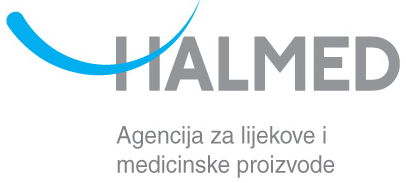 IZVJEŠĆE O IZVRŠENJU POSLOVNOGPLANA ZA 2022. GODINUZagreb, svibanj 2023. godineVlada Republike Hrvatske je na sjednici održanoj dana 6. srpnja 2023. godine donijela Zaključak o prihvaćanju Izvješća Agencije za lijekove i medicinske proizvode o izvršenju Poslovnog plana za 2022. godinu KLASA: 022-03/23-07/222, URBROJ: 50301-04/12-23-7 Upravno vijeće Agencije za lijekove i medicinske poslove je na svojoj sjednici održanoj 22. svibnja 2023. godine donijelo Odluku o donošenju Izvješća o izvršenju Poslovnog plana za 2022. godinu Agencije za lijekove i medicinske proizvode KLASA: 007-02/23-03/06, URBROJ: 381-14-10/132-23-031. UVODAgencija za lijekove i medicinske proizvode (HALMED) je pravna osoba s javnim ovlastima koja svoje poslove obavlja sukladno Zakonu o lijekovima (Narodne novine, br. 76/13., 90/14. i 100/18.), Zakonu o medicinskim proizvodima (Narodne novine, br. 76/13.) i Zakonu o veterinarsko-medicinskim proizvodima (Narodne novine 32/19.).HALMED nije korisnik državnog proračuna, odnosno u potpunosti se financira naplaćivanjem usluga i godišnjih pristojbi iz svog djelokruga rada. HALMED obavlja i niz neprihodovnih usluga koje su od općeg interesa za javno zdravstvo.Od pristupanja Republike Hrvatske Europskoj uniji, HALMED aktivno sudjeluje u radu europskih tijela za područje lijekova i medicinskih proizvoda. Sukladno članku 21. Statuta Agencije za lijekove i medicinske proizvode, HALMED o svom poslovanju podnosi Upravnom vijeću Izvješće o izvršenju poslovnog plana za razdoblje od 1. siječnja do 31. prosinca 2022. godine.Izvješće je podijeljeno u 6 poglavlja. Prvo poglavlje sadrži misiju, viziju, vrijednosti, strateške ciljeve, unutrašnji ustroj HALMED-a, poslove za koje je HALMED nadležan u skladu sa zakonskim propisima te prikaz institucija u Republici Hrvatskoj i u Europskoj Uniji s kojima HALMED surađuje. U poglavljima 2. do 6., prikazana je realizacija poslova i aktivnosti HALMED-a koja se odnose na: izvršenje plana rada, financijsko izvješće, izvješće o izvršenju plana nabave, izvješće o izvršenju plana zapošljavanja i izvješće o stručnom usavršavanju zaposlenika. 1.1. Profil HALMED-aU skladu s ciljevima nacionalnih strategija iz djelokruga rada HALMED-a, Provedbenog programa Ministarstva zdravstva za razdoblje 2021. ─ 2024. te važećim europskim regulatornim zahtjevima za lijekove i medicinske proizvode i strategije razvoja Europske unije, uključujući zajedničku strategiju Europske agencije za lijekove (EMA) i Mreže nacionalnih agencija za lijekove (HMA) za razdoblje od 2020. do 2025. godine (European medicines agencies network strategy to 2025: „Protecting public health at a time of rapid change“), Farmaceutsku strategiju za Europu Europske komisije („Pharmaceutical Strategy for Europe, European Commission“), kao i eHealth Strategic Development Plan for Croatia 2020-2027 and Action Plan 2021-2022.  HALMED je izradio dokument Strateški plan Agencije za lijekove i medicinske proizvode za razdoblje od 2022. do 2024. godine. Strateškim planom utvrđeni su strateški i operativni ciljevi te misija, vizija i vrijednosti HALMED-a, koji su dio Poslovnog plana za 2022. godinu, prihvaćenog od strane Upravnog vijeća Agencije.1.1.1. Misija, vizija, vrijednosti i strateški ciljevi HALMED je osnovan 2003. godine temeljem članka 125. Zakona o lijekovima i medicinskim proizvodima (Narodne novine, br. 121/03.).Djelatnosti HALMED-a definirane su Zakonom o lijekovima (Narodne novine, br. 76/13., 90/14. i 100/18) i Zakonom o veterinarsko-medicinskim proizvodima (Narodne novine 84/08., 56/13., 94/13., 15/15., 32/19.). MisijaMisija HALMED-a je:-	biti uvijek u središtu regulatornih postupaka za lijekove i medicinske proizvode,- 	biti prepoznatljiv po kvaliteti svojih odluka i suradnji sa svim dionicima,- 	biti poželjan poslodavac, koji vodi brigu o svojim zaposlenicima,- 	jačati i razvijati vlastite kapacitete u svrhu poboljšanja učinkovitosti.Vizija Vizija HALMED-a je biti učinkovito, održivo i društveno svjesno regulatorno tijelo.Vrijednosti HALMED u skladu sa svojim vrijednostima:teži izvrsnosti u poslu, usvajajući najbolje prakse i stalno poboljšavajući regulatorne postupke za lijekove i medicinske proizvode s ciljem zaštite javnog zdravljaorijentiran je prema pacijentu kao krajnjem korisniku i djeluje u interesu njegovog zdravlja pravovremeno odgovarajući na njegove potrebepruža informacije te prati i poduzima sve mjere za učinkovitu i racionalnu farmakoterapiju, kao i mjere smanjenja i otklanjanja eventualnih rizika povezanih s uporabom lijekova i medicinskih proizvodaotvoren je za suradnju sa svim dionicima na nacionalnoj, europskoj i globalnoj razini te svojim aktivnostima daje vlastiti doprinos izgradnji europske regulatorne mrežepostavlja transparentne procedure i savjetuje se sa zainteresiranim stranama, a u svrhu kvalitetnog upravljanja sustavomaktivno prati i prihvaća nove znanstvene spoznaje i nove tehnologije, kako one u suvremenoj proizvodnji, kontroli i primjeni lijekova i medicinskih proizvoda, tako i one digitalnog dobapotiče razvoj svojih zaposlenika, ulažući u njihovu trajnu edukaciju i usavršavanje njihovih kompetencija sukladno najsuvremenijim pravilima struke i najvišim etičkim načelima.Strateški ciljeviUzimajući u obzir postignuto tijekom provedbe Strateškog plana 2019. ─ 2021., kao i prepoznate prilike i prednosti u budućnosti te rezultate provedene SWOT analize trenutačnih snaga, slabosti, vanjskih prilika i prijetnji u ključnim nadležnostima HALMED-a, postavljeni su strateški i operativni ciljevi s jasnim smjerom razvoja u trogodišnjem razdoblju od 2022. do 2024. godine u svrhu ostvarivanja vizije i misije HALMED-a.Operativni ciljevi razrađuju pojedini strateški cilj i određuju niz specifičnih aktivnosti usmjerenih postizanju strateških ciljeva. Strateški i operativni ciljevi HALMED-a su:1. Dostupnost, sigurna primjena lijekova i medicinskih proizvoda i zaštita javnog zdravlja1.1. Transparentne i pravovremene informacije o dostupnosti lijekova1.2. Razvoj dodatnih metoda i alata aktivnog praćenja sigurnosti lijekova1.3. Osnaživanje sustava praćenja štetnih događaja povezanih s primjenom medicinskihproizvoda1.4. Jasna i pravovremena komunikacija o sigurnosti primjene lijekova s ciljem zaštite javnogzdravlja1.5. Preuzimanje nadležnosti nad veterinarsko-medicinskim proizvodima2. Doprinos europskoj regulatornoj mreži i operativna izvrsnost2.1. Povećanje doprinosa odobravanju inovativnih lijekova u Europskoj uniji2.2. Povećanje doprinosa davanju znanstvenog savjeta u razvoju lijeka2.3. Razvoj profesionalne ekspertize iz područja novih tehnologija2.4. Povećanje doprinosa sudjelovanju u europskim postupcima i projektima iz područjafarmakovigilancije2.5. Jačanje znanstvenih i regulatornih kapaciteta i sposobnosti u svrhu veće podrške europskojmreži agencija za lijekove3. Jačanje uloge HALMED-a, regulatornog okvira i optimiranje procesa3.1. Osiguranje učinkovite provedbe novog europskog zakonodavstva za medicinske proizvode3.2. Jačanje nacionalne prepoznatljivosti3.3. e-HALMED - transformacija poslovnih procesa u cilju elektroničkog poslovanja3.4. Održivo samofinanciranje3.5. Rješavanje prostornih kapaciteta za obavljanje djelatnosti3.6. Razvoj ljudskih potencijalaStrateški plan HALMED-a za trogodišnje razdoblje 2022-2024 i Poslovni plan za 2022. godinu kao i Izvješća o izvršenju Poslovnih planova iz prethodnih godina objavljuju se na internetskoj stranici HALMED-a. U Privitku 4. ovog izvješća je ocjena učinkovitosti provedbi Strateškog plana za 2022. godinu. 1.1.2. Ministarstvo zdravstva HALMED sudjeluje u slijedećim aktivnostima i projektima Ministarstva zdravstva: Farmaceutskoj inspekciji Ministarstva zdravstva redovito prosljeđuje sve informacije i saznanja o nezakonitom oglašavanju lijekova, homeopatskih lijekova, medicinskih proizvoda i dodataka prehrani, kao i o nezakonitoj prodaji lijekova i medicinskih proizvoda putem Interneta, oglasnika, elektroničke pošte i sl. Zaposlenici HALMED-a imenovani su u ispitno povjerenstvo Ministarstva zdravstva za polaganje specijalističkog ispita iz Analitičke toksikologije, te su imenovani kao glavni mentori u sklopu specijalističkog usavršavanja magistara farmacije za specijalizaciju ispitivanja i kontrole lijekova, a za čije provođenje je odgovorno Ministarstvo zdravstva.HALMED sudjeluje u Povjerenstvu za dodatke prehrani, zdravstvene tvrdnje i tvari koje se mogu dodavati hrani i u Tematsku radnu skupinu za zdravlje i kvalitetu života za izradu Nacionalne razvojne strategije do 2030. godine.Zaposlenici HALMED-a sudjelovali su u izradi podzakonskih propisa iz područja lijekova i medicinskih proizvoda i to: Pravilnika o davanju suglasnosti za unošenje ili uvoz lijeka,Pravilnika o izmjenama i dopunama Pravilnika o mjerilima za određivanje najviše dozvoljene cijene lijeka na veliko i iznimno više od najviše dozvoljene cijene lijeka na veliko i godišnjeg izračuna cijene lijeka iPravilnika o uvjetima za prijavu distributera u registar distributera medicinskih proizvoda. Zajedno s drugim dionicima u zdravstvu HALMED sudjeluje u slijedećim radnim skupinama pri Ministarstvu zdravstva:Radna skupina za izradu nacionalnog izvješća o procjeni učinkovitosti zdravstvenog sustava u republici Hrvatskoj (Health System performance Assessment-HSPA)Radna skupina za pripremu i provedbu projekta (investicije) „Izrada sustava praćenja i preveniranja nestašice lijekova u Republici Hrvatskoj“ u okviru Nacionalnog plana oporavka i otpornosti Vlade RH 2021.-2026.Radna skupina za pripremu i provedbu projekata „Uvođenje sustava praćenja ishoda liječenja izvanbolničkih kroničnih pacijenata u javnim ljekarnama u Republici Hrvatskoj“Više o sudjelovanju u ovoj radnoj skupini nalazi se u poglavlju 2.Nadzor nad zakonitošću radaSukladno Zakonu o lijekovima članku 223. nadzor nad zakonitošću rada Agencije obavlja Ministarstvo zdravstva.U travnju 2022. godine proveden je redoviti upravni nadzor nad radom HALMED-a od strane Ministarstva zdravstva, temeljem kojeg je određeno provođenje 15 mjera s rokovima za otklanjanje nedostataka. Na temelju navedenoga HALMED je u rokovima utvrđenim u Izvješću o provedenom upravnom nadzoru pokrenuo provođenje mjera. 1.1.3. Upravljanje i struktura HALMED-aSukladno članku 13. Statuta HALMED-a, tijela HALMED-a su: Upravno vijeće, Ravnatelj, Stručno vijeće.1.1.3.1. Upravno vijećeSukladno članku 216. Zakona o lijekovima HALMED-om upravlja Upravno vijeće Agencije koje ima pet članova. Predsjednika i članove Upravnog vijeća imenuje Vlada Republike Hrvatske na prijedlog ministra nadležnog za zdravstvo. Članovi Upravnog vijeća imenuju se na četiri godine. Poslovi Upravnog vijeća propisani su odredbama Zakona o lijekovima i Statuta.U razdoblju od 1. siječnja do 31. prosinca 2022. godine Upravno vijeće Agencije djelovalo je u slijedećem sastavu:prim. Stanko Belina, dr. med., spec. – predsjednik Upravnog vijećaDanica Kramarić, dr. med. – članica Upravnog vijećamr. sc. Fedor Dorčić, dr. med., spec. – član Upravnog vijećaDavorka Herman Mahečić, dr. med.- članica Upravnog vijeća.mr. sc. Hrvoje Pezo, dr. dent. med., spec. – član Upravnog vijećaU 2022. godini Upravno vijeće Agencije je održalo 19 sjednica.1.1.3.2. Ravnatelj Sukladno članku 220. Zakona o lijekovima, ravnatelj upravlja i rukovodi poslovanjem HALMED-a. Sukladno članku 219. Zakona o lijekovima i članku 23. Statuta, ravnatelj HALMED-a imenuje se na četiri godine. Nakon isteka mandata ravnatelj može biti ponovno imenovan, bez ograničenja broja mandata. Obveze i odgovornosti ravnatelja HALMED-a propisane su Zakonom o lijekovima i Statutom HALMED-a. Upravno vijeće HALMED-a je dana 15. listopada 2019. godine na svojoj 130. sjednici donijelo Odluku o izboru i imenovanju Prof. dr. sc. Siniše Tomića ravnateljem HALMED-a na mandatno razdoblje od 1. prosinca 2019. godine do 30. studenoga 2023. godine.1.1.3.3. Stručno vijećeSukladno članku 215. Zakona o lijekovima, Stručno vijeće je jedno od tijela HALMED-a. U skladu sa Statutom HALMED-a Stručno vijeće je savjetodavno tijelo ravnatelja te je sastavljeno od predsjednika i četiri člana. Predsjednika i članove Stručnog vijeća imenuje ravnatelj. Člankom 33. Statuta HALMED-a propisani su poslovi Stručnog vijeća. Stručno vijeće donijelo je poslovnik o svom radu.Stručno vijeće Agencije u razdoblju od 1. siječnja do 31. prosinca 2022. godine djelovalo je u sastavu: mr. sc. Željka Davosir Klarić, mag. pharm., spec., predsjednica, članovi: Jasna Ikić Komesar, mr. pharm.; mr.sc. Tončica Vukman Kordić, mr.pharm., spec.; dr. sc. Suzana Jukić, mag. ing. bioproc. i Andreja Smolčić, dipl. iur. Sukladno Statutu, Stručno vijeće HALMED-a:raspravlja i odlučuje o pitanjima iz područja stručnog rada Agencije,predlaže stručna rješenja u sklopu djelatnosti Agencije,predlaže poduzimanje stručnih mjera radi poboljšanja organizacije rada i uvjeta za razvoj djelatnosti Agencije,predlaže mjere za unapređenje kvalitete rada Agencije,razmatra potrebu stručnog usavršavanja radnika Agencije,raspravlja i donosi mišljenja o stručnim pitanjima prema zahtjevu ravnatelja.U razdoblju od 1. siječnja do 31. prosinca 2022. godine Stručno vijeće je održalo 7 sjednica na kojima su provedene stručne rasprave o korištenju platforme Europske agencije za lijekove The EU Network Traning Centre te mogućnost sudjelovanja HALMED-a u dijeljenju prezentacija s drugim zemljama članicama, pilot projektu elektronske Upute o lijeku (Electronic Product Information - ePI) u Republici Hrvatskoj, medicinskim proizvodima koji sadrže pomoćnu tvar u medicinskom proizvodu (Medical Device with Ancillary Medicinal Substance) za koja Prijavljeno tijelo može zatražiti nacionalno regulatorno tijelo znanstveni savjet. Stručno vijeće upoznato je s trenutnim saznanjima vezanim za upotrebu titanijeva dioksida u lijekovima sukladno Uredbi Europske komisije o izmjeni priloga II i III Uredbe (EZ) br. 1333/2008 EU parlamenta i Vijeća u pogledu titanijevog dioksida (E171) kao prehrambenog aditiva. Također je raspravljano u mogućim problemima tijekom korištenja usluga vanjskih ocjenitelja HALMED-a te je dan prijedlog poboljšanja. Dan je i osvrt na prijavljeni zahtjev za izmjenu kakvoće lijeka za koji je zatražena i provedena izvanredna provjera kakvoće u OMCL-u HALMED-a te na zahtjev za doniranjem sredstava HALMED-a PIC/S Inspectorates's Academy (PIA) koju je osnovao Pharmaceutical Inspection Convention. Dodatno je dan osvrt i na dopis nositelja odobrenja Sandoz u kojem ističe zabrinutost zbog statusa bioloških lijekova koji imaju bioslične paralele u javnoj nabavi lijekova. Stručnom vijeću je predstavljena radna grupa Master Data Management Roadmap, MDM SPOR programme (EMA), s ciljem da kolege koje sudjeluju u radnim skupina pri EMA-i i EDQM-u predstave rad grupa (planove i ciljeve). Dodatno Stručno vijeće obaviješteno je o novom vodiču WHO-a kojim se uspostavlja popis zemalja članica, kao i njihovih nacionalnih regulatornih tijela, koje su zadovoljile kriterije WHO-a propisane unutar postupka globalnog vanjskog vrednovanja (Global Benchmarking, GB ). Također je predstavljen proces prijave i praćenja neispravnosti u kakvoći lijeka te grupa  EU Innovation Network-Innovation officer contact (HMA/EMA) i HMA/EMA Joint Big Data Steering Group.  Izneseno je na koji način se provode odluke Povjerenstva za lijekove i komunikacija prema Hrvatskoj liječničkoj komori i Hrvatskoj ljekarničkoj komori. Dodatno je razmatrana međuodjelna suradnja u pogledu nitrozaminskih onečišćenja te su definirani koraci upućivanja signala u zadužene odjele. Također su predstavljene sljedeće grupe: Committee on Herbal Medicinal Products (HMPC),  EDQM borderline Product Network  i The Medicines Shortages SPOC Working Party. Obrađivana je i tema „Uzorkovanje lijekova“ zbog potrebe za boljim povezivanjem jedinica pojedinih odjela HALMED-a koje sudjeluju u postupku uzorkovanja lijekova.1.1.4. Unutarnji ustroj Sukladno Pravilniku o organizaciji i sistematizaciji radnih mjesta, ustrojstvene jedinice HALMED-a su: Ravnateljstvo, Odjel službenog laboratorija za provjeru lijekova – OMCL, Odjel za odobravanje lijekova, Odjel za sigurnu primjenu lijekova i medicinskih proizvoda i Odjel za pravne, ekonomske, informacijske i opće poslove. U nastavku se nalaze opisi poslova ustrojstvenih jedinica.1.1.4.1. RavnateljstvoRavnateljstvo je ustrojstvena jedinica HALMED-a s unutarnjom organizacijom koja se sastoji od ureda. Ured ravnatelja obavlja poslove planiranja i praćenja izvršenja svih poslovnih aktivnosti HALMED-a, organizira sjednice Upravnog vijeća HALMED-a i predlaže mjere iz područja nacionalne politike lijekova i medicinskih proizvoda. U radu ostalih ureda ravnateljstva obavljaju se poslovi upravljanja kakvoćom, poslovi vezani uz odnose s javnošću i poslovi vezani uz ostvarivanje međunarodne suradnje na području lijekova i medicinskih proizvoda. 1.1.4.2. Odjel službenog laboratorija za provjeru kakvoće lijekova – OMCLOdjel službenog laboratorija za provjeru kakvoće lijekova – OMCL je ustrojstvena jedinica koja obavlja stručne poslove vezane uz laboratorijsko ispitivanje i provjeru kakvoće lijekova, homeopatskih lijekova i medicinskih proizvoda te krivotvorina, kao i davanje nalaza o obavljenoj provjeri kakvoće odnosno davanje certifikata o posebnoj provjeri kakvoće. HALMED-ov službeni laboratorij je dio tzv. OMCL mreže, odnosno Europske mreže službenih laboratorija za kontrolu lijekova. Svojim aktivnostima Odjel službenog laboratorija osigurava opskrbu hrvatskog tržišta lijekovima, homeopatskim lijekovima i medicinskim proizvodima propisane kakvoće. Odjel surađuje s međunarodnim organizacijama na području lijekova, homeopatskih lijekova i medicinskih proizvoda u sklopu OMCL mreže te Europskom farmakopejom u okviru Europskog ravnateljstva za kakvoću lijekova i zdravstvenu skrb (European Directory for the Quality of Medicines and Healthcare, EDQM), kao i s OMCL-ima, odnosno službenim laboratorijima drugih zemalja, te sudjeluje na stručnim i znanstvenim skupovima s temama iz područja lijekova. Odjel sudjeluje u međulaboratorijskim ispitivanjima i u uzorkovanju lijekova iz prometa. Također, Odjel vodi poslove vezane uz Hrvatsku farmakopeju i sudjeluje u radu tijela vezanih uz Europsku i Internacionalnu farmakopeju.1.1.4.3. Odjel za odobravanje lijekovaOdjel za odobravanje lijekova je ustrojstvena jedinica koja obavlja stručne i regulatorne poslove u postupcima davanja, obnove, izmjene, ukidanja, prijenosa i obustave izvršenja odobrenja za stavljanje lijeka i homeopatskog lijeka u promet te registracije tradicionalnog biljnog i homeopatskog lijeka. U sklopu navedenih poslova, Odjel evidentira podatke o zaprimljenim zahtjevima, utvrđuje urednost zahtjeva, koordinira vođenje postupaka, provodi stručnu ocjenu kakvoće, djelotvornosti i sigurnosti primjene lijekova, organizira poslove vezane uz rad Povjerenstva za lijekove Agencije, uključujući suradnju s vanjskim stručnjacima Agencije, priprema izlazne akte i dokumente te podržava rad i razvoj Nacionalnog registra lijekova. Odjel daje stručne savjete iz područja svoje djelatnosti, sudjeluje u izradi stručnih smjernica i propisa iz područja svoje djelatnosti, sudjeluje u usklađivanju propisa na području lijekova s propisima i smjernicama Europske unije i međunarodnih institucija, pridonosi ostvarivanju međunarodne suradnje, sudjeluje u radu tijela Europske unije za područje lijekova, predlaže mjere od javnog interesa iz područja nacionalne politike lijekova te obavlja druge poslove na području lijekova sukladno Zakonu o lijekovima i propisima donesenim na temelju Zakona. 1.1.4.4. Odjel za sigurnu primjenu lijekova i medicinskih proizvodaOdjel za sigurnu primjenu lijekova i medicinskih proizvoda obavlja stručne i upravne poslove vezane uz izdavanje dozvola za neintervencijska ispitivanja, upis u očevidnik medicinskih proizvoda, očevidnik proizvođača i veleprodaja medicinskih proizvoda, te izdavanje drugih dozvola, potvrda, mišljenja i suglasnosti propisanih Zakonom o lijekovima i Zakonom o medicinskim proizvodima. Odjel obavlja poslove inspekcije dobre proizvođačke prakse i farmakovigilancijske inspekcije te poslove davanja dozvola za proizvodnju i dozvola za promet. Također, Odjel obavlja poslove vezane uz rad Povjerenstva za sigurnost primjene lijekova, izdavanje obavijesti za medicinske proizvode, praćenje potrošnje lijekova i promicanje racionalne farmakoterapije, praćenje štetnih događaja medicinskih proizvoda, zaprimanje prijava sumnji na lijekove i cjepiva i detekciju sigurnosnih signala, ocjenu pitanja vezanih uz sigurnost primjene lijekova i medicinskih proizvoda, informiranje i edukaciju zdravstvenih radnika, pacijenata i šire javnosti o sigurnosti primjene lijekova i medicinskih proizvoda, suradnje na području sigurnosti primjene lijekova i medicinskih proizvoda s nacionalnim i drugim organizacijama te obavljanje drugih poslova na području lijekova i medicinskih proizvoda sukladno Zakonu o lijekovima i Zakonu o medicinskim proizvodima i propisima donesenim na temelju ovih Zakona.1.1.4.5. Odjel za pravne, ekonomske, informacijske i opće posloveOdjel za pravne, ekonomske, informacijske i opće poslove je ustrojstvena jedinica koja obavlja sve pravne, financijske, računovodstvene, knjigovodstvene, informatičke, administrativne, kadrovske i opće poslove neophodne za samostalno obavljanje djelatnosti i rad Agencije, te administrativne poslove za Središnje etičko povjerenstvo.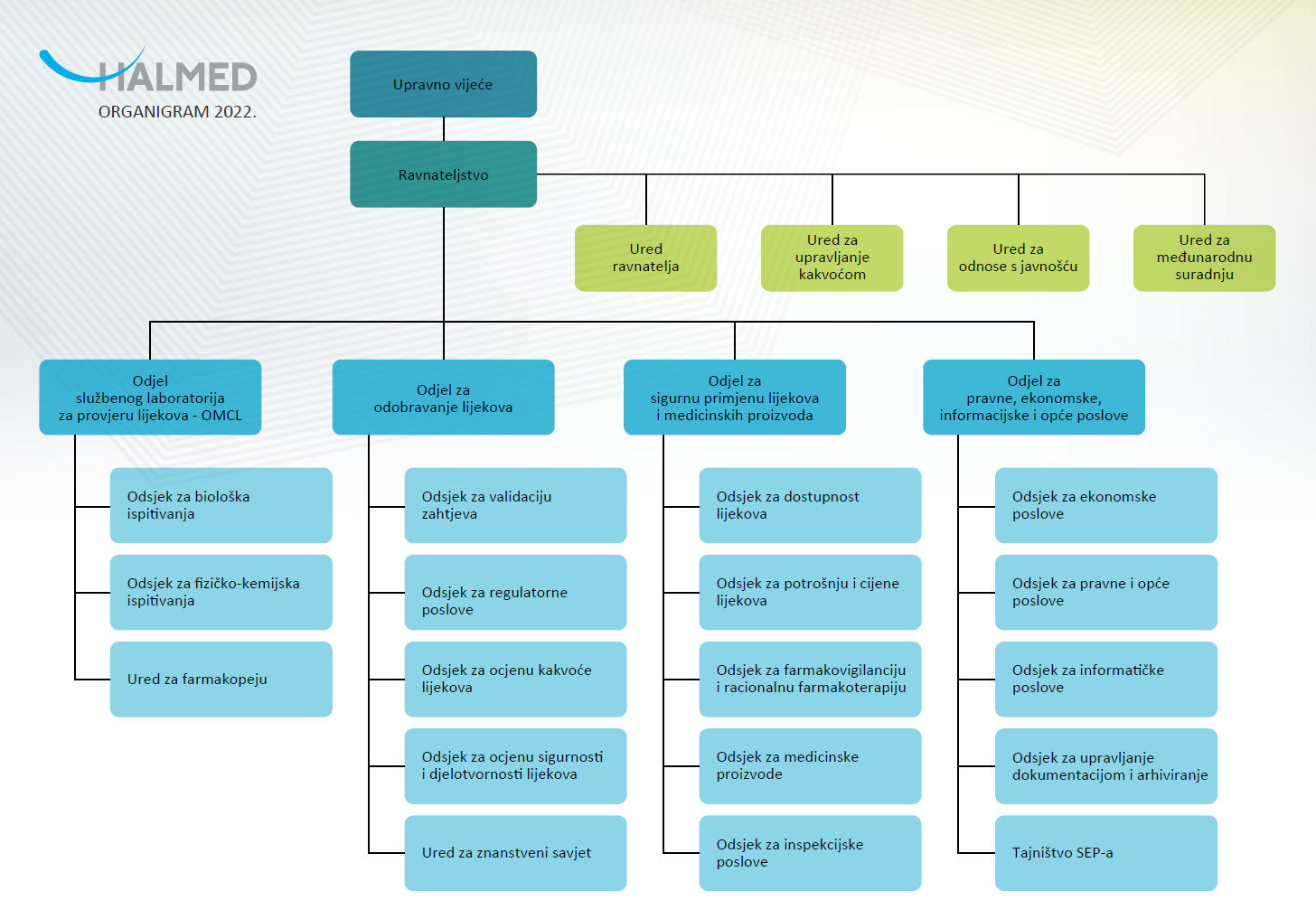 1.2. Poslovi HALMED-a1.2.1. Nacionalni posloviSukladno Zakonu o lijekovima, HALMED-a obavlja sljedeće poslove:daje odobrenje za stavljanje lijeka i homeopatskog lijeka u prometprovodi postupak registracije tradicionalnog biljnog i homeopatskog lijekadaje odobrenje za paralelni uvoz lijekadaje stručnu ocjenu kakvoće, djelotvornosti i sigurnosti primjene lijekaobavlja laboratorijsko ispitivanje medicinskog proizvodaobavlja poslove službenog laboratorija za provjeru kakvoće za Republiku Hrvatskuobavlja provjeru kakvoće lijeka i homeopatskog lijeka te daje nalaz o obavljenoj provjeri kakvoćeanalizira i ocjenjuje nuspojave i sigurnost ispitanika u kliničkim ispitivanjimaizrađuje Hrvatsku farmakopejuizdaje Hrvatsku farmakopeju te druge stručne publikacije iz područja svoga radaprovodi farmakovigilancijske aktivnostidaje proizvodnu dozvolu proizvođačima i uvoznicima lijeka, odnosno ispitivanog lijekavodi očevidnik proizvođača, uvoznika i veleprodaja djelatnih i pomoćnih tvaridaje dozvolu za obavljanje prometa na veliko lijekovimadaje dozvolu za obavljanje prometa na malo lijekovima u specijaliziranim prodavaonicamadaje dozvolu za posredovanje lijekovimadaje suglasnost za unos i uvoz lijekadaje suglasnost za izvanredni unos i uvoz lijekaprati nuspojave i neispravnosti lijekovapokreće postupak obustave stavljanja lijeka u promet i povlačenja lijeka iz prometaprati opskrbu lijekovimaprati potrošnju lijekova i promiče racionalnu uporabu lijekovapredlaže ministru mjere nadzora nad potrošnjom lijekovaobavlja poslove gospodarenja otpadom (za vlastite potrebe)obavlja poslove informiranja i edukacije o lijekovimadaje stručne savjete iz područja svoje djelatnostidaje stručne smjernice iz područja svoje djelatnostipredlaže usklađivanje propisa na području lijekova s propisima Europske unije i propisima i smjernicama međunarodnih institucijaostvaruje međunarodnu suradnju na području lijekovaprovodi inspekcijski nadzor nad proizvodnjom lijekova, ispitivanih lijekova, djelatnih i pomoćnih tvari i inspekcijski nadzor nad farmakovigilancijomvodi očevidnik proizvođača medicinskih proizvoda, očevidnik medicinskih proizvoda i očevidnik veleprodaja medicinskih proizvodaanalizira i ocjenjuje štetne događaje u kliničkim ispitivanjima medicinskih proizvodadaje dozvolu za obavljanje prometa na malo medicinskim proizvodima u specijaliziranim prodavaonicamavodi evidenciju medicinskih proizvoda koji su u prometu u Republici Hrvatskojprati vigilanciju i sigurnost medicinskih proizvodaprovodi postupak razvrstavanja medicinskog proizvodadaje potvrdu o slobodnoj prodaji medicinskog proizvodaobavlja poslove informiranja i edukacije o medicinskim proizvodimaostvaruje međunarodnu suradnju na području medicinskih proizvodapredlaže usklađivanje propisa na području medicinskih proizvoda s propisima Europske unije i propisima i smjernicama međunarodnih institucijaodređuje najvišu dozvoljenu cijenu lijeka, odnosno iznimno višu od najviše dozvoljene cijene lijeka koji ima odobrenje za stavljanje u promet u Republici Hrvatskoj i provodi postupak godišnjeg izračuna cijene lijeka obavlja i druge poslove na području lijekova sukladno ovome Zakonu i propisima donesenim na temelju ovoga Zakona te na području medicinskih proizvoda sukladno Zakonu o medicinskim proizvodima i propisima donesenim na temelju toga Zakona.Sukladno Zakonu o veterinarsko-medicinskim proizvodima (VMP), HALMED-a obavlja sljedeće poslove:izdavanje odobrenja za proizvodnju VMP,nadzor dobre proizvođačke prakse VMP,izdavanje odobrenja za promet VMP na veliko,nadzor prometa VMP na veliko. 1.2.1.1. Suradnja s nacionalnim institucijama u Republici HrvatskojU obavljanju nacionalnih poslova na području lijekova i medicinskih proizvoda HALMED surađuje sa sljedećim institucijama u Republici Hrvatskoj:Hrvatski zavod za javno zdravstvo Hrvatski zavod za zdravstveno osiguranje Ministarstvo financija – Carinska upravaMinistarstvo unutarnjih poslova – policijske upraveDržavno odvjetništvo Republike HrvatskeMinistarstvo poljoprivrede i Hrvatski veterinarski institut Hrvatska ljekarnička komora Hrvatska liječnička komora Hrvatsko farmaceutsko društvo Institut za medicinska istraživanja Klinički bolnički centar Zagreb Sveučilišta (Farmaceutsko-biokemijski fakultet Sveučilišta u Zagrebu, Studij farmacije Sveučilišta u Splitu, Medicinski fakultet Sveučilišta u Zagrebu, Sveučilište u Rijeci, Filozofski fakultet Sveučilišta u Zagrebu)1.2.2. Europski posloviSukladno članku 212. stavku 2. Zakona o lijekovima predstavnici HALMED-a sudjeluju u radu slijedećih tijela Europske unije za područje lijekova i medicinskih proizvoda: Europska komisija (EK)Vijeće Europske unijeEuropska agencija za lijekove (EMA)Europsko ravnateljstvo za kakvoću lijekova i zdravstvenu skrb (EDQM)Mreža nacionalnih agencija za lijekove (HMA)Mreža nacionalnih agencija za medicinske proizvode (CAMD).1.2.2.1. Europska komisija (EK)Europska komisija (EK) odgovorna je za izradu prijedloga i provođenje europskog zakonodavstva. Predstavnici HALMED-a sudjeluju u radu sljedećih odbora i radnih skupina EK-e za područje lijekova i medicinskih proizvoda:Farmaceutski odbor za lijekove (Pharmaceutical Committee) Stalni odbor za lijekove za primjenu kod ljudi (Standing Committee on Medicinal Products for Human Use) Radna skupina za upute podnositeljima zahtjeva (Notice to applicants working group) Ekspertna grupa za donošenje delegiranog akta o serijalizaciji lijekova za humanu uporabu (ENG)Radna skupina SPOC (jedinstvena kontaktna točka) za nestašice lijekova (Medicine Shortages (SPOC) Working Party, SPOC WP)Radna skupina Europske komisije za regulatorna tijela s područja cijena lijekova (National authorities on pricing, reimbursement and public healthcare payers (NCAPR))Ekspertna skupina Europske komisije za siguran i pravovremen pristup lijekova bolesnicima (Commission Expert Group on Safe and Timely Access to Medicines for Patients, STAMP)Koordinacijska skupina za procjenu zdravstvenih tehnologija (Coordination Group on Health Technology Assessment, HTACG)Stručna radna skupina za medicinske protumjere (Health Emergency Preparedness and Response Authority, HERA MCM)Mreža nacionalnih agencija za medicinske proizvode (CAMD)Odbor za medicinske tehnologije (Medical Devices Commitee – MDC)Koordinacijska skupina za medicinske proizvode (MDCG-MDR, MDCG-IVDR)Podskupine MDCG-a:A) Skupina za međunarodnu suradnju (INT)B) Radna skupina za in vitro dijagnostičke medicinske proizvode (IVD)C) Radna skupina za posttržišno praćenje medicinskih proizvoda i područje vigilancije (PMSV)D) Radna skupina za nove tehnologije (New Technologies)E) Radna skupina za granične proizvode i razvrstavanje medicinskih proizvoda (Borderline & Classification group)F) Radna skupina za jedinstvene oznake medicinskih proizvoda (UDI)G) Radna skupina za nomenklaturu medicinskih proizvoda (Nomenclature)H) Radna skupina za standarde (Standards)I) Radna skupina za proizvode iz Priloga XVI Uredbe (EU) 2017/745 (Annex XVI)J) Radna skupina za Eudamed (Eudamed)Nastavno na rad u spomenutim skupinama EK-a, HALMED sudjeluje u nekoliko konzultacijskih i radnih postupaka na razini nacionalnih nadležnih tijela pojedinih država članica EU-a koje koordinira EK:Vigilance enquiry to medical device competent authorities – razmjena informacija, iskustva i pitanja na području vigilancijeBorderline (Helsinki) procedure – razmjena informacija i iskustava na području razvrstavanja medicinskih proizvodaConsultation according to the Regulation (EU) No 722/2012)– konzultacijska procedura u postupcima ocjenjivanja sukladnosti medicinskih proizvoda koji su izrađeni od ili sadrže životinjska tkivaNCAR exchange – razmjena informacija o sigurnosno korektivnim radnjama povezanim s medicinskim proizvodima.1.2.2.2. Vijeće Europske unijeVijeće Europske unije donosi zakonodavstvo EU i koordinira politike EU-a. Predstavnici HALMED-a u suradnji sa Stalnim predstavništvom Republike Hrvatske pri Europskoj uniji te Ministarstvom zdravstva sudjeluju u donošenju europskog zakonodavstva na području lijekova i medicinskih proizvoda kroz rad u odborima i radnim skupinama. 1.2.2.3. Europska agencija za lijekove (EMA)Europska agencija za lijekove (EMA) jamči znanstvenu evaluaciju, nadzor i praćenje sigurnosti humanih i veterinarskih lijekova u EU i EGP-u. Glavna zadaća EMA-e je zaprimanje i evaluacija zahtjeva za davanje odobrenje za stavljanje lijeka u promet centraliziranim postupkom, a koje izdaje Europska komisija. Predstavnici HALMED-a sudjeluju u radu upravnog i znanstvenih odbora, povjerenstava i radnih skupina EMA-e vezanih uz odobravanje i sigurnost primjene humanih lijekova na europskome tržištu:EMA upravni odbor (EMA Management Board) Povjerenstvo za humane lijekove (Committee for Medicinal Products for Human Use, CHMP)Povjerenstvo za ocjenu rizika na području farmakovigilancije (The Pharmacovigilance Risk Assessment Committee, PRAC) Povjerenstvo za napredne terapije (Committee for Advanced Therapies, CAT)Povjerenstvo za lijekove za liječenje rijetkih i teških bolesti (Committee for Orphan Medicinal Products, COMP)Povjerenstvo za pedijatriju (Paediatric Committee, PDCO)Povjerenstvo za biljne lijekove (Committee for Herbal Medicinal Products, HMPC)Radna skupina za znanstveni savjet (Scientific Advice Working Party, SAWP)Radna skupina za biološke lijekove (Biologics Working Party, BWP)Radna skupina za lijekove iz krvi ili ljudske plazme (Blood Products Working Party, BPWP)Zajednička CHMP/CVMP radna skupina za kakvoću (Joint CHMP/CVMP Quality Working Party)Radna skupina za sigurnost (Safety Working Party, SWP)Radna skupina za EU biljne monografije/liste (Working Party on Community Monographs/Lists, MLWP)Radna skupina za kakvoću biljnih lijekova (Quality drafting group, QDG)Radna skupina za farmakokinetiku (Pharmacokinetics Working Party, PKWP)EU Innovation Network (EU-IN)Upravljačka skupina za velike podatke (Big Data Steering Group, BDSG)EU-IN/HMA skupina za klasifikaciju borderline proizvoda (Borderline Classification Group, BLCG)Radna skupina za promicanje 3R principa (Working group on the application of the 3Rs in regulatory testing of medicinal products, J3RsWG)Radna skupina za modele i simulacije (Modelling and Simulation Working Party, MSWP)Radna grupa za lingvističku provjeru dokumenata (Working Group on Quality Review of Documents, QRD)Radna grupa za pregled prihvatljivosti predloženog naziva lijeka (Invented Name Review Group, NRG)Radna skupina za farmakogenomiku (Pharmacogenomics Working Party, PGWP)Radna skupina za promicanje 3R principa (Working group on the application of the 3Rs in regulatory testing of medicinal products, J3RsWG)Inspektorska radna skupina za dobru kliničku praksu (Good Clinical Practice Inspectors Working Group) Europska mreža centara za farmakoepidemiologiju i farmakovigilanciju (European Network of Centre for Pharmacovigilance and Pharmacoepidemiology, ENCePP) Inspektorska radna skupina za farmakovigilanciju (Pharmacovigilance Inspectors Working Group, PhV IWG)Inspektorska radna skupina za dobru proizvođačku praksu/dobru distribucijsku praksu (GMP/GDP – Good Manufacturing Practice/Good Distribution Practice, Inspectors Working Group) EU šifrarnici (The European Union Telematics Controlled Terms, EUTCT)Zaštićena telekomunikacijska mreža regulatornih tijela odgovornih za lijekove EU (Union Drug Regulating Authorities Network, EudraNet)Radna skupina za lingvističku provjeru dokumenata (Quality Review of Documents, QRD)Radna skupina za voditelje informatičkih poslova (IT Directors Group)1.2.2.4. Europsko ravnateljstvo za kakvoću lijekova i zdravstvenu skrb (EDQM)Europsko ravnateljstvo za kakvoću lijekova i zdravstvenu skrb (European Directorate for the Quality of Medicines, EDQM) Vijeća Europske unije predstavlja instituciju čiji je glavni cilj zaštita javnog zdravlja unutar članica Vijeća Europe. EDQM omogućava razvoj, podupire uvođenje i nadzire primjenu standarda kvalitete nužnih za proizvodnju, kontrolu i sigurnu primjenu lijekova. Europska farmakopeja, koju izdaje EDQM, obvezujući je podzakonski dokument u Republici Hrvatskoj kao zemlji članici Vijeća Europe. Predstavnici HALMED-a sudjeluju u radu stručnih skupina za izradu monografija Europske farmakopeje te u radu odbora i pododbora Vijeća Europe, u organizaciji EDQM-a:Europska farmakopeja (European Pharmacopoeia, Ph. Eur.)Mreža službenih laboratorija za provjeru kakvoće lijekova (Official Medicines Control Laboratory, OMCL) Europski odbor za lijekove i farmaceutsku skrb (European Committee on Pharmaceuticals and Pharmaceutical Care) Inspekcije proizvođača djelatnih tvari (Certification Division, EDQM)Radna skupina Ad Hoc Committee EDQMOvjernica Europske farmakopeje (Certificate of Suitability, CEP)Povjerenstvo za standarde kakvoće i sigurnosti u farmaceutskoj praksi i farmaceutskoj skrbi (Committee of Experts on Quality and Safety Standards in Pharmaceutical Practice and Pharmaceutical Care, CD-P-PH/PC)Povjerenstvo stručnjaka za klasifikaciju lijekova s obzirom na opskrbu (Committee of Experts on the classification of medicines as regards their supply, CD-P-PH/PHO)Povjerenstvo za smanjenje rizika od krivotvorenih lijekova Vijeća Europe (Committee of Experts on minimising the public health risks posed by falsified medical products and related crimes , CD-P-PH/CMED)Mreža kontakata za granične proizvode (EDQM Network on Borderline Products)1.2.2.5. Mreža nacionalnih agencija za lijekove (HMA)Mreža nacionalnih agencija za lijekove (The Heads of Medicines Agencies, HMA) okuplja ravnatelje nacionalnih agencija za lijekove u Europskom gospodarskom prostoru (EGP). HMA je odgovorna za učinkovit regulatorni sustav lijekova na europskome tržištu. HMA surađuje s EMA-om i EK-om te predstavlja jedinstven model suradnje i raspodjele poslova vezanih uz zakonske, kao i dobrovoljne regulatorne djelatnosti. Mrežom HMA upravlja i nadzire Upravljačka skupina (Management Group), a u radu je podupire niz radnih skupina koje pokrivaju specifična područja odgovornosti, kao i Stalno tajništvo (Permanent Secretariat). Predstavnici HALMED-a sudjeluju u sljedećim radnim skupinama HMA-a:	Koordinacijska skupina za postupke uzajamnog priznavanja i decentralizirane postupke za lijekove za ljudsku uporabu (Co-ordination Group for Mutual Recognition and Decentralised Procedures – Human, CMDh)Radna skupina za pravna i zakonodavna pitanja (European Medicines Agencies Co-operation on Legal and Legislative Issues, EMACOLEX)Radna skupina za homeopatske lijekove (Homeopathic medicinal products working group, HMPWG)Radna skupina voditelja kvalitete (Working group of quality managers, WGQM)Radna skupina komunikacijskih stručnjaka (Working group of Communication Professionals, WGCP)Radna skupina provedbenih službenika (Working group of Enforcement Officers, WGEO)Radna skupina za temeljnu dokumentaciju o djelatnoj tvari (Working Group on Active Substance Master File Procedures)Radna skupina za poboljšanje procesa (Process Improvement Working Party)Radna skupina za regulaciju izmjena (Working Party on Variation Regulation)Radna skupina za usklađivanje sažetka opisa svojstava lijeka (Working Party on Harmonisation of SmPCs).Radna skupina za bezreceptne lijekove (Non-prescription Medicinal Products TF)Radna skupina za CTS (Communication and Tracking System)Projekt harmonizacije plana upravljanja rizicima (Harmonisation of Risk Management Plan Project, HaRP)Radna skupina za zajedničke farmakovigilancijske postupke (Pharmacovigilance Work Sharing Procedures Working Party, PhV WSP WP)Tim za upravljanje farmakovigilancijskim poslovima (Pharmacovigilance Business Team, PBT)Radna skupina za pregled upravljanja signalom (The Signal Management Review Technical Working Group, SMART)Radna skupina za koordinaciju kliničkih ispitivanja, (Clinical Trial Coordination Group, CTCG)Regulatorna skupina za elektronički obrazac prijave (eAF Regulatory Focus Group).HALMED je uključen i u projekte HMA-a vezano za poslove administriranja internetskih stranica HMA-a.1.2.2.6. Mreža nacionalnih agencija za medicinske proizvode (CAMD)Mreža nacionalnih agencija za medicinske proizvode (Competent Authorities for Medical Devices, CAMD) okuplja regulatorne institucije nadležne za regulaciju medicinskih proizvoda namijenjenih za primjenu u ljudi. Odgovorna je za održavanje zajedničkog rada nacionalnih regulatornih tijela, njihovu razmjenu informacija i nadzor nad medicinskim proizvodima na europskome tržištu. Predstavnici HALMED-a sudjeluju u radu CAMD-a.1.2.3. Međunarodni posloviHALMED surađuje sa sljedećim međunarodnim tijelima i organizacijama: Svjetska zdravstvena organizacija (WHO)Farmaceutsko – inspekcijska konvencija/shema (PIC/S) Međunarodno društvo za farmakoekonomiku i istraživanje ishoda (ISPOR)Nadležna tijela za lijekove i medicinske proizvode država izvan EU-a1.2.3.1. Svjetska zdravstvena organizacija (WHO) HALMED surađuje sa suradnim centrom (Uppsala Monitoring Centre, UMC) Svjetske zdravstvene organizacije (World Health Organization, WHO) na području praćenja sigurnosti primjene lijekova. HALMED sudjeluje i u radu Internacionalne farmakopeje WHO-a.Također, HALMED je intenzivno surađivao sa WHO-om pružajući u ime RH stručnu potporu nastojanjima WHO-a da izgradi i poboljša funkcioniranje nacionalnih regulatornih tijela zemalja članica zaduženih za lijekove. Tako je stručnjak HALMED-a sudjelovao kao ocjenitelj u pet posjeta nacionalnim regulatornim tijelima (NRA) u svrhu provedbe procjene udovoljavanja zahtjevima Global Benchmarking (GBT) WHO-a postupka. GBT je postupak usporedbe NRA naspram propisanih kriterija te njihovog ocjenjiva prema skali zrelosti od 1 do 4, gdje 4 predstavlja najbolju praksu u području. Stručnjak je provodio ocjenu zrelosti regulatornih funkcija „Laboratory testing“ te „Lot Release“ i to u  Saudijskoj Arabiji (posjet tzv. pre-Benchmarking te formalni Benchmarking), Keniji, Kini (virtualno) te Turskoj. Nadalje, stručnjak HALMED-a sudjelovao kao trener u dva treninga nacionalnih regulatornim tijela zemalja članica vezano uz sustav upravljanja kakvoćom, i to za područje Europe; kao i za frankofone afričke i bliskoistočne zemlje (trening je održan u Turskoj; Tunisu)Tom je prilikom predstavljao nabolje prakse koje su razvijene u HALMED-u kao primjer drugim tijelima kako mogu izgraditi/poboljšati vlastiti sustav upravljanja kakvoćom. Predavanja su uključivala teme poput•	osnivanja i uspostave sustava kakvoće u GMP/PV inspekcijskim procesima HALMED-a, kao i dobivena međunarodna priznanja od strane EC, USFDA, HC, PIC/S-a te kineskog NRA; a u svrhu ilustracije udovoljavanja regulatornoj funkciji GBT-a Regulatory Inspections; •	HALMED-ov DAIS sustav za upravljanje dokumentima sustava kakvoće : funkcionalnosti te udovoljavanje zahtjevima za cjelovitost podataka•	dubinske analize nedostataka unutar sustava kakvoće te akcijskog plana za njihovo uklanjanje. Stručnjak je sudjelovao i u telekonferenciji kao nacionalni ekspert gdje se raspravljalo o nacrtu vodiča za uspostavu i praćenje ključnih pokazatelja ostvarenja planiranih aktivnosti (KPI).1.2.3.2. Farmaceutsko – inspekcijska konvencija/shema (PIC/S) 	Farmaceutsko-inspekcijska konvencija/shema (Pharmaceutical Inspection Convention i Pharmaceutical Inspection Co-operation Scheme, PIC/S) potiče aktivnu suradnju nadležnih inspekcijskih tijela na području dobre proizvođačke prakse (Good manufacturing practice, GMP) s ciljem međunarodne harmonizacije GMP standarda i smjernica, edukacije nadležnih tijela i sustava kvalitete inspektorata u području lijekova. HALMED je član PIC/S mreže od 2016. godine. 1.2.3.3. Međunarodno društvo za farmakoekonomiku i istraživanje ishoda  (ISPOR) ISPOR (International Society For Pharmacoeconomics and Outcomes Research) je vodeće svjetsko profesionalno društvo u području farmakoekonomike i istraživanja ishoda liječenja. ISPOR je neprofitna, javna organizacija za edukativnu i znanstvenu namjenu u području farmakoekonomike. HALMED aktivno sudjeluje u aktivnostima koje postavlja ISPOR, a vezano uz sudjelovanju u različitim radionicama edukacijskog tipa. U 2022. godini djelatnik HALMED-a bio je recenzent - član Kongresnog odbora za recenziju istraživačkih sažetaka kongresa za ISPOR 2022. u Washingtonu ( u svibnju 2022.).Hrvatsko društvo za farmakoekonomiku i istraživanje ishoda je udruga u Hrvatskoj i dio međunarodnog društva ISPOR. Društvo ISPOR Hrvatska, kojeg je djelatnik HALMED-a predsjednik, je održalo u 2022. godini dva sastanaka Izvršnog odbora Društva kao i redovitu Godišnju skupštinu društva. Na ovim sastancima se raspravlja o aktualnim temama iz farmakoekonomike i zdravstvene ekonomike te razmatra načine uključivanja u zdravstvene tokove u Hrvatskoj.1.2.3.4. Nadležna tijela za lijekove i medicinske proizvode država izvan EU-a HALMED surađuje s nadležnim tijelima za lijekove i medicinske proizvode država izvan EU-a. HALMED ostvaruje suradnju s agencijama jugoistočne Europe temeljem potpisanih Memoranduma o suradnji i razumijevanju s Agencijom za lekove i medicinska sredstva Srbije (ALIMS), Agencijom za lijekove i medicinska sredstva Bosne i Hercegovine (ALMBiH), Biroom za lekove Ministarstva zdravlja Republike Makedonije i Agencije za ljekove i medicinska sredstva Crne Gore (CInMED). HALMED ima bilateralne protokole o suradnji s CInMED-om i ALMBiH-om. Također, HALMED s nadležnim tijelima iz jugoistočne Europe surađuje u razmjeni podataka iz područja opskrbe tržišta lijekovima. Suradnja s CInMED-om u 2022. godini ostvarena je kroz Twinning projekt  „Podrška Institutu za ljekove i medicinska sredstva Crne Gore (CInMED)“, čija je provedba trajala od siječnja 2021. godine do srpnja 2022. godine. U izvještajnom razdoblju proveden je jedan studijski posjet CInMED-a i jedan studijski posjet ALIMS-a HALMED-u te jedna kvartalna misija HALMED-a u CInMED-u. Jednako tako, HALMED je u 2022. godini aktivno sudjelovao na godišnjem simpoziju ALIMS-a, godišnjoj konferenciji CInMED-a te na konferenciji ALMBiH-a. 2. IZVJEŠĆE O IZVRŠENJU PLANA RADAIzvješće o izvršenju plana rada sadržava izvršenje prihodovnih i neprihodovnih poslova HALMED-a u izvještajnom razdoblju. U Tablici 1. prikazano je izvršenje prihodovnih poslova HALMED-a (usluge 1.-13.) za razdoblje od 1. siječnja do 31. prosinca 2022. godine u odnosu na plan za 2022. godinu. Detaljan prikaz izvršenja prihodovnih i neprihodovnih poslova, usluga navedenih u tablici, prikazan je u poglavljima 2. 1. - 2.10. ovog Izvješća.Tablica 1. Izvršenje prihodovnih usluga za razdoblje od 01.01. do 31.12.2022. godine 1 nacionalni poslovi 2 europski poslovi 3 stavkom su obuhvaćeni nacionalni i europski poslovi 4 RMS, CHMP, PRAC, SAWP, GMP, EDQM (Privitak X)2.1. Stavljanje lijeka u promet 
U skladu s odredbama Zakona o lijekovima i pravilnicima donesenim na temelju Zakona, HALMED daje odobrenje za stavljanje lijeka u promet u Republici Hrvatskoj, odobrenje za obnovu odobrenja kao i odobrenje za sve izmjene odobrenja za stavljanje lijeka u promet u nacionalnom postupku te zajedničkim europskim postupcima; postupku međusobnog priznavanja (Mutual Recognition Procedure, MRP) i decentraliziranom postupku (Decentralised Procedure, DCP).Centralizirani postupak vodi Europska agencija za lijekove (EMA), a primjenjuje se za inovativne i posebne skupine lijekova. Po završetku postupka odobrenje za stavljanje lijeka u promet i informacije o lijeku daje EK i vrijedi za cijelo područje EU-a, u skladu s odredbama Uredbe (EZ) broj 726/2004.Podaci o odobrenjima za stavljanje lijeka u promet u Republici Hrvatskoj objavljuju se na internetskim stranicama http://halmed.hr/Lijekovi/Baza-lijekova/.2.1.1. Davanje odobrenja za stavljanje lijeka u promet Na davanje odobrenja za stavljanje lijeka u promet u EU primjenjuju se nacionalni postupak, zajednički europski postupci MRP i DCP te centralizirani postupak. Na dobivanje odobrenja za stavljanje u promet lijeka samo u jednoj državi članici primjenjuje se nacionalni postupak. Podnositelj zahtjeva podnosi zahtjev za davanje odobrenja u državi članici u kojoj namjerava staviti lijek u promet.Radi dobivanja odobrenja za stavljanje lijeka u promet u više od jedne države članice primjenjuju se zajednički europski postupci MRP i DCP. Podnositelj zahtjeva obvezan je na temelju istovjetne dokumentacije o lijeku podnijeti zahtjev državama članicama i zatražiti od jedne države da bude „referentna država članica” (Reference Member State, RMS) te da pripremi izvješće o ocjeni dokumentacije o lijeka. Po završetku postupka, svaka država sudionica (Concerned Member State, CMS) u MRP/DCP postupku daje nacionalno odobrenje za lijek i informacije o lijeku (sažetak opisa svojstava lijeka, uputu o lijeku, označivanje) na službenom jeziku države članice. HALMED je odgovoran za davanje odobrenja za stavljanje u promet lijekova koji se stavljaju na tržište Republike Hrvatske nacionalnim te zajedničkim europskim postupcima MRP i DCP.U izvještajnom razdoblju, HALMED je zaprimio 14 DCP postupaka u kojima je Republika Hrvatska referentna država članica za ocjenu dokumentacije o lijeku i vođenje postupka.Podaci o broju završenih davanja odobrenja za stavljanje lijeka u promet nacionalnim i MRP/DCP postupcima u izvještajnom razdoblju prikazani su u Tablici 2.U centraliziranim postupcima odobravanja lijekova, koje vodi EMA, a odobrenje za stavljanje lijeka u promet daje EK, HALMED se pri EMA-i natječe za ulogu izvjestitelja (ocjenitelja) dokumentacije o lijeku.Podaci o sudjelovanju HALMED-a u centraliziranim postupcima davanja odobrenja opisani su u dijelu 2.1.5.3. i u dijelu 2.2.12.1. Podaci o broju završenih predmeta u centraliziranom postupku odobravanja lijekova u izvještajnom razdoblju prikazani su u Tablici 1. (R.br. 1.5.).2.1.2. Obnova odobrenja za stavljanje lijeka u promet Odobrenje za stavljanje lijeka u promet može se na temelju procjene rizika i koristi primjene lijeka obnoviti na sljedećih pet godina ili na neograničeno vrijeme.Podaci o broju završenih obnova odobrenja nacionalnim i MRP/DCP postupcima u izvještajnom razdoblju prikazani su u Tablici 3. 2.1.3. Izmjena odobrenja za stavljanje lijeka u promet Podaci o broju završenih izmjena odobrenja nacionalnim i MRP/DCP postupcima u izvještajnom razdoblju prikazani su u Tablici 4. 2.1.4. Davanje znanstvenog savjeta pri EMA-iU izvještajnom razdoblju, Hrvatska se natjecala za poslove pri Radnoj skupini za znanstveni savjet EMA-e (Scientific Advice Working Party, SAWP) i bila imenovana SAWP izvjestiteljem (Rapporteur) ili suizvjestiteljem (Co-Rapporteur) za 34 predmeta (od čega za 6 predmeta u multinacionalnom timu) te kao recenzent ocjene za 4 predmeta. Završena je ocjena ukupno 36 predmeta (od čega 6 predmeta u multinacionalnom timu). Završeno je  i 5 recenzija ocjena.Podaci o broju završenih znanstvenih savjeta pri SAWP-u u izvještajnom razdoblju prikazani su u Tablici 1. (R.br. 12).2.1.5. Sudjelovanje HALMED-a u povjerenstvima i radnim skupinama2.1.5.1. Izvješće o radu HALMED-a u povjerenstvima i radnim skupinama EK-a A) Radna skupina za upute podnositeljima zahtjeva (Notice to Applicants, NtA)Radnu skupinu NtA pri EK čine predstavnici nadležnih tijela za lijekove država članica EU-a. Radna skupina se bavi regulatornim smjernicama, definiranjem postupaka za davanje odobrenja za stavljanje lijeka u promet i sadržajem dokumenata za davanje odobrenja. U Radnoj skupini Hrvatska ima jednog predstavnika HALMED-a.B) Odbor Europske komisije za lijekove za humanu primjenu (Pharmaceutical Committee)Odbor Europske komisije za lijekove za humanu primjenu je savjetodavno tijelo koje je osnovano 1975. godine s ciljem raspravljanja o svim pitanjima koja se odnose na lijekove za ljudsku uporabu, a naročito vezano uz pripremu novih zakonskih inicijativa. Članovi Odbora su predstavnici država članica, a Odboru predsjeda predstavnik Europske komisije. U Odboru Hrvatska ima jednog predstavnika Ministarstva zdravstva i jednog predstavnika HALMED-a.C) Stalni odbor za lijekove za humanu primjenu Europske komisije (Standing Committee)Stalni odbor sastoji se od predstavnika država članica, a predsjeda mu predstavnik Europske komisije. Stalni odbor osnovan je Direktivom 2001/83/EC (čl. 121.), budući da tijekom bilo kojeg europskog postupka svaka država članica koja se ne slaže s prijedlogom odluke Europske komisije može zatražiti da Stalni odbor razmotri nacrt odluke, obrazloživši iscrpno svoj zahtjev. Hrvatska u Stalnom odboru ima jednog predstavnika HALMED-a.D) Ekspertna skupina Europske komisije za siguran i pravovremen pristup lijekova bolesnicima (Commission Expert Group on Safe and Timely Access to Medicines for Patients, STAMP)Ekspertnu skupinu STAMP organizira Ravnateljstvo za opće zdravlje i sigurnost hrane pri EK u Bruxellesu. Ekspertna skupina raspravlja o modelima za pravovremeni pristup novim lijekovima, kao i poznatim lijekovima u novim terapijskim indikacijama i/ili pojedinim populacijskim skupinama (pedijatrijska primjena, rijetke bolesti) u cilju pomaka s “off-label” na “on-label” primjenu lijekova. Članovi ekspertne skupine su predstavnici regulatornih tijela država članica EU-a odgovornih za lijekove i predstavnici EMA-e. U Radnoj skupini Hrvatska ima jednog predstavnika HALMED-a.E) Koordinacijska skupina za procjenu zdravstvenih tehnologija (Coordination Group on Health Technology Assessment, HTACG)Uredbom o procjeni zdravstvenih tehnologija uspostavljena je Koordinacijska skupina za procjenu zdravstvenih tehnologija koja je sastavljena od predstavnika država članica. Ključne zadaće HTACG-a su koordinacija i usvajanje zajedničkog rada na HTA-u koji provode njegove podskupine u okviru područja primjene Uredbe te usvajanje dokumenata metodoloških i proceduralnih smjernica za zajednički rad. HTACG također ima za cilj osigurati suradnju između relevantnih tijela Europske unije (npr. Europske agencije za lijekove), kao i odgovarajuće uključivanje organizacija dionika i stručnjaka u njegov rad. U koordinacijskoj skupini Hrvatska ima dva predstavnika HALMED-a. F) Stručna radna skupina za medicinske protumjere (Health Emergency Preparedness and Response Authority, HERA MCM)Uprava za hitne zdravstvene situacije, pripravnost i odgovor (HERA) osnovana je kako bi ojačala sposobnost Europe da spriječi, otkrije i brzo odgovori na prekogranične hitne zdravstvene situacije, osiguravajući razvoj, proizvodnju, nabavu i pravednu distribuciju ključnih medicinskih protumjera. Ova radna skupina HERA-e želi pružiti, putem relevantnih instrumenata i gdje je to relevantno u suradnji s drugim službama Komisije, dodatnu potporu Unije spremnosti država članica na pandemije i druge zdravstvene krize velikih razmjera, s fokusom na dostupnost medicinskih protumjera (MCM). U radnoj skupini Hrvatska ima dva predstavnika HALMED-a. Podaci o sudjelovanju predstavnika HALMED-a na radnim sastancima povjerenstava i radnih skupina Europske komisije u izvještajnom razdoblju prikazani su u Tablici br. 5.2.1.5.2. Izvješće o radu HALMED-a u radnim skupinama Vijeća EURadna skupina Vijeća EU za lijekove i medicinske proizvode (Pharmaceuticals and Medical Devices Group)Radna skupina bavi se postojećim i novim zakonodavstvom EU koje se odnosi na regulatorne zahtjeve za pristup lijekova i medicinskih proizvoda tržištu te njihov nadzor i vigilanciju nakon što se isti stave na tržište. Glavni ciljevi Radne skupine su osiguravanje najviše moguće razine sigurnosti bolesnika i učinkovito funkcioniranje unutarnjeg tržišta, uz istodobno promicanje inovativnih aktivnosti. U radu Radne skupine sudjeluje po jedan predstavnik HALMED-a za lijekove i za medicinske proizvode.Podaci o sudjelovanju predstavnika HALMED-a na radnim sastancima Radne skupine Vijeća EU za lijekove i medicinske proizvode u izvještajnom razdoblju prikazani su u Tablici br. 5.2.1.5.3. Izvješće o radu HALMED-a u povjerenstvima i radnim skupinama EMA-eA) Povjerenstvo za humane lijekove (Committee for Medicinal Product for Human Use, CHMP)Povjerenstvo CHMP jedno je od sedam znanstvenih povjerenstava EMA-e koje evaluira zahtjeve u centraliziranim postupcima, prati sigurnost lijekova odobrenih centraliziranim postupkom, donosi odluku o hitnim upozorenjima o ograničenju primjene lijeka, odobrava informacije o lijeku, priprema Europska javna izvješća o ocjeni dokumentacije o lijeku (European public assessment report, EPAR), pruža znanstvene savjete tvrtkama u istraživanju i razvoju novih lijekova, priprema stručne i regulatorne smjernice za farmaceutsku industriju, sudjeluje u harmonizaciji regulatornih zahtjeva za lijekove na internacionalnoj razini, vodi arbitražne postupke iz MRP/DCP postupaka te sudjeluje u arbitražnim postupcima važnim za javno zdravlje. Povjerenstvo u radu konzultira radne skupine koje pružaju stručnu podršku iz svog znanstvenog područja. Članovi Povjerenstva su predstavnici država članica EU-a, stručnjaci iz određenih znanstvenih područja. U CHMP-u Hrvatska ima dva predstavnika HALMED-a; člana i zamjenika. U izvještajnom razdoblju predstavnici HALMED-a sudjelovali su u radu 11 sjednica i 11 organizacijskih sastanaka (PRocedural and Organisational Matters, PROM), 2 izvanredne sjednice, 1 sjednici održanoj pisanim putem te na 1 CHMP-SAWP Strategic Review and Learning Meeting (SRLM) sjednici koja se održala za vrijeme predsjedavanja Francuske Vijećem EU.U izvještajnom razdoblju Hrvatska je aktivno komentirala zahtjeve tijekom postupaka davanja odobrenja za stavljanje lijeka u promet, redovito se natjecala za poslove CHMP-a i bila imenovana kao glavni izvjestitelj (Rapporteur), suizvjestitelj (Co-Rapporteur) i recenzent (Peer-reviewer) u slijedećim predmetima: izvjestitelj u centraliziranom postupku odobravanja generičkog lijeka (postupak u tijeku)izvjestitelj u centraliziranom postupku odobravanja generičkog lijeka (postupak nije započeo)suizvjestitelj u centraliziranom postupku odobravanja lijeka s novom djelatnom tvari (postupak u tijeku)suizvjestitelj u multinacionalnom timu s Francuskom i Italijom u centraliziranom postupku odobravanja biološkog lijeka s poznatom djelatnom tvari (postupak u tijeku)suizvjestitelj u multinacionalnom timu s Češkom u centraliziranom postupku odobravanja biološkog lijeka s novom djelatnom tvari (postupak u tijeku)suizvjestitelj u multinacionalnom timu s Češkom u centraliziranom postupku odobravanja lijeka s poznatom djelatnom tvari (podnositelj zahtjeva je u međuvremenu odustao)suizvjestitelj u multinacionalnom timu sa Slovačkom u centraliziranom postupku odobravanja biološkog lijeka s poznatom djelatnom tvari (postupak u tijeku)suizvjestitelj u centraliziranom postupku odobravanja lijeka s novom djelatnom tvari (postupak u tijeku)suizvjestitelj u centraliziranom postupku odobravanja lijeka s novom djelatnom tvari (postupak nije započeo)suizvjestitelj u centraliziranom postupku ponovne ocjene nakon negativnog mišljenja (re-examination) za 2 biološka lijeka s poznatom djelatnom tvari (postupak završen).Od centraliziranih postupaka za koje je HALMED bio imenovani izvjestitelj/recenzent od strane EMA-e prije početka 2022. godine, HALMED je :bio izvjestitelj u multinacionalnom timu s Irskom u centraliziranom postupku odobravanja biološkog lijeka s novom djelatnom tvari (postupak završen)bio izvjestitelj u multinacionalnom timu sa Slovačkom u centraliziranom postupku odobravanja tzv. hibridnog lijeka (postupak u tijeku)bio izvjestitelj u centraliziranom postupku odobravanja generičkog lijeka (postupak u tijeku)bio suizvjestitelj u 4 centralizirana postupka odobravanja lijeka s novom djelatnom tvari, od kojih je jedna biološka djelatna tvar (jedan postupak u tijeku, dva završena, za jedan podnositelj povukao zahtjev nakon dva kruga ocjene)bio suizvjestitelj u multinacionalnom timu s Češkom u jednom centraliziranom postupku odobravanja lijeka s novom djelatnom tvari (postupak u tijeku)bio suizvjestitelj u dva centralizirana postupka odobravanja nove indikacije za dva odobrena lijeka (jedan postupak u tijeku, drugi završen)bio suizvjestitelj u jednom centraliziranom postupku dodatne ocjene vezane uz pitanja nakon odobravanja lijeka s novom djelatnom tvari (postupak završen).Izvršenje prihodovnih poslova pri CHMP-u prikazano je u Tablici 1. (R.br. 1.5.).Radne skupine CHMP-aRadne skupine CHMP-a pružaju potporu u znanstvenom, regulatornom i organizacijskom dijelu poslova CHMP-a te drugih povjerenstava EMA-e i radnih skupina. Poslovi radnih skupina CHMP-a obuhvaćaju: izradu/izmjenu EU i ICH smjernica, stručnu potporu procesu razvoja i evaluacije lijeka (priprema odgovora na upite), stručnu potporu relevantnim EU institucijama i projektima, suradnju s FDA i PMDA (Japan), edukaciju ocjenitelja, suradnju sa stručnim društvima i zdravstvenim ustanovama, publikacije stručnih članaka, te druge poslove na zahtjev CHMP-a. A-I) Radna skupina za znanstveni savjet (Scientific Advice Working Party, SAWP) SAWP daje znanstvene savjete o pitanjima vezanim uz razvoj lijekova u područjima koja se odnose na kakvoću lijeka, neklinički i klinički razvoj lijekova te značajnu korist lijekova za liječenje rijetkih i teških bolesti. Specifična područja za koja ova multidisciplinarna skupina pruža znanstveni savjet obuhvaćaju područja razvoja lijekova kao što su farmakokinetika, metodologija i statistika te terapijska područja za koja se često traži znanstveni savjet, kao što su onkologija, imunologija/reumatologija, kardiovaskularni poremećaji, dijabetes, neurodegenerativni poremećaji, infektivne bolesti i hematologija. U SAWP-u Hrvatska ima jednog predstavnika HALMED-a; člana (vanjski stručnjak HALMED-a).U izvještajnom razdoblju HALMED je sudjelovao u radu 11 sjednica SAWP-a i na 1 CHMP-SAWP Strategic Review and Learning Meeting (SRLM) sjednici te jednom INNO sastanku (Innovations in Healthcare Meeting).A-II) Radna skupina za biološke lijekove (Biologics Working Party, BWP)BWP daje preporuke znanstvenim povjerenstvima EMA-e o svim pitanjima koja se odnose na kakvoću i sigurnost bioloških lijekova. BWP daje podršku CHMP-u kako bi se postigla dosljednost u ocjeni odnosno koherentnost CHMP mišljenja. U radnoj skupini BWP Hrvatska ima dva predstavnika HALMED-a; člana i zamjenika. Predstavnik HALMED-a je istovremeno predstavnik i u Radnoj grupi za influencu koja je dio Radne skupine za biološke lijekove (CHMP Biologics Working Party Ad Hoc Influenza Working Group).U izvještajnom razdoblju HALMED je aktivno sudjelovao u raspravi i donošenju odluke o sojevima virusa koji će u sezoni 2022./2023. godine biti u sastavu cjepiva protiv gripe i u izradi internih BWP zaključaka („Learnings“) koji doprinose konzistentnosti u donošenju odluka za pojedina pitanja koja nisu definirana dostupnim smjernicama.Predstavnici HALMED-a aktivno su sudjelovali i na izvanrednim sastancima vezano uz proceduru postupne ocjene (rolling review) u svrhu davanja uvjetnog odobrenja za cjepivo protiv COVID-19 bolesti te izmjenu sojeva u cjepivima protiv COVID-19Predstavnici HALMED-a bili su:ocjenitelji kakvoće za 4 biološka lijeka, od kojih za jedan u multinacionalnom timu s Irskom, a jedan u multinacionalnom timu s Francuskom i Italijomocjenitelji kakvoće u ponovnoj ocjeni nakon negativnog mišljenja (re-examination)ocjenitelji u 6 znanstvenih savjeta iz područja kakvoće bioloških lijekova.A-III) Radna skupina za kakvoću lijekova (Quality Working Party, QWP)QWP daje preporuke i mišljenja Povjerenstvu za humane lijekove (CHMP) i Povjerenstvu za veterinarske lijekove (CVMP) EMA-e koja su vezana uz kakvoću lijekova. Uz delegate iz regulatornih tijela svake zemlje članice EU-a, na plenarnim sjednicama sudjeluju promatrači iz EDQM-a, a povremeno i predstavnici regulatornih tijela zemalja izvan EU-a. U QWP-u Hrvatska ima dva predstavnika HALMED-a; člana i zamjenika, zaduženih za humane lijekove.U izvještajnom razdoblju predstavnici HALMED-a aktivno su bili uključeni u izradu/reviziju sljedećih smjernica:Guideline on the chemistry of active substancesHow to use a CEP in the context of a Marketing Authorisation Application (MAA) or a Marketing Authorisation VariationICH Q2(R2) / Q14 Analytical procedure development and revision of Q2(R1) on analytical procedure validation – Step 2ICH M4Q(R2) Common Technical Document on Quality Guideline.Hrvatska je također sudjelovala u pripremi odgovora na pitanja koja je EMA-i uputio FDA vezano uz prisutnost benzena u lijekovima te inicirala raspravu o ispitivanju dimetilsulfoksida koja će se dalje dogovarati na ICH razini.A-IV) Radna skupina za sigurnost (Safety Working Party, SWP)SWP razmatra pitanja vezana uz nekliničke sigurnosne aspekte djelatnih tvari i lijekova, priprema i donosi znanstvena mišljenja, savjete i dokumente s preporukama, općenita i specifična neklinička sigurnosna pitanja vezana uz ocjenu pojedinog lijeka za CHMP i druge radne skupine EMA-e, interesne grupacije (primjerice European Federation of Pharmaceutical Industries and Associations, EFPIA), kao i međunarodne suradnje (ICH). U radnoj skupini SWP Hrvatska ima dva predstavnika HALMED-a; člana (stručnjak HALMED-a) i zamjenika (vanjski stručnjak HALMED-a). U travnju 2022. godine je održan posljednji sastanak SWP-a u dosadašnjem sastavu. Neklinička pitanja će se u budućnosti raspravljati unutar nove radne skupine Non-clinical Working Party.HALMED je od 1. do 3. lipnja 2022. godine bio domaćin 16. sastanka nekliničkih stručnjaka iz EU regulatorne mreže za lijekove pod nazivom „16th Preclinical Assessors Meeting – PAM“. A-V) Radna grupa za lingvističku provjeru dokumenata (Working Group on Quality Review of Documents, QRD)QRD pruža podršku znanstvenim povjerenstvima EMA-e i podnositeljima zahtjeva vezanu uz lingvističke aspekte informacija o lijeku u svrhu osiguravanja jasnoće i terminološke usklađenosti informacija u sažetku opisa svojstava lijeka, uputi o lijeku i označivanju u EU-u/EGP-u. U radnoj grupi QRD Hrvatska ima dva predstavnika HALMED-a; člana i zamjenika. Izvršenje prihodovnih poslova jezične provjere informacija o lijeku prikazano je u Tablici 1. (R.br. 1.4.).A-VI) Radna grupa za pregled prihvatljivosti predloženog naziva lijeka (Invented Name Review Group, NRG)Radna grupa NRG zadužena je za pregled prihvatljivosti predloženog naziva lijeka u centraliziranom postupku odobravanja lijeka za koji će zahtjev biti ili je već podnesen EMA-i. Predstavnici HALMED-a prijedloge naziva lijekova zaprimaju putem „online“ portala. HALMED je u izvještajnom razdoblju preko portala zaprimio i pregledao 423 predložena naziva lijeka.A-VII) Radna skupina za farmakogenomiku (Pharmacogenomics Working Party, PGWP)PGWP je savjetodavna, stručna skupina CHMP-a koja daje mišljenja o specifičnim pitanjima vezanim uz utjecaj farmakogenomike na farmakokinetiku lijekova i farmakodinamiku kod, primjerice, onkoloških bolesti. U PGWP-u Hrvatska ima dva predstavnika HALMED-a, u svojstvu promatrača; stručnjak iz HALMED-a i vanjski stručnjak HALMED-a.A-VIII) Radna skupina za promicanje 3R principa (Working group on the application of the 3Rs in regulatory testing of medicinal products, J3RsWG)J3RsWG je savjetodavna, stručna skupina CHMP-a čija je uloga promicanje, poboljšanje i primjena tzv. 3R principa (replacement, reduction and refinement) u slučaju korištenja životinja za ispitivanje lijekova. U radnu skupinu je od strane BWP-a imenovan jedan predstavnik HALMED-a u svojstvu stalnog člana.A-IX) Radna skupina za modele i simulacije (Modelling and Simulation Working Party, MSWP)MSWP je radna skupina koja pruža podršku CHMP-u, PDCO-u i SAWP-u vezano uz postupke u kojima se koriste modeli i simulacije npr. za određivanje doze kod prvog ispitivanja u ljudi, za optimizaciju dizajna kliničkih ispitivanja, ekstrapolaciju na pedijatrijsku populaciju i dr. Jedan od ciljeva grupe je povećati svjesnost i izvrsnost u korištenju modela i simulacija među europskim nacionalnim regulatornim tijelima. U MSWP-u Hrvatska ima jednog predstavnika HALMED-a u svojstvu promatrača.U izvještajnom razdoblju predstavnik je HALMED-a napravio izvješće MSWP-a o ocjeni za jedan lijek te komentirao 28 lijekova koje ocjenjuje PDCO i/ili SAWP. Predstavnik HALMED-a je preuzeo i ulogu u jačanju povezanosti CHMP-a i MSWP-a.A-X) Radna skupina za farmakokinetiku (Pharmacokinetics Working Party, PKWP)PKWP je savjetodavna, stručna skupina CHMP-a koja daje mišljenja o specifičnim pitanjima vezanim uz farmakokinetiku lijekova i bioekvivalenciju. Sastanci PKWP-a održavaju se dva puta godišnje pri EMA-i, dok se telekonferencije održavaju nekoliko puta godišnje, po potrebi i ovisno o obimu posla. Predstavnik HALMED-a sudjeluje u radu skupine kao dodatni stručnjak.B) Povjerenstvo za naprednu terapiju (Committee for Advanced Therapies, CAT)Povjerenstvo CAT EMA-e odgovorno je za ocjenu kakvoće, sigurnosti, djelotvornosti i omjera koristi/rizika lijekova za naprednu terapiju (engl. advanced therapy medicinal products, ATMP) u okviru centraliziranog postupka odobravanja, te kao takvo pruža stručnu podršku CHMP-u i drugim povjerenstvima te radnim skupinama vezano uz naprednu terapiju. Naprednom terapijom smatraju se terapija somatskim stanicama, genska terapija i lijekovi dobiveni tkivnim inženjerstvom. U Povjerenstvu za naprednu terapiju CAT Hrvatska ima dva predstavnika HALMED-a; člana i zamjenika.U izvještajnom razdoblju HALMED je sudjelovao u klasifikaciji jednog lijeka za naprednu terapiju.C) Povjerenstvo za lijekove za rijetke bolesti (Committee for Orphan Medicinal Products, COMP)U COMP-u Hrvatska ima jednog predstavnika HALMED-a (vanjski stručnjak HALMED-a). Hrvatski predstavnik sudjeluje i u radu radne grupe Pre-clinical models COMP Working Group,Scientific Advice Working Group (SAWG) i Innovative Therapies Working Group.U izvještajnom razdoblju predstavnik HALMED-a sudjelovao je u ocjeni 7 zahtjeva kojima je zatraženo dodjeljivanje statusa lijeka za rijetke i teške bolesti.D) Povjerenstvo za biljne lijekove (Committee on Herbal Medicinal Products, HMPC)HMPC prihvaća i revidira biljne monografije i smjernice. U HMPC-u Hrvatska ima dva predstavnika; člana (vanjski stručnjak HALMED-a) i zamjenika (stručnjak iz HALMED-a). E) EU Innovation Network (EU-IN)EU Innovation Network je Europska mreža ureda za inovacije koja predstavlja platformu na kojoj nacionalna regulatorna tijela i EMA razmjenjuju informacije o razvoju inovacija na području lijekova i medicinskih proizvoda te imaju za cilj dati znanstvenu i regulatornu podršku kako bi što više inovativnih projekata ispunilo zahtjeve kakvoće, djelotvornosti i sigurnosti te dospjelo do pacijenata. Radna skupina podnosi izvješća o radu i EMA-i i HMA. U radnoj skupini Hrvatska ima jednog predstavnika HALMED-a.F) Upravljačka skupina za velike podatke (Big Data Steering Group, BDSG)BDSG je osnovana je u svibnju 2020. godine kao savjetodavno tijelo EMA-inom upravljačkom odboru i HMA za prioritizaciju i planiranje aktivnosti prioritetnih preporuka koje su donesene kao zaključak rada Radne skupine za velike podatke (Big Data Task Force). Radnim planom BDSG-a utvrđen je cilj skupine koji se odnosi na usklađivanje regulative uporabe „Big Data“ iz raznih područja na koja je to primjenjivo, od kvalitete podataka, istraživačkih metoda, pa do donošenja odluka. U Upravljačkoj skupini za velike podatke Hrvatska ima jednog predstavnika HALMED-a.G) EU-IN/HMA skupina za klasifikaciju borderline proizvoda (Borderline Classification Group, BLCG) EU-IN/HMA skupina za klasifikaciju borderline proizvoda osnovana je 2021. u okviru potpore EU-IN u području inovativnih lijekova i tehnologija te graničnih i kombiniranih proizvoda koja bi pridonijela prelasku iz istraživanja u razvoj, uključivanju regulatornih zahtjeva tijekom razvoja proizvoda i ranom otkrivanju područja u kojima su potrebni novi i poboljšani regulatorni alati ili pristupi te utvrđivanje prioritetnih tema za suradnju s drugim radnim skupinama EMA-e. U BLCG skupini Hrvatska ima jednog predstavnika HALMED-a.Podaci o sudjelovanju predstavnika HALMED-a na radnim sastancima povjerenstava i radnih skupina EMA-e u izvještajnom razdoblju prikazani su u Tablici br. 5.2.1.5.4. Izvješće o radu HALMED-a u povjerenstvima i radnim skupinama EDQM-aA) Povjerenstvo stručnjaka za klasifikaciju lijekova s obzirom na opskrbu (Committee of Experts on the classification of medicines as regards their supply, CD-P-PH/PHO)Povjerenstvo CD-P-PH/PHO daje preporuke za ujednačavanje načina izdavanja lijekova u svim zemljama članicama Vijeća Europe putem dijaloga i konsenzusa svih država članica Vijeća Europe. Na temelju važećeg zakonodavstva, CD-P-PH/PHO koristi znanstveni pristup kako bi postavio ujednačene kriterije za razvrstavanje lijekova koji će promicati sigurnost pacijenata i širu dostupnost lijekova za društvo. Rad povjerenstva odvija se kroz dvije redovite sjednice godišnje u Strasbourgu te organiziranje odnosno sudjelovanje na tematskim ekspertnim radionicama na kojima sudjeluju i međunarodni vanjski eksperti. U CD-P-PH/PHO-u Hrvatska ima jednog predstavnika HALMED-a. Predstavnica HALMED-a je od siječnja 2022. godine imenovana predsjednicom Povjerenstva na razdoblje od dvije godine, kao i stalnim izvjestiteljem usvojenih preporuka PRAC-a i CHMP-a o sigurnosnim signalima i arbitražnim postupcima te posljedičnog utjecaja na klasifikaciju obuhvaćenih djelatnih tvari.B) Povjerenstvo za standarde kakvoće i sigurnosti u farmaceutskoj praksi i farmaceutskoj skrbi (Committee of Experts on Quality and Safety Standards in Pharmaceutical Practice and Pharmaceutical Care, CD-P-PH/PC)Odgovornosti povjerenstva CD-P-PH/PC uključuju izradu i promociju aktivnosti koje poboljšavaju farmaceutsku skrb i radne metode, praćenje implementacije istih, poboljšanje suradnje svih dionika u zdravstvu te održavanje i razvoj odnosa s institucijama i nadležnim tijelima u tom području. Rad povjerenstva CD-P-PH/PC odvija se kroz dvije redovite sjednice godišnje u Strasbourgu i telefonske sjednice koje se po potrebi održavaju nekoliko puta godišnje te kroz organiziranje i/ili sudjelovanje na tematskim ekspertnim radionicama na kojima sudjeluju i međunarodni vanjski eksperti. U CD-P-PH/PC Republika Hrvatska ima jednog predstavnika HALMED-a.C) Povjerenstvo za smanjenje rizika od krivotvorenih lijekova Vijeća Europe (Committee of Experts on minimising the public health risks posed by falsified medical products and related crimes , CD-P-PH/CMED)Rad Povjerenstva CD-P-PH/CMED za smanjenje rizika od krivotvorenih lijekova koji djeluje pri Vijeću Europe usmjeren je u više područja smanjenja rizika od krivotvorenih lijekova. Republika Hrvatska ima dva predstavnika HALMED-a. U izvještajnom razdoblju Povjerenstvo je provodilo sljedeće aktivnosti: - poticanje potpisivanja Medicrime konvencije u susjednim zemljama- održavanje mreže nacionalnih kontakata (SPOC) za hitno obavještavanje i suradnju (Carinska uprava, policija, Ministarstvo zdravstva i HALMED), koja funkcionira kroz izvještavanje i suradnju na području klasifikacije zaplijenjenih lijekova- revizija i popunjavanje Know X baze, koja sadrži podatke i znanja iz završenih slučajeva krivotvorenja lijekova, raspoloživim završenim slučajevima- izrada vodiča „Krivotvoreni lijekovi-na što se misli?“ (Falsified medicines-What does it Mean?) - priprema teksta Remote Medicine Resolution.D) Ovjernica Europske farmakopeje (Certificate of Suitability, CEP)Temeljem ugovora s EDQM-om iz 2016. godine HALMED je nastavio  sudjelovanje u postupku dobivanja Ovjernice Europske farmakopeje (Certificate of Suitability, CEP).U izvještajnom razdoblju predstavnik HALMED-a je kao ocjenitelj izradio izvješće o ocjeni dopune dokumentacije za jednu djelatnu tvar te kao suocjenitelj sudjelovao u inicijalnoj ocjeni dokumentacije za devet djelatnih tvari i ocjeni dopune dokumentacije za jednu djelatnu tvar.Predstavnik HALMED-a također je sudjelovao u radu Tehničkog savjetodavnog odbora (Technical Advisory Board, TAB) za postupak ocjene dokumentacije o djelatnoj tvari za izdavanje Ovjernice Ph. Eur. pri EDQM-u. Osim toga, djelatnik HALMED-a je tijekom izvještajnog razdoblja bio uključen u radnu grupu za reviziju EDQM dokumenta „Content of the dossier for chemical purity and microbiological quality“, a naknadno i u projekt revizije QOS (Quality Overall Summary) obrasca.E) Mreža kontakata za granične proizvode (EDQM Network on Borderline Products)Međunarodna mreža za granične proizvode uspostavljena je u okviru Europskog odbora za lijekove i farmaceutsku skrb (CD-P-PH) pri EDQM-u. Uloga ove mreže je jednostavno i pravovremeno dobivanje relevantnih informacija o nacionalnom statusu pojedinih graničnih proizvoda kao i neformalna razmjena najboljih praksi, novih dostignuća, dobrih iskustava u klasifikaciji graničnih proizvoda na nacionalnoj razini. U ovoj mreži Hrvatska ima dva stalna predstavnika HALMED-a i jednu zamjenu.Izvršenje prihodovnih poslova pri EDQM-u prikazano je u Tablici 1. (R.br. 1.6.).Podaci o sudjelovanju predstavnika HALMED-a na radnim sastancima povjerenstava i radnih skupina EDQM-a u izvještajnom razdoblju prikazani su u Tablici br. 5.2.1.5.5. Izvješće o radu HALMED-a u povjerenstvima i radnim skupinama HMA-a i CMDhHMA (The Heads of Medicines Agencies) održava sastanke na kojima sudjeluju ravnatelji nacionalnih regulatornih tijela za lijekove država članica EU.CMDh (Co-ordination Group for Mutual Recognition and Decentralised Procedures – Human), koordinacijska grupa za postupak međusobnog priznavanja i decentralizirani postupak za humane lijekove razmatra pitanja o lijekovima koji se odobravaju postupkom međusobnog priznavanja i decentraliziranim postupkom.U izvještajnom razdoblju predstavnici HALMED-a redovito su sudjelovali u radu sljedećih stručnih grupa HMA-a i CMDh:Radna skupina za temeljnu dokumentaciju o djelatnoj tvari (Working Group on Active Substance Master File Procedures)Radna skupina za regulaciju izmjena (Working Party on Variation Regulation)Radna skupina za bezreceptne lijekove (Non-prescription Medicinal Products TF)Radna skupina za homeopatske lijekove (Homeopathic Medicinal Products Working Group, HMPWG)Radna skupina za CTS (Communication and Tracking System)Radna skupina za pravna i zakonodavna pitanja (EMACOLEX)Projekt harmonizacije plana upravljanja rizicima (Harmonisation of Risk Management Plan Project, HaRP)Radna skupina za zajedničke farmakovigilancijske postupke (Pharmacovigilance Work Sharing Procedures Working Party, PhV WSP WP)Regulatorna skupina za elektronički obrazac prijave (eAF Regulatory Focus Group).Podaci o sudjelovanju predstavnika HALMED-a na radnim sastancima HMA-a, CMDh i njihovih stručnih grupa u izvještajnom razdoblju prikazani su u Tablici br. 5.2.1.6. Međunarodni poslovi2.1.6.1. Izvješće o suradnji s agencijama nadležnima za lijekove država članica EUU izvještajnom razdoblju nastavljena je suradnja s državama članicama EU kroz sudjelovanje u multinacionalnim timovima za ocjenu dokumentacije o lijeku u centraliziranim postupcima i znanstvenim savjetima pri EMA-i.Dana 5. travnja 2022. godine predstavnici nizozemskog Odbora za ocjenu lijekova (MEB) posjetili su HALMED u svrhu razmatranja daljnjih mogućnosti suradnje.HALMED je bio domaćin 16. sastanka nekliničkih stručnjaka iz EU regulatorne mreže za lijekove pod nazivom „16th Preclinical Assessors Meeting – PAM“. Ovaj događaj, koji se sastojao od glavnog sastanka, sastanka užeg dijela sudionika te radionice, održan je od 1. do 3. lipnja 2022. godine u Zagrebu. Kroz tri dana sastanak je okupio približno 100 sudionika koji su sastanku prisustvovali uživo te oko 150 sudionika koji su se sastanku priključili putem videokonferencijske veze. 2.1.6.2. Izvješće o suradnji s agencijama nadležnima za lijekove zemalja izvan EUU siječnju 2021. godine je započeo, a u srpnju 2022. godine završio Twinning projekt Europske unije pod nazivom "Podrška Agenciji za lijekove i medicinska sredstva Crne Gore (CALIMS)" namijenjen izgradnji i prilagodbi institucionalnih kapaciteta navedene institucije u procesu pristupanja Europskoj uniji, koji je vodila Agencija za lijekove i medicinske proizvode (HALMED) u suradnji sa stručnjacima iz Ministarstva zdravstva Republike Hrvatske i Medicinskog fakulteta Sveučilišta u Rijeci. Potporu projektu su pružali hrvatska Središnja agencija za financiranje i ugovaranje (SAFU) i crnogorska Uprava za financiranje i ugovaranje fondova pomoći EU (CFCU).Detaljniji podaci nalaze se u dijelu 2.14. Izvješće o provedbi projekata. U lipnju 2022. godine održana je konferencija „Dostupnost lijekova u Bosni i Hercegovini na putu ka Evropskoj uniji“, u Banjoj Luci. Projekt je financirala EU, a cilj mu je bio prezentirati javnosti važnost snažnog regulatornog tijela u procesu pristupanja EU-u. Djelatnici HALMED-a su na poziv Agencije za lijekove i medicinska sredstva Bosne i Hercegovine (ALMBiH) sudjelovali na okruglim stolovima, tijekom kojih su iznijeli izazove HALMED-a neposredno pred i nakon ulaska Republike Hrvatske u EU te su istaknuli važnost nacionalnih agencija u europskoj regulatornoj mreži.U rujnu 2022. godine održana je konferencija „DIA SEE (South Eastern Europe) Region Conference”, u Beogradu. Djelatnica HALMED-a predsjedavala je na dvije sekcije i panel diskusije: „Regulatory Convergence, Collaboration and Reliance - Part 1, a Global Perspective“ i „Regulatory Convergence, Collaboration and Reliance - Part 2, a Regional Perspective“. Djelatnici HALMED-a također su održali dva predavanja: predavanje o rezultatima Twinning projekta kojeg je HALMED, kao vodeća institucija RH, provodio u Crnoj Gori s crnogorskim Institutom za ljekove i medicinska sredstva Crne Gore te predavanje o postupku davanja stručnog savjeta za nacionalne postupke u HALMED-u.U listopadu 2022. godine održan je međunarodni simpozij Agencije za lekove i medicinska sredstva Srbije (ALIMS) pod nazivom „Do novih visina regulatorne prakse“ na Kopaoniku. Djelatnica HALMED-a održala je predavanje o načinima odobravanja lijekova putem postupka međusobnog priznavanja i decentraliziranog postupka. Također su predstavljena iskustva i uloga HALMED-a te je naglašena sve veća traženost i uspješnost Hrvatske kao referentne države u navedenim postupcima.2.1.7. Izvršenje prihodovnih poslovaTablica 2. Izvršenje prihodovnih usluga davanja odobrenja za stavljanje lijeka u prometTablica 3. Izvršenje prihodovnih usluga obnova odobrenja za stavljanje lijeka u prometTablica 4. Izvršenje prihodovnih usluga izmjena odobrenja2.1.8. Izvršenje neprihodovnih poslovaTablica 5. Sudjelovanja na radnim sastancima u europskim poslovima stavljanja lijeka u prometDetaljni popis sudjelovanja na sastancima održanim izvan HALMED-a i virtualnim putem prikazan je u Privitku 3.2.2. Farmakovigilancija U skladu s odredbama Zakona o lijekovima i pravilnika donesenih na temelju Zakona, HALMED provodi farmakovigilancijske aktivnosti u Republici Hrvatskoj u suradnji s regulatornim tijelima za lijekove zemalja članica, Europskom komisijom i Europskom agencijom za lijekove. Farmakovigilancija je skup aktivnosti vezanih uz otkrivanje, procjenu, razumijevanje, prevenciju i postupanje u slučaju nuspojava lijekova kao i novih saznanja o škodljivosti primjene lijekova.2.2.1. Upravljanje prijavama sumnji na nuspojave lijekova Upravljanje prijavama sumnji na nuspojave obuhvaća zaprimanje, obradu i stručnu procjenu spontanih prijava sumnji na nuspojave od zdravstvenih radnika i pacijenata/korisnika na lijekove iz prometa u Republici Hrvatskoj te zaprimanje, obradu i stručnu procjenu nuspojava zabilježenih iz kliničkih ispitivanja lijekova koja se provode u Republici Hrvatskoj.  HALMED vodi nacionalni sustav farmakovigilancije i sudjeluje u farmakovigilancijskim aktivnostima EU-a. Sve zaprimljene prijave sumnji na nuspojave HALMED prosljeđuje u središnju bazu nuspojava EU (EudraVigilance) i u bazu nuspojava Svjetske zdravstvene organizacije (VigiBase). HALMED izrađuje godišnje izvješće o nuspojavama koje se za prethodnu godinu javno objavljuje na internetskim stranicama HALMED-a do 30. lipnja tekuće godine. Broj zaprimljenih prijava sumnji na nuspojave lijekova iz prometa i kliničkih ispitivanja u Republici Hrvatskoj u izvještajnom razdoblju prikazan je u Tablici 6. Tablica 6. Broj zaprimljenih i obrađenih prijava sumnji na nuspojave lijekova u RH*zakonski rok za obradu neozbiljnih nuspojava iznosi 90 dana, dok za obradu ozbiljnih iznosi 15 danaU izvještajnom razdoblju održano je 50 sastanaka Stručne grupe za nuspojave i sigurnu primjenu cjepiva koja se sastoji od farmakovigilancijskih stručnjaka HALMED-a i stručnjaka epidemiologa iz HZJZ-a.Na sastancima Stručne grupe ocijenjena je ozbiljnost i uzročno-posljedična povezanost između nuspojave(a) i suspektnog cjepiva za 391 prijavu sumnji na nuspojave cjepiva. Tijekom 36 sastanaka održanih za COVID-19 cjepiva ocijenjena je ozbiljnost i uzročno-posljedična povezanost između nuspojave(a) i suspektnog cjepiva za 250 prijava sumnji na nuspojave. Tijekom 14 sastanaka održanih za druga cjepiva ocijenjena je ozbiljnost i uzročno-posljedična povezanost između nuspojave(a) i suspektnog cjepiva za 141 prijavu sumnji na nuspojave.2.2.2. Ocjena periodičkog izvješća o neškodljivosti lijeka (PSUR)Periodičko izvješće o neškodljivosti lijeka (Periodic Safety Update Report, PSUR) je izvješće o sigurnosti lijeka koje sadrži sveobuhvatnu i kritičku analizu omjera rizika i koristi primjene lijeka uzimajući u obzir sve dostupne podatke, a predaje ga nositelj odobrenja u određenim vremenskim razmacima nakon dobivanja odobrenja za stavljanje lijeka u promet. U izvještajnom razdoblju HALMED je ocijenio 31 PSUR-eva na temelju ugovora s EMA-om. Navedeni podaci o izvršenju prikazani su u Tablici 1. (R. br. 10. Farmakovigilancija).2.2.3. Ocjena plana upravljanja rizicima (RMP)Plan upravljanja rizicima (Risk Management Plan, RMP) je detaljan opis sustava upravljanja rizikom koji nositelj odobrenja prilaže uz zahtjev za davanje odobrenja za stavljanje lijeka u promet, uz zahtjev za obnovu ili izmjenu odobrenja, ako je primjenjivo ili na zahtjev regulatornog tijela.U izvještajnom razdoblju HALMED je ocijenio 29 RMP-ova u nacionalnim postupcima davanja odobrenja za stavljanje lijeka u promet i 20 u MRP/DCP postupcima. Navedeni podaci o izvršenju prikazani su u Tablici 2. Izvršenje prihodovnih usluga davanja odobrenja za stavljanje lijeka u promet.2.2.4. Ocjena sigurnosti u kliničkim ispitivanjimaDana 31. siječnja 2022. godine stupila je na snagu Uredba (EU) 536/2014 Europskog parlamenta i Vijeća od 16. travnja 2014. godine o kliničkim ispitivanjima lijekova za primjenu kod ljudi te o stavljanju izvan snage Direktive 2001/20/EZ (engl. Clinical Trial Regulation, CTR) zajedno s Provedbenom uredbom Komisije (EU) 2022/20 оd 7. siječnja 2022. godine o utvrđivanju pravila za primjenu Uredbe (EU) br. 536/2014 Europskog parlamenta i Vijeća u pogledu utvrđivanja pravila i postupaka za suradnju država članica u ocjeni sigurnosti kliničkih ispitivanja, koja između ostalog definira i provođenje ocjene sigurnosti u kliničkim ispitivanjima. Navedena Uredba (EU) 536/2014 u Republici Hrvatskoj preuzeta je Zakonom o provedbi Uredbe (EU) br. 536/2014 („Narodne novine“, broj 14/2019).Ocjena sigurnosti u kliničkim ispitivanjima provodit će se putem izbora države članice koja ocjenjuje sigurnost u kliničkim ispitivanjima (engl. safety Assessing Memeber State, sAMS), a ti poslovi obuhvaćaju:1.	kontinuirano praćenje sigurnosti djelatne tvari u kliničkim ispitivanjima koja se provode u EU2.	ocjenu Izvješća o neškodljivosti lijeka u razvoju (engl. development safety update report, DSUR).Izvješće o neškodljivosti lijeka u razvoju (DSUR) je godišnje izvješće i ocjena relevantnih sigurnosnih informacija prikupljenih tijekom izvještajnog razdoblja za ispitivani lijek, neovisno o tome je li dano odobrenje za stavljanje u promet te predaje li ga naručitelj kliničkog ispitivanja ili predstavnik naručitelja kliničkog ispitivanja. HALMED ocjenjuje DSUR i o provedenoj ocjeni izvještava članove Središnjeg etičkog povjerenstva (SEP) na redovitim sjednicama.U izvještajnom razdoblju HALMED je ocijenio 115 DSUR-a. Također su provedene 2 ocjene DSUR-a u sklopu saMS procedure, jedna za akademsko ispitivanje Solidact  i druga za djelatnu tvar marstacimab koje će biti naplaćeno u 2023. godini. Navedeni podaci o izvršenju iskazani su u Tablici 7.2.2.5. Ocjena neintervencijskih ispitivanja Neintervencijska ispitivanja su ispitivanja u kojima se lijek propisuje u skladu s odobrenjem za stavljanje u promet. Uključivanje bolesnika u određeni terapijski postupak nije unaprijed određeno planom ispitivanja nego se provodi sukladno uobičajenoj praksi, a propisivanje lijeka je neovisno o odluci o tome da se bolesnika uključi u ispitivanje. Dodatni dijagnostički postupci i postupci praćenja bolesnika ne provode se, već se koriste epidemiološke metode za analizu prikupljenih podataka. HALMED ocjenjuje dokumentaciju za provođenje neintervencijskih ispitivanja. Pritom se pregledava plan ispitivanja s naglaskom na cilj ispitivanja, metodologiju (dizajn studije, izvori podataka, kriteriji uključivanja, kriteriji isključivanja, upravljanje podacima, analiza podataka, upravljanje kvalitetom, ograničenja ispitne metode) i postupanje s nuspojavama/štetnim događajima. Također se prilikom ocjene uzima u obzir druga podnesena dokumentacija poput informiranog pristanka za bolesnika i test liste ispitanika te daje Mišljenje za provođenje neintervencijskog ispitivanja lijekova. U izvještajnom razdoblju provedena je inicijalna ocjena za 5 neintervencijskih ispitivanja te su ocijenjene 2 veće izmjene prethodno odobrenih neintervencijskih ispitivanja i 4 manje izmjene prethodno odobrenih neintervencijskih ispitivanja. Navedeni podaci o izvršenju prikazani su u Tablici 7.2.2.6. Odobravanje dodatnih mjera minimizacije rizika (dMMR)Mjere minimizacije rizika (MMR) su intervencije i aktivnosti koje se provode kako bi se spriječila ili smanjila mogućnost pojave nuspojava povezanih s izloženošću lijeku ili kako bi se u slučaju pojave nuspojava smanjila njihova težina i utjecaj na bolesnika. MMR-ovi se dijele na rutinske i dodatne. Sadržaj dodatnih MMR-ova odobrava HALMED, a njihova svrha je pružanje važnih informacija o određenoj važnoj nuspojavi odnosno riziku primjene lijeka. Primjeri dodatnih MMR-ova su edukacijski programi (poput edukacijskih materijala u obliku knjižice, brošure, kartice i slično), kontrolirani pristup lijeku te druge mjere poput programa prevencije trudnoće i pisama zdravstvenim radnicima. Podaci o broju odobrenih dodatnih MMR-ova i izmjena dodatnih MMR-ova u izvještajnom razdoblju prikazani su u Tablici 7.2.2.7. Odobravanje lokalne osobe odgovorne za farmakovigilanciju i zamjenika (lQPPV)Lokalna odgovorna osoba za farmakovigilanciju je odgovorna za uspostavljanje i provođenje farmakovigilancijskog sustava nositelja odobrenja za stavljanje lijeka u promet u Republici Hrvatskoj.Podaci o broju odobrenih lokalnih odgovornih osoba za farmakovigilanciju i njihovih zamjenika u izvještajnom razdoblju prikazani su u Tablici 8.2.2.8. Informiranje o sigurnosti primjene lijekovaHALMED redovito obavještava zdravstvene radnike, pacijente i nositelje odobrenja o sigurnosnim pitanjima te razmjenjuje informacije s regulatornim tijelima EU-a. HALMED pruža „on-line“ informacije o sigurnosti primjene lijekova za javnost putem internetske stranice i daje dodatne informacije na zahtjev javnosti (građani, novinari).S ciljem izvještavanja zdravstvenih radnika, bolesnika i šire javnosti o pitanjima koja se odnose na sigurnost primjene lijekova, HALMED takve informacije redovito objavljuje na svojim internetskim stranicama. Podaci o broju pripremljenih tekstova o sigurnosti primjene lijekova za internetske stranice HALMED-a u izvještajnom razdoblju prikazani su u Tablici 8.Razmjena informacija koje ne zahtijevaju hitno postupanje (engl. Non Urgent Information, NUI) s regulatornim tijelima EU odvija se elektronički putem sustava European Pharmacovigilance Issues Tracking Tool (EPITT). Obuhvaća odgovore i komentare vezane za aktualna sigurnosna pitanja, odobrene lijekove i djelatne tvari u Republici Hrvatskoj te sve relevantne podatke o sigurnosti primjene lijekova koje je zatražila neka od država članica EU-a. Podaci o broju odgovorenih NUI-a poslanih od država članica EU-a i podaci o broju poslanih NUI-a od RH u izvještajnom  razdoblju prikazani su u Tablici 8.S ciljem izvještavanja o novim informacijama vezanima uz sigurnost primjene lijekova, HALMED odobrava tekst pisma zdravstvenim radnicima (engl. Direct Healthcare Professional Communication, DHPC) kojeg upućuju nositelji odobrenja ili HALMED, a sadržaj DHPC-a uz popratnu novost objavljuje na svojim internetskim stranicama. U slučaju lijekova koji se nalaze na listama lijekova HZZO-a, HALMED o upućenim DHPC-ima, uz Ministarstvo zdravstva, obavještava i HZZO te se dodatna dostupnost DHPC-a osigurava kroz Centralni zdravstveni informacijski sustav Republike Hrvatske suradnjom djelatnika HALMED-a i djelatnika HZZO-a. Podaci o broju odobrenih DHPC-a u izvještajnom razdoblju prikazani su u Tablici 8. Tijekom izvještajnog razdoblja HALMED je HZZO-u proslijedio informacije o osam upućenih pisama zdravstvenim radnicima za lijekove uvrštene na liste HZZO-a.HALMED redovito odgovara na upite javnosti (građani, novinari) vezane uz sigurnost primjene lijekova. Podaci o broju pripremljenih odgovora u izvještajnom razdoblju prikazani su u Tablici 8.Prva virtualna edukacija „Sigurnost cjepiva protiv bolesti COVID-19“ putem sustava OPeN za zdravstvene radnike – modula OPeKOM, namijenjena zdravstvenim radnicima, bila je dostupna od 6. rujna 2021. do 6. ožujka 2022. godine te je bodovana od strane komora; Hrvatska ljekarnička komora, Hrvatska liječnička komora i Hrvatska komora medicinskih sestara. Edukaciji je pristupio 181 magistar farmacije, 86 liječnika različitih specijalnosti i 3 medicinske sestre.HALMED je sudjelovao na simpoziju 14. osječkim urološkim danima, održanom od 12. do 14. svibnja 2022. godine, s predavanjem na temu „Analiza prijava sumnji na nuspojave lijekova za liječenje benigne hiperplazije prostate (ATK skupina G04C) prijavljene HALMED-u“, prikazavši rezultate analize nacionalne baze nuspojava za lijekove koji se primjenjuju u liječenju benigne hiperplazije prostate (BHP), s ciljem podizanja svjesnosti liječnika koji propisuju ove lijekove o važnosti prijavljivanja sumnji na nuspojave i praćenja sigurnosti lijekova nakon stavljanja u promet. 2.2.9. Detekcija i ocjena signala Signal je informacija koja potječe iz jednog ili više izvora, a ukazuje na novu potencijalnu uzročno-posljedičnu vezu ili novi aspekt već poznate veze između intervencije i događaja ili niza povezanih događaja, bilo štetnih ili korisnih, za koje se procijeni da postoji dovoljna vjerojatnost za pokretanje postupka verifikacije.Kroz sudjelovanje u Signal Management WorkSharingu Hrvatska je od 2014. godine zadužena za detekciju signala za 36 djelatnih tvari ili kombinacije djelatnih tvari kao vodeća zemlja članica EU-a (engl. lead member state). Djelatnici HALMED-a također sudjeluju u ocjeni već potvrđenih signala od strane EMA-e i vodećih zemalja članica EU-a, u suradnji s Povjerenstvom za sigurnost primjene lijekova HALMED-a, kao potpora radu hrvatskih predstavnika u PRAC-u.Podaci o broju ocijenjenih signala u izvještajnom razdoblju prikazani su u Tablici 8. 2.2.10. Održavanje sjednica Povjerenstva za sigurnost primjene lijekova Povjerenstvo za sigurnost primjene lijekova je stručno tijelo HALMED-a koje sukladno odredbama Zakona o lijekovima i pravilnika za područje lijekova i farmakovigilanciju obavlja poslove u svezi sa sigurnošću primjene lijekova i pruža podršku provođenju farmakovigilancijskih aktivnosti.U izvještajnom razdoblju održane su četiri sjednice Povjerenstva za sigurnost primjene lijekova.2.2.11. Evidencije prijavitelja nuspojava U svrhu trajne edukacije zdravstvenih radnika, HALMED vodi evidencije zdravstvenih radnika koji su HALMED-u prijavili sumnje na nuspojave lijekova i popise prosljeđuje Hrvatskoj ljekarničkoj komori i Hrvatskoj liječničkoj komori.Izvršenje ostalih neprihodovnih farmakovigilancijskih aktivnosti u izvještajnom razdoblju prikazano je u Tablici 8. 2.2.12. Europski poslovi2.2.12.1. Izvješće o radu HALMED-a u povjerenstvima i radnim skupinama EMA-eA) Povjerenstvo za ocjenu rizika na području farmakovigilancije (The Pharmacovigilance Risk Assessment Committee, PRAC) Povjerenstvo za ocjenu rizika na području farmakovigilancije (PRAC) je povjerenstvo EMA-e sastavljeno od predstavnika država članica EU te drugih imenovanih stručnjaka koje je zaduženo za ocjenu i praćenje sigurnosti primjene lijekova za primjenu u ljudi. PRAC provodi detekciju, ocjenu, minimizaciju i komunikaciju rizika od nuspojava uzimajući u obzir terapijski učinak lijeka, provodi ocjenu post-autorizacijskih sigurnosnih studija i po potrebi daje mišljenje o nalazima farmakovigilancijske inspekcije. Na redovitim mjesečnim sjednicama PRAC-a prezentiraju se zaključci provedenih ocjena pojedinih predmeta te se nakon rasprave usvajaju zaključci koji se prosljeđuju na konačno usvajanje CHMP-u (za centralizirano odobrene lijekove) ili CMDh-u (za lijekove odobrene nacionalnim ili MRP/DCP postupkom). Dnevni redovi i zapisnici sjednica javno se objavljuju na internetskim stranicama EMA-e. U PRAC-u Republika Hrvatska ima dva predstavnika HALMED-a. U izvještajnom razdoblju predstavnici HALMED-a su sudjelovali u zasjedanju 11 sjednica. Republika Hrvatska se natjecala za sudjelovanje u natjecateljskim poslovima PRAC-a i bila imenovana kao glavni izvjestitelj (Rapporteur) i suizvjestitelj (Co-Rapporteur). Ocijenjeni predmeti u izvještajnom razdoblju bili su:PRAC suizvjestitelj u arbitražnom postupku prema čl. 31 Direktive 2001/83/EZ za lijekove koji sadrže kombinaciju djelatnih tvari „klormadinon, nomegestrol“PRAC suizvjestitelj u arbitražnom postupku prema čl. 31 Direktive 2001/83/EZ za lijekove inhibitore Janus kinaze (JAK) PRAC izvjestitelj u arbitražnom postupku prema čl. 107i Direktive 2001/83/EZ za lijekove koji sadrže folkodin PRAC izvjestitelj za  ocjenu periodičkog izvješća iz post-autorizacijske sigurnosne studije koja se provodi za centralizirano odobren lijek Ketoconazole HRA Pharma (ketokonazol; HRA Pharma)PRAC izvjestitelj za ocjenu plana upravljanja rizicima (RMP) u centraliziranom postupku odobrenja za lijek Calquence (akalabrutinib)PRAC izvjestitelj za ocjenu plana upravljanja rizicima (RMP) u postupku izmjene odobrenja za centralizirano odobren lijek Qinlock (ripretinib)PRAC izvjestitelj za 2 ocjene plana upravljanja rizicima (RMP) u postupku izmjene odobrenja za centralizirano odobren lijek Calquence (akalabrutinib)PRAC izvjestitelj za 2 ocjene plana upravljanja rizicima (RMP) u postupku izmjene odobrenja za centralizirano odobren lijek Ofev (nintedanib)PRAC izvjestitelj za 5 ocjena plana upravljanja rizicima (RMP) u postupku izmjene odobrenja za centralizirano odobren lijek Rinvoq (upadacitinib) PRAC izvjestitelj za 7 ocjena plana upravljanja rizicima (RMP) u postupku izmjene odobrenja za centralizirano odobren lijek Imbruvica (ibrutinib) PRAC izvjestitelj za ocjenu plana upravljanja rizicima (RMP) u postupku izmjene odobrenja za centralizirano odobren lijek Lorviqua (lorlatinib)PRAC izvjestitelj za 2 ocjene plana upravljanja rizicima (RMP) u postupku izmjene odobrenja za centralizirano odobren lijek Cibinqo (abrocitinib)PRAC izvjestitelj za 4 ocjene protokola neintervencijskih studija za centralizirano odobren lijek Rinvoq (upadacitinib)PRAC izvjestitelj za 3 ocjene protokola neintervencijske studije za centralizirano odobren lijek Calquence (acalabrutinib) PRAC izvjestitelj za 4 ocjene protokola neintervencijske studije za centralizirano odobren lijek Jyseleca (filgotinib) PRAC izvjestitelj za ocjenu PSUR-a za centralizirano odobren lijek Kyprolis (carfilzomib)PRAC izvjestitelj za ocjenu 2 PSUR-a za centralizirano odobren lijek Inbrija (levodopa)PRAC izvjestitelj za ocjenu 2 PSUR-a za centralizirano odobren lijek Quofenix (delafloxacin)PRAC izvjestitelj za ocjenu PSUR-a za centralizirano odobren lijek Odomzo (sonidegib)PRAC izvjestitelj za ocjenu PSUR-a za centralizirano odobren lijek Cibinqo (abrocitinib)PRAC izvjestitelj za ocjenu PSUR-a za nacionalno odobrene lijekove koje sadrže kombinaciju triglicerida kao djelatnih tvari PRAC izvjestitelj za ocjenu PSUR-a za nacionalno odobrene lijekove koje sadrže kombinaciju djelatnih tvari  „bizmut, metronidazol, tetraciklin“ PRAC izvjestitelj za 2 ocjene PSUR-a za centralizirano odobren lijek Rinvoq (upadacitinib)PRAC izvjestitelj za 2 ocjene PSUR-a za centralizirano odobren lijek Calquence (akalabrutinib)PRAC izvjestitelj za ocjenu PSUR-a za centralizirano odobren lijek Imbruvica (ibrutinib)PRAC izvjestitelj za ocjenu PSUR-a za centralizirano odobren lijek Qinlock (ripretinib)PRAC izvjestitelj za 2 ocjene PSUR-a za centralizirano odobren lijek Ofev (nintedanib)PRAC izvjestitelj za ocjenu PSUR-a za centralizirano odobren lijek Ketoconazole HRA (ketokonazol)PRAC izvjestitelj za ocjenu PSUR-a za nacionalno odobrene lijekove koje sadrže kombinaciju fosfolipida kao djelatnih tvariPRAC izvjestitelj za 2 ocjene PSUR-a za centralizirano odobren lijek Jyseleca (filgotinib) PRAC izvjestitelj za 2 ocjene PSUR-a za centralizirano odobren lijek Lorviqua (lorlatinib)PRAC izvjestitelj za 2 ocjene PSUR-a za centralizirano odobren lijek Copiktra (duvelisib)PRAC izvjestitelj za ocjenu PSUR-a za nacionalno odobrene lijekove koje sadrže pilokarpin kao djelatnu tvarPRAC izvjestitelj za ocjenu PSUR-a za nacionalno odobrene lijekove koje sadrže hidroksikarbamid kao djelatnu tvarPRAC izvjestitelj za ocjenu PSUR-a za nacionalno odobrene lijekove koje sadrže alverin kao djelatnu tvarPRAC izvjestitelj za ocjenu PSUR-a za nacionalno odobrene lijekove koje sadrže glipizid kao djelatnu tvarPRAC izvjestitelj za ocjenu PSUR-a za nacionalno odobrene lijekove koje sadrže kloroprokain kao djelatnu tvarPRAC izvjestitelj za ocjenu PSUR-a za nacionalno odobrene lijekove koje sadrže nefopam kao djelatnu tvarIzvršenje natjecateljskih poslova pri PRAC-u prikazano je u Tablici 1. (R.br.10) i Privitku 4. (R.br.4).Također, poslano je 28 komentara za predmete koji su bili raspravljani na PRAC-u, kao što su signali (2), ocjene PSUR-a (23), izmjene RMP-a (2), ocjena u arbitražnom postupku (1) što je i prikazano u Izvršenju ostalih neprihodovnih farmakovigilancijskih aktivnosti u Tablici 8. B) Inspektorska radna skupina za farmakovigilanciju (The Pharmacovigilance Inspectors Working Group, PhV IWG PRAC subgroup)Inspektorska radna skupina za farmakovigilanciju (PhV IWG) ima cilj olakšati razmjenu važnih informacija između farmakovigilancijskih inspekcija na području EU i ocjenitelja farmakovigilancijskih dokumenata. U radnoj skupini Hrvatska ima jednog predstavnika HALMED-a, koji Hrvatsku zastupa i u PRAC-u. C) Europska mreža centara za farmakoepidemiologiju i farmakovigilanciju (The European Network of Centres for Pharmacoepidemiology and Pharmacovigilance, ENCePP)Europska mreža centara za farmakoepidemiologiju i farmakovigilanciju (ENCePP) je mreža koja okuplja više od 170 istraživačkih centara, postojećih suradnih organizacija i organizacija koje prikupljaju zdravstvene podatke, a čiji rad koordinira EMA. Cilj mreže je ojačati praćenje lijekova nakon njihovog stavljanja u promet potpomažući provođenje multicentričnih, neovisnih studija s fokusom na sigurnost primjene i omjer koristi i rizika primjene lijekova, korištenjem postojeće europske istraživačke ekspertize. Od 2014. godine HALMED je jedan od centara ENCePP-a. Podaci o sudjelovanju predstavnika HALMED-a na radnim sastancima povjerenstava i radnih skupina EMA-e u izvještajnom razdoblju prikazani su u Tablici br. 9.2.2.12.2. Izvješće o radu HALMED-a u povjerenstvima i radnim skupinama HMA-aA) Tim za upravljanje farmakovigilancijskim poslovima (Pharmacovigilance Business Team, PBT) U 2016. godini HMA je usvojila novu strukturu upravljanja za europske farmakovigilancijske poslove. U novoj strukturi raspuštene su tzv. Project and Maintenance Groups (PMG), a aktivnosti iz njihovog djelokruga rada nadzire PRAC u suradnji s CMDh-om, CHMP-om i CAT-om. Implementaciju i ključna operativna pitanja provodi Tim za upravljanje farmakovigilancijskim poslovima (Pharmacovigilance Business Team, PBT), u čijem radu sudjeluju sve države članice EU-a. U izvještajnom razdoblju HALMED je sudjelovao na 3 virtualna sastanka.B) Projekt harmonizacije plana upravljanja rizicima (Harmonisation of Risk Management Plan Project, HaRP)Projekt harmonizacije plana upravljanja rizicima je radna skupina sastavljena od predstavnika PRAC-a i CMDh-a, kao i farmakovigilancijskih ocjenitelja s ciljem harmonizacije rizika navedenih u dokumentu zvanom Plan upravljanja rizikom koji mora izrađivati svaki nositelj odobrenja prilikom predaje zahtjeva za odobravanjem lijeka. U izvještajnom razdoblju HALMED je sudjelovao na četiri virtualna sastanka. C) Radna skupina za zajedničke farmakovigilancijske postupke (Pharmacovigilance Work Sharing Procedures Working Party, PhV WSP WP).Radna skupina se sastoji od farmakovigilancijskih ocjenitelja te predstavnika PRAC-a i CMDh-a koja na redovitim telekonferencijskim sastancima raspravlja farmakovigilancijske teme od zajedničkog interesa za oba povjerenstva s ciljem postizanja dogovora i ujednačenog pristupa. D) Radna skupina za pregled upravljanja signalom (The Signal Management Review Technical Working Group, SMART)Radna skupina za pregled upravljanja signalom sastavljena je od članova iz država članica EU-a i EMA-e s ciljem jačanja i pojednostavljenja procesa upravljanja signalom u EU. Podijeljena je u dvije radne podskupine, od kojih je jedna fokusirana na alate i procese upravljanja signalom (SMART Processes), a  druga na metodološke smjernice i metode detekcije signala (SMART Methods). SMART skupina izvješće podnosi PRAC-u. Rad skupine odvija se putem virtualnih sastanaka. HALMED sudjeluje u radu podskupine SMART Processes. U izvještajnom razdoblju HALMED je sudjelovao na 3 virtualna sastanka SMART Processes radne podskupine.E) Radna skupina za koordinaciju kliničkih ispitivanja (Clinical Trial Coordination Group, CTCG)CTCG je radna skupina čiji je cilj harmonizacija i koordinacija procedura u  kliničkim ispitivanjima na području EU, podrška u implementaciji CTR (engl. Clinical Trial Regulation) u zemljama članicama te razmjena iskustava i rješavanje pitanja iz ovog područja. U izvještajnom razdoblju HALMED je sudjelovao na s7 virtualnih sastanaka i 2 sastanka uživo CTCG-a.Podaci o sudjelovanju predstavnika HALMED-a na radnim sastancima povjerenstava i radnih skupina HMA  u izvještajnom razdoblju prikazani su u Tablici br. 92.2.13. Izvršenje prihodovnih poslova Tablica 7. Izvršenje prihodovnih farmakovigilancijskih usluga2.2.14. Izvršenje neprihodovnih poslova Tablica 8. Izvršenje neprihodovnih farmakovigilancijskih usluga*Svi zdravstveni radnici (liječnici i farmaceuti) koji su prijavili sumnju na nuspojavu su evidentirani.Tablica 9. Sudjelovanja na radnim sastancima u europskim poslovima farmakovigilancije2.3. Proizvodnja i nadzorU skladu s odredbama Zakona o lijekovima i pravilnicima donesenim na temelju Zakona, HALMED daje proizvodnu dozvolu, dozvolu za promet na veliko lijekovima, dozvolu za promet na malo lijekovima u specijaliziranim prodavaonicama, dozvolu za posredništvo i dozvolu za internetsku prodaju lijekova fizičkim ili pravnim osoba sa sjedištem u Republici Hrvatskoj.Sukladno zakonskim ovlastima, HALMED upisuje u očevidnik fizičke ili pravne osobe sa sjedištem u Republici Hrvatskoj koje proizvode, uvoze i obavljaju promet na veliko djelatnim tvarima, daje potvrdu o upisu u evidenciju fizičkim ili pravnim osobama sa sjedištem izvan Republike Hrvatske, koje u drugoj državi članici Europske unije ispunjavaju uvjete za obavljanje djelatnosti prometa lijeka na veliko u zemlji ili posredovanja lijekova. U skladu s odredbama Zakona o lijekovima i pravilnicima donesenim na temelju Zakona HALMED daje potvrdu o dobroj proizvođačkoj praksi, provodi nadzor dobre proizvođače prakse i nadzor nad farmakovigilancijom lijekova te nadzor nad prometom lijekova na veliko kod fizičkih ili pravnih osoba sa sjedištem u Republici Hrvatskoj. U skladu s europskim zakonodavstvom HALMED sudjeluje u multinacionalnim timovima EMA-e/CAPs i EDQM-a u nadzoru dobre proizvođače prakse u trećim zemljama. U skladu s odredbama Zakona o veterinarsko-medicinskim proizvodima, HALMED daje odobrenje za proizvodnju veterinarsko-medicinskih proizvoda (VMP), provodi nadzor dobre proizvođačke prakse VMP-a, daje odobrenje za promet VMP-a na veliko i provodi nadzor prometa VMP-a na veliko.2.3.1. Davanje proizvodne dozvoleProizvodna dozvola je rješenje kojim se potvrđuje da proizvođač za proizvodni pogon ili pogone u kojima se obavlja proizvodnja lijeka, VMP i/ili ispitivanog lijeka ispunjava uvjete glede prostora, opreme i zaposlenog osoblja te da primjenjuje načela i smjernice dobre proizvođačke prakse. U Republici Hrvatskoj lijekove i VMP i/ili ispitivane lijekove mogu proizvoditi fizičke ili pravne osobe sa sjedištem u Republici Hrvatskoj samo na temelju i u skladu s proizvodnom dozvolom HALMED-a. Podaci o izdanim proizvodnim dozvolama objavljuju se na mrežnim stranicama HALMED-a  i unose u europsku EudraGMDP bazu. Podaci o izdanim proizvodnim dozvolama u izvještajnom razdoblju prikazani su u Tablicama 10. i 10a.2.3.2. Davanje potvrde o dobroj proizvođačkoj praksiPotvrda o dobroj proizvođačkoj praksi (Certificate of Good Manufacturing Practice) predstavlja završnu ocjenu usklađenosti proizvodnje ili dijelova proizvodnje sa zahtjevima dobre proizvođačke prakse (Good Manufacturing Practice, GMP). U skladu s europskim zakonodavstvom, Potvrdu o dobroj proizvođačkoj praksi s ograničenim rokom važenja, na zahtjev proizvođača izdaje nacionalno nadležno tijelo koje izvrši provjeru usklađenosti s dobrom proizvođačkom praksom. Nadležno tijelo može obavljati provjeru dobre proizvođačke prakse u proizvodnji ili dijelu proizvodnje lijekova, VMP, ispitivanih lijekova, djelatnih tvari ili pomoćnih tvari u trećim zemljama i na temelju zahtjeva Europske agencije za lijekove ili Europske komisije, zahtjeva nadležnog tijela države članice Europske unije, pravne ili fizičke osobe iz Europske unije ili treće zemlje.Potvrde (GMP Certificates) i izjave o neusklađenosti (Statements of non-compliance), nacionalno nadležno tijelo države članice može izdati proizvođačima lijekova, VMP, proizvođačima djelatnih i pomoćnih tvari koji se nalaze unutar i izvan Europske unije. Navedene potvrde i izjave se evidentiraju se u europskoj bazi EudraGMDP. Pravnim ili fizičkim osobama sa sjedištem u Republici Hrvatskoj Potvrdu o dobroj proizvođačkoj praksi daje HALMED. Proizvođači iz trećih zemalja mogu putem zastupnika u Republici Hrvatskoj podnijeti HALMED-u zahtjev za provjeru usklađenosti s dobrom proizvođačkom praksom i izdavanje Potvrde o dobroj proizvođačkoj praksi. U izvještajnom razdoblju provedeni su svi planirani redovni nadzori nad dobrom proizvođačkom praksom kod proizvođača u Republici Hrvatskoj. Sukladno smjernicama, provjera usklađenosti proizvođača iz trećih zemalja provodi se ili na mjestu proizvodnje ili procjenom na daljinu. Prilikom procjene o mogućnosti provedbe inspekcije na mjestu proizvodnje (engl. on-site), provjeravaju se sigurnosni i zdravstveni uvjeti za svaku pojedinu zemlju pri čemu se provjeravaju uvjeti prilikom ulaska, boravka odnosno izlaska iz zemlje te se po potrebi dodatno kontaktira veleposlanstvo odnosno konzularni ured države odredišta.Naime, zbog proglašenja pandemije COVID-19, Europska komisija, Koordinacijska grupa za postupak međusobnog priznavanja i decentralizirani postupak za humane lijekove (CMDh) i EMA donijeli su preporuke i upute o provedbi tzv. “procjene na daljinu” radi provjere usklađenosti proizvođača sa zahtjevima dobre proizvođačke prakse. Procjena na daljinu proizvođača u trećim zemljama (engl. “distant assessment”) je predviđena za proizvođače kod kojih je već provedena inspekcija dobre proizvođačke prakse i za koje postoje određena saznanja o statusu usklađenosti proizvođača sa zahtjevima dobre proizvođačke prakse, te u slučaju tzv. pre–approval inspekcija odnosno kada je u tijeku postupak davanja odobrenja za stavljanje lijeka u promet u zemljama članicama EU. Svako nadležno tijelo pritom prema procjeni rizika utvrđuje mogućnosti provedbe procjene na daljinu pri čemu se razmatraju sljedeći parametri npr. kritičnost lijeka za opskrbu tržišta, veličina proizvodne lokacije, kritičnost proizvodnje (sterilni ili nesterilni lijek), itd. U skladu s navedenim, u izvještajnom razdoblju provedene su 4 procjene na daljinu „distant assessment“  proizvođača u trećim zemljama i 5 na mjestu proizvodnje u trećim zemljama.  Podaci o izdanim Potvrdama o provođenju dobre proizvođačke i nadzoru dobre proizvođačke u izvještajnom razdoblju prikazani su u Tablicama 10. i 10a. i Privitku 4 (R.br. 7) 2.3.3. Upis u očevidnik proizvođača, dobavljača ili uvoznika djelatnih tvariFizičke ili pravne osobe sa sjedištem u Republici Hrvatskoj, mogu proizvoditi i uvoziti, odnosno obavljati promet na veliko djelatnim tvarima (veleprodaju) ako su svoju djelatnost prijavile i ako su upisane u očevidnik proizvođača, dobavljača ili uvoznika odnosno veleprodaja djelatnih tvari. Za upis u očevidnik nositelji upisa moraju ispuniti zahtjeve dobre proizvođačke prakse (GMP) za djelatnu tvar i zahtjeve dobre distribucijske prakse (Good Distribution Practice, GDP) djelatnih tvari na veliko. Podaci o nositeljima upisa u očevidnik proizvođača, dobavljača ili uvoznika djelatnih tvari sa sjedištem u Republici Hrvatskoj unose se u bazu i objavljuju na internetskim stranicama HALMED-a. Broj upisa u očevidnik proizvođača, dobavljača ili uvoznika djelatnih tvari u izvještajnom razdoblju prikazan je u Tablici 10. 2.3.4. Nadzor dobre farmakovigilancijske prakseDobra farmakovigilancijska praksa (Good Pharmacovigilance practice, GVP) je skup mjera koje su osmišljene kako bi se olakšalo obavljanje farmakovigilancijskih aktivnosti u Europskoj uniji. GVP se odnosi na nositelje odobrenja centralizirano i nacionalno odobrenih lijekova za stavljanje lijeka u promet, Europsku agenciju za lijekove (EMA) i nacionalna nadležna tijela za lijekove u državama članicama. HALMED provodi nadzor dobre farmakovigilancijske prakse nositelja odobrenja za stavljanje lijeka u promet u Republici Hrvatskoj, čija je odgovorna osoba za farmakovigilancijski sustav (QPPV) i glavni spis o farmakovigilancijskom sustavu (PSMF) smještena u Republici Hrvatskoj, nadzor dobre farmakovigilancijske prakse podružnica farmakovigilancijsklih globalnih sustava u Republici Hrvatskoj te nadzor dobre farmakovigilancijske prakse ugovornih vršitelja farmakovigilancijskih poslova za nositelja odobrenja za stavljanje lijeka u promet Republici Hrvatskoj.Broj nadzora dobre farmakovigilancijske prakse u izvještajnom razdoblju prikazan je u Tablici 10.2.3.5. Davanje dozvole za promet na veliko lijekova i VMPPromet lijekova i VMP na veliko obuhvaća: nabavu, primitak, skladištenje, prodaju, isporučivanje osim izdavanja krajnjem korisniku, unošenje i iznošenje i/ili uvoz i izvoz lijeka i VMP. Dozvola za promet na veliko (veleprodaja) lijekova i VMP je rješenje kojim se potvrđuje da fizička ili pravna osoba sa sjedištem u Republici Hrvatskoj ispunjava zahtjeve dobre distribucijske praksi (Good Distribution Practice, GDP). Podaci o nositeljima dozvola za promet na veliko lijekovima i VMP u Republici Hrvatskoj unose se u bazu i objavljuju na internetskim stranicama HALMED-a i u europsku bazu EudraGMDP.Fizičke i pravne osobe sa sjedištem izvan Republike Hrvatske, koje u drugoj državi članici Europske unije ispunjavaju uvjete za obavljanje djelatnosti prometa lijeka i VMP na veliko u zemlji ili posredovanja lijekova i VMP obvezne su početak obavljanja djelatnosti na području Republike Hrvatske prijaviti Agenciji. Evidencija potvrda o početku obavljanja ovih djelatnosti dostupna je na internetskim stranicama HALMED-a.Broj izdanih dozvola za promet na veliko fizičkim ili pravnim osobama sa sjedištem u Republici Hrvatskoj u izvještajnom razdoblju prikazan je u Tablicama 10. i Tablicama 10a.2.3.6. Davanje dozvole za promet na malo lijekovima u specijaliziranim prodavaonicamaDozvola za promet na malo lijekovima u specijaliziranim prodavaonicama je rješenje prema kojem je u specijaliziranim prodavaonicama dozvoljeno obavljanje prometa na malo lijekovima koji se izdaju bez recepta. Podaci o nositeljima dozvola za promet na malo lijekovima u specijaliziranim prodavaonicama u Republici Hrvatskoj unose se u bazu i objavljuju na internetskim stranicama HALMED-a. Podaci o davanju dozvola u izvještajnom razdoblju prikazani su Tablici 10.2.3.7. Davanje dozvole za posredovanje lijekovimaDozvola za posredovanje lijekovima (posredništvo) je rješenje za obavljanje djelatnosti prodaje ili kupnje lijekova, koje ne uključuje fizičko rukovanje lijekovima i sastoji se od samostalnog pregovaranja i pregovaranja u ime druge pravne ili fizičke osobe. Za dobivanje dozvole podnositelj zahtjeva (posrednik) treba uspostaviti sustave osiguranja kakvoće, odgovornosti, procesa i upravljanje rizicima u odnosu na djelatnosti koju obavljaju.Podaci o nositeljima dozvola za obavljanje posredovanja lijekovima na području Republike Hrvatske unose se u bazu i objavljuju na internetskim stranicama HALMED-a. Broj izdanih dozvola u izvještajnom razdoblju prikazan je u Tablici 10.2.3.8. Davanje dozvole za prodaju lijekova na daljinu putem internetaFizičke ili pravne osobe koje obavljaju ljekarničku djelatnost u Republici Hrvatskoj sukladno Zakonu o lijekovima mogu nuditi prodaju lijekova na daljinu putem interneta samo za lijekove koji se izdaju bez recepta. U izvještajnom razdoblju nije dana niti jedna dozvola za internetsku prodaju lijekova.2.3.9. Uzorkovanje lijekova iz prometaSukladno Zakonu o lijekovima HALMED provodi provjeru kakvoće lijekova iz prometa najmanje jednom u pet godina za svaki farmaceutski oblik i jačinu lijeka. Uzorkovanje lijekova iz prometa za provjeru kakvoće provode djelatnici HALMED-a ovlašteni od strane Ministra zdravstva sukladno Planu uzrokovanja iz prometa prema opisanom u poglavlju 2. 5. 2. i Tablici 17.2.3.10. Europski poslovi2.3.10.1. Izvještaj o radu HALMED-a u radnim skupinama EMA-eA) Radna skupina farmakovigilancijskih inspektora (Pharmacovigilance Inspectors Working Group, PhV IWG) U Radnoj skupini PhV IWG Republika Hrvatska ima dva predstavnika HALMED-a; člana i zamjenika. Podaci o sudjelovanju predstavnika HALMED-a na radnim sastancima - a PhV IWG-a (bio prisutan i/ili virtualno) u izvještajnom razdoblju prikazani su u Privitku 3. B) Radna skupina za dobru proizvođačku praksu i dobru distribucijsku praksu (GMP/GDP Inspectors Working Group, GMDP IWG) U Radnoj skupini GMDP IWG, Republika Hrvatska ima dva predstavnika HALMED-a: člana i zamjenika. Aktivnosti radne skupine su se provodile sukladno godišnjem planu za 2022 godinu. Radna skupina je provodila planirane aktivnosti u suradnji s drugim radnim skupinama i organizacijama poput npr. PIC/S i EDQM. C) Radna skupina inspektora dobre kliničke prakse (Good Clinical Practice Inspectors Working Group, GCP IWG) Radna skupina inspektora dobre kliničke prakse (Good Clinical Practice Inspectors Working Group (GCP IWG)) usredotočena je na usklađivanje i koordinaciju aktivnosti povezanih s GCP-om na razini Zajednice. Aktivnosti Grupe navode se u planu rada i fokus je na pripremi novih i revidiranju postojećih smjernica o postupcima dobre kliničke prakse koji se odnose na inspekciju. Države članice nominiraju svog predstavnika i zamjenike čiji rad unutar grupe koordinira Europska agencija za lijekove (EMA). Radna skupina GCP inspektora sastaje se redovito četiri puta godišnje u EMA-i s predstavnicima GCP inspektorata država članica Europskog gospodarskog prostora, promatračima iz zemalja kandidata i Švicarske. Grupa podržava koordinaciju pružanja savjeta vezano za dobru kliničku praksu i osigurava vezu i suradnju s drugim grupama unutar EMA-e kao što su CHMP, CVMP, EWP i PhVWP. U Radnoj skupini PhV IWG Republika Hrvatska ima jednog predstavnika HALMED-a.  Podaci o sudjelovanju predstavnika HALMED-a na radnim sastancima PhV IWG, GMDP IWG i GCP IWG u izvještajnom razdoblju prikazani su u Tablici 12. 2.3.10.2. Izvještaj o radu HALMED-a u radnim skupinama EMA-e 2.3.10.2. Izvještaj o radu HALMED-a u radnim skupinama HMAA) Radna skupina provedbenih službenika (Working Group of Enforcement Officers, WGEO)Radna skupina provedbenih službenika osnovana je s ciljem zaštite zdravlja i dobrobiti ljudi i životinja. Glavni ciljevi su promicanje suradnje između država članica EU s ciljem bolje razmjene informacija te identificiranja potencijalnih prijetnji u proizvodnji i distribucijskom lancu. Radna skupina se sastoji od više podskupina i to podskupine za OMCL, podskupine inspektora za lijekove te podskupine za VMP-ove.U Radnoj skupini provedbenih službenika Republika Hrvatska ima predstavnika HALMED-a u podskupini za OMCL, te člana i zamjenika u podskupini inspektora za lijekove, a sastanci se održavaju dva puta godišnje. Podaci o sudjelovanju predstavnika HALMED-a na radnim sastancima WGEO - a prikazani su u Tablici 12.2.3.10.3. Izvještaj o radu HALMED-a u radnim skupinama Europske komisije (EC) A) Ekspertna grupa za donošenje delegiranog akta o serijalizaciji lijekova za humanu uporabu (ENG) Direktiva 2011/62/EU koja je nadopunila Direktivu 2001/83/EC uvela je pojam sigurnosnih oznaka kao jedan od načina sprječavanja ulaska krivotvorenih lijekova u legalni lanac distribucije. Serijalizacija će omogućiti identifikaciju, odnosno potvrdu autentičnosti svakog pojedinog pakiranja lijeka. Po usvajanju, Delegirana uredba Komisije (EU) 2016/161 je i objavljena u Službenom listu Europske unije 9. veljače 2016. godine. Delegiranom uredbom uvode se dvije nove sigurnosne oznake: jedinstveni identifikator (dvodimenzionalni barkod) i zaštita od otvaranja, koje će biti postavljene na pakiranja većine lijekova za primjenu kod ljudi. Lijekovi za koje je obavezno uvođenje sigurnosnih oznaka mogu nakon 9. veljače 2019. godine biti pušteni u promet samo ako su u potpunosti usklađeni s odredbama Uredbe 2016/161. Države članice koje već imaju na snazi sustav sigurnosnih oznaka (Grčka, Belgija, Italija) imaju mogućnost Uredbu implementirati do 9. veljače 2025. godine. Navedenu mogućnost koristiti će Italija i Grčka. Nakon donošenja delegirane Uredbe, radna skupina je nastavila sa svojim radom s ciljem razmjene iskustava između država članica u procesu implementacije Delegirane Uredbe Komisije (EU) 2016/161 (u daljnjem tekstu DR) te usuglašavanje stavova o smjernicama za implementaciju Uredbe koje se objavljuju u obliku Q&A dokumenta. Također unutar same radne grupe, oformljene su 4 radne skupine koje se bave područjima Delegirane Uredbe Komisije (EU) 2016/161 od posebnog interesa za države članice: izrada smjernica za inspekciju središnje točke i nacionalnih repozitorija, pristup podacima u repozitoriju od strane nacionalnih nadležnih tijela, sljedivost podataka u repozitoriju te razmjeni najboljih implementacijskih praksi s naglaskom na implementaciju u bolnicama (HALMED je član ove radne skupine). U ovoj fazi, nakon početka primjene Delegirane Uredbe 2016/161, fokus ekspertne skupine je razmjena iskustava između država članica vezanih uz nadzor nad nacionalnom implementacijom sigurnosnih oznaka (provođenje inspekcija proizvođača, veleprodaja, ljekarni i nacionalnih repozitorija) kao i razmjena iskustava vezanih uz sustav upravljanja upozorenjima nastalih prilikom provjere autentičnosti pakiranja putem nacionalnih repozitorija.  Podaci o sudjelovanju predstavnika HALMED-a na radnim sastancima Ekspertne grupe u izvještajnom razdoblju prikazani su u Tablici 12. 2.3.10.4. Izvještaj o nadzoru dobre proizvođačke prakse u suradnji s EDQM-om i EMA/CAPs Nadležna tijela država članica natječu se pri europskim institucijama EDQM-a i EMA/CAPs s drugim državama članicama za sudjelovanje u multinacionalnim timovima nadzora dobre proizvođače prakse u trećim zemljama.U Radnoj skupini Ad Hoc Committee EDQM Republika Hrvatska ima jednog predstavnika HALMED-a. Ad Hoc Committee je zadužen za donošenje odluka vezano uz Certificate of Suitability (CEP), uključujući odluke po provedenim GMP inspekcijama koje se mogu odnositi i na ukidanje/povlačenje CEP-ova.Podaci o sudjelovanju predstavnika HALMED-a na radnim sastancima Ad Hoc Committee EDQM u izvještajnom razdoblju prikazani su u Tablici 12.  2.3.11. Međunarodni poslovi2.3.11.1. Izvještaj o suradnji HALMED-a s PIC/S-om Farmaceutsko inspekcijska konvencija i Program suradnje u farmaceutskoj industriji (Pharmaceutical Inspection Convention and Pharmaceutical Inspection Co-operation Scheme, PIC/S) PIC/S je međunarodni instrument suradnje nadležnih tijela za farmaceutsku inspekciju na području dobre proizvođačke i farmakovigilancijske prakse. PIC/S trenutno obuhvaća 54 nadležna tijela koja dolaze iz cijelog svijeta (Europa, Afrika, Amerika, Azija i Australija). U PIC/S-u Republika Hrvatska ima jednog predstavnika HALMED-a, a sastanci se održavaju jednom godišnje. Radna skupina GCP & GVP U PIC/S GCP & GVP radnoj skupini Republika Hrvatska ima dva predstavnika HALMED-a; člana i zamjenika. Hrvatska se pridružila radnoj skupini u veljači 2017. godine. Sastanci nisu planirani provode se virtualno po potrebi radi koordinacije provedbe plana zajedničkih inspekcija (Joint Visit Programme, GVP). Podaci o sudjelovanju predstavnika HALMED-a na radnim sastancima PICS GCP & GVP - a u izvještajnom razdoblju prikazani su u Privitku 3.2.3.11.2. Izvještaj o provedbi projekta Program EU za zdravlje 2021.-2027. (EU4Heath Programme):U okviru projekta Program „EU za zdravlje 2021.-2027. ” (EU4Health Programme) Europske komisije ukupne vrijednosti 5,3 milijarde eura HALMED sudjeluje u tri zajedničke akcije (Joint Actions).Odsjek za inspekcijske poslove sudjeluje u modulu EU4H-2021-JA-11: to promote quality of medicines and to increase cooperation between the Member States and between the Union and third countries through trainings, joint audits, reassessments and inspections on good manufacturing and good distribution practices (GDP). Implementation of international mutual recognition agreements on pharmaceutical good manufacturing practices (GMP) with the United States, Switzerland, Australia, Japan, New Zealand, Canada, Israel, the UK, and cooperation with third countries such as China and India.Detaljniji podaci prikazani su u dijelu 2.14. Izvješće o provedbi projekata.2.3.12. Izvršenje prihodovnih poslovaTablica 10. Izvršenje prihodovnih usluga proizvodnje i nadzora Tablica 10 a. Izvršenje prihodovnih usluga proizvodnje i nadzora VMP2.3.13. Izvršenje neprihodovnih poslovaTablica 11. Izvršenje neprihodovnih usluga proizvodnje i nadzoraTablica 12. Sudjelovanje na radnim sastancima u europskim poslovima proizvodnje i nadzoraDetaljni popis sudjelovanja na sastancima održanim izvan HALMED-a i virtualnim putem prikazan je u Privitku 3.2.4. Promet, opskrba tržišta i potrošnja lijekova U skladu s odredbama Zakona o lijekovima i pravilnicima donesenim na temelju Zakona, u Republici Hrvatskoj u prometu može biti samo lijek koji ima odobrenje za stavljanje u promet dano od HALMED-a ili Europske komisije te lijek koji ima odobrenje HALMED-a za paralelni uvoz ili paralelni promet. Iznimno, u svrhu opskrbe hrvatskog tržišta lijekovima koji nemaju odobrenje dano od HALMED-a ili Europske komisije, HALMED na temelju opravdanog razloga daje suglasnost za uvoz, suglasnost za unošenje lijeka („interventni uvoz“), suglasnost za izuzeće u označivanju i uputi o lijeku na hrvatskom jeziku i suglasnost za promet lijeka u postupku obnove odobrenja. Na temelju odredbi Zakona o lijekovima i pravilnika donesenih na temelju Zakona, HALMED prikuplja i obrađuje podatke o potrošnji lijekova u prometu na malo i prometu na veliko lijekovima te izrađuje i objavljuje Izvješće o potrošnji lijekova. HALMED određuje najvišu dozvoljenu cijenu lijekova na veliko za sve lijekove u prometu koji se izdaju na liječnički recept. 2.4.1. Evidentiranje lijekova iz paralelnog prometaParalelni promet (engl. parallel distribution) lijeka na veliko je unošenje lijeka za koji je dano odobrenje za stavljanje u promet centraliziranim postupkom davanja odobrenja iz jedne države članice Europske unije u drugu. 2.4.2. Davanje suglasnosti za uvoz i suglasnosti za unošenje lijekaUvoz lijeka je promet na veliko lijekom koji je uvezen iz trećih zemalja u Republiku Hrvatsku. Unošenje lijeka je promet lijeka na veliko iz države članice Europske unije u Republiku Hrvatsku.Podaci o broju danih suglasnosti za uvoz i unošenje lijeka u izvještajnom razdoblju prikazani su u Tablici 14.2.4.3. Davanje suglasnosti za izuzeće od obveze označivanja i/ili upute o lijeku na hrvatskom jezikuU iznimnim slučajevima HALMED izdaje suglasnost za izuzeće od obveze označivanja i/ili upute o lijeku na hrvatskom jeziku za lijekove koji su iz opravdanih razloga potrebni za liječenje hrvatskih pacijenata. Podaci o broju danih suglasnosti u izvještajnom razdoblju prikazani su u Tablici 14.2.4.4. Davanje suglasnosti za promet lijeka u postupku obnove odobrenjaKada je rok važenja odobrenja za stavljanje lijeka u promet istekao, a postupak obnove nije završen, na zahtjev nositelja odobrenja, HALMED daje suglasnost da se u periodu do završetka postupka obnove potrebna količina lijeka stavi u promet kako bi se osigurala redovita opskrba hrvatskog tržišta i spriječila nestašica lijeka. Podaci o broju danih suglasnosti u izvještajnom razdoblju prikazani su u Tablici 15.2.4.5. Obavješćivanje o odluci o izuzeću od odredbe „sunset clause“Sukladno zakonskoj odredbi, nositelj odobrenja za stavljanje lijeka u promet, može od HALMED-a zatražiti izuzeće od ukidanja odobrenja za lijek koji nije bio stavljen u promet tri godine od dana davanja odobrenja ili se, nakon što je prvi put bio stavljen u promet nije u prometu nalazio tri uzastopne godine (izuzeće od tzv. odredbe „sunset clause“). HALMED zaprimljene zahtjeve razmatra i pisanim putem obavještava nositelja odobrenja o odluci za svaki lijek pojedinačno.Podaci o broju donesenih odluka u izvještajnom razdoblju prikazani su u Tablici 15. 2.4.6. Izdavanje potvrde o lijeku (CPP) i potvrde o slobodnoj prodaji (FSC)Na zahtjev podnositelja HALMED izdaje potvrdu o lijeku (engl. Certificate of Pharmaceutical Product, CPP) za lijek čije je mjesto proizvodnje u Hrvatskoj bez obzira na to ima li odobrenje za stavljanje lijeka u promet u RH. Na zahtjev podnositelja HALMED izdaje potvrdu o slobodnoj prodaji (engl. Free Sales Certificate, FSC). Podaci o broju danih CPP-ova i FSC-ova u izvještajnom razdoblju prikazani su u Tablici 14.2.4.7. Praćenje opskrbe lijekovimaHALMED je nadležno tijelo za praćenje opskrbe lijekovima u Republici Hrvatskoj te je, zajedno s Ministarstvom zdravstva, nadležno tijelo za poduzimanje mjera u slučaju poremećaja opskrbe. Način na koji HALMED prati opskrbu hrvatskog tržišta lijekovima je prikupljanje podataka o statusu lijekova u prometu. Nositelji odobrenja su dužni obavijestiti HALMED o prvom danu stavljanja lijeka u promet kao i o bilo kojem slučaju nemogućnosti opskrbe tržišta lijekom, neovisno o tome radi li se o kratkotrajnoj nestašici ili privremenom i trajnom prekidu opskrbe. HALMED podatke o statusu lijeka objavljuje na svojim internetskim stranicama, a u slučaju potrebe za poduzimanjem određenih mjera u komunikaciji s veleprodajama lijekova predlaže moguća rješenja predviđena važećim propisima.U 2022. godini bilo je 350 objava o nestašici lijekova na tržištu Republike Hrvatske. 2.4.8. Zaprimanje i obrada podataka o potrošnji lijekovaSukladno odredbama Zakona o lijekovima i Pravilnika o vrsti podataka i načinu izrade izvješća o potrošnji lijekova, sve fizičke i pravne osobe koje obavljaju promet na veliko lijekovima te pravne ili fizičke osobe koje obavljaju promet na malo lijekovima obvezne su HALMED-u dostaviti godišnje izvješće o potrošnji lijekova. U skladu s propisanim rokovima, djelatnici HALMED-a tijekom prve polovice godine prikupljaju podatke o potrošnji lijekova u prethodnoj godini od sudionika u prometu na malo i prometu na veliko lijekovima. Prikupljeni podaci su obrađeni i pripremljeno je godišnje izvješće za 2021. godinu koje je objavljeno na internetskoj stranici HALMED-a. 2.4.9. Hitno povlačenje lijeka iz prometaTemeljem Zakona o lijekovima HALMED je odgovoran za hitno povlačenje lijeka iz prometa zbog sigurnosnih razloga (nuspojava) ili neispravnosti u kakvoći. Temeljem prijava nuspojava, ocjene sigurnosnog profila lijeka ili neispravnosti u kakvoći koja može uzrokovati oštećenje zdravlja ili smrt, HALMED hitno povlači lijek iz prometa. Putem Državnog centra za obavješćivanje HALMED obavještava veleprodaje, bolničke ustanove, domove zdravlja i zdravstvene radnike o povlačenju lijeka iz prometa, a obavijest o hitnom povlačenju se objavljuje na internetskim stranicama HALMED-a, odnosno ako je to potrebno HALMED daje priopćenje za javnost. Podaci o broju hitnih povlačenja u izvještajnom razdoblju prikazani su u Tablici 15. 2.4.10. Praćenje neispravnosti lijekova 	Neispravnost lijekova odnosno njeno praćenje provodi se prema rasporedu pripravnosti odgovornih djelatnika HALMED-a. Svaku prijavu je potrebno ocijeniti i obraditi po metodi ocjene rizika i utjecaju na zdravlje ljudi uzimajući u obzir i rizik od nedostupnosti odgovarajuće terapije u slučaju povlačenja lijeka iz prometa. Podaci o praćenju prijava sumnji na neispravnost u kakvoći lijekova u izvještajnom razdoblju prikazani su u Tablici 13.Tablica 13. Broj zaprimljenih i obrađenih prijava sumnji na neispravnost u kakvoći lijekova u RH2.4.11. Izračun najviše dozvoljene cijene lijekova na velikoNajvišu dozvoljenu cijenu lijeka na veliko za lijekove koji su, sukladno odobrenju za stavljanje lijeka u promet u Republici Hrvatskoj, s obzirom na način izdavanja razvrstani u lijekove koji se izdaju na recept određuje HALMED. Najviša dozvoljena cijena lijeka na veliko određuje se za svaku jačinu, farmaceutski oblik i pakiranje lijeka.Najviše dozvoljene cijene lijekova na veliko za pakiranja lijekova koja se već nalaze u prometu u Republici Hrvatskoj reguliraju se postupkom godišnjeg izračuna cijena. Za pakiranja lijekova koja se tek namjeravaju staviti u promet u Republici Hrvatskoj najviša dozvoljena cijena lijeka na veliko određuje se na temelju zahtjeva nositelja odobrenja za stavljanje lijeka u promet odnosno veleprodaje s odobrenjem za paralelni uvoz/unos lijeka. Iznimno, zahtjev nije obvezno podnijeti ako je HALMED već odredio najvišu dozvoljenu cijenu za lijek s istom djelatnom tvari te iste jačine, farmaceutskog oblika i pakiranja kao lijek koji se namjerava staviti u promet. U tom slučaju, nositelj odobrenja za stavljanje lijeka u promet odnosno veleprodaja s odobrenjem za paralelni uvoz/promet lijeka koristi već određenu najvišu dozvoljenu cijenu lijeka na veliko i o tome obavještava HALMED prije stavljanja lijeka u promet. Na temelju obavijesti, HALMED izdaje potvrdu o određivanju najviše dozvoljene cijene lijeka na veliko. HALMED na svojim internetskim stranicama objavljuje godišnji izračun cijena lijekova kao i ažurni popis lijekova s utvrđenom najvišom dozvoljenom cijenom na veliko na temelju zahtjeva za određivanjem cijene odnosno obavijesti o korištenju cijene. Popis lijekova s utvrđenom najvišom dozvoljenom cijenom u postupku godišnjeg izračuna objavljen je  u Narodnim novinama u svibnju 2022. godine. HALMED je dostavio Europskoj komisiji popis lijekova s utvrđenom najvišom dozvoljenom cijenom lijeka na veliko u prosincu 2022. godine.Podaci o broju izdanih Rješenja o cijeni u izvještajnom razdoblju prikazani su u Tablici 14, dok su podaci za Potvrde o cijeni prikazani u Tablici 15.2.4.12. Određivanje iznimno više od najviše dozvoljene cijene lijeka na veliko U slučajevima povezanima s optimalnom opskrbom lijekovima nužnima za provođenje zdravstvene zaštite, HALMED može na osnovu zahtjeva nositelja odobrenja za stavljanje lijeka u promet i uz prethodno pribavljenu suglasnost ministra nadležnog za zdravstvo odrediti iznimno višu od najviše dozvoljene cijene lijeka na veliko.HALMED na svojim internetskim stranicama redovito objavio je popis lijekova s utvrđenom iznimno višom od najviše dozvoljene cijene lijeka na veliko, a jednom godišnje i u „Narodnim novinama“.HALMED je dostavio Europskoj komisiji popis lijekova s utvrđenom iznimno višom od najviše dozvoljene cijene lijeka na veliko u prosincu 2022. godine.Podaci o broju izdanih Rješenja o iznimno višoj cijeni u izvještajnom razdoblju prikazani su u Tablici 15.2.4.13. Europski poslovi2.4.13.1. Izvješće o radu HALMED-a u povjerenstvima i radnim skupinama EK-a i EMA-eA) HMA/EMA radna grupa o dostupnosti odobrenih lijekova za humanu i veterinarsku primjenu Aktivnosti radne skupine vezane su uz tematiku osiguravanja dostupnosti lijekova za ljudsku i veterinarsku primjenu i učinkovitog upravljanja nestašicama. U središtu interesa radne skupine su razlozi zbog kojih odobreni lijekovi nisu stavljeni u promet te razlozi zbog kojih dolazi do prekida opskrbe tržišta lijekovima što je osnovna prepreka u dostupnosti lijekova za pacijente. Oformljene su 3 radne tematske podskupine: davanje odobrenja, prekid opskrbnog lanca te komunikacija o nestašicama. Rad se odvija uglavnom putem telefonskih konferencija. HALMED sudjeluje u radu podskupine Thematic Working Group on Communication. U izvještajnom razdoblju nije organiziran niti jedan sastanak ove podskupine   B) Radna skupina SPOC (jedinstvena kontaktna točka) za nestašice lijekova (Medicine Shortages (SPOC) Working Party, SPOC WP)Radna skupina SPOC za nestašice lijekova (ranije poznata kao 'EU SPOC mreža') prvobitno je osnovana 2019. godine, kao rezultat zajedničke radne skupine HMA-EMA za dostupnost odobrenih lijekova kako bi se poboljšala razmjena informacija o problemima nestašice i dostupnosti lijekova (kako za ljudsku tako i za veterinarsku uporabu) između država članica, EMA-e i Europske komisije.Rad SPOC WP-a nastavlja se na dosadašnju mrežu jedinstvenih kontaktnih točaka nacionalnih tijela za lijekove za razmjenu informacija o nestašicama i dostupnosti lijekova (tzv. EU SPOC mrežu, prema engl. single point of contact), a formaliziran je novom Uredbom (EU) 2022/123 o pojačanoj ulozi EMA-e u pripravnosti za krizne situacije i upravljanju njima u području lijekova i medicinskih proizvoda. Uredba je stupila na snagu 01. ožujka 2022. god.Uredbom su postale službene dosadašnje aktivnosti nadležnih tijela unutar EU SPOC mreže povezane uz praćenje dostupnosti lijekova, posebice onih čija je opskrba bila ugrožena uslijed trenutne pandemije. Temeljem Uredbe, EU SPOC mreža poprima status radne skupine naziva Medicine Shortages (SPOC) Working Party ili kraće SPOC WP.Uredba kao glavnu aktivnost SPOC WP-a propisuje prikupljanje i analizu različitih podataka iz područja opskrbe lijekovima kako bi se pravovremeno procijenio utjecaj nestašice lijeka na zdravlje ljudi (i životinja) te poduzele odgovarajuće preventivne mjere. U tom smislu u planu je razvoj IT rješenja za prikupljanje i obradu propisanih podataka od nositelja odobrenja te povezivanje s ESMP-om (European Shortages Monitoring Platform - IT platforma za prikupljanje i analizu podataka o nestašicama lijekova u EU).U izvještajnom razdoblju održano je 13 sastanaka.C) Radna skupina Europske komisije za regulatorna tijela s područja cijena lijekova (National authorities on pricing, reimbursement and public healthcare payers (NCAPR))U izvještajnom razdoblju bila su 3 sastanka radne grupe Europske komisije koja okuplja regulatorna tijela država članica uključena u procese reguliranja cijena lijekova, nabave i plaćanja troškova lijekova iz javnih sredstava - grupa „National authorities on pricing, reimbursement and public healthcare payers (NCAPR)“.D) Izvještaj o provedbi projekta Program EU za zdravlje 2021.-2027. (EU4Heath Programme):U okviru projekta Program „EU za zdravlje 2021.-2027. ” (EU4Health Programme) Europske komisije ukupne vrijednosti 5,3 milijarde eura HALMED sudjeluje u tri zajedničke akcije (Joint Actions).Odsjek za promet lijekovima i farmakoekonomiku sudjeluje u modulu EU4H-2021-JA-06: availability of medicines, shortages and security of supply.U izvještajnom razdoblju održano je 9 sastanaka.Detaljniji podaci prikazani su u dijelu 2.14. Izvješće o provedbi projekata.2.4.14. Sudjelovanje HALMED-a u povjerenstvima i radnim skupinama na nacionalnom nivouA) Radna skupina za pripremu i provedbu projekta (investicije) „Izrada sustava praćenja i preveniranja nestašice lijekova u Republici Hrvatskoj“ u okviru Nacionalnog plana oporavka i otpornosti Vlade RH 2021.-2026.U okviru Nacionalnog plana oporavka i otpornosti Vlade RH koji uključuje i program za Jačanje otpornosti zdravstvenog sustava pokrenut je projekt za Izradu sustava praćenja i preveniranja nestašica lijekova u Hrvatskoj. Sustav bi trebao dati potpuni uvid u promet lijekovima na našem tržištu te model za predviđanje i preveniranje nestašica lijekova.Projekt proizlazi iz mehanizama oporavka i otpornosti Europske komisije kao dio sveobuhvatnog odgovora na javno zdravstvene krize, a ima za cilj ublažiti gospodarske i socijalne posljedice pandemije koronavirusa i učiniti europska gospodarstva i društva održivijima, otpornijima i spremnijima za izazove koje donose zelena i digitalna tranzicija.Koordinator projekta je Ministarstvo zdravstva, a uz HALMED sudjeluju Ljekarnička komora i HZZO te se završetak razvoja sustava očekuje sredinom 2025. g.U izvještajnom razdoblju održano je 8 sastanaka.B) Radna skupina za pripremu i provedbu projekata „Uvođenje sustava praćenja ishoda liječenja izvanbolničkih kroničnih pacijenata u javnim ljekarnama u Republici Hrvatskoj“Ministarstvo zdravstva, kao središnje državno tijelo nadležno za zdravstvo, planira uvođenje sustava praćenja ishoda liječenja izvanbolničkih kroničnih pacijenata u javnim ljekarnama u Republici Hrvatskoj (RH). Ovaj je projektni zadatak planiran u sklopu Nacionalnog programa oporavka i otpornosti (NPOO) 2021.-2026. pod identifikatorom C5.1. R4-I5. Uvođenje sustava praćenje ishoda liječenja izvanbolničkih kroničnih pacijenata u javnim ljekarnama predstavlja model koji bi omogućio hrvatskom zdravstvenom sustavu potpuno i transparentno praćenje ishoda liječenja i opravdanosti uloženih sredstava na lijekove kao najčešću medicinsku intervenciju svih modernih zdravstvenih sustava u svijetu. Također omogućuje stvaranje baza vrijednih farmakoepidemioloških podataka koji otvaraju vrata prema sustavnijem planiranju, praćenju i vrednovanju isplativosti ulaganja u farmakoterapiju izvanbolničkih pacijenata.Predmet nabave je implementacija programskog rješenja za sustav praćenja ishoda liječenja vanbolničkih kroničnih pacijenata u javnim ljekarnama, zasnovanog na opciji arhitekture rješenja koja je odabrana od strane Radne skupine za pripremu i provedbu projekta „Uvođenje sustava praćenja ishoda liječenja izvanbolničkih kroničnih pacijenata u javnim ljekarnama“, imenovane od strane Ministarstva zdravstva odlukom od 27. srpnja 2022. godine.HALMED ima jednog  člana ove Radne skupine. Sastanci Radne skupine počeli su u kolovozu 2022. godine.U izvještajnom razdoblju održano je 8 sastanaka C)  Radna skupina za izradu nacionalnog izvješća o procjeni učinkovitosti zdravstvenog sustava u republici Hrvatskoj (Health System performance Assessment-HSPA)Ministarstvo zdravstva je započelo proces izrade Okvira za procjenu učinkovitosti zdravstvenog sustava čije usvajanje je sukladno rokovima definiranim kroz nacionalni plan oporavka i otpornosti 2021. do 2026. te akcijski plan Nacionalnog plana razvoja zdravstva 2021. do 2025. HALMED ima obvezu slati indikatore potrošnje lijekova na recept.HALMED ima jednog člana ove radne skupine od kolovoza 2022. godine. U izvještajnom razdoblju održano je 6 sastanaka.2.4.15. Izvršenje prihodovnih poslovaTablica 14. Izvršenje prihodovnih usluga prometa, opskrbe tržišta i potrošnje lijekova2.4.16. Izvršenje neprihodovnih poslovaTablica 15. Izvršenje neprihodovnih usluga prometa, opskrbe tržišta i potrošnje lijekovaTablica 16. Sudjelovanja na radnim sastancima u europskim poslovima prometa, opskrbe tržišta i potrošnje lijekovaDetaljni popis sudjelovanja na sastancima održanim izvan HALMED-a i virtualnim putem prikazan je u Privitku 3.2.5. Provjera kakvoće lijekova U skladu s odredbama Zakona o lijekovima i pravilnicima donesenim na temelju Zakona, HALMED je ovlašten za službenu provjeru kakvoće lijekova za područje Republike Hrvatske i član je Europske mreže službenih kontrolnih laboratorija (General European OMCL Network, GEON). Sukladno Zakonu o lijekovima, HALMED provodi posebnu provjeru kakvoće, provjeru kakvoće lijekova iz prometa, izvanrednu provjeru te provjeru kakvoće lijekova u postupku davanja i obnove odobrenja za stavljanje lijeka u promet ili u postupku odobrenja izmjena u dokumentaciji o lijeku koje se odnose na kakvoću lijeka.2.5.1. Posebna provjera kakvoće lijekova	Posebnoj provjeri kakvoće lijeka iz članka 175. Zakona podliježe svaka serija lijeka iz ljudske krvi ili ljudske plazme i cjepiva, osim serije za koju je nadležno tijelo države članice EU-a, EGP-a i Švicarske provelo provjeru kakvoće i izdalo certifikat o obavljenoj provjeri kakvoće (engl. EU Official Control Authority Batch Release Certificate, EU OCABR certifikat). Za seriju lijeka za koju je izdan EU/EEA OCABR certifikat HALMED provodi administrativno-stručnu provjeru podataka.Nositelj odobrenja za stavljanje lijeka u promet ili veleprodaja obvezni su dostaviti dokumentaciju u skladu s člankom 13. Pravilnika o provjeri kakvoće lijeka (NN, br. 60/14.) koju Agencija u skladu sa Zakonom i Pravilnikom mora provjeriti u roku od 7 dana od dana primitka zahtjeva. Ako Agencija u navedenom roku ne obavijesti nositelja odobrenja za stavljanje lijeka u promet ili veleprodaju o nedostacima u dokumentaciji, lijek se može staviti u promet. Navedena usluga se ne naplaćuje.Podaci o administrativno-stručnoj provjeri podataka u izvještajnom razdoblju za serije lijeka za koje je izdan EU/EEA OCABR certifikat prikazani su u Tablici br. 18.Posebna provjera kakvoće u skladu s člankom 5. Pravilnika obuhvaća stručno administrativnu ocjenu dokumentacije o seriji lijeka i laboratorijsko ispitivanje uzoraka lijeka. U izvještajnom razdoblju nije provedena nijedna posebna provjera kakvoće prema članu 5. Pravilnika. 2.5.2. Provjera kakvoće lijeka iz prometaProvjeru kakvoće lijeka i galenskih pripravaka iz prometa obavlja HALMED na zahtjev farmaceutske inspekcije. HALMED provjerava kakvoću lijeka prema odobrenim analitičkim postupcima, odnosno prema farmakopejskim i drugim međunarodno prihvaćenim normama i propisima.Podaci o provjeri kakvoće lijekova iz prometa u izvještajnom razdoblju prikazani su u Tablici br. 17. U razdoblju od 1. siječnja do 31. prosinca 2022. godine nije bilo povlačenja serija lijeka zbog utvrđene neispravnosti u kakvoći tijekom provjere kakvoće lijeka. Podatke o ispitivanjima lijekova iz prometa u RH, a koji su odobreni MRP/DCP postupcima, HALMED unosi u europsku bazu podataka ispitivanja MRP/DCP lijekova putem koje planove i rezultate ispitivanja tih lijekova evidentiraju svi članovi OMCL mreže te na taj način međusobno razmjenjuju rezultate, ali i uzorke za analizu.Od ulaska Republike Hrvatske u EU, HALMED sudjeluje i u provođenju ispitivanja lijekova odobrenih centraliziranim postupkom za područje EU u skladu s godišnjim planom EMA-e i EDQM-a. U izvještajnom razdoblju provedeno je ispitivanje jednog centralizirano odobrenog lijeka uzetog na provjeru kakvoće s tržišta triju država članica EU, Gefitinib Mylan 250 mg filmom obloženih tableta.Dodatno, HALMED sudjeluje u međunarodnim studijama ispitivanja lijekova s tržišta Europskih zemalja. U 2022. godini planirano je sudjelovanje u dvije studije ispitivanja lijekova s tržišta Europskih zemalja u organizaciji EDQM-a, lijekova s olanzapinom i lijekova s tadalafilom, uključujući ispitivanja odnosnih djelatnih tvari. U izvještajnom razdoblju uspješno je provedena MSS studija lijekova s tadalafilom. U sklopu studije su prema jedinstvenom protokolu pokrenute MSS studije, važećem za sve prijavljene sudionike OMCL mreže, ispitana tri lijeka iz prometa na tržištu RH s djelatnom tvari tadalafilom, Tadalafil Pliva 5 mg, 10 mg i 20 mg filmom obložene tablete. Ispitani lijekovi su udovoljili postavljenim kriterijima kakvoće unutar MSS studije za tri ispitana parametra kakvoće: identifikaciju i sadržaj djelatne tvari u lijeku te oslobađanje djelatne tvari.2.5.3. Izvanredna provjera kakvoće lijeka Izvanredna provjera kakvoće lijeka obavlja se zbog znakova neuobičajenih pojava ili sumnji u kakvoću, odnosno krivotvorinu lijeka ili galenskog pripravka. Izvanredna provjera kakvoće obavlja se na zahtjev Ministarstva zdravstva ili HALMED-a. Podaci o izvanrednoj provjeri kakvoće u izvještajnom razdoblju prikazani su u Tablici br. 17 i 18.2.5.4. Kontrola kvalitete veterinarsko-medicinskih proizvodaOdlukom Ministarstva poljoprivrede, Klasa: UP/l-322-01 /19-01 /52, urbroj: 525-10 /0535-19-3, od dana 20. rujna 2019. godine, Odjel službenog laboratorija za provjeru lijekova-OMCL na temelju članka 70. stavka 2. i članka 71. stavka 2. Zakona o veterinarsko-medicinskim proizvodima (,,Narodne novine", br.: 84/08, 56/13, 94/13, 15/15 i 32/19) ovlašten je za izvanrednu kontrolu kvalitete i kontrolu kvalitete veterinarsko­medicinskih proizvoda u prometu. Podaci o izvanrednoj i redovnoj kontroli kvalitete veterinarsko-medicinskih proizvoda u prometu prikazani su u tablici 17.2.5.5. Međulaboratorijske usporedbe	U svrhu jačanja kompetencija i unaprjeđenja kakvoće laboratorijskih ispitivanja, HALMED sudjeluje u međulaboratorijskim usporedbama u organizaciji EDQM-a.. U izvještajnom razdoblju HALMED je sudjelovao u dvije međulaboratorijske usporedbe u organizaciji EDQM-a (PTS225 Optical rotation, PTS226 Liquid chromatography, PTS228 Refractive Index, PTS234 Albumin molecular size distribution, PTS233 Bacterial endotoxins).Podaci o provedenim ispitivanjima u izvještajnom razdoblju prikazani su u Tablici br. 18.2.5.6. Kolaborativne studijeKolaborativnim studijama utvrđuje se vrijednost novih referentnih materijala Europske farmakopeje. U izvještajnom razdoblju HALMED je sudjelovao u pet kolaborativnih studija za uspostavu referentnih materijala EDQM-a (Collaborative studies Thiocolchicoside hydrate CRS 2, Dihydroergocristine mesilate for assay CRS 1, Pemetrexed disodium heptahydrate CRS 3, Isopropyl hexadecanoate CRS 3, Mometasone furoate monohydrate CRS 2).Podaci o provedenim ispitivanjima u izvještajnom razdoblju prikazani su u Tablici br. 17a.2.5.7. Provjera kakvoće referentnih materijala Europske farmakopeje temeljem međunarodnog ugovoraTemeljem ugovora s EDQM-om iz 2019. godine OMCL HALMED-a provodi ispitivanja u svrhu nadzora kakvoće utvrđenih referentnih materijala Europske farmakopeje. Podaci o provedenim ispitivanjima u izvještajnom razdoblju prikazani su u Tablici br. 17a.2.5.8. Uzorkovanje lijekova odobrenih centraliziranim postupkom s tržišta RH u svrhu provjere kakvoće Temeljem ovlaštenja Ministarstva zdravstva, djelatnici OMCL-a provode uzorkovanja lijekova odobrenih centraliziranim postupkom s tržišta RH, prema godišnjem planu uzorkovanja kojeg izrađuje EMA-a u koordinaciji s EDQM-om. Podaci o provedenim uzorkovanjima u izvještajnom razdoblju prikazani su u Tablici br. 17a.2.5.9. Europski poslovi2.5.9.1. Izvješće o radu HALMED-a u povjerenstvima i radnim skupinama EDQM-aA) Rad HALMED-a u OMCL mrežiOdjel službenog laboratorija za provjeru kakvoće lijekova-OMCL kao član Europske mreže službenih kontrolnih laboratorija (GEON) aktivno sudjeluje u aktivnostima mreže, izradi i reviziji te davanju mišljenja o predloženim novim i revidiranim dokumentima. Predstavnici HALMED-a sudjeluju u popunjavanju EDQM baze podataka o ispitivanjima lijekova odobrenih MRP/DCP postupcima.2.5.10. Međunarodni posloviIzvješće o suradnji HALMED-a sa SZO-omOMCL je od 2015. godine prekvalificiran i uvršten na popis službenih laboratorija čije usluge na području provjere kakvoće antimalarika, antituberkulotika i anti-HIV lijekova može koristiti SZO. 2.5.11. Izvršenje prihodovnih poslovaTablica 17. Izvršenje prihodovnih usluga provjere kakvoće Tablica 17a. Izvršenje ostalih prihodovnih usluga provjere kakvoće2.5.12. Izvršenje neprihodovnih poslovaTablica 18. Izvršenje neprihodovnih usluga provjere kakvoće lijekovaTablica 19. Sudjelovanja na radnim sastancima u europskim poslovima provjere kakvoće lijekovaDetaljni popis sudjelovanja na sastancima održanim izvan HALMED-a i virtualnim putem prikazan je u Privitku 3.2.6. Hrvatska farmakopeja 2.6.1. Rad na Hrvatskoj farmakopeji (HRF)U izvještajnom razdoblju objavljena su dva dodatka petom izdanju HRF sa sedam prijevoda novih tekstova i 22 revizije tekstova Europske farmakopeje. Na internetskim stranicama HALMED-a objavljeni su: Popis do sada prevedenih tekstova Europske farmakopeje koji su objavljeni u Hrvatskoj farmakopeji koji se revidira uz svako novo izdanje i Često postavljana pitanja o HRF koja su nadopunjena s 27 novih pitanja i odgovora o informatičkoj podršci aplikaciji. Također se radilo na unapređivanju aplikacije za HRF, posebno na cijepanju poglavlja farmakopeje na manje tekstove, što bi, između ostalog, olakšalo i ubrzalo pretraživanje po HRF. Djelatnici Ureda odgovorili su na 43 upita o prijevodima nazivlja djelatnih ili pomoćnih tvari.2.6.2. Povjerenstvo za Hrvatsku farmakopejuU izvještajnom razdoblju održane su tri sjednice Povjerenstva za Hrvatsku farmakopeju (dvije virtualne i jedna uživo). Na sjednici su članovima Povjerenstva prenesene novosti iz EDQM-a i HALMED-a i zajednički se radilo na proširenju englesko-hrvatskog farmakopejskog rječnika. 2.6.3. Radna grupa za normirane izrazeU izvještajnom razdoblju održana je jedna korespondencija putem elektroničke pošte, kojim putem su riješena dva prijevoda novih normiranih izraza iz EDQM-ove baze „Standard Terms“ na hrvatski jezik. 2.6.4. Europski poslovi2.6.4.1. Izvješće o radu HALMED-a u povjerenstvima i radnim skupinama EDQM-aA) KOMISIJA EUROPSKE FARMAKOPEJE U izvještajnom razdoblju djelatnici Ureda za farmakopeju sudjelovali su kao članovi hrvatske delegacije na tri virtualne sjednice Komisije Europske farmakopeje. Predstavnik HALMED-a također je sudjelovalo na tri virtualna sastanka Radne grupe P4 Europske farmakopeje, a predstavnica na jednom sastanku Radne grupe za drugorednu identifikaciju (SIT).Predstavnik HALMED-a, kao podpredsjednik Komisije Europske farmakopeje prisustvovao je na dva virtualna sastanka Predsjedništva Komisije Ph. Eur.B) NACIONALNA FARMAKOPEJSKA TIJELA (NPA)Održano je osam mjesečnih virtualnih NPA sastanaka na kojima su sudjelovali djelatnici ureda, a u svibnju je održan virtualni NPA godišnji sastanak na kojem je sudjelovao jedan djelatnik Ureda.2.6.5. Izvršenja prihodovnih poslovaTablica 20. Broj online pristupa Hrvatskoj farmakopeji2.6.6. Izvršenja neprihodovnih poslovaTablica 21. Izvršenje neprihodovnih usluga iz područja Hrvatske farmakopejeTablica 22. Sudjelovanja na radnim sastancima u europskim poslovima farmakopejeDetaljni popis sudjelovanja na sastancima održanim izvan HALMED-a i virtualnim putem prikazan je u Privitku 3.2.7. Medicinski proizvodi Republika Hrvatska je dio jedinstvenog tržišta EU-a na kojem vrijedi načelo slobodnog kretanja robe, odnosno medicinskih proizvoda označenih oznakom CE. CE oznaka je jedini uvjet za stavljanje u promet medicinskih proizvoda, a označava da je završen postupak ocjenjivanja sukladnosti u EU te da proizvod koji je njome označen ispunjava sve bitne zahtjeve propisane harmoniziranim propisima EU-a. HALMED provjerava podatke upisane u elektroničkom sustavu za registraciju gospodarskih subjekata - Eudamed te dodjeljuje jedinstveni registracijski broj, rješava o sporovima između proizvođača i prijavljenog tijela koji proizlaze iz primjene pravila za razvrstavanje medicinskih proizvoda, daje potvrdu o slobodnoj prodaji za potrebe izvoza medicinskih proizvoda, provodi vigilanciju medicinskih proizvoda te u slučaju opravdane potrebe može dati odobrenje za stavljanje na tržište ili u uporabu, na području RH, određenog proizvoda za koji nisu provedeni propisani postupci ocjenjivanja sukladnosti, ali čija je uporaba od interesa za javno zdravlje odnosno sigurnost ili zdravlja pacijenata. Također, do pune implementacije Uredbe (EU) 2017/745 te do početka primjene Uredbe (EU) 2017/746 provodi upis u očevidnik za medicinske proizvode klase rizika I, očevidnik proizvođača medicinskih proizvoda te očevidnik veleprodaja medicinskih proizvoda, kao i postupke davanja, uskraćivanja, izmjene i oduzimanja dozvole za promet na malo medicinskim proizvodima.2.7.1. Obavijesti o stavljanju medicinskog proizvoda u prometSukladno Zakonu o medicinskim proizvodima i temeljem prijelaznih odredbi Uredbe (EU) 2017/745 HALMED zaprima obavijesti o stavljanju medicinskih proizvoda klase rizika IIa, IIb, III, in vitro dijagnostičkih medicinskih proizvoda i aktivnih medicinskih proizvoda za ugradnju u promet na tržištu RH. Prikupljeni podaci koriste se u svrhu nadzora i funkcioniranja sustava vigilancije medicinskih proizvoda.U izvještajnom razdoblju obrađeno je i u evidenciju upisano 1221 obavijesti s ukupno 30.698 pojedinačnih medicinskih proizvoda.Tablica 23. Broj zaprimljenih obavijesti o stavljanju u promet medicinskih proizvoda po klasama rizika2.7.2. Dodjeljivanje jedinstvenog registracijskog broja gospodarskim subjektimaSukladno Zakonu o provedbi Uredbe (EU) 2017/745 o medicinskim proizvodima i Uredbe (EU) 2017/746 o in vitro dijagnostičkim medicinskim proizvodima HALMED nakon provjere unesenih podataka nadležno tijelo putem elektroničkog sustava Eudamed pribavlja jedinstveni registracijski broj („SRN”) i izdaje ga proizvođaču, ovlaštenom zastupniku, uvozniku te fizičkim ili pravnim osobama koje sastavljaju komplete. U izvještajnom razdoblju HALMED je dodijelio 75 jedinstvenih registracijskih brojeva.Broj izdanih SRN-ova prema vrsti gospodarskog subjekta:2.7.3. Rješavanje o sporovima o razvrstavanju medicinskih proizvodaSukladno Zakonu o provedbi Uredbe (EU) 2017/745 o medicinskim proizvodima i Uredbe (EU) 2017/746 o in vitro dijagnostičkim medicinskim proizvodima HALMED rješava sporove između proizvođača medicinskog proizvoda, koji ima registrirano mjesto poslovanja u RH, i prijavljenog tijela koji proizlazi iz primjene propisanih pravila za razvrstavanje. U postupku, HALMED donosi odluku u pogledu tog spora. U izvještajnom razdoblju nije zaprimljen niti jedan zahtjev.2.7.4. Odobravanje medicinskih proizvoda - Odstupanje od postupaka ocjenjivanja sukladnostiOdstupajući od propisanih zahtjeva, HALMED može, na propisno utemeljen zahtjev, odobriti stavljanje na tržište ili u uporabu, na državnom području Republike Hrvatske, određenog medicinskog proizvoda za koji nisu provedeni primjenjivi postupci ocjenjivanja sukladnosti, ali čija je uporaba od interesa za javno zdravlje odnosno sigurnost ili zdravlja pacijenata.U izvještajnom razdoblju izdana su 4 takva odobrenja.2.7.5. Vigilancija medicinskih proizvodaPrema Zakonu o medicinskim proizvodima, zdravstveni radnik, proizvođač ili ovlašteni zastupnik proizvođača, kao i pravne i fizičke osobe koje obavljaju promet na veliko ili uvoz medicinskih proizvoda obvezni su pisano obavijestiti HALMED o štetnim događajima vezanim uz in vitro dijagnostičke medicinske proizvode:o svakoj neispravnosti ili izmjeni karakteristika ili izvedbi in vitro dijagnostičkog medicinskog proizvoda, kao i o neodgovarajućem označivanju ili uputi o uporabi, a što bi moglo uzrokovati smrt ili ozbiljno pogoršanje zdravstvenog stanja pacijenta ili korisnikao svakom tehničkom ili medicinskom uzroku koji se odnosi na karakteristike ili izvedbu in vitro dijagnostičkog medicinskog proizvoda, iz prethodno navedenih razloga, što bi imalo za posljedicu povlačenje navedenoga in vitro dijagnostičkog medicinskog proizvoda od strane proizvođača. U sustavu vigilancije medicinskih proizvoda proizvođači medicinskih proizvoda koji su stavljeni na raspolaganje na tržištu Unije, osim proizvoda koji se ispituju, izvješćuju HALMED o sljedećemu:(a) svakom ozbiljnom štetnom događaju koji se dogodio na području RH i tiče se proizvoda stavljenih na raspolaganje na tržištu RH, osim očekivanih nuspojava koje su jasno dokumentirane u okviru informacija o proizvodu i kvantificirane u tehničkoj dokumentaciji te za koje se podnosi izvješće o razvojnim kretanjima;(b) svakoj sigurnosnoj korektivnoj radnji u vezi s proizvodima stavljenima na raspolaganje na području RH, uključujući svaku sigurnosnu korektivnu radnju poduzetu u trećoj zemlji u odnosu na proizvod koji je također zakonito stavljen na raspolaganje na tržištu RH ako razlog za sigurnosnu korektivnu radnju nije ograničen na proizvod koji je stavljen na raspolaganje u trećoj zemlji. HALMED prati istragu štetnog događaja koju provodi proizvođač, poduzima dodatne radnje koje mogu biti potrebne uz radnje koje provodi proizvođač ovisno o ishodu istrage, dijeli svaku informaciju koja može pridonijeti sprečavanju daljnjih štetnih događaja odnosno ograničiti njihove posljedice, potiče prijavljivanje o štetnim događajima od strane korisnika i drugih uključenih u distribuciju, isporuku, ili stavljanje medicinskog proizvoda u uporabu ili promet, ocjenjuje prijave i izviješća uz konzultacije s proizvođačem, ako je to izvedivo, savjetuje i intervenira po potrebi, vodi evidenciju o štetnim događajima i sigurnosnim korektivnim radnjama. Tablica 24. Broj obrađenih izvješća u sustavu vigilancije medicinskih proizvoda po vrstama izvješća / izvoru / vrsti proizvodaBroj obrađenih izvješća o štetnim događajima po vrstama izvješća:Broj obrađenih izvješća o štetnim događajima po izvoru:Broj obrađenih izvješća o štetnim događajima po vrsti medicinskih proizvoda:Broj obrađenih izvješća o sigurnosno korektivnim radnjama po vrsti izvješća:Broj obrađenih izvješća o sigurnosno korektivnim radnjama po vrsti proizvoda:Broj prijava sigurnosnih korektivnih radnji zaprimljenih putem baze EUDAMED iz drugih europskih zemalja, za koje je HALMED provjerio odnose li se na RH:2.7.6. Izvješće o radu HALMED-a u povjerenstvima i radnim skupinama EK-aKoordinacijska skupina za medicinske proizvode (MDCG-MDR, MDCG-IVDR)U Koordinacijskoj skupini za medicinske proizvode, Republiku Hrvatsku predstavljaju dva delegata iz HALMED-a i to jedan za medicinske proizvode, a drugi za in-vitro dijagnostičke medicinske proizvode.Uredbom (EU) 2017/745 o medicinskim proizvodima uspostavljena je Koordinacijska skupina za medicinske proizvode. Republika Hrvatska je u MDCG na trogodišnju obnovljivu dužnost imenovala člana i njegova zamjenika sa stručnim znanjem u području medicinskih proizvoda i in vitro dijagnostičkih medicinskih proizvoda iz HALMED-a. Uz redovne koordinacijske sastanke MDCG djeluje i putem podskupina koje se bave pojedinim užim područjem.MDCG obavlja sljedeće zadaće:(a) doprinosi ocjenjivanju tijela za ocjenjivanje sukladnosti koja su podnijela zahtjev i prijavljenih tijela;(b) savjetuje EK, na njezin zahtjev, o pitanjima u vezi s koordinacijskom skupinom prijavljenih tijela;(c) doprinosi razvoju smjernica kojima se nastoji osigurati učinkovita i usklađena primjena propisa, posebice u pogledu imenovanja i praćenja prijavljenih tijela, primjene općih zahtjeva sigurnosti i učinkovitosti te kliničkih procjena i ispitivanja koje provode proizvođači, ocjenjivanja koja provode prijavljena tijela i aktivnosti vigilancije;(d) doprinosi stalnom praćenju tehničkog napretka i ocjenjivanju jesu li opći zahtjevi sigurnosti i učinkovitosti utvrđeni u Uredbi (EU) 2017/745 i u Uredbi (EU) 2017/746 primjereni za jamčenje sigurnosti i učinkovitosti proizvoda te time doprinosi utvrđivanju postoji li potreba za izmjenom zakonodavstva;(e) doprinosi izradi normi za proizvode, zajedničkih specifikacija i znanstvenih smjernica, uključujući smjernica za pojedinačni proizvod, o kliničkom ispitivanju određenih proizvoda, posebice proizvoda za ugradnju i proizvoda III. klase;(f) pomaže nadležnim tijelima država članica u njihovim aktivnostima koordiniranja, posebno u područjima razvrstavanja i utvrđivanja regulatornog statusa proizvoda, kliničkih ispitivanja, vigilancije i nadzora tržišta, uključujući razvoj i održavanje okvira za europski program za nadzor tržišta s ciljem postizanja učinkovitosti i usklađivanja nadzora tržišta u Uniji;(g) daje savjete, na vlastitu inicijativu ili na zahtjev EK, prilikom ocjenjivanja bilo kojeg pitanja u vezi s provedbom ove Uredbe;(h) doprinosi usklađenoj administrativnoj praksi u pogledu proizvoda u državama članicama.U izvještajnom razdoblju održano je pet sastanaka MDCG-a. Na sastanku u ožujku raspravljalo se o programu rada svih podskupina MDCG-a za 2022. godinu. Osnovana je koordinacijska skupine CG koja će podržavati rad MDCG-a, a u skupini sudjeluje 7 predstavnika država članica na dobrovoljnoj bazi. Predstavljene su mogućnosti financiranja kroz EU4Health program te dodatno kroz Technical support Instrument (TSI) kojim upravlja DG REFORM za dizajn i implementaciju strukturnih reformi u području implementacije EU regulatornog okvira. Predstavljen je program zajedničkog okvira EU za nadzor tržišta medicinskih proizvoda, a razmatrala se i potreba promjene koordinacijskog postupka za upravljanje sigurnosnim pitanjima vezanim uz konkretne medicinske proizvode. EK izvijestila je o napretku odobravanja prijavljenih tijela pri čemu je naznačen nedostatak stručnjaka koje su imenovale države članice za sudjelovanje u sustavu zajedničkih nadzora prijavljenih tijela što usporava cijeli proces. Sličan postupak imenovanje prolaziti će europski referentni laboratoriji (EURL) koji podržavaju implementaciju zakonodavstva za in vitro dijagnostičke medicinske proizvode. Predstavljen je konačni prijedlog provedbenog propisa s kriterijima i postupkom imenovanja EURL-ova koji će u travnju biti upućen na odobrenje Odboru za medicinske proizvode. Na sastanku je usvojen prijedlog izmjene smjernica o Sažetku sigurnosti i kliničke učinkovitosti medicinskih proizvoda kako bi se predložak uskladio s zahtjevima UDI sustava i Eudamed-a. EK izvijestila je o napretku razvoja sustava Eudamed. Kratko je raspravljeno o problemima s razvrstavanjem proizvoda iz Priloga XVI Uredbe (EU) 2017/745. EK je pozvala države članice da zahtjeve za razvrstavanjem dostavljaju EK kako bi se provedbenim propisom donijele odluke o ujednačenom razvrstavanju. MDCG je podržao potrebu daljnje rasprave o prikladnosti regulatornog okvira na tzv. orphan medicinske proizvode za koje je teško prikupiti kliničke podatke u odgovarajućem volumenu i za koje regulatorni troškovi daleko premašuju okvire održivog poslovanja. MDCG je primio na znanje informaciju o tijeku prenošenja koordinacije stručnih skupina u nadležnost EMA-e, objavu harmoniziranih standarda EN ISO 13485 te EN ISO 15331-1 i daljnje planove u području standardizacije. Rasprava o smjernicama za razvrstavanje proizvoda koji su granični između lijeka i medicinskih proizvoda nije završila odobrenjem dokumenta te će isti biti upućen na pisanu proceduru.Na sastanku u svibnju EK raspravljeno je o standardnom operativnom postupku koji će detaljno opisati postupanje MDCG-a u okviru zakonskih zadaća te o potpornoj ulozi Koordinacijske skupine (CG) koja uspostavljena na prethodnom sastanku. U području in vitro dijagnostičkih medicinskih proizvoda odobrene su smjernice za in vitro dijagnostičke medicinske proizvode koji su na tržištu temeljem prijelaznih odredbi Uredbe (EU) 2017/746 te predložak za izradu sažetka sigurnosti i učinkovitosti. EK izvijestila je o napretku u pripremama poziva za imenovanje referentnih laboratorija, o napretku izrade zajedničkih specifikacija za proizvode klase D, o napretku implementacije Uredbe (EU) 2017/746, o projektima iz područja nadzora. U području vigilancije odobrena je izmjena obrasca za prijavu štetnih događaja (MIR obrazac) te dokument u kojem se definira razina transparentnosti sustava vigilancije. Opsežno je raspravljeno o pitanju za sada nedostatnih kapaciteta prijavljenih tijela za ocjenjivanje sukladnosti medicinskih proizvoda te o načinima rješavanja potencijalnih problema koje takva situacija može uzrokovati. MDCG je preuzeo zadatak izrade smjernica za postupanje u slučajevima kada nedostatak kapaciteta prijavljenih tijela može negativno utjecati na dostupnost medicinskih proizvoda na tržištu. Odobren je dokument Pitanja i Odgovori vezano uz sustav jedinstvenog označivanja – UDI. EMA je izvijestila o radu stručnih skupina te o mandatu kojeg preuzima 2. veljače 2023. godine temeljem Uredbe (EU) 2022/123, a vezano uz upravljanje nestašicama kritičnih medicinskih proizvoda u kontekstu javno zdravstvenih kriza.Na sastanku u kolovozu raspravljeno je o dokumentu „Tranzicija prema uredbi MDR i uredbi IVDR: kapaciteti prijavljenih te dostupnost medicinskih i IVD proizvoda“. Dokument je predložen za usvajanje. Također, EK je predstavila prijedlog izmjene članka 44. stavak 10. Uredbe (EU) 2017/745 i članka 40. stavak 10. Uredbe (EU) 2017/746 u pogledu učestalosti potpune ponovne ocjene prijavljenih tijela.Na sastanku u listopadu raspravljeno je o mogućim dodatnim mehanizmima za sprječavanje nestašica medicinskih proizvoda te je zaključeno da će EK izvijestiti na slijedećem sastanku EPSCO Vijeća. Nadalje, raspravljeno je o prioritetima MDCG-a za 2023. godinu, o statusu odobravanja prijavljenih tijela, o napretku implementacije Uredbe (EU) 2017/746, o smjernicama za ovlaštene zastupnike te o smjernicama za izvješćivanje o nepoželjnim događajima iz kliničkih ispitivanja. Usvojena je procedura za upravljanje oprečnim mišljenjima unutar MDCG-a koja se mogu pojaviti prilikom usvajanja dokumenata i smjernica.Na sastanku u studenome NBCG-Med izvijestila je o najvažnijim izazovima u periodu tranzicije prijavljenih tijela u novi regulatorni okvir. MDCG je raspravio o zakonodavnom prijedlogu produljenja prijelaznih rokova definiranih Uredbama (EU) 2017/745 i (EU) 2017/746.Podskupine MDCG-a:A) Skupina za međunarodnu suradnju (INT)U skupini za međunarodnu suradnju, Republiku Hrvatsku predstavljaju dva delegata iz HALMED-a. Skupina donosi zajedničke stavove za potrebe sudjelovanja EU u Međunarodnom regulatornom forumu za medicinske proizvode (IMDRF).U izvještajnom razdoblju održana su dva sastanka. Na sastanku u ožujku definirani su zajednički stavovi EU u području nomenklature koja se rabi za opisivanje štetnih događaja, dobre regulatorne prakse, personaliziranih medicinskih proizvoda, kibernetičke sigurnosti, medicinskih proizvoda koji se temelje na umjetnoj inteligenciji te području kliničkih dokaza. Očekuje se da će IMDRF na idućem sastanku donositi odluke vezano uz smjernice o dobroj regulatornoj praksi, kibernetičkoj sigurnosti i medicinskim proizvodima koji se temelje na umjetnoj inteligenciji. Na sastanku u rujnu predstavljen je daljnji plan rada IMDRF-22 te je dodatno prezentiran napredak u područjima umjetne inteligencije kao medicinski proizvod, nomenklaturi u području vigilancije, dobroj regulatornoj praksi, kibernetičkoj sigurnosti, personaliziranim medicinskim proizvodima te softveru kao medicinskom proizvodu.B) Radna skupina za in vitro dijagnostičke medicinske proizvode (IVD)U IVD skupini Republiku Hrvatsku predstavlja jedan delegat iz HALMED-a. Skupina se bavi pitanjima koja su specifična za in vitro dijagnostičke medicinske proizvode. U izvještajnom razdoblju održana su dva sastanka. Na sastanku u veljači predstavljen je prijedlog programa nadzora tržišta u dijelu koji se odnosi na in vitro dijagnostičke medicinske proizvode te obrazac zahtjeva za davanje odobrenja za  studije učinkovitosti. Također, raspravljeno je o statusu studija učinkovitosti koje su započete prije ulaska u primjenu Uredbe (EU) 2017/746. Dogovoren je plan rada na ažuriranju smjernica o razvrstavanju in vitro dijagnostičkih medicinskih proizvoda te je najavljena objava poziva za imenovanje referentnih laboratorija. Na sastanku u studenome raspravljeno je o statusu implementacije Uredbe (EU) 2017/746, o proceduralnim značajkama studija učinkovitosti in vitro dijagnostičkih medicinskih proizvoda, o zajedničkim specifikacijama vezano uz dijagnostiku virusa influence, o napretku uspostave mreže referentnih laboratorija te o planiranom ažuriranju smjernica o razvrstavanju in vitro dijagnostičkih medicinskih proizvoda.C) Radna skupina za posttržišno praćenje medicinskih proizvoda i područje vigilancije (PMSV)U Radnoj skupini stručnjaka za medicinske proizvode u području vigilancije (PMSV) Republiku Hrvatsku predstavljaju dva delegata HALMED-a. U izvještajnom razdoblju održana su dva sastanka. Na sastanku u srpnju predstavljena je konačna verzija revidiranog obrasca za prijavljivanje štetnih događaja (MIR) i smjernica za periodičko izvješće o neškodljivosti (PSUR) prije slanja na prihvaćanje MDCG-u. Također, predstavljen je dosadašnji napredak revizije obrasca za razvojna kretanja i smjernica za post-tržišni nadzor. Prethodno objavljene specifične vigilancijske smjernice (DSVG) za pojedine medicinske proizvode će se ažurirati na način da uključe međunarodnu nomenklaturu štetnih događaja koju je razvio IMDRF. Na sastanku u srpnju nastavljen je rad na obrascu za prijavljivanje štetnih događaja (MIR) i smjernicama za periodičko izvješće o neškodljivosti (PSUR), na predlošku i procesu prijavljivanja periodičkih sažetih izvješća te izvješća o razvojnim kretanjima. Također, raspravljeno je o smjernicama za vigilanciju – pojmovi i koncepti te o postupku koordinacije u sustavu vigilancije na razini nadležnih tijela EU. Na sastanku u listopadu raspravljeno je o definiciji nuspojave u kontekstu medicinskih proizvoda, a posebno o pojmovima očekivana neželjena nuspojava i očekivana nuspojava. Nastavljen je rad na implementaciji novih obrazaca za prijavljivanje štetnih događaja i sigurnosno korektivnih radnji te na specifičnim smjernicama za prijavljivanje štetnih događaja vezano na implantate dojki i inzulinske pumpe.D) Radna skupina za nove tehnologije (New Technologies)U Radnoj skupini za nove i nadolazeće tehnologije, Republiku Hrvatsku predstavljaju dva delegata iz HALMED-a. Radna skupina se primarno bavi procjenom prikladnosti postojećeg regulatornog okvira u odnosu na medicinske proizvode koji se temelje na novim i nadolazećim tehnologijama poput aditivnih tehnologija u proizvodnji, umjetne inteligencije i slično. U izvještajnom razdoblju održana su dva sastanka. Na sastanku u svibnju razvoj smjernica za Medical Device Software (MDSW) kombinirane sustave predstavljen je kao idući prioritet radne skupine. Također, intenzivno se radi na regulatornoj usklađenosti tzv. „app platformi“ s MDR/IVDR Uredbama. Na sastanku u studenome održana je prezentacija IHSI – International Horizon Scanning Initiative te je raspravljeno o implementaciji praćenja nadolazećih tehnologija u okviru podskupine MDCG-a. Također, raspravljeno je o mogućim potrebama za reviziju smjernica koje se odnose na programsku podršku medicinskih proizvoda, o medicinskim proizvodima koji se baziraju na umjetnoj inteligenciji te o kibernetičkoj sigurnosti medicinskih proizvoda. Nadalje, raspravljeno je i o novoj definiciji nanomaterijala te o mogućem utjecaju na Uredbu (EU) 2017/745.E) Radna skupina za granične proizvode i razvrstavanje medicinskih proizvoda (Borderline & Classification group)U Radnoj skupini za granične proizvode i razvrstavanje medicinskih proizvoda, Republiku Hrvatsku predstavljaju dva delegata iz HALMED-a. Radna skupina se bavi donošenjem ujednačenih kriterija za razvrstavanje proizvoda u skupinu medicinskih proizvoda, a posebno onih, koji po svojim specifičnim svojstvima i mehanizmima kojima ostvaruju namjenu, graniče s drugim skupinama proizvoda npr. lijekovima, kozmetikom, biocidnim pripravcima, osobnom zaštitnom opremom i slično. U izvještajnom razdoblju održan je jedan sastanak na kojem je raspravljeno o postupku rješavanja sporova o razvrstavanju medicinskih proizvoda između proizvođača i prijavljenih tijela, posebno o aspektima izvještavanja drugih nadležnih tijela i prijavljenih tijela o ishodima. Usvojen je revidirani SOP kojim je opisan Helsinki postupak konzultacije nadležnih tijela. Također raspravljeno je o keratolitičkom djelovanju salicilne kiseline te o programskoj podršci koja je medicinskih proizvod.F) Radna skupina za jedinstvene oznake medicinskih proizvoda (UDI)U Radnoj skupini za jedinstvene oznake medicinskih proizvoda, Republiku Hrvatsku predstavljaju dva delegata iz HALMED-a. Radna skupina se bavi ujednačenom implementacijom sustava jedinstvenih oznaka medicinskih proizvode (UDI). U izvještajnom razdoblju održan je jedan sastanak na kojem je raspravljeno o dokumentu koji će sabrati najčešća pitanja i odgovore o jedinstvenom sustavu identifikacije medicinskih proizvoda prema Uredbi (EU) 2017/745 (MDR) i Uredbi (EU) 2017/746 (IVDR). Pitanja obuhvaćena predloženim dokumentom imaju za cilj pružiti dodatne pojedinosti o primjeni i praktičnoj provedbi zahtjeva koji su vezani uz UDI sustav i funkciju potpune sljedivosti medicinskih proizvoda. Dokument je finaliziran te će biti upućen na prihvaćanje MDCG-u. Dodatna tema, vezana uz iznalaženje novog modela UDI- sljedivosti (tzv.“full UDI capture“) za posebnu skupinu proizvoda: implantate u  ne-sterilnom pakiranju, će u daljnjem radu biti dublje razrađena uz sudjelovanje korisnika medicinskih proizvoda i analizu mogućih inovativnih tehnoloških rješenja.G) Radna skupina za nomenklaturu medicinskih proizvoda (Nomenclature)U Radnoj skupini za nomenklaturu medicinskih proizvoda, Republiku Hrvatsku predstavljaju dva delegata iz HALMED-a. Radna skupina usmjerena je na mehanizme održavanja i ažuriranja nomenklature medicinskih proizvoda EMDN. U izvještajnom razdoblju održan je jedan sastanak skupine na kojem je stavljen naglasak na uspostavu procedure za redovno ažuriranje nomenklature medicinskih proizvoda te na dokument kojim će biti obuhvaćena česta pitanja vezano u nomenklaturu. EK izvijestila je o ažuriranju WHO nomenklature te o napretku prijevoda EMDN-a na sve službene jezike EU.H) Radna skupina za standarde (Standards)U Radnoj skupini za standarde u području medicinskih proizvoda, Republiku Hrvatsku predstavljaju dva delegata iz HALMED-a. Radna skupina prati područje standardizacije medicinskih proizvoda te po potrebi ažurira zahtjeve prema standardizacijskim tijelima u području u kojima je potrebna dodatna standardizacija kako bi se mogao koristiti mehanizam pretpostavke sukladnosti medicinskih proizvoda. Skupina također razvija smjernice o standardizaciji i postupku donošenja standarda za područje medicinskih proizvoda. U izvještajnom razdoblju održan je jedan sastanak na kojem je EK izvijestila o napretku revizije/razvoja usklađenih normi u suradnji s CEN-CENELEC koje će. Radi se o normama na kojima se temelji princip pretpostavke sukladnosti. Također, operativne skupine uspostavljene unutar radne skupine izvijestile su o napretku u procesu izrade smjernica te uobičajenog formata za izradu normi u području medicinskih proizvoda.I) Radna skupina za proizvode iz Priloga XVI Uredbe (EU) 2017/745 (Annex XVI)U Radnoj skupini za proizvode iz Priloga XVI Uredbe (EU) 2017/745, Republiku Hrvatsku predstavlja jedan delegat iz HALMED-a. U izvještajnom razdoblju održan je jedan sastanak na kojem je EK izvijestila o napretku u postupku donošenja zajedničkih specifikacija za proizvode obuhvaćene Prilogom XVI Uredbe (EU) 2017/745. Na sastanku je raspravljeno o prijelaznim odredbama tj. rokovima za implementaciju obzirom na tekuće probleme s dostupnim kapacitetima prijavljenih tijela. Također, raspravljeno je o razvrstavanju pojedinih grupa proizvoda u klase rizika te je predstavljen plan rada za ostatak godine.J) Radna skupina za Eudamed (Eudamed)U Radnoj skupini za Eudamed – središnji elektronički sustav za medicinske proizvoda, Republiku Hrvatsku predstavlja jedan delegat iz HALMED-a. Radna skupina prati i podržava razvoj Eudamed te po potrebi ažurira zahtjeve koje bi sustav trebao ispunjavati u svrhu podrške provedbi propisa. U izvještajnom razdoblju, delegat iz HALMED-a sudjelovao je na četiri održana sastanka.  Na sastanku u veljači raspravljeno je o alternativnim tehničkim rješenjima koja će se koristiti za provedbu novog zakonodavstva dok Eudamed još nije u punoj funkciji. EK je izvijestila o napretku u razvoju sustava te o statusu finalizacije funkcionalne specifikacije. Na sastanku u travnju, EK je izvijestila o napretku u razvoju sustava te predstavila preduvjete za finalizaciju projekta. Na sastanku u srpnju, definiran je okvirni datum puštanja u rad finalne verzije sustava Eudamed – krajem 2023. godine, nakon čega će početkom 2024. slijediti formalna provjera funkcionalnosti. Po uspješno provedenoj provjeri, usvojiti će se kvartalna dinamika nadogradnje i unapređivanja sustava s dodatnim funkcionalnostima. Na sastancima u listopadu i prosincu predstavljen je napredak u razvoju sustava Eudamed te je predstavljena konačna verzija funkcionalne specifikacije.Mreža nacionalnih agencija za medicinske proizvode (CAMD)U Mreži nacionalnih agencija za medicinske proizvode (CAMD) Republiku Hrvatsku predstavljaju dva delegata HALMED-a. Mreža nadležnih tijela je proaktivna mreža uspostavljena suradnjom nadležnih tijela unutar EU s ciljem podrške konzistentnom razvoju i primjeni regulatornog sustava vezano uz medicinske proizvode. Sastanci predstavnika mreže održavaju se jednom u semestru vezano uz predsjedništvo Vijećem EU. U izvještajnom razdoblju održan je sastanak u organizaciji Francuske.Odbor za medicinske tehnologije (Medical Devices Commitee – MDC)U Odboru za medicinske proizvode, Republiku Hrvatsku predstavlja jedan delegat iz HALMED-a. Odbor provodi postupak ispitivanja pri donošenju provedbenih propisa koji proizlaze iz Uredbe (EU) 2017/745 i Uredbe (EU) 2017/746.2.7.7. Izvršenje prihodovnih poslovaTablica 25. Izvršenje prihodovnih usluga medicinskih proizvoda2.7.8. Izvršenje neprihodovnih poslovaTablica 26. Izvršenje neprihodovnih usluga medicinskih proizvoda (broj zaprimljenih obavijesti / izvješća)Tablica 27. Sudjelovanja na radnim sastancima u europskim poslovima medicinskih proizvodaDetaljni popis sudjelovanja na sastancima održanim  izvan HALMED-a i virtualnim putem prikazan je u Privitku 3.2.8. Klinička ispitivanjaDana 31. siječnja 2022. godine stupila je na snagu Uredba (EU) 536/2014 Europskog parlamenta i Vijeća od 16. travnja 2014. godine o kliničkim ispitivanjima lijekova za primjenu kod ljudi te o stavljanju izvan snage Direktive 2001/20/EZ (engl. Clinical Trial Regulation, CTR) zajedno s Provedbenom uredbom Komisije (EU) 2022/20 оd 7. siječnja 2022. godine o utvrđivanju pravila za primjenu Uredbe (EU) br. 536/2014 Europskog parlamenta i Vijeća u pogledu utvrđivanja pravila i postupaka za suradnju država članica u ocjeni sigurnosti kliničkih ispitivanja, koja između ostalog definira i provođenje ocjene sigurnosti u kliničkim ispitivanjima. Navedena Uredba (EU) 536/2014 u Republici Hrvatskoj preuzeta je Zakonom o provedbi Uredbe (EU) br. 536/2014 („Narodne novine“, broj 14/2019).Sukladno navedenom Ministarstvo zdravstva izradilo je Cjenik naknada za odobravanje zahtjeva za provođenje kliničkih ispitivanja lijekova i njihovih značajnih izmjena i dopuna sukladno regulatornom okviru Uredbe koji je objavljen na internetskim stranicama HALMEDa. Za klinička ispitivanja koja se u prijelaznom periodu od veljače 2022. godine do 31. siječnja 2025. godine nastavljaju provoditi sukladno regulatornom okviru Direktive 2001/20/EZ i Zakona o lijekovima („Narodne novine“ br. 76/13, 90/14 i 100/18) naknade za odobravanje zahtjeva za provođenje kliničkih ispitivanja lijekova ostaju nepromijenjene. 2.8.1. Središnje etičko povjerenstvo (SEP)Temeljem odredbi Pravilnika o kliničkim ispitivanjima i dobroj kliničkoj praksi (Narodne novine, br. 121/07.) i Pravilnika o kliničkim ispitivanjima lijekova i dobroj kliničkoj praksi (Narodne novine, br. 25/15. i 124/15), Središnje etičko povjerenstvo (SEP) nadležno je za:davanje mišljenja u postupku davanja odobrenja za kliničko ispitivanje lijeka i/ili medicinskog proizvoda, uključujući akademsko kliničko ispitivanjedavanje mišljenja u postupku davanja odobrenja za neintervencijsko ispitivanjeprihvaćanje manjih izmjena i dodataka ranije odobrenome planu kliničkoga ispitivanjadavanje mišljenja u postupku davanja odobrenja većih izmjena i dodataka ranije odobrenome planu kliničkoga ispitivanjaprihvaćanje konačnoga izvješća o kliničkom ispitivanju.SEP je samostalno tijelo zdravstvenih radnika i drugih članova nemedicinske struke koje broji devetnaest članova. Predsjednika, zamjenika predsjednika i članove SEP-a imenuje ministar nadležan za zdravstvo. HALMED obavlja administrativne poslove za potrebe rada SEP-a. SEP je u 2022 godini održao 21 sjednicu u prostorima Agencije.2.8.2. Izvršenje prihodovnih uslugaTablica 28. Izvršenje prihodovnih usluga Središnjeg etičkog povjerenstva (SEP)2.9. Informiranje, edukacije i pružanje stručnih savjeta iz područja djelatnosti HALMED je u izvještajnom razdoblju nastavio kontinuirano informirati pacijente, zdravstvene radnike, predstavnike industrije i ostale interesne skupine o novostima na području sigurnosti primjene lijekova i medicinskih proizvoda i drugih djelatnosti u nadležnosti HALMED-a, u skladu sa Zakonom o lijekovima, Zakonom o medicinskim proizvodima i Zakonom o pravu na pristup informacijama (Narodne novine, br. 25/13., 85/15. i 69/22.).HALMED objavljuje novosti iz svog djelokruga rada putem internetske stranice, u stručnim časopisima namijenjenima zdravstvenim radnicima te putem drugih dostupnih komunikacijskih kanala. Redovito odgovara na velik broj upita koji se zaprimaju od strane pacijenata, zdravstvenih radnika i ostalih interesnih skupina te u zakonskom roku odgovara na zaprimljene zahtjeve za pristup informacijama. Dodatno, putem sredstava javnog priopćavanja osigurava se da šira javnost bude što bolje upoznata s informacijama od njihovog interesa iz djelokruga rada HALMED-a. 2.9.1. Poslovi informiranja javnostiA) INTERNETSKA STRANICA Internetska stranica HALMED-a je od strane interesnih skupina HALMED-a prepoznata kao središnje odredište za pronalaženje pouzdanih i cjelovitih informacija o lijekovima i medicinskim proizvodima u Republici Hrvatskoj. Intenzivno ažuriranje baze lijekova, baze medicinskih proizvoda i baze dozvola za proizvodnju i promet koje su korisnicima dostupne putem internetske stranice HALMED-a nastavljeno je i u 2022. godini. Također, redovito se objavljuju i ažuriraju informacije o dostupnosti lijekova u prometu, kao i dnevni redovi, zapisnici i rasporedi održavanja sjednica HALMED-ovih stručnih povjerenstava, životopisi i izjave o povezanosti članova povjerenstava, ishodi natječaja koje HALMED provodi i sl. Jednako tako, i svi drugi dijelovi internetskih stranica mijenjaju se i nadopunjavaju sukladno promjenama u poslovanju HALMED-a i zakonskim i podzakonskim propisima. U promatranom razdoblju nastavljeno je intenzivno objavljivanje informacija i obavijesti iz djelokruga rada HALMED-a vezanih uz epidemijsko i pandemijsko širenje bolesti COVID-19 u rubrici „COVID-19“.Novosti iz područja lijekova i medicinskih proizvoda redovito se objavljuju u rubrikama „Novosti“ i „Predavanja i radionice“, u kojima su dostupne i informacije o međunarodnim posjetima i drugim aktivnostima, poput predavanja i stručnih skupova u koje su uključeni djelatnici HALMED-a. U izvještajnom razdoblju u rubrici „Novosti“ objavljene su 234 obavijesti, pri čemu se 58 obavijesti odnosilo na nove sigurnosne informacije o lijekovima, 18 obavijesti odnosilo se na izdvojene pojedinačne obavijesti i mjesečne preglede zaprimljenih sigurnosnih obavijesti o medicinskim proizvodima, 15 obavijesti odnosilo se na povlačenje ili obustavu određenih serija lijeka ili medicinskog proizvoda, a s 143 obavijesti zastupljene su druge novosti iz djelokruga rada HALMED-a. B) PISMA ZDRAVSTVENIM RADNICIMAPisma zdravstvenim radnicima u kojima ih se izvještava o novim podacima o sigurnosti primjene lijekova kontinuirano su se nastavila upućivati i u 2022. godini. U izvještajnom razdoblju upućeno je 15 pisama, koja su bila vezana uz: poremećaje srčane provodljivosti, uključujući produljenje QT intervala i Torsade de Pointes, vezane uz donepezil; rizik od tromboze, uključujući cerebralni infarkt, nakon naglog prekida liječenja anagrelidom; primjenu živih cjepiva u dojenčadi koja je in utero ili tijekom dojenja bila izložena infliksimabu (Flixabi, Inflectra, Remicade, Remsima i Zessly); rizik od ozbiljnog oštećenja jetre i nove preporuke o praćenju funkcije jetre za lijek Mavenclad (kladribin); ažuriranje roka valjanosti za cjepivo protiv bolesti COVID-19 Comirnaty (mRNA, modificiranih nukleozida); povećani rizik od smrtnosti u bolesnika u dobi 65 godina i mlađih uz primjenu lijekova koji sadrže deksmedetomidin na jedinicama intenzivnog liječenja; zabranu korištenja lijeka Defitelio (defibrotid) za profilaksu veno-okluzivne bolesti nakon transplantacije hematopoetskih matičnih stanica; novu kontraindikaciju lijeka Ocaliva (obetikolatna kiselina) za liječenje primarnog bilijarnog kolangitisa (PBK) u bolesnika s dekompenziranom cirozom jetre ili ranijom epizodom dekompenzacije jetre u anamnezi; neželjene učinke lijekova koji sadrže irinotekanklorid trihidrat u bolesnika sa smanjenom aktivnošću enzima UGT1A1; ažuriranje roka valjanosti ovisno o uvjetima čuvanja za cjepivo protiv bolesti COVID-19 Spikevax (mRNA, modificiranih nukleozida); ograničenje indikacije za lijek Caprelsa (vandetanib); izmjenu jačine, sastava i izgleda te posljedičnu promjenu naziva lijekova Amyzol 10 mg i 25 mg filmom obložene tablete (amitriptilinklorid); mjere minimizacije rizika od meningeoma povezanog s primjenom lijekova koji sadrže klormadinonacetat i nomegestrolacetat; poremećaj vida, uključujući teški gubitak vida, i potrebu praćenja pedijatrijskih bolesnika za lijek Xalkori (krizotinib); nove mjere minimizacije rizika, uključujući preporuke za prilagodbu doze, za lijek Imbruvica (ibrutinib) zbog povećanog rizika od ozbiljnih srčanih događaja.Navedena pisma objavljena su i na internetskoj stranici HALMED-a u rubrikama „Farmakovigilancija“ i „Novosti“ te su dodatno postavljena u bazu lijekova HALMED-a. C) STRUČNI ČASOPISI I KOMUNIKACIJSKI KANALI STRUKOVNIH KOMORA I UDRUŽENJAU 2022. godini nastavljena je suradnja sa stručnim časopisima namijenjenima zdravstvenim radnicima putem kojih HALMED čitatelje informira o novostima s područja zakonodavstva za lijekove i medicinske proizvode, sigurnosnim informacijama o lijekovima i medicinskim proizvodima te novoodobrenim lijekovima i medicinskim proizvodima u Hrvatskoj. U Farmaceutskom glasniku, u stalnoj rubrici „Novosti iz HALMED-a“, objavljivale su se nove sigurnosne informacije o lijekovima i medicinskim proizvodima. Također, periodički su objavljivani popisi lijekova s novim djelatnim tvarima i popisi novih registriranih lijekova. Na internetskim stranicama Hrvatske ljekarničke komore (HLJK) i Hrvatskog farmaceutskog društva (HFD) objavljuju se novosti prilikom objavljivanja novih izdanja/dodataka Hrvatske farmakopeje. D) UPITI INTERESNIH SKUPINAHALMED iz godine u godinu zaprima sve veći broj upita od strane predstavnika svojih interesnih skupina, što je izrazito pojačano zbog okolnosti vezanih uz pandemiju bolesti COVID-19. U izvještajnom razdoblju odgovoreno je na približno 1600 upita na hrvatskom i engleskom jeziku koje su zdravstveni radnici, pacijenti i drugi predstavnici civilnog društva uputili Uredu za odnose s javnošću HALMED-a putem telefona, službene e-adrese te obrasca „Pišite nam“ na internetskoj stranici HALMED-a. U izvještajnom razdoblju HALMED je zaprimio i odgovorio na ukupno 155 novinarskih upita i zahtjeva za izjavom, od čega je 77 upita zaprimljeno od strane tiskovnih medija i internetskih portala, a njih 78 od strane televizijskih i radijskih postaja.Hrvatskoj izvještajnoj novinskoj agenciji i ostalim sredstvima javnog priopćavanja upućeno je priopćenje za javnost povodom provođenja kampanje o važnosti prijavljivanja sumnji na nuspojave. Jednako tako, upućeno je jedno reagiranje slijedom netočnog izvještavanja o nestašicama lijekova. Nastavljena je suradnja sa zdravstvenim portalima, vodičima i časopisima u pripremi tekstova o temama iz djelokruga rada HALMED-a.HALMED je sve zahtjeve zaprimljene temeljem Zakona o pravu na pristup informacijama riješio u zakonski propisanom roku te su podnositeljima zahtjeva dostavljene tražene informacije. Također, godišnje Izvješće o provedbi Zakona o pravu na pristup informacijama dostavljeno je Povjereniku za informiranje u roku propisanom Zakonom. Jednako tako, HALMED je dostavljao publikacije, zapisnike i ostale relevantne dokumente za objavu u Središnjem katalogu službenih dokumenata Republike Hrvatske.E) JAVNOEDUKATIVNE KAMPANJEHALMED je u suradnji s HFD-om putem društvenih mreža proveo javnoedukativnu kampanju o važnosti prijavljivanja sumnji na nuspojave lijekova. Kampanja je u ovoj godini bila fokusirana na ulogu svih zdravstvenih radnika i pacijenata koji prijavljuju sumnje na nuspojave i time pridonose sigurnoj primjeni lijekova. U provedbi ove globalne kampanje popraćene kao #MedSafetyWeek sudjelovala su regulatorna tijela i drugi dionici iz 82 države Europske unije i svijeta.2.9.2. Poslovi interne komunikacijeU 2022. godini nastavljeno je interno informiranje zaposlenika HALMED-a o temama iz djelokruga rada HALMED-a. U izvještajnom razdoblju objavljeno je 210 obavijesti na intranetu i monitorima postavljenima u prostorijama HALMED-a. Putem navedenih komunikacijskih kanala objavljuju se novosti vezane uz opće poslovanje HALMED-a. Dodatno, za potrebe internog informiranja redovito se prate izvadci iz tiskovina koji su vezani uz djelokrug rada HALMED-a. 2.9.3. Stručna događanja i edukacije koje provodi HALMEDHALMED organizira skupove iz područja regulatornog okvira i sigurnosti primjene lijekova i medicinskih proizvoda te provodi edukaciju proizvođača, nositelja odobrenja, veleprodaja, maloprodaja i zdravstvenih radnika. Redovito se održavaju radionice i edukacijski tečajevi na teme iz djelokruga rada HALMED-a kao što su promet lijekovima, prijavljivanje sumnji na nuspojave lijekova, mjere minimizacije rizika, Hrvatska farmakopeja te promet i vigilancija medicinskih proizvoda. Jednako tako, organiziraju se predavanja u suradnji s Hrvatskim farmaceutskim društvom (HFD). Izvanredne okolnosti uzrokovane pandemijom bolesti COVID-19 privremeno su utjecale na održavanje edukacija te su primarno kroz medijske nastupe i sudjelovanje na tribinama i drugim događajima stručnjaci HALMED-a intenzivno provodili edukaciju i informiranje o temama iz djelokruga rada Agencije. HALMED sudjeluje i u stručnom usavršavanju zdravstvenih radnika u sklopu specijalističkih programa odobrenih od strane Ministarstva zdravstva.A) STRUČNE KONFERENCIJE, KONGRESI I MEĐUNARODNI SASTANCI16. sastanak nekliničkih stručnjaka iz EU regulatorne mreže za lijekove HALMED je bio domaćin 16. sastanka nekliničkih stručnjaka iz EU regulatorne mreže za lijekove pod nazivom „16th Preclinical Assessors Meeting – PAM“. Ovaj događaj, koji se sastojao od glavnog sastanka, sastanka užeg dijela sudionika te radionice, održan je od 1. do 3. lipnja 2022. godine u Hotelu Dubrovnik u Zagrebu. Kroz tri dana okupio je približno 100 sudionika koji su sastanku prisustvovali uživo te oko 150 sudionika koji su se sastanku priključili putem videokonferencijske veze. Cilj sastanka bila je edukacija na područjima ocjene nekliničke dokumentacije lijeka koja su trenutačno aktualna, uključujući razvoj novih smjernica, sigurnosna i toksikološka pitanja te praktične radionice vezane za ocjenu nekliničkih studija. Jednako tako, sastanak je bio usmjeren na harmonizaciju stavova na području ocjene nekliničke dokumentacije o lijeku, ali i na osnaživanje veza između država članica Europske unije na ovome području.10. Hrvatski kongres farmakologije i 1. Hrvatski kongres kliničke farmakologijeU suradnji s HALMED-om i Medicinskim fakultetom Sveučilišta u Rijeci (MEDRI), Hrvatsko društvo farmakologa (HDF) i Hrvatsko društvo za kliničku farmakologiju i terapiju Hrvatskog liječničkog zbora (HDKFiT) organizirali su 10. Hrvatski kongres farmakologije i 1. Hrvatski kongres kliničke farmakologije, s međunarodnim sudjelovanjem. Kongresna događanja održana su u Opatiji od 22. do 25. rujna 2022. godine. Predstavnici HALMED-a održali su pretkongresni simpozij o regulativi lijekova, mini simpozij o dobroj proizvođačkoj praksi, okrugli stol pod nazivom „Cjepiva protiv bolesti COVID-19 - naučene lekcije“ te radionicu o farmakovigilanciji. Također, predstavnici HALMED-a održali su predavanja u sklopu ostalih kongresnih događanja. Kongres je okupio znanstvenike, stručnjake te studente različitih profila i interesa iz Hrvatske i inozemstva koji su kroz simpozije, okrugle stolove, radionice i plenarna predavanja raspravljali o suvremenim postignućima i trendovima na području temeljne i kliničke farmakologije, farmakoterapije, sigurnosti primjene i regulative lijekova te edukacije liječnika, farmaceuta i drugih stručnjaka na području lijekova.B) RADIONICE I EDUKACIJSKI TEČAJEVIU izvještajnom razdoblju HALMED nije održavao ostale uobičajene radionice i edukacijske tečajeve.C) PREDAVANJA U SURADNJI S HRVATSKIM FARMACEUTSKIM DRUŠTVOM (HFD)U izvještajnom razdoblju HALMED nije održavao uobičajena predavanja u suradnji s HFD-om.D) POSLIJEDIPLOMSKO USAVRŠAVANJE ZDRAVSTVENIH DJELATNIKAU izvještajnom razdoblju u HALMED-u se usavršavalo 26 specijalizanata u sklopu specijalističkih programa iz epidemiologije, ispitivanja i kontrole lijekova, farmaceutske tehnologije, kliničke farmakologije s toksikologijom, javnozdravstvene medicine te kliničke farmacije – bolničkog ljekarništva.2.9.4. Europski posloviDjelatnice HALMED-a sudjeluju kao hrvatski predstavnici u radu Radne skupine komunikacijskih stručnjaka (WGCP) HMA-a, koja okuplja komunikacijske stručnjake nacionalnih regulatornih tijela za lijekove. U izvještajnom razdoblju djelatnice HALMED-a sudjelovale su na dva sastanka te na telekonferencijama radne skupine i EMA-e koje su se u predmetnom razdoblju zbog pitanja iz djelokruga agencija za lijekove vezanih uz pandemiju bolesti COVID-19 i druge aktualne teme održavale na tjednoj razini.Djelatnica HALMED-a aktivno sudjeluje u radu platforme European Medicines Network International Cooperation Platform (IntCoP), kojom koordinira EMA. Djelatnica HALMED-a provodi administriranje sadržaja na internetskoj stranici HMA-a.U sklopu godišnjeg simpozija ALIMS-a, djelatnica HALMED-a sudjelovala je na panel raspravi o upravljanju krizama i rizicima kroz strateške i operativne komunikacije u svrhu sprečavanja dezinformacija, kao i budućih pandemija.2.9.5.Izvršenje prihodovnih uslugaTablica 29. Izvršenje edukacijskih tečajeva i davanja stručnih savjeta HALMED-a* Plan edukacijskih tečajeva  nije realiziran zbog pandemije uzrokovane virusom SARS-CoV-2.2.10. Godišnje pristojbeSukladno Zakonu o lijekovima i važećem cjeniku usluga odobrenom od strane ministra nadležnog za zdravstvo, HALMED naplaćuje godišnje pristojbe navedene u Tablici 30. Iz prihoda ostvarenog naplatom godišnjih pristojbi financiraju se zakonom propisane aktivnosti HALMED-a koje nisu obuhvaćene cijenama pojedinih usluga HALMED-a. Iz godišnjih pristojbi koje se naplaćuju za lijek odnosno homeopatski lijek financiraju se:sudjelovanje predstavnika HALMED-a u radu europskih institucija nadležnih za odobravanje i praćenje sigurnosti primjene lijekova (EK, EMA, HMA, EDQM, Europska farmakopeja) sudjelovanje predstavnika HALMED-a u radu međunarodnih tijela nadležnih za lijekove i praćenje sigurnosti lijekova (Program međunarodnog praćenja lijekova Svjetske zdravstvene organizacije i dr.)nabava stručne i znanstvene literature pristup znanstvenim bazama podataka i aplikacijama potrebnim za postupke odobravanja lijekova/homeopatskih lijekovastručno obrazovanje i usavršavanje zaposlenika u cilju praćenja najnovijih tehničkih i znanstvenih dostignuća u razvoju lijekovaodržavanje i razvoj informatičkog sustava HALMED-a u svrhu obrade i praćenja zahtjeva, što uključuje aplikaciju za praćenje statusa i informacija o zahtjevu (Nacionalni registar lijekova), aplikaciju za obradu elektroničke dokumentacije o lijeku (EURS), aplikaciju za rad na elektroničkim verzijama dokumenata u postupku obrade zaprimljenih zahtjeva i njihovu pohranu (Digital archival information system), kao i ostale prateće IT aplikacije (Centrix, Pismohrana)pristojba za održavanje zajedničkog europskog portala za podnošenje zahtjeva i dokumentacije o lijeku (Common European Submission Platform)izrada popisa međusobno zamjenjivih lijekovapraćenje potrošnje lijekova i promicanje racionalne uporabe lijekovainformiranje o lijekovima, uključujući javne edukativne kampanjerad Povjerenstva za lijekoveodržavanje internetske stranice HALMED-azaprimanje, obrada i stručna procjena spontanih prijava sumnji na nuspojave od zdravstvenih radnika i pacijenata/korisnika lijekova iz RH održavanje informatičkog sustava nužnog za sustav praćenja sigurnosti svih lijekova u prometu uključujući:nacionalnu bazu nuspojavalokalno održavanje poveznica na europsku bazu svih nuspojava (EudraVigilance Gateway) održavanje sustava prema nositeljima odobrenjaodržavanje sustava prema bazi nuspojava SZO-aelektronički sustav prijava nuspojava od strane zdravstvenih radnika i pacijenatadetekcija sigurnosnih signala na nacionalnoj razini i na razini EU-aobavještavanje zdravstvenih radnika, pacijenata i nositelja odobrenja o sigurnosnim pitanjimaodržavanje 24-satnog sustava žurnog obavješćivanja o nuspojavama i neispravnosti u kakvoći lijeka koje mogu dovesti do povlačenja lijekova iz prometa iz sigurnosnih razlogapostupak odobravanja lokalne odgovorne osobe za farmakovigilanciju i zamjenika lokalne odgovorne osobe za farmakovigilancijupriprema dokumentacije za sigurnosna pitanja o kojima se raspravlja na sjednicama PRAC-apostupak ishođenja stručnog mišljenja vanjskih eksperata kao temelj za sudjelovanje u radu povjerenstava EMA-erad Povjerenstva za sigurnost primjene lijekova HALMED-aposlovi međunarodne suradnje.Iz godišnjih pristojbi koje se naplaćuju za dozvole za promet lijekovima ili za promet lijekovima i medicinskim proizvodima, proizvodnju lijekova, posredništvo i upis u očevidnik proizvođača, dobavljača ili uvoznika djelatnih tvari financiraju se:održavanje informatičkog sustava nužnog za sustav praćenja sudionika u prometu lijekova i djelatnih tvari, proizvođača lijekova i djelatnih tvari te izdanih lijekova putem suglasnostilokalna nacionalna baza sudionika u prometu i proizvođača lijekova i djelatnih tvarilokalna nacionalna baza za izdavanje suglasnosti za unos i uvoz lijekova i djelatnih tvari iz trećih zemalja koja se ne nalazi na popisu zemalja odobrenom od strane Europske komisijeunošenje i održavanje podataka o veleprodajama i proizvođačima lijekova i djelatnih tvari u bazu podataka Europske agencije za lijekove (EMA) EudraGMDPunošenje i održavanje podataka o posrednicima u bazu međuvladinog tijela Heads of Medicines Agencies (HMA) Brokers of Medicinal Products Registryunošenje podataka o provedenim inspekcijama nad farmakovigilancijom u repozitorij EMA-erad predstavnika HALMED-a u EMA-inoj radnoj skupini GMP/GDP inspektora (GMDP IWG)sudjelovanje na sastancima Pharmaceutical Inspection Co-Operation Scheme (PIC/S) sekretarijatarad predstavnika HALMED-a u Europskoj komisiji na donošenju novih uredbi, direktiva i smjernica veznih za zakonodavstvo lijekovaodržavanje 24-satnog sustava žurnog obavješćivanja o neispravnosti u kakvoći lijeka koje mogu dovesti do povlačenja lijekova iz prometa iz sigurnosnih razlogaodržavanje sustava za obustavljanje stavljanja lijeka u promet i povlačenja lijeka iz prometaobavještavanje zdravstvenih radnika, pacijenata i nositelja o neispravnosti u kakvoći lijekaizdavanje Izvješća o potrošnji lijekova u Republici Hrvatskoj za proteklu godinuobavještavanje države članice Europske unije i Europske komisije o ukinutim dozvolamapripremanje dokumentacije o izdanim dozvolama i upisu u očevidnik na zahtjev Europske komisije ili pojedine države članice Europske unijeodržavanje sustava za prijave stavljanja lijeka u promet, prijave nestašica i prekida opskrbe tržišta lijekovimapripremanje dokumentacije o lijekovima na zahtjev pojedine države članice Europske unije koji su izneseni iz RH na temelju paralelnog izvozazaprimanje, obrada i stručna procjena za izdavanjem suglasnosti za stavljanje lijekova u promet koji se nalaze u postupku obnove.Godišnje pristojbe koje se naplaćuju proizvođačima i ovlaštenim zastupnicima, veleprodajama i specijaliziranim prodavaonicama medicinskih proizvoda podržavaju sljedeće aktivnosti HALMED-a:zaprimanje, obrada i stručna procjena prijava štetnih događaja povezanih s medicinskim proizvodima na području RHzaprimanje, obrada i stručna procjena sigurnosno korektivnih radnji povezanih s medicinskim proizvodima koje se provode na području RHsudjelovanje u EU sustavu vigilancije medicinskih proizvoda - NCAR razmjena, mjesečne telekonferencije, Vigilance enquiry proceduraobrada i stručna procjena dokumentacije o medicinskim proizvodima zaprimljene kroz sustav obavijesti o stavljanju medicinskih proizvoda u promet u RHodržavanje informatičkog sustava nužnog za sustav praćenja sigurnosti medicinskih proizvoda u prometu:nacionalna baza štetnih događaja i sigurnosno korektivnih radnjiodržavanje baze podataka o medicinskim proizvodima koji su prometu u RHodržavanje baze podataka svih sudionika u procesu proizvodnje i distribucije medicinskih proizvodaodržavanje sustava prema EU bazi EUDAMEDzaprimanje obavijesti i evidencija pravnih i fizičkih osoba koje obavljaju ljekarničku djelatnost u Republici Hrvatskoj, a nude medicinske proizvode za prodaju na daljinurad predstavnika HALMED-a u radnim grupama Europske komisije u okviru međunarodne suradnje EU nadležnih tijelarad predstavnika HALMED-a na razvoju EU zakonodavstva o medicinskim proizvodima - Medical Devices Commitee, Pharmaceuticals and Medical Devices Council Working Partyrad u postupcima harmonizacije razvrstavanja medicinskih proizvoda - Helsinki procedurarad u postupcima praćenja usklađenosti medicinskih proizvoda i razmjena podataka na EU razini - COEN procedureobavještavanje zdravstvenih radnika, pacijenata i drugih zainteresiranih strana o sigurnosnim pitanjimaodržavanje 24-satnog sustava žurnog obavješćivanja o štetnim događajima i sigurnosno korektivnim radnjama povezanim s medicinskim proizvodimarad Povjerenstva za medicinske proizvode HALMED-a.2.10.1. Izvršenje godišnjih pristojbiTablica 30. Broj godišnjih pristojbi2.11. Sustav upravljanja kakvoćom  A) NORMESustav upravljanja kakvoćom u cijelosti je usklađen s normama:ISO 9001:2015 (Sustavi upravljanja kvalitetom – Zahtjevi), ISO/IEC 17025:2017 (Opći zahtjevi za osposobljenost ispitnih i umjernih laboratorija) ISO/IEC 17020:2012 (Ocjenjivanje sukladnosti – Zahtjevi za rad različitih vrsta tijela koja provode inspekciju), ISO 19011:2018 (Smjernice za provođenje audita sustava upravljanja), ISO 45001:2018 (Sustavi upravljanja zaštitom zdravlja i sigurnosti pri radu), ISO 31000:2018 (Upravljanje rizicima – Načela i smjernice), ISO/IEC 27001:2017 (Informacijska tehnologija – Sigurnosne tehnike – Sustavi upravljanja informacijskom sigurnošću – Zahtjevi, kao i Uredbom o kibernetičkoj sigurnosti operatera ključnih usluga i davatelja digitalnih uslugaZahtjevima financijskog upravljanja i kontrola (FMC). Rađeno je na cjelovitoj integraciji:norme ISO 9004:2018 (Upravljanje u svrhu trajne uspješnosti organizacije – Pristup upravljanju kvalitetom), teWHO smjernice Good regulatory practices in the regulation of medical products u sklopu pripreme za samoprocjenu prema WHO zahtjevima Global Benchmarking Tool for Evaluation of National Regulatory System of Medical Products.B) POBOLJŠANJA SUSTAVA UPRAVLJANJA, ORGANIZACIJE I KAKVOĆEU izvještajnom razdoblju  dovršen je rad na punoj implementaciji zahtjeva gore spomenute međunarodne norme ISO/IEC 27001 s posebnim naglaskom na kibernetičku sigurnost.Izdani su standardni operativni postupci koji prate poslovne procese u HALMED-u, a koji još nisu uključeni u sustav kakvoće, a postojeći standardni operativni postupci prilagođavani su kroz reviziju s važećim aktima HALMED-a i promjenama u legislativi ili promjenama u procesima i sustavu kakvoće.U Odjelu za odobravanje lijekova i Odjelu za sigurnu primjenu lijekova i medicinskih proizvoda sustav upravljanja kakvoćom kontinuirano se prilagođavao promjenama u pravnoj stečevini EU te su procesi opisivani putem standardnih operativnih postupaka usklađivani s istima.Sustav upravljanja kakvoćom u OMCL-u nadziran je i poboljšavan putem daljnjeg usklađivanja redovitog poslovanja laboratorija sa zahtjevima norme ISO/IEC 17025 te vodiča Mreže službenih laboratorija za provjeru kakvoće lijekova (GEON) Vijeća Europe. U skladu s najavom promjene legislative vezano uz veterinarske lijekove (VMP), sustav kakvoće je nadograđen i prilagođen (prošireni su opisi procesa i ostala prateća dokumentacija). Na području zaštite na radu izdan je revidirani objedinjeni SOP (AG-OP-0039). Revidirana je procjena rizika vezana uz svako pojedino radno mjesto. Redovito se provode sve planirane zakonom propisane aktivnosti vezane uz zaštitu okoliša. Posebna se pozornost poklanja provedbi propisa zaštite okoliša u području gospodarenja otpadom i sigurnom zbrinjavanju otpada.Provedba internih edukacija djelatnika vezano uz sustav kakvoće u svrhu poboljšanja bila je uspješna. Ukupno je održano :12 edukacija po odobrenim SOPovima, odnosno Poslovniku kakvoće te je u tu svrhu napravljeno 12 prezentacija. Odaziv sudionika na online edukacije je vrlo visok - više od 70% svih zaposlenika Agencije. 8 uvodnih predavanja za novozaposlene djelatnike. Nastavljeno je s redovitom suradnjom Ureda za osiguranje kakvoće s voditeljima jedinica  na rješavanju nesukladnosti, implementaciji poboljšanja, provedbi kontrolnih promjena i upravljanju mjerama za smanjenje/kontrolu rizika. U izvještajnom razdoblju zabilježeno je:250 nesukladnosti od toga neriješeno 727 popravnih radnji, od kojih je prihvaćeno 2166 prijedloga za poboljšanje i 47 u postupku9 upravljanja promjenama od kojih su 3 završena.C) UPRAVLJANJE DOKUMENTACIJOM SUSTAVA KAKVOĆE I NASTAVAK UVOĐENJA e-DOKUMENTACIJEU izvještajnom razdoblju izdana su 2 nova SOP-a, 16 ih je ukinuto i 115 SOP-ova je revidirano. Osigurana je potrebna pomoć pri izradi i reviziji standardnih operativnih postupaka svim jedinicama HALMED-a. Nastavljeno je s izvještavanjima voditelja jedinica o statusu revizije SOP-ova.  Ured je aktivno sudjelovao u uvođenju e-poslovanja u poslovne procese posebice provjerom implementacije u planiranim nadzorima. D) UNUTARNJI NADZORI (UNO)U cijelosti je ispunjen cilj UNO-a: provjeriti sustav kakvoće HALMED-a putem nadziranja glavnih procesa, procesa upravljanja te procesa podrške. u skladu s Poslovnikom kakvoće HALMED-a, zakonskim i podzakonskim aktima, međunarodnim normama te međunarodnim vodičima i propisima koji su implementirani i čine sastavni dio sustava kakvoće HALMED-a. U sve provedene nadzore  uključeni su također zahtjevi koje postavlja WHO putem upitnika  Global Benchmarking Tool for Evaluation of National Regulatory System of Medical Products.Prema rasporedu navedenom u Programu UNO-a za 2022. godinu u izvještajnom razdoblju provedeni su svi planirani UNO (17 od 17, tj. 100%). E) VANJSKA INSPEKCIJAU ožujku 2022. godine uspješno je proveden virtualni Mutual Joint Audit (MJA) u organizaciji EDQM-a te je tom prigodom ocijenjena usklađenost sustava kakvoće OMCL-a sa zahtjevima norme ISO/IEC 17025. Inspektori EDQM-a istaknuli su 15 jakih strana laboratorija HALMED-a. Za dobivanje nove atestacije EDQM-a riješene su sve zabilježene nesukladnosti. O izvršenju svojih obveza obaviješten je EDQM te je HALMED dobio službeni dokument o potvrdi obnove atestacije, čime je OMCL još jednom potvrdio visoku razinu kakvoće rada laboratorija te implementiranog sustava kakvoće. To OMCL-u omogućuje da bude ravnopravni partner ostalim laboratorijima unutar OMCL mreže te zadrži pravo sudjelovanja u međusobnom priznavanju i razmjeni poslova i rezultata ispitivanja lijekova na čitavom području Europske unije i Europskog gospodarskog prostora.F) UPRAVINA OCJENAU srpnju 2022. održana je planirana Upravina ocjena (Management rewiev) te je donesena ocjena sustava kakvoće i upravljanja u Agenciji i izrađen je akcijski plan potrebnih poboljšanja. G) SUSTAV UPRAVLJANJA RIZICIMAU 2022. godini: napravljena je planirana revizija statusa rizika i implementacije propisanih mjera po pojedinim jedinicama, svi rizici uklopljeni su u Registar rizika HALMED-a za 2022.,nakon revizije SOP-a AG-OP-00056, dinamika slanja podsjetnika o potrebi implementacije mjera za smanjenje rizika propisana je na polugodišnjoj razini,izvješteno je Ministarstva zdravstva o sustavu upravljanja rizicima u HALMED-uH) SUSTAV UPRAVLJANJA KRIZNIM SITUACIJAMARadi pandemije COVID-19 bolesti HALMED je do svibnja 2022. godine uspješno organizirao poslovanje u skladu s internom procedurom za kontinuitet poslovanja na način da je 200 zaposlenika neprekinuto  radilo od kuće ili u timovima, što je omogućila HALMED-ova IT infrastruktura i organizacija poslovanja.  Uspješnost upravljanja u iznimnim okolnostima krize potvrđena je rezultatom izvršenja poslovnih zadataka koji su bili iznad planiranih (101%).Europski poslovi A) TAJNIŠTVO BEMA-eHALMED od 2015. godine vodi tajništvo BEMA-e. U sklopu vođenja poslova Tajništva Radne skupine za BEMA-u HALMED provodi pripremu i organizaciju 5. ciklusa, što uključuje: organizaciju sastanaka Radne skupine za BEMA-u (BEMA Steering Group) te pripremu pripadajućih materijala, revizija dokumenata koji se odnose na aktivnosti BEMA-e, izradu rasporeda BEMA posjeta agencijama, izradu prijedloga ocjeniteljskih timova, komunikaciju s agencijama i ocjeniteljima, obradu i evaluaciju podataka prikupljenih tijekom BEMA posjeta te izradu izvješća o BEMA ciklusu, izvještavanje HMA o provedenim aktivnostima te druge logističke aktivnosti.U izvještajnom razdoblju provedeno je:5 virtualnih sastanka BEMA koordinacijske skupine u svrhu revidiranja službenog BEMA upitnika, popratne dokumentacije te provođenja organizacije BEMA treninga, kao i priprema dokumenata i strategije za komunikaciju s predstavnicima WHO-a u svrhu provođenja WHO Listed Authorities (WLA) procedure1 izravni sastanak u Parizu gdje se raspravljalo o tekućim BEMA aktivnostima i budućnosti BEMA baze podataka. BEMA tajništvo pripremilo je 1 prezentaciju za potrebe nadolazećeg treninga za BEMA ocjenitelje, 3 prezentacije za potrebe WGQM-a te 2 prezentacije za potrebe HMA sastanka.B) HMA: Radna skupina menadžera za kvalitetuU 2022. godini održana su dva redovna sastanka. Na sastanku u Parizu predstavnik Halmeda izvijestio je o najnovijim zbivanjima oko Popisa izlistanih tijela Svjetske zdravstvene organizacije (World Health Organisation Listed Authorities) te njezinog utjecaja na agencije za humane lijekove i nužne korake.  Na sastanku u Helsinkiju podnesen je izvještaj o statusu organizacije BEMA V ciklusa.C) Suradnja sa Svjetskom zdravstvenom organizacijom (WHO)U organizaciji WHO-a, zaposlenik HALMED-a sudjelovao je u pet posjeta nacionalnim regulatornim tijelima (NRA) zemalja članica WHO-a u svrhu provedbe procjene udovoljavanja zahtjevima WHO-a Global Benchmarking postupka kao ocjenitelj;u dva treninga nacionalnih regulatornim tijela vezano uz sustav upravljanja kakvoćom kao trener (područje Europe; kao ifrankofone afričke i bliskoistočne zemlje); tom je prilikom predstavljao nabolje prakse koje su razvijene u HALMED-u kao primjer drugim tijelima 2.12. Izvješće o IT sustavu U 2022. godini nastavljeno je s razvojem informatičke infrastrukture, nadogradnjama postojećih i razvojem novih programskih rješenja koja podržavaju poslovne procese u Agenciji, kontinuiranim podizanjem stupnja kibernetičke sigurnosti te održavanjem stabilnog rada informatičkog sustava u cjelini.A) INFORMATIČKA INFRASTRUKTURAProvedeni su postupci nabave i sklopljeni ugovori o održavanju informatičke infrastrukture, prateće opreme i licenci. Provedene su javne nabave za informatičku opremu za zaposlenike (prijenosna računala i monitori), mrežnu opremu te poslužitelje i diskovne sustave, u cilju proširenja kapaciteta ili zanavljanja postojeće dotrajale opreme. Nabavljeno je kućište i pet poslužitelja za primarni podatkovni centar, dok će postojeći poslužitelji biti postavljeni u sekundarnom podatkovnom centru (disaster recovery). Novi mrežni preklopnici postavljeni su i konfigurirani u primarnom i sekundarnom podatkovnom centru, a postupno se zamjenjuju i po katovima obiju lokacija.  Proveden je postupak nabave nove biblioteke traka, obzirom da je postojeća dotrajala i više ne zadovoljava potrebe Agencije. Nabavljene su Microsoft licence u postupku kojega provodi Središnji državni ured za središnju javnu nabavu, u sklopu kojega i Agencija nabavlja licence za operativne sustave, baze podataka i alate.Sustavi na primarnoj i sekundarnoj lokaciji redovito su održavani i kontrolirani. Pružana je podrška u radu s informatičkim sustavima svim korisnicima Agencije i vanjskim korisnicima agencijskih programskih rješenja. B) RAZVOJ I NADOGRADNJA PROGRAMSKIH RJEŠENJA Redovito su se provodili postupci nabava i sklapali ugovori o održavanju svih programskih rješenja kako bi se osigurao njihov stabilan i neometani rad. U promatranom razdoblju sva programska rješenja radila su stabilno i bez kritičnih zastoja. Provedeni su postupci javne nabave za nadogradnju i održavanje financijsko računovodstvenog programa (ERP), aplikacije OLIMP (sustav za poslove Odjela za sigurnu primjenu lijekova i medicinskih proizvoda (OLIMP), sustava HeAL (Halmed aplikacije za lijekove) koju čine moduli NRL (Nacionalni registar lijekova), PKL (Provjera kakvoće lijeka) i PhV (Farmakovigilancijski postupci), sustava za upravljanje predmetima (Centrix i Pismohrana), DAIS (Digitalni arhivski informacijski sustav) te sustava za on-line prijavu nuspojava za zdravstvene djelatnike (OPeN). Nastavljeno je s kontinuiranim nadogradnjama programskih rješenja i izradom novih: C) KIBERNETIČKA SIGURNOSTObnovljene su sve licence i ugovori o održavanju sustava za zaštitu: SIEM (Security Information and Event Management) za prikupljanje i analizu sigurnosnih zapisa, SSL (Secure Socket Layer) certifikata za enkripciju/dekripciju,   sustava za prevenciju, detekciju i zaštitu od naprednih kibernetičkih napada (Endpoint Security Appliance), vatrozida, vatrozida za  zaštitu web aplikacija dostupnih na agencijskim javnim web adresama (Web Application Firewall) te sustava za raspodjelu i optimizaciju prometa prema pozadinskim serverima u virtualnom okruženju (load balancer sustav). Također je postavljen i konfiguriran sustav VMWARE NSX-T za mikrosegmentaciju U cilju rane detekcije i prevencije kibernetičkih napada i ostalih sigurnosnih incidenata proveden je postupak javne nabave i s vanjskim izvođačem ugovorena usluga SOC (Security Operations Center) proaktivnog otkrivanja sigurnosnih događaja i reagiranja na sigurnosne incidente i kibernetičke prijetnje i rizike, čime se značajno povećala razina sigurnosti i zaštite informatičkih sustava u Agenciji. Također se koristi i usluga nadzora putem sustava SK@UT Sigurnosno-obavještajne agencije koji predstavlja središnji sustav za otkrivanje, rano upozorenje i zaštitu od državno sponzoriranih kibernetičkih napada, APT kampanja te drugih kibernetičkih ugroza, a koji je baziran na  distribuiranoj mreži senzora u ključnim državnim tijelima i pravnim osobama. Od početka 2022. godine uočen je porast malicioznog prometa u odnosu na prethodnu godinu. Najčešće se radilo o skeniranju web servisa u potrazi za ranjivostima. S početkom rata u Ukrajini dodatno je povećana količina skeniranja svih vanjskih agencijskih web servisa, a najviše primarne web stranice www.halmed.hr i Baze lijekova. Neki od napada na www.halmed.hr bili su pokušaj SQL injection napada (izmjena baze podataka) i mail bombing (pokušaj zagušenja informatičkih resursi Agencije). Napadi su bili uspješno spriječeni brzom i stručnom reakcijom zaposlenika Odsjeka za informatičke poslove. Zaposlenici Odsjeka za informatičke poslove učestalo rade analize internet prometa i po potrebi podešavaju sigurnosne politike na Internet segmentu informatičkog sustava. Tako se aktivno i pojačano nadziru sve IP adrese koje se geolokacijski nalaze izvan teritorija Republike Hrvatske i po potrebi blokiraju prije interakcije sa sustavom. Jedan od primjera je SFTP servis za razmjenu dokumentacije koji je konfiguriran na način da ga mogu koristiti jedino vanjski korisnici s IP adresom koja se geolokacijski nalazi na teritoriju RH.U cilju provjere stanja sigurnosti, redovito se izvršavaju provjere ranjivosti informatičkog sustava. U 2022. provedeno je penetracijsko testiranje unutarnje infrastrukture tipa „gray-box“, koji podrazumijeva djelomično znanje o arhitekturi informatičkog sustava i upotrebu korisničkih računa za pristup. Testiranje je provedeno sukladno smjernicama PTES standarda (Penetration Testing Execution Standard). U studenome je provedena „phishing kampanja“ u cilju edukacije zaposlenika i jačanja svijesti o potrebi pažljivog i odgovornog korištenja informatičkih sustava, kako ne bi došlo do kibernetičke ugroze zbog odavanja poslovnih podataka trećim osobama, posebno podataka o korisničkim računima. Kampanju su proveli neovisni vanjski stručnjaci, a rezultati su pokazali kako je većina zaposlenika svjesna prijetnji i ispravno je reagirala, no neki su ipak kompromitirali podatke korisničkih računa, što je u više provedenih edukacija u Agenciji bilo istaknuto kao opasno i zabranjeno. Nakon provedene kampanje ponovljena je edukacija zaposlenika o sigurnom načinu rada u zajedničkoj informatičkoj mreži.D) SUDJELOVANJE U RADU EU TIJELAZaposlenici su nastavili sa sudjelovanjem u radu tijela i radnih grupa Europske agencije za lijekove (EMA) i Europske komisije (EC): EUNDB (EU Network Data Board), ISO IDMP Task Force, eAF and DADI requirements (Working Group) i IT Directors. Obzirom na ograničenje putovanja i sastanaka u živo zbog pandemije bolesti COVID-19, sastanci radnih grupa i tijela održavaju se virtualno, a održano je i više sastanaka i radionica za realizaciju projekta UNICOM (Scaling up the univocal Identification of Medicinal Products), prvenstveno radne grupe za realizaciju radnog paketa WP4: IDMP/SPOR implementation at NCAs and healthcare providers.2.13. Izvješće o suradnji HALMED-a s nacionalnim institucijama u Republici HrvatskojHALMED je u 2022. godini nastavio suradnju sa sljedećim institucijama u Republici Hrvatskoj na području lijekova i medicinskih proizvoda:A) HRVATSKI ZAVOD ZA JAVNO ZDRAVSTVO (HZJZ)Suradnja HALMED-a i Hrvatskog zavoda za javno zdravstvo (HZJZ) ostvarena je na području nabave, savjetovanja i farmakovigilancije cjepiva. Ravnatelj HZJZ-a imenovao je dva djelatnika HALMED-a za članove Savjetodavnog odbora za cijepljenje Službe za epidemiologiju HZJZ-a, Referentnog centra za epidemiologiju Ministarstva zdravstva, koji je savjetodavno tijelo iz područja imunizacija, kako bi djelatnici HALMED-a mogli pružiti stručne i znanstvene informacije vezane za provjeru kvalitete cjepiva, sastava cjepiva, procesa odobravanja cjepiva te praćenja nuspojava cijepljenja. Uz predstavnike HALMED-a, članove Odbora čine epidemiolozi županijskih zavoda za javno zdravstvo, predstavnik Ministarstva zdravstva, predstavnici sudionika u provođenju Programa obveznog cijepljenja, liječnik Klinike za infektivne bolesti i Kliničkog bolničkog centra Zagreb, predstavnik roditelja-laika (član udruge RODA) te epidemiolozi HZJZ-a. Zadaća članova Odbora je da na zajedničkim sastancima s epidemiolozima Službe za epidemiologiju rasprave relevantne teme iz područja imunizacije i podijele sa Službom za epidemiologiju svoje stavove i informacije o danim temama. HALMED surađuje s HZJZ-om na području farmakovigilancije cjepiva. Ova je suradnja između dviju ustanova ustanovljena 2006. godine na dobrovoljnoj osnovi, osnivanjem Stručne grupe za razmjenu prijava nuspojava cjepiva. Stručna grupa se sastoji od djelatnika Odsjeka za farmakovigilanciju i racionalnu farmakoterapiju HALMED-a te djelatnika Odjela za prevenciju zaraznih bolesti i cijepljenje Službe za epidemiologiju HZJZ-a. Glavne zadaće grupe su: ocjena izvješća o nuspojavama, razvrstavanje izvješća sukladno njihovom uzorku i stupnju ozbiljnosti, otkrivanje dvostrukog prijavljivanja, međusobno informiranje o poduzetim akcijama, informiranje obje strane o svakom nastavnom izvješću, odluke o potrebi daljnjih akcija (istražne i regulatorne) te izrada zajedničkog godišnjeg izvješća o nuspojavama. Postojanje Stručne grupe propisano je Pravilnikom o farmakovigilanciji iz 2009. godine i potvrđeno Pravilnikom o farmakovigilanciji iz 2013. godine, što je ovu pozitivnu praksu učinilo obveznom. Sastanci Stručne grupe održavaju se redovito te u njima sudjeluju eksperti obje ustanove s ciljem razmjene prijava nuspojava cjepiva i drugih odgovarajućih informacija te razmjene najboljih praksi vezanih za sigurnost cjepiva. Kao nacionalno nadležno tijelo za praćenje sigurne primjene lijekova i racionalnu farmakoterapiju, HALMED je uključen u praćenje nuspojava tijekom nacionalnih masovnih kampanja cijepljenja. U 2022. godini održana su 42 sastanka Stručne grupe za nuspojave i sigurnu primjenu cjepiva koja se sastoji od farmakovigilancijskih stručnjaka HALMED-a i stručnjaka epidemiologa iz HZJZ-a.Na sastancima Stručne grupe ocijenjena je ozbiljnost i uzročno-posljedična povezanost između nuspojave(a) i suspektnog cjepiva za 346 prijava sumnji na nuspojave cjepiva. Tijekom 33 sastanka održana za COVID-19 cjepiva ocijenjena je ozbiljnost i uzročno-posljedična povezanost između nuspojave(a) i suspektnog cjepiva za 243 prijave sumnji na nuspojave. Tijekom 9 sastanaka održanih za druga cjepiva ocijenjena je ozbiljnost i uzročno-posljedična povezanost između nuspojave(a) i suspektnog cjepiva za 103 prijave sumnji na nuspojave.B) MINISTARSTVO FINANCIJA – CARINSKA UPRAVA, MINISTARSTVO UNUTARNJIH POSLOVA –POLICIJSKE UPRAVE I DRŽAVNO ODVJETNIŠTVO REPUBLIKE HRVATSKEU 2022. godini nastavila se suradnja s Carinskom upravom Ministarstva financija, Državnim odvjetništvom i Ministarstvom unutarnjih poslova vezano uz ilegalne lijekove i krivotvorine. HALMED sudjeluje u razvrstavanju i davanju mišljenja dostavljenih uzoraka ilegalnih i potencijalno krivotvorenih lijekova, a u svrhu pokretanja sudskog postupka. U izvještajnom razdoblju na zahtjev Općinskog državnog odvjetništva i Ministarstva unutarnjih poslova provedena su razvrstavanja i klasifikacije za ukupno 58 proizvoda sa sumnjom da se radi o krivotvorenom lijeku.C) HRVATSKI ZAVOD ZA ZDRAVSTVENO OSIGURANJE (HZZO)HALMED surađuje s Hrvatskim zavodom za zdravstveno osiguranje (HZZO) kroz obavještavanje zdravstvenih djelatnika o važnim sigurnosnim pitanjima putem Centralnog zdravstvenog informacijskog sustava RH (CEZIH) i Bolničkih informacijskih sustava (BIS). Nastavljeno je informiranje zdravstvenih radnika kroz CEZIH o važnim sigurnosnim pitanjima za koja je upućeno pismo zdravstvenim radnicima koje se provodi od 2015. godine. Tijekom izvještajnog razdoblja HALMED je HZZO-u proslijedio informacije o šest upućenih pisama zdravstvenim radnicima za lijekove uvrštene na liste HZZO-a te su se poveznice na pisma ažurno objavljivale u CEZIH-u. Na taj način izravan pristup pismima omogućen je liječnicima primarne zdravstvene zaštite prilikom propisivanja, a ljekarnicima prilikom izdavanja lijekova na koje se pisma odnose.D) MINISTARSTVO POLJOPRIVREDE I HRVATSKI VETERINARSKI INSTITUTTijekom 2022. godine HALMED u suradnji s Ministarstvom poljoprivrede sudjeluje u izradi nacrta novog Zakona o veterinarskim lijekovima radi provođenja Uredbe (EU) 2019/6 Europskog Parlamenta i Vijeća od 11. prosinca 2018. o veterinarsko-medicinskim proizvodima i stavljanju izvan snage Direktive 2001/82/EZ. HALMED surađuje s Ministarstvom poljoprivrede temeljem Tripartitnog sporazuma o suradnji u području veterinarsko-medicinskih proizvoda od listopada 2019. godine, koji su zaključili Ministarstvo poljoprivrede, Hrvatski veterinarski institut i HALMED. Predmet navedenog Sporazuma je suradnja koja se odnosi na razmjenu znanja i dokumentacije na području veterinarsko-medicinskih proizvoda, a cilj suradnje je kontinuirano unaprjeđivanje kvalitete javnog zdravstva na području veterine. Odlukom Ministarstva poljoprivrede od 2019. godine OMCL HALMED-a ovlašten je za kontrolu kvalitete veterinarsko­medicinskih proizvoda u prometu.E) HRVATSKO FARMACEUTSKO DRUŠTVO (HFD)HALMED je nastavio suradnju s HFD-om kroz aktivno članstvo zaposlenika HALMED-a u stručnim sekcijama HFD-a.  F) HRVATSKA LJEKARNIČKA KOMORA (HLJK)HALMED surađuje s HLJK-om na području unaprjeđenja regulacije lijekova i medicinskih proizvoda, informiranja njenih članova o važnim i novim sigurnosnim pitanjima za lijekove i cjepiva te zajednički organizira edukacije za zdravstvene radnike. HALMED i HLjK zajednički su organizirali on-line edukaciju „Sigurnost cjepiva protiv bolesti COVID-19“. Edukacija je bila bodovana za članove HLjK-a, bila je dostupna putem informacijskog sustava OPeKOM od 6. rujna 2021. do 6. ožujka 2022. godine te je bila namijenjena za zdravstvene radnike. Edukaciju je pohađao 181 magistar farmacije.G) HRVATSKA LIJEČNIČKA KOMORA (HLK) HALMED surađuje s HLK-om na području informiranja njenih članova o važnim sigurnosnim pitanjima za lijekove i cjepiva te zajednički organizira edukacije za zdravstvene radnike.HALMED i HLK zajednički su organizirali on-line edukaciju „Sigurnost cjepiva protiv bolesti COVID-19“. Edukacija je bila bodovana za članove HLK-a, bila je dostupna putem informacijskog sustava OPeKOM od 6. rujna 2021. do 6. ožujka 2022. godine te je bila namijenjena za zdravstvene radnike. Edukaciju je pohađalo 86 liječnika različitih specijalnosti.H) HRVATSKA KOMORA MEDICINSKIH SESTARA (HKMS)HALMED i HKMS u suradnji organiziraju edukacije za medicinske sestre te surađuju na području informiranja o važnim sigurnosnim pitanjima o lijekovima i cjepivima.HALMED i HKMS zajednički su organizirali on-line edukaciju „Sigurnost cjepiva protiv bolesti COVID-19“. Edukacija je bila bodovana za članove HKMS-a, bila je dostupna putem informacijskog sustava OPeKOM od 6. rujna 2021. do 6. ožujka 2022. godine te je bila namijenjena za zdravstvene radnike. Edukaciju su pohađale 3 medicinske sestre.I) INSTITUT ZA MEDICINSKA ISTRAŽIVANJA (IMI)HALMED je s Institutom za medicinska istraživanja (IMI) nastavio suradnju na području praćenja predoziranja lijekovima, uspostavljenu u ožujku 2016. godine. Cilj suradnje je unapređenje sigurnosti primjene lijekova i zaštita javnog zdravlja. U sklopu suradnje, stručnjaci Centra za kontrolu otrovanja IMI-ja na redovnoj bazi prosljeđuju informacije o sumnjama na trovanje lijekovima stručnjacima Odsjeka za farmakovigilanciju i racionalnu farmakoterapiju HALMED-a, koji navedene informacije obrađuju kao prijave sumnji na nuspojave i pohranjuju ih u nacionalnu, europsku i svjetsku bazu nuspojava. HALMED na godišnjoj razini zaprima iznimno nizak broj prijava sumnji na nuspojave lijekova koje su posljedica predoziranja, što otežava poduzimanje mjera kojima bi se smanjio rizik od predoziranja. S druge strane, IMI, koji daje stručnu pomoć u liječenju otrovanja, na godišnjoj razini zaprima značajan broj poziva koji se odnose na trovanja lijekovima. Informacije koje HALMED zaprimi od IMI-ja korisne su za otkrivanje čimbenika vezanih uz lijek na koje će se moći utjecati kako bi se rizik od predoziranja smanjio. Mjere koje HALMED može poduzeti kako bi se navedeni rizik smanjio uključuju, primjerice, izmjenu vrste, veličine i izgleda pakiranja, uvrštavanje upozorenja na pakiranje, izmjene u načinu propisivanja i izdavanja, izmjene u informacijama o lijeku te informiranje i edukaciju liječnika, ljekarnika i bolesnika. J) KLINIČKI BOLNIČKI CENTAR ZAGREB (KBC ZAGREB)HALMED ima uspostavljenu suradnju u području sigurnosti primjene lijekova i nuspojava lijekova sa Zavodom za kliničku farmakologiju i Kliničkom jedinicom za farmakogenomiku i individualizaciju terapije Kliničkog bolničkog centra Zagreb (KBC Zagreb). Suradnja sa Zavodom za kliničku farmakologiju KBC-a Zagreb uspostavljena je početkom 2016. godine, a odnosi se na suradnju u pripremi stručnog dijela odgovora na prijavu nuspojave, u što su uključeni zaposlenici Zavoda – specijalisti i specijalizanti kliničke farmakologije. Zaposlenici Zavoda pregledavaju prijave nuspojava koje im proslijede djelatnici HALMED-a te na temelju dostupnih informacija pripremaju stručni dio odgovora koji se potom uvrštava u pismo koje se šalje prijavitelju kao odgovor na prijavu nuspojave. K) SVEUČILIŠTAU 2022. godini nastavljena je suradnja sa sveučilištima. Zaposlenici HALMED-a održali su slijedeća predavanja:na Medicinskom fakultetu u Zagrebu na doktorskom studiju održano je predavanje „Farmakogenetika antiepileptika“na Farmaceutsko-biokemijskom fakultetu u Zagrebu na dodiplomskom studiju u sklopu kolegija Farmakovigilancija i farmakoepidemiologija održana su predavanja vezano za ocjenu nuspojava lijekova, mjere minimizacije rizika i farmakoepidemiološke studije, te su održavana predavanja o farmakovigilanciji u sklopu kolegija „Ljekarnička skrb“ i „Cijepljenje u ljekarničkoj praksi“ na Medicinskom fakultetu Sveučilišta u Zagrebu na dodiplomskom i postdiplomskom studiju u sklopu kolegija Farmakogenomika održanu su predavanja o farmakogenetičkoj predispoziciji za nuspojavena Odjelu za biotehnologiju Sveučilišta u Rijeci (UNIRI) na preddiplomskom studiju „Zakonodavstvo za lijekove“ i „Farmakognozija“na Odjelu za farmaciju Medicinskog fakulteta u Splitu na dodiplomskom studiju „Farmaceutsko nazivlje“, „Istraživanje i razvoj lijekova“ i „Farmaceutsko zakonodavstvo“na Filozofskom fakultetu Sveučilišta u Zagrebu na Odsjeku za informacijske i komunikacijske znanosti na kolegijima: „Uvod u arhivsku teoriju i praksu“ i „Sređivanje i opis arhivskog gradiva“.U HALMED-u je studentsku praksu provelo sedmero studenata. U sklopu programa prakse djelatnici HALMED-a održavaju edukacije te vođenje kroz praktičan rad na području ocjene kliničke dokumentacije, farmakovigilancije, ocjene kakvoće, QRD provjere za CP lijekove i davanja odobrenja lijekova u Republici Hrvatskoj. Studenti se u sklopu prakse upoznaju i s radom Odjela službenog laboratorija za provjeru lijekova, Hrvatske farmakopeje i baze Nacionalnog registra lijekova. Jednako tako, u izvještajnom razdoblju održana su tri terenska posjeta studenata 6. godine medicine HALMED-u u sklopu kolegija „Organizacija zdravstvene zaštite i zdravstvena ekonomika“ koji su obuhvatili niz predavanja o djelokrugu rada HALMED-a.2.14. Izvješće o provedbi projekataU 2022. godini HALMED je bio uključen u sljedeće projekte: A) Projekt eLijekoviU proteklom izvještajnom razdoblju HALMED je sudjelovao kao partner u projektu eLijekovi - Integrirani informatički sustav za upravljanje lijekovima. Radi se o projektu ukupne vrijednosti 16.816.500,00 kn koji je sufinanciran od strane Europske unije iz Europskog fonda za regionalni razvoj. Voditelj projekta je Hrvatski zavod za zdravstveno osiguranje (HZZO), a partneri u projektu su HALMED i Ministarstvo zdravstva. Svrha projekta je ostvariti integrirano upravljanje podacima o lijekovima na nacionalnoj razini. Projekt obuhvaća:• stvaranje jedinstvene nacionalne baze lijekova• uvođenje sustava za provjeru interakcija prilikom propisivanja lijekova• razvoj funkcionalnosti izravnog prijavljivanja nuspojava iz CEZIH-a prema HALMED-u. Za građane će ista funkcionalnost biti razvijena unutar sustava e-Građani.U izvještajnom razdoblju održano je ukupno 11 sastanaka (6 sastanka svih partnera na projektu, 4 sastanka s predstavnicima HZZO-a i Ministarstva zdravstva te 1 interni sastanak). Cilj sastanaka je bio koordinirati projektne aktivnosti vezane uz javno predstavljanje projekta te produljenje trajanja ugovora s obzirom da je projekt prema inicijalnom planu odobrenom od strane SAFU formalno trebao završiti 20.5.2022. godine. Javno predstavljanje projekta održano je 1.3.2022. godine, a više detalja dostupno je na poveznici https://www.halmed.hr/Novosti-i-edukacije/Novosti/2022/U-HZZO-u-odrzano-strucno-predstavljanje-projekta-eLijekovi/2852.   Tijekom navedenog razdoblja provedeno je i savjetovanja s javnim subjektima vezano uz javnu nabavu za izradu i uspostavu sustava eLijekovi. Tri ponuditelja dostavila su ponude, a nakon provedenog postupka izbora koji je uključivao i postupak žalbe, izabrana je tvrtka Teched. S obzirom na iznos javne nabave pripremljena je i poslana sva potrebna dokumentacija Vladi RH kako bi mogao biti potvrđen izabrani ponuditelj prije nastavka provedbe projekta. Paralelno s navedenim aktivnostima pripremljena je dokumentacija za potrebe produljenja trajanja ugovora (projekta) sukladno zahtjevima SAFU-a, a ista se odnosi na dostavu pojašnjenje razloga kašnjenja projekta s obzirom na potres i pandemiju COVID-19. Odobrenje za produljenje projekta je dobiveno od strane SAFU, a sam projekt mora biti završen do 12/2023.B) Projekt UNICOM (Scaling up the univocal identification of Medicinal products)Koordinator projekta: 	EMPIRICA GESELLSCHAFT FUR KOMMUNIKATIONS UND TECHNOLOGIEFORSCHUNG MBH (EMP)Partneri na projektu: 	39 partnera Partneri u RH: 	HALMED i HZZOPočetak projekta: 	01.12.2019.Vrijeme realizacije: 	30.11.2023. Ukupan budžet:	21.000.000€Financiranje:	Europska komisija iz programa financiranja HORIZON 2020, Reserch&Innovation Funding Program i  Nacionalno sufinanciranjeBudžet HALMED-a: 	421.250 € (7.500 € je dodano na inicijalni budžet, kao re-distribucija alokacija budžeta iz radne grupe WP3), od čega 150.000 € za nadogradnju sustava NRL, realizirati  kroz dva ciklusa: 2021./2022. i 2022./2023.Sudjelovanje HALMED-a:	Work Package 4: IDMP implementation at National Drug Agencies (WP4)	Work Package 8: Clinical Care, Patients, Pharmacies, Research and Pharmacovigilance (WP8)Cilj projekta: 	Poboljšanje sigurnosti pacijenata kroz uspostavu normi o strukturi podataka o lijeku i uspostavu informatičkih sustava za razmjenu podataka o lijeku na razini Europske unije. Fokus projekta UNICOM je na implementaciji paketa ISO (International Standard Organisation) standarda – ISO IDMP (IDentification of Medicinal and Pharmaceutical Products), a rad će uključivati njihov daljnji razvoj, testiranje, implementaciju i primjenu u:regulatorne svrhe u nadležnim tijelima za lijekove, globalnoj farmakovigilanciji iizradi servisa za prekograničnu razmjenu recepata (ePrescription).Cilj radne grupe WP4 u kojoj HALMED sudjeluje kao jedno od 11 nadležnih tijela za lijekove je postavljanje modela podataka i semantike koje će koristiti i ostala tijela i tvrtke iz zemalja članica EU u svojim bazama podataka za lijekove te osiguranje kvalitete podataka. Partneri u radnoj grupi WP4 nadogradit će svoje sustave i baze podataka o lijekovima, implementirajući dogovoreni standard načina zapisivanja podataka o lijekovima te na taj način osigurati interoperabilnost i mogućnost povezivanja i razmjene podataka o lijekovima među zemljama koje implementiraju dogovoreni standard (poput projekta ePrescription). Radna grupa WP4 osigurat će prenošenje znanja i iskustava te će pripremiti vodič  koji bi trebao olakšali implementaciju ISO IDMP standarda nadležnim tijelima i farmaceutskoj industriji.Predstavnici HALMED-a su u siječnju 2022. godine predali godišnje izvješće o napretku u izradi, odnosno refaktoriranju koda i modela baze podataka nacionalnog IT sustava (progress report) u sklopu radnog zadatka D4.10: Progress report on refactoring or new build of national IT systems, migration of national data, and data interfaces to EMA’s SPOR. Izvješće su prethodno pregledali predstavnici nacionalnih nadležnih tijela za lijekove Švedske (SEMPA) i Belgije (AFMPS), dok su predstavnici HALMED-a  u siječnju 2022. godine pregledali izvješća nacionalnih nadležnih tijela za lijekove Austrije (AGES) i Portugala (NFARMED, I.P.).U izvještajnom razdoblju redovito su održavane virtualne (online) radionice na temu modela podataka o lijeku, povezivanja s EMA SPOR servisima te strukture FIRE poruke za razmjenu podataka. Tijekom 2022. godine su članovi Radne grupe WP4 prezentirali svoja iskustava, faze razvoja te statuse implementacije promjena u svojim sustavima: u veljači (16.2.2022.) su to bili predstavnici agencije INFARMED iz Portugala, u listopadu (13.10.2022.) predstavnici agencije SEMPA iz Švedske, a u studenom (25.11.2022.) predstavnici agencije EESAM iz Estonije. U ožujku (30.3.2022.) je organizirana  radionica UNICOM Knowledge Transfer: Training workshop on FHIR na kojoj su predstavnici agencije AGES prezentirali FHIR poruke, strukturu podataka i usporedbu s ISO IDMP modelom, pojasnili su kompleksne tipove podataka kao što su primjerice reference te su prikazali shemu svih povezanih FHIR resursa i detalja u strukturi, u kojoj je prikazan model podataka o lijekovima u ISO IDMP standardu.  Dodatno su druge radne grupe redovito organizirale radionice Interactive session and Community of Expertise kojima je svrha razmjena znanja na temu podataka o lijeku i implementacije ISO IDMP standarda u modele podataka: UNICOM –  Vaccine challenges - cleansing, confidentiality and vaccine naming (14.1.2022.)UNICOM – Draft Guideline for Medicinal Product Dictionary (25.2.2022.)UNICOM – IDMP Semantic Specifications for eHealth Services (22.4.2022.)UNICOM – Access to European substance data - a deep dive (4.11.2022.)U veljači 2022. godine (03.2.2022) je za sve članice UNICOM Consortiuma organizirana radionica Kickoff WP6 and WP7, na kojoj su predstavnici radnih skupina WP6 i WP7 predstavili njihove ciljeve i radne zadatke.U ožujku (25.3.3022.) je započela serija redovitih sastanaka radne grupe zadužene za zadatak 12.4. Transatlantic activity updates, koji vodi CTADHL i na koje su pozvani svi partneri UNICOM Consortiuma. U rujnu je u Bruxellesu organiziran sastanak svih partnera na UNICOM projektu, kako bi se predstavili rezultati svih radnih grupa na projektu te dogovorile aktivnosti za sljedeće razdoblje. Radne grupe WP3 i WP4 organizirale su u rujnu i u studenom sastanke u Bruxellesu kako bi se razmijenila iskustva u slanju podataka u zajedničku pilot bazu lijekova (kreiranu za potrebe UNICOM projekta). Nadalje, predstavnici radne grupe WP3 su predstavili status DADI projekta (novi eAF obrazac) te se diskutiralo o poslovnim pravilima vezanim za Izmjene odobrenja za stavljanje lijeka u promet i promjenama koje je potrebno napraviti u eAF obrascu. Na obje su radionice razmijenjena iskustva nadležnih tijela za lijekove članova radnih skupina WP3 i WP4 u implementacijama promjena u informatičkim sustavima koja su nužna za usklađivanje s ISO IDMP standardima. U sklopu Ugovora o nadogradnji i održavanju sustava za nacionalni registar lijekova (NRL), provjeru kakvoće lijeka (PKL) i farmakovigilanciju (PhV) provodio se zadatak koji HALMED ima kao član radne grupe WP4: rekonstrukcija baze podataka i sučelja NRL aplikacije. Do sada je izrađena detaljna analiza postojećeg stanja i usporedba s modelom podataka definiranim ISO IDMP standardima, predložen je novi model podataka i rekonstrukcija sučelja te je pripremljena funkcionalna specifikacija. U prvom tromjesečju 2022. godine su organizirane radionice s ključnim korisnicima iz Odjela za odobravanje lijekova na kojima je analizirana funkcionalna specifikacija promjena u sučelju aplikacije NRL, koju su korisnici potvrdili, a izvođač je izradi i izmjene u modelu baze podataka te pripremu za povezivanje s novim SPOR RMS šifrarnicima za pojmove koji se uvode novim entitetima u bazi podataka. C) Twinning projekt „Podrška Institutu za ljekove i medicinska sredstva Crne Gore (CInMED)“U Twinning projektu „Support to the Institute for Medicines and Medical Devices of Montenegro (CInMED)“ (raniji naziv „Support to the Agency for Medicines and Medical Devices of Montenegro (CALIMS)“), MN 16 IPA HE 01 20 (EuropeAid/168188/IH/ACT/ME), HALMED je sudjelovao kao vodeće tijelo države članice EU (MS body responsible for implementation), u suradnji s hrvatskom Središnjom agencijom za financiranje i ugovaranje programa i projekata Europske unije (SAFU) te stručnjacima iz Ministarstva zdravstva Republike Hrvatske i Medicinskog fakulteta Sveučilišta u Rijeci. Voditelj projekta od strane EU (MS Project Leader) je Ravnatelj HALMED-a prof.dr.sc. Siniša Tomić. Rezidencijalna Twinning savjetnica u projektu je djelatnica HALMED-a Lina Čačić. Projekt je financiran od Europske unije i Crne Gore. Vrijednost projekta je 400.000 EUR, od čega je iskorišteno 371.212,93 EUR, tj. 92,80 %. Implementacija projekta, koja je trajala 18 mjeseci, započela je 29. siječnja 2021. godine, a završila 28. srpnja 2022. godine. Glavni korisnik projekta je Institut za ljekove i medicinska sredstva Crne Gore (CInMED).Opći cilj pomoći Europske unije pružene kroz Twinning projekt je podrška Crnoj Gori u procesu pristupanja EU, putem usklađivanja zakonodavstva i provođenja zakona u području slobodnog kretanja roba (Poglavlje 1), s posebnim naglaskom na finaliziranje prenošenja pravne stečevine Unije i podržavanje primjene Europske i međunarodne dobre prakse (ICH, PIC / S ...) u području lijekova i medicinskih proizvoda.Sve aktivnosti u projektu tijekom njegovog trajanja odvijale su se prema planiranom, uz manje prilagodbe uslijed COVID-19 pandemije i aktualnih okolnosti u CInMED-u i Crnoj Gori. Aktivnosti su uključivale brojna predavanja, radionice, sastanke i podršku u svakodnevnom radu zaposlenicima CInMED-a, čiji je cilj bio edukacija iz različitih djelatnosti CInMED-a i priprema za buduće zadatke nakon pristupanja EU. Također, finalizirani su dokumenti za unapređenje i jačanje institucionalnih i operativnih kapaciteta CInMED-a: strateški plan CInMED-a s akcijskim planom, CInMED-ov komunikacijski akcijski plan, CInMED-ov program za edukacije, letci namijenjeni promociji CInMED-ovog doprinosa javnom zdravlju u Crnoj Gori, operativne procedure i upute za inspekcije (GCP i GVP), itd. Pripremljeno je 20 pravilnika i jedna smjernica u području lijekova i medicinskih proizvoda, usklađeni s pravnom stečevinom EU, od kojih su četiri dokumenata usvojena i stupila na snagu u Crnoj Gori za vrijeme trajanja implementacije projekta.U provedbi gore navedenih aktivnosti sudjelovala su 33 stručnjaka iz Republike Hrvatske, od čega 31 iz HALMED-a, koji su kroz 35 misija u Crnoj Gori realizirali 215 radnih dana. Također, provedena su 2 studijska posjeta crnogorskih stručnjaka u R. Hrvatskoj. PSC (Project Steering Committee), koji se sastajao kvartalno tijekom trajanja implementacije projekta (ukupno 6 sastanaka), kontinuirano je ocjenjivao napredak projekta izuzetno uspješnim i održivim, kao i konačno ispunjenje sva tri obvezna rezultata projekta:Povećani su institucionalni kapaciteti i vidljivost CInMED-aPojačani su sustavi post-marketinškog praćenja sigurnosti lijekova i nadzora medicinskih proizvoda u Crnoj GoriPoboljšani su sustavi odobravanja i inspekcije lijekova i kliničkih ispitivanja u Crnoj GoriRezultati projekta, zajedno s naučenim lekcijama i ključnim preporukama, prezentirani su široj javnosti na završnoj konferenciji koja je održana 19. srpnja 2022. godine u Podgorici. D) Projekt ACCESS (vACCine covid-19 monitoring readinESS)HALMED je uključen u neintervencijsko ispitivanje pod nazivom Prospektivno praćenje sigurnosti cjepiva protiv bolesti COVID-19 u Europi na temelju ishoda koje su prijavile cijepljene osobe, koje se provodi na razini Europske unije u sklopu projekta vACCine covid-19 monitoring readinESS (ACCESS). Naručitelj ispitivanja je Europska agencija za lijekove. Riječ je o prospektivnom intenzivnom praćenju cjepiva protiv bolesti COVID-19 koje omogućuje prikupljanje podataka o cjepivima, uključujući podatke o nuspojavama nakon cijepljenja, njihovom tijeku i ishodu, težini i ozbiljnosti te potencijalnim čimbenicima rizika, izravno od cijepljenih osoba u gotovo stvarnom vremenu. Projekt je započeo u krajem 2020. godine.  Uključivanje pacijenata u studiju i prikupljanje podataka započelo je u veljači 2021. godine. Pacijenti su se mogli uključiti u studiju sve do kraja kolovoza 2022. godine, a podaci će se prikupljati do kraja veljače 2023. godine.  U cjelokupnom razdoblju HALMED je u ispitivanje uključio 374 ispitanika.E) Projekt implementacije ISO IDMP normi u EU-u (SPOR) Projekt implementacije ISO IDMP normi u Europskoj uniji (SPOR) provodi Europska medicinska agencija (EMA) prema Provedbenoj uredbi Komisije (EU) br. 520/2012 od 19. lipnja 2012. o provedbi farmakovigilancijskih aktivnosti predviđenih Uredbom (EZ) br. 726/2004 Europskog parlamenta i Vijeća i Direktivom 2001/83/EZ Europskog parlamenta i Vijeća.  Ovim projektom postojeći format zapisa podataka o lijeku  Extended EudraVigilance Product Report Message (xEVPRM) treba biti zamijenjen novim, kompatibilnim s ISO IDMP standardima. Do sada su uspostavljeni servisi: OMS (Organisation Management Services) i RMS (Referential Management Services) te je u završnoj fazi uspostava servisa SMS (Substance Management Services). Konačna realizacija projekta s ciljem uspostave ISO standarda i na podatke o lijeku u svrhu omogućavanja jedinstvene identifikacije lijeka i unificirane razmjene podataka o lijeku na razini EU zahtijevat će i nadalje značajna sredstva i dodatni angažman svih dionika.  Zaposlenici HALMED-a su u 2022. godini nastavili s aktivnim sudjelovanjem na realizaciji projekta kroz rad radnih grupa i tijela Europske medicinske agencije:  EU Network Data Bord (EUNDB), ISO IDMP Task Force i podgrupe: OMS (Organisation Management Services), PMS (Product Management Service) i SMS (Substance Management Services) te kroz rad na projektu UNICOM čiji je cilj podrška uspostavi ISO standarda u podate o lijeku u EU.F) Projekt Program EU za zdravlje 2021.-2027. (EU4Health Programme):U okviru programa „EU za zdravlje” Europska Unija će investirati 5,3 milijarde eura (u sadašnjim cijenama) u mjere s dodanom vrijednošću EU-a u području zdravlja, dopunjavajući politike država članica kako bi se provodila  4 općenita cilja programa u okviru kojih je preciznije definirano 10 specifičnih ciljeva. Program „EU za zdravlje” se implementira kroz godišnje programe rada koji obuhvaćaju različite akcije za ispunjenje gore navedenih ciljeva, a HALMED sudjeluje u sljedećim akcijama: a) EU4H-2021-JA-12: safety assessment cooperation and facilitated conduct of clinical trialsKoordinator projekta: HALMEDBroj projekta : 101082328Partneri: 22 partnera (HALMED, HPRA, ANSM, FAMHP, Swedish MPA, BfArM, AGES, Fimea, NLNA, NOMA, SUKL, DKMA, SAM, EOF, OGYEI, AIFA, SAM LV, SMCA, MMA, INFARMED, JAZMP, AEMPS)Tip projekta: EU4H-2021-JA-12 - Safety assessment cooperation and facilitated conduct of clinical trialsTrajanje: 36 mjeseci Početak projekta: 01.05.2022.Kraj projekta: 30.04.2025.Financiranje: Europska komisija iz programa financiranja  Eu4Health (“EU za zdravlje” 2021. – 2027.) (80%) i nacionalno sufinanciranje (20%)Ukupan budžet: 6.250.000,00 €Budžet HALMED-a: 287.364,51 €	Opći cilj SAFE CT projekta je uspješna implementacija Uredbe o kliničkim ispitivanjima (EU) br. 536/2014 (engl. Clinical Trials Regulation, CTR) koja je stupila na snagu 31. siječnja 2022. godine. Ovom Uredbom se po prvi put uvodi koncept suradnje u ocjeni sigurnosti između država članica.Ovim projektom podići će se organizacijska i stručna osposobljenost za ocjenu sigurnosti u kliničkim ispitivanjima pružanjem prijeko potrebnih resursa za zapošljavanje i edukaciju novih ocjenitelja u državama EU/EEA. Projekt će osigurati mentorske programe za ocjenitelje te ustrojiti mrežu stručnjaka, koja će ojačati komunikaciju i razmjenu znanja među državama.Projekt se sastoji od 5 radnih paketa u čijim aktivnostima sudjeluje 22 zemlje iz EU/EEA te EMA kao doprinositelj. Europska izvršna agencija za zdravlje i digitalno gospodarstvo (HaDEA), nadležna za provedbu EU4H programa, je na HALMED-ov zahtjev odobrila retroaktivni početak projekta 01. svibnja 2022. godine te je 17. svibnja održan virtualni početni sastanak projekta (kick-off meeting) u organizaciji HALMED-a. Sastanku su prisustvovali predstavnici svih partnera u konzorciju, ukupno 22 zemlje EU/EEA, predstavnici EMA-e i HaDEA-e. U proteklom izvještajnom razdoblju HALMED je nastavio s aktivnostima koordinatora projekta koje uključuju praćenje cjelokupne provedbe i kvalitete projekta, osiguravanje postizanja projektnih ciljeva i rezultata, administrativno i financijsko upravljanje, komunikaciju s Europskom komisijom, komunikaciju s HaDEA-om, upravljanje rizicima, podršku partnerima i dr. Održano je ukupno 9 virtualnih sastanaka upravljačkog odbora projekta (Steering Committee) kojim predsjeda HALMED. Cilj sastanaka je praćenje svih projektnih aktivnosti te analiza postignuća planiranih rezultata u radnim paketima u svrhu poboljšanja i donošenja odluka pri provedbi projekta.HALMED je  prisustvovao na 4 radionice u organizaciji partnera ANSM (FR), voditelja WP3 na temu evaluacije projekta. Na radionici su identificirani ključni pokazatelji uspješnosti (KPI) kojima će se pratiti glavne aktivnosti u projektu.HALMED je uspješno pripremio Ugovor o konzorciju (Consortium Agreement SAFE CT), kojim se uređuju prava i obveze svih partnera u projektu. Ugovor su potpisali svi partneri u projektu. U srpnju je Europska izvršna agencija za zdravlje i digitalno gospodarstvo (HaDEA), nadležna za provedbu EU4H programa, dovršila postupak evaluacije projektnog prijedloga te je, nakon pripreme podataka za ugovor od strane HALMED-a, 3. studenog finalizirano potpisivanje Ugovora o dodjeli bespovratnih sredstava (Grant Agreement). Ugovor je potpisan od strane HALMED-a i EK te su mu pristupili svi partneri u projektu. HALMED je u studenom organizirao virtualnu financijsku radionicu za sve partnere u projektu na kojoj su pobliže objašnjena financijska pravila Eu4H programa te HALMED-ovo financijsko upravljanje projektom. HaDEA je HALMED-u, koordinatoru projekta, isplatila sredstva predfinanciranja u iznosu od 30% planiranog budžeta (1.49 mil. EUR), a HALMED je potom isplatio ugovoreni iznos predfinanciranja svakom od partnera u projektu.U listopadu je završio prvi od šest internih financijskih izvještajnih perioda u projektu te je HALMED prikupio i analizirao podatke o troškovima svakog radnog paketa te troškove svih partnera u projektu.HALMED je ostvario svoje prvo postignuće u projektu isporučivši „Priručnik za administrativno i financijsko upravljanje projektom“ (deliverable D1.1). Priručnikom su opisane sve procedure na svim razinama provedbe projekta, kao i sve odgovornosti partnera u projektu. HALMED je uspostavio i redovito administrira SAFE CT platformu za razmjenu dokumentacije u projektu, a vrši i redovito ažuriranje podataka o projektu u portalu EK, kroz koji se prate sve aktivnosti u projektu.Projekt SAFE CT je postao dio šire europske inicijative ACT EU (Accelerating Clinical Trials in the EU 2022-2026) pokrenute u siječnju 2022. godine. Inicijativom zajednički upravljaju EK, EMA-e i HMA, a cilj joj je daljnji razvoj EU kao konkurentnog centra za inovativna klinička ispitivanja. Radni plan i dio krajnjih rezultata SAFE CT projekta uvršteni su pod prioritetnu akciju 9: Sigurnost kliničkih Ispitivanja, koja podupire uspješnu uspostavu praćenja sigurnosti kliničkih ispitivanja.Tim za upravljanje projektom čine djelatnice Odsjeka za farmakovigilanciju i racionalnu farmakoterapiju uz podršku djelatnice Odsjeka za regulatorne poslove. b) EU4H-2021-JA-11: to promote quality of medicines and to increase cooperation between the Member States and between the Union and third countries through trainings, joint audits, reassessments and inspections on good manufacturing and good distribution practices (GDP). Implementation of international mutual recognition agreements on pharmaceutical good manufacturing practices (GMP) with the United States, Switzerland, Australia, Japan, New Zealand, Canada, Israel, the UK, and cooperation with third countries such as China and IndiaAkronim projekta: EU4H 11Poziv: EU4H-2021-JA2-IBATema: EU4H-2021-JA-11Koordinator projekta: AGES, AustrijaBroj projekta : 101082515Naziv projekta: Joint Action on quality of medicines and implementation of the pharmaceutical legislation/strategy (EU4H 11)Početak projekta: 1.11.2022.Završetak projekta: 31.10.2025.Trajanje projekta: 36 mjeseciPartneri/sudionici: 28 zemalja (31 nacionalno regulatorno tijelo EU/EGP: AGES, ANSM, ANSES, AIFA, MoH-DGSAF-IT, DKMA, FAMHP, HALMED, INFARMED, DGAV, OGYEI/NIPN, SUKL, MPA, ZVA, JAZMP, HPRA, VVKT, PHS MOH, MALTA MA, ANMDMR, NOMA, LYFJASTOFNUN, MOHLUX, ZLG, AEMPS, FIMEA, EOF, SUKL-SK, IGJ-NL, CPI, RAVIMIAMET). Tijekom trajanja projekta očekuje se uključivanje dodatnih sudionika.Ukupan budžet projekta (max grant amount): 2 739 758.97 €Budžet HALMED-a (max grant amount): 135 997.00 €  Radni paketi/Work Packages (WPs): WP1: Coordination, WP2: Dissemination, WP3: Evaluation, WP4: Sustainability, WP5: JAP-process proposal and training of JAP auditors, WP6: JAP: Inclusion of GDP i WP7: Training and qualification of GMP inspectors Voditelji radnih paketa: Projekt EU4H 11 provode regulatorno tijelo Austrije BASG/AGES u ulozi koordinatora te nacionalna regulatorna tijela Francuske (ANSM), Mađarske (OGYÉI/NIPN) i Hrvatske (HALMED) u ulozi voditelja radnih paketa.Uloga HALMED-a: voditelj paketa WP3 Evaluation te sudjelovanje u paketima WP5 i WP7Projekt EU4H 11 je dio programa EU4Health, koji financira Europska komisija, a za cilj ima jačanje kapaciteta inspektorata dobre proizvođačke prakse (GMP) i dobre distribucijske prakse (GDP) unutar EU/EGP-a. Ukupni proračun projekta iznosi više od 3 milijuna eura, pri čemu 80% troškova sufinancira Europska komisija. Realizaciju projekta provodi Izvršna agencija za zdravlje i digitalno gospodarstvo (engl. European Health and Digital Executive Agency, HaDEA).Projekt EU4H 11 podupire prioritetnu politiku Europske komisije vezanu uz provedbu Farmaceutske strategije za Europu. Glavni ciljevi projekta su:Jačanje Joint Audit Programme (JAP) za GMP inspektorate u EU/EGP-u:
Program JAP je važan alat kontinuiranog poboljšanja kojim se provjerava implementacija EU direktiva u nacionalno zakonodavstvo, kao i ujednačenost unutar EU/EGP-a u provedbi GMP inspekcija, a sukladno postupcima iz Zbirke postupaka Zajednice o nadzorima i razmjeni podataka (engl. Compilation of Union Procedures on Inspections and Exchange of Information). Cilj mu je održati uzajamno povjerenje među GMP inspekcijskim sustavima u EU/EGP-u, a posljedično i povjerenje u inspekcijsku mrežu EU/EGP-a. Dodatno, program JAP služi kao osnova za sporazume o međusobnom priznavanju (Mutual Recognition Agreements, MRA) s trećim zemljama. Projektom je predviđen rad na optimizaciji procesa edukacije i kvalifikacije auditora te procedura za JAP. Troškovi vezani uz aktivnosti JAP-a bit će sufinancirani iz projekta kako bi se podržalo sudjelovanje svih zemalja članica u programu JAP.Pregled implementacije EU legislative za GDP u nacionalna zakonodavstva i izrada prijedloga za uključivanje GDP-a u postojeći program JAP. Navedeno ima za cilj jačanje GDP mreže inspektorata i harmonizaciju GDP inspekcijskog standarda unutar EU/EGP-a.Jačanje EU/EGP kapaciteta za provedbu inspekcija kroz uspostavu harmoniziranih procesa edukacije i kvalifikacije GMP inspektora, u suradnji s Akademijom PIC/S (PIA). Troškovi edukacije bit će sufinancirani iz projekta kako bi se podržalo sudjelovanje svih zemalja članica.U realizaciji projekta sudjeluju zaposlenici Odsjeka za inspekcijske poslove uz podršku djelatnica  Odsjeka za ekonomske i opće poslove vezano uz financijske izvještaje.Predstavnici HALMED-a (zaposlenici Odsjeka za inspekcijske poslove) sudjelovali su u izradi prijedloga projekta te na sastancima grupe tijekom kojih se raspravljalo o dopunama projekta. Koordinator projekta i HaDEA potpisali su Grant Agreement 15. studenog 2022. godine, a zatim su ostali korisnici (Beneficiaries) uključujući HALMED potpisali pristupne obrasce (Accession Forms).Projekt je započeo 1. studenoga 2022. godine (retroaktivni start) te su zaposlenici Odsjeka za inspekcijske poslove koji sudjeluju u projektu započeli s radom i aktivnostima na projektu. Navedeno je podrazumijevalo sudjelovanje na sastancima upravnog odbora projekta (Steering Committee), pregled Consortium Agreement-a, prisustvovanje Kick-off meeting-u te rad na dokumentima WP3 paketa (početak izrade Evaluacijskog plana i definiranje ključnih pokazatelja uspješnosti (KPI)). Kick-off meeting održan je 5. i 6. prosinca 2022. godine u Beču gdje su zaposlenici Odsjeka za inspekcijske poslove održali prezentaciju o radnom paketu WP3 Evaluation i planiranim aktivnostima.c) EU4H-2021-JA-06: availability of medicines, shortages and security of supplyKoordinator projekta: AIFA, ItalijaUloga HALMED-a: partner u WP7 „Digital Information Exchange for Monitoring and reporting medicine shortages“Broj projekta: 101082419Naziv projekta: Coordination and Harmonization of the Existing Systems against Shortage of Medicine - European Network (EU4H-2021-JA-06) CHESSMENPočetak projekta: 16. siječnja 2023.Trajanje projekta: 36 mjeseciPartneri: 22 partnera (AIFA, ISS_CNS-CNT, BASG, AGES, GOG, FAMHP, HALMED, PHS-CY, SUKL, DMA, SAM, ANSM, BfArM, PEI, OGYET, HPRA, MOHLUX, NLNA, INFARMED, MS-MoH RO, NAMMDR, JAZMP, AEMPS, MPA, FIMEA i ESSC)Procijenjeni budžet: ukupno 7 846 345.03 € od čega 245 770.44 € za HALMEDU proteklom izvještajnom razdoblju HALMED je sudjelovao kao partner u navedenom projektu, u pripremi projektnog prijedloga i Ugovora o konzorciju. Ugovor projektnog prijedloga potpisan je u prosincu 2022. god., dok se potpisivanje Ugovora o konzorciju očekuje početkom 2023. god.Održano je 9 virtualnih sastanaka pod koordinacijom talijanske Agencije za lijekove (AIFA). Predmetni projekt dio je programa „EU za zdravlje (EU4Health)” 2021.–2027. te uključuje sudjelovanje 27 organizacija iz 22 države članice EU-a.HALMED je partner u radu dva tehnička paketa: WP7 s očekivanim isporukama (deliverables): Analysis Report on the IT solutions at EU and MS, Report on EU best practice solutions and minimum common datasets, Concept platform to monitor and manage medicines shortages; te WP8 s očekivanim isporukama: Analysis Report on of the existing preventive and mitigation at national level, Prevention and Mitigation Plan, Implementation plan, Position Paper.HALMED-ov tim za upravljanje projektom čine djelatnici Odsjeka za dostupnost lijekova uz podršku djelatnice IT Odsjeka.d) EU4H-2022-JA-06: Increasing capacity building of the EU medicines regulatory networkNaziv projekta: Supporting the increased capacity and competence building of the EU medicines regulatory network Akronim: IncreaseNETPočetak projekta: TBD (planiran za Q4 2023 ili Q1 2024)Završetak projekta: TBD Trajanje projekta: 36 mjeseciKoordinator projekta: JAZMP, SlovenijaPartneri: 31 partner (JAZMP, HALMED, MALTA MMA, DKMA, HPRA,  BfArM, PEI, SE MPA, ANSM, AGES, FAMHP, MOH CY-PHS, SÚKL, EE SAM, FIMEA, OGYÉI, AIFA, SMCA, CBG-MEB, NOMA, MUL, INFARMED, NAMMDR, ŠÚKL, AEMPS, SECMOH, BDA, GR EOF, IS IMA, LV SAM, DISA LUX.Uloga HALMED-a: voditelj WP2 te sudjelovanje u WP5, WP6, WP7 i WP8 Radni paketi/Work Packages (WPs): WP1: Project management and coordination, WP2: Dissemination and communication, WP3: Evaluation, WP4: Sustainability and collaboration with EU-NTC, WP5: Delivery of training materials, WP6: On-the-job training program, WP7: Efficient use of resources i WP8: Supporting innovationUkupan procijenjeni budžet: 9 999 997.44 € (EU kontribucija: 7 999 997.70 €)Procijenjeni budžet HALMED-a: 525 691.00 € (EU kontribucija: 420 552.79 €) Cilj projekta je identifikacija i povećanje potrebnih ekspertiza i kompetencija unutar EU regulatorne mreže, razvoj dodatnih kapaciteta potrebnih za sučeljavanje s izazovom koji predstavlja razvoj znanosti u području lijekova i medicinskih proizvoda te povećanje postojećih kapaciteta fokusiranjem na učinkovitu uporabu resursa. U fokusu projekta će biti uspostava i provođenje sustava za edukaciju ocjenitelja i regulatornih stručnjaka (novih i iskusnih) te suradnja i zajednički rad unutar EU regulatorne mreže.Kako bi se osigurala komplementarnost s drugim projektima i inicijativama koje se provode u EU, provoditi će se kontinuirana suradnja s EMA-om, CMDh-om, EU-NTC-om, EU-IN (EU Innovation Network), ACT-EU (Accelerating Clinical Trials in the EU), STARS (Strengthening Training of Academia in Regulatory Science) i drugima.U 2022. godini, HALMED je sudjelovao u izradi prijedloga projekta za ostvarivanje Ugovora o dodjeli bespovratnih sredstava (Grant Agreement), s rokom predaje Europskoj komisiji 15. veljače 2023. Potpisivanje ugovora projektnog prijedloga očekuje se u kolovozu 2023. U realizaciji projekta sudjeluju zaposlenici Odjela za odobravanje lijekova, uz podršku Ureda za odnose s javnošću. 3. IZVJEŠĆE O IZVRŠENJU FINANCIJSKOG PLANA3.1. Zakonska regulativaSukladno članku 36. Statuta, HALMED vodi poslovne knjige u skladu s propisima koji uređuju računovodstvo profitnih organizacija. Računovodstvo profitnih organizacija propisano je Zakonom o računovodstvu. Prihodi i rashodi se evidentiraju prema načelu nastanka poslovnog događaja i u izvještajnom razdoblju na koja se odnose neovisno o naplati odnosno plaćanju. HALMED nije korisnik sredstava iz državnog proračuna, a sredstva za poslovanje osiguravaju se naplaćivanjem usluga, godišnjim pristojbama i iz drugih izvora sukladno članku 222. Zakona o lijekovima. Cjenik usluga koje obavlja HALMED, donosi Upravno vijeće uz suglasnost ministra nadležnog za zdravstvo, odnosno ministra poljoprivrede za usluge koje obavlja temeljem Zakona o veterinarsko – medicinskim proizvodima. U ožujku 2022. godine ministar zdravstva donio je cjenik naknada za odobravanje zahtjeva za provođenje kliničkih ispitivanja lijekova i njihovih značajnih izmjena i dopuna sukladno regulatornom okviru Uredbe (EU) br. 536/2014 Europskog parlamenta i Vijeća od 16. travnja 2014. o kliničkim ispitivanjima lijekova za primjenu kod ljudi i suglasio se na prijedlog cijena usluga Agencije za provođenje ocjene sigurnosti u kliničkim ispitivanjima. Statutom je propisano da HALMED posluje u svoje ime i za svoj račun. Ukoliko HALMED u zaključnom računu poslovanja iskaže dobit, ostvareni iznos dobiti usmjerava se za obavljanje i razvoj djelatnosti. Pod razvojem djelatnosti podrazumijeva se ulaganje sredstava u nabavu opreme, uređenje i izgradnju prostora, edukaciju i stručno usavršavanja radnika. Od 2013. godine HALMED je obveznik plaćanja poreza na dobit temeljem Rješenja Ministarstva financija Klasa: UP/I-410-23/12-016/43, Urudžbeni broj: 513-07-01-65/12-02. Financijsko poslovanje u 2022. godini temelji se na Financijskom planu kojeg je usvojilo Upravno vijeće na 10. sjednici dana 1. prosinca 2021. godine, na rebalansu Financijskog plana usvojenom na 13. sjednici održanoj 12. siječnja 2022. godine, na rebalansu Financijskog plana usvojenom na 17. sjednici održanoj 29. ožujka 2022. godine, na rebalansu Financijskog plana usvojenom na 22. sjednici održanoj dana 12. srpnja 2022. godine te na rebalansu Financijskog plana usvojenom na 30. sjednici održanoj 12. prosinca 2022. godine.3.2. PrihodiHALMED je u razdoblju od 1. siječnja do 31. prosinca 2022. godine izvršio 103 % prihoda od osnovnih djelatnosti planiranih Poslovnim planom za 2022. godinu. Ukupni prihodi HALMED-a na dan 31. prosinca 2022. godine iznose 97.169.384 kune što iznosi 103 % u odnosu na planiranih 94.082.890 kuna i 110 % u odnosu na izvršeno  prethodne godine.Prihode HALMED-a u razdoblju od 1. siječnja do 31. prosinca 2022. godine čine sljedeći prihodi: - od redovitih usluga (prihodi od osnovne djelatnosti)	 97%- prihodi od projekata					   2 %- ostali poslovni prihodi 				   1 %.Prikaz prihoda po vrstama prihoda realiziranih u razdoblju od 1. siječnja do 31. prosinca 2022. godine nalaze se u Tablici br. 31., a u nastavku se nalaze obrazloženja pojedinih stavki prihoda.3.2.1. Prihodi od redovitih usluga Prihod Agencije od naplate usluga od osnovnih djelatnosti propisanih Zakonom iznosi 94.484.040 kuna što je 103 % planiranog, odnosno 110% izvršenja prethodne godine. HALMED većinu svojih prihoda ostvaruje naplaćivanjem usluga vezanih za stavljanje lijeka u promet (49%) i godišnjim pristojbama (21%), provjerom kakvoće (7%), farmakovigilancijom (5%) te davanjem znanstvenih savjeta (SAWP) prema ugovoru s EMA-om (5%) što je vidljivo iz Grafa br. 1. u nastavku. HALMED je s EMA-om 2013. godine potpisao Ugovor o suradnji (Cooperation Agreement REFERENCE NUMBER 139970/2013) temeljem kojeg je od 1. siječnja do 31. prosinca 2022. godine EMA-i ukupno fakturirao 485.678 kuna. Po osnovi ocjene dokumentacije u centraliziranom postupku odobravanja lijekova sa EMA-om i ocjene dokumentacije u postupku dobivanja Ovjernice Europske farmakopeje, CEP (EDQM), do 31. prosinca 2022. godine ostvareno je 4.745.006 kuna prihoda.Struktura prihoda i njihova ralizacija s obzirom na odnos nacionalnih i europskih poslova detaljno je prikazana u Privitku 5. Analiza odnosa nacionalnih i europskih poslova. 3.2.2. Prihodi od projekata U ožujku 2021. godine HALMED se uključio u neintervencijsko ispitivanje pod nazivom: Prospektivno praćenje sigurnosti cjepiva protiv bolesti COVID-19 u Europi na temelju ishoda koje su prijavile cijepljene osobe. Ispitivanje se provodi na razini EU u sklopu projekta vACCine covid-19 monitoring readinESS (ACCESS). Više o projektu opisano je u poglavlju 2.14.D. Po osnovi sudjelovanja u ovom projektu tijekom godine ostvareno je 587.756 kuna prihoda.HALMED je u studenom 2019. godine potpisao ugovor o sudjelovanju u projektu Europske komisije UNICOM (Up-scaling the global univocal identification of medicines) financiranom iz Horizon 2020 EU Research & Innovation Funding Programa. Više o projektu opisano je u poglavlju 2.14.B. Po osnovi sudjelovanja u ovom projektu tijekom godine ostvareno je 695.640 kuna prihoda.U okviru programa „EU za zdravlje” 2021.-2027. (EU4Heath Programme), HALMED sudjeluje u ulozi koordinatora odnosno voditelja radnog paketa 1 (WP1 Lead) projekta EU4H-2021-JA-12: safety assessment cooperation and facilitated conduct of clinical trials (SAFE-CT). Opći cilj ovog projekta je uspješna implementacija Uredbe o kliničkim ispitivanjima (EU) br. 536/2014 (engl. Clinical Trials Regulation, CTR) koja je stupila na snagu 31. siječnja 2022. godine, budući da se Uredbom po prvi put uveo koncept suradnje u ocjeni sigurnosti između država članica. Ovim projektom se podiže razina stručnosti u ocjeni sigurnosti u kliničkim ispitivanjima pružanjem prijeko potrebnih resursa za zapošljavanje i edukaciju novih ocjenitelja u državama EU/EEA. Projekt će osigurati mentorske programe za ocjenitelje te ustrojiti mrežu stručnjaka, koja će pospješiti prijenos znanja i povećati komunikaciju između zemalja. Više o projektu opisano je u poglavlju 2.14.F. Po osnovi ovog projekta, u drugom dijelu godine, ostvareno je 286.673 kn prihoda što nije bilo u planu za 2022. godinu.3.2.3. Ostali poslovni prihodi Ostali poslovni prihodi odnose se na prihod od sudjelujućih interesa (tečajne razlike, redovne kamate, kamate na oročene i „a vista“ depozite, zatezne kamate) i ostale poslovne prihode, a svi oni ukupno iznose 1.115.275 kuna, odnosno izvršeni su 147 % planiranog za godinu. Prihodi od sudjelujućih interesa i ostalih ulaganja – u ovoj grupi manji od plana su svi prihodi, odnosno prihodi od redovnih kamata, zateznih kamata, kamata na oročene depozite, osim prihoda od tečajnih razlika. U odnosu na prethodnu godinu kamate na oročene depozite su nešto veće dok su ostali prihodi iz ove kategorije izvršeni u manjem iznosu.Ostali poslovni prihodi -  u ovoj grupi se nalaze prihodi od naknade troškova službenih putovanja za sudjelovanje djelatnika HALMED-a u radnim skupinama i tijelima europskih i međunarodnih institucija (Europska agencija za lijekove, Europsko ravnateljstvo za kakvoću lijekova i zdravstvenu skrb i Europska komisija)  koji su u izvještajnom razdoblju izvršeni u većem obujmu u odnosu na prethodnu godinu obzirom da su se sastanci održavali u živo u odnosu na on-line sastanke prethodne godine. Tu se nalazi i prihod od refundacija troškova po osnovi Twining projekta Europske unije koji je započeo u Crnoj Gori pod nazivom "Podrška Agenciji za lijekove i medicinska sredstva Crne Gore (CALIMS)".  Prihod od Twining projekta je do kraja godine izvršen u vrijednosti 317.868 kuna kako je i planirano. Prihod od povrata odnosno naknade troškova školarine djelatnika također se nalazi u ovoj skupini.  Ostvaren je i neplanirani prihod od prodaje dionica Privredne banke Zagreb d.d. budući da su manjinski dioničari istisnuti od strane većinskog vlasnika Intesa Sanpaolo Holding International S.A. Ostatak prihoda se odnosi na naknadu troškova dežurstva zaposlenika na specijalizaciji u KBC Zagreb, prodaju osnovnog sredstva (automobil, zamjena staro za novo) i naplaćena prethodno otpisana potraživanja. U odnosu na prethodnu godinu, najveća razlika, odnosno smanjene, je u dijelu refundacija po osnovi Memoranduma o suradnji i razumijevanju s nizozemskim Odborom za ocjenu lijekova temeljem kojeg su se provodile zajedničke aktivnosti s navedenom institucijom uz financijsku potporu nizozemske vlade u razdoblju od 2018.-2021. godine budući da je ugovor istekao. Također, u 2022. godini Agencija više nema izaslanog radnika (EMA) pa se ne ostvaruje prihod od naknade njegove plaće. Izvršenje u odnosu na plan veće je zbog naknada troškova službenih putovanja od strane europskih tijela i međunarodnih institucija, zatim zbog prodaje osnovnog sredstva, prodaje dionica te potraživanja od djelatnika za povrat plaćenih troškova školarine. Tablica 31. Ukupni prihodi po vrstama prihoda za razdoblje od 01.01. do 31.12.2022. godine Graf 1. Struktura prihoda na dan 31.12.2022. godine3.3. RashodiUkupni rashodi HALMED-a na dan 31. prosinca 2022. godine iznose 86.123.824 kune što je 94% od ukupno planiranih  rashoda za godinu. U odnosu na prethodnu godinu rashodi su 11% veći.Prikaz rashoda po vrstama rashoda izvršenih u periodu od 01.01. do 31.12.2022. godine nalazi se u Tablici br. 32. Obrazloženje značajnijih stavki rashoda te odstupanja od planiranih vrijednosti i/ili prethodne godine: Grupa 1. Materijalni rashodi izvršila se 8% manje od planiranog za godinu, a 9% više od izvršenja prethodne godine. Najveća razlika u odnosu na plan je na stavkama Osnovni materijal i sirovine za potrebe laboratorija te Uredska oprema. U odnosu na prethodnu godinu najveće povećanje je na stavci Materijal i sredstva za čišćenje i održavanje i to zbog povećanja cijena te veće potrošnje nakon ukidanja posebne organizacije  rada za vrijeme pandemije bolesti COVID-19 kao i na stavci Uredski materijal također zbog veće potrošnje nakon ukidanja posebne organizacije rada za vrijeme pandemije.Grupa 2. Rashodi energije izvršena je 32% manje od plana za godinu i 65% više od izvršenja prethodne godine. Ugovorene cijene električne energije i plina za godinu, nakon provedenih postupaka javne nabave, bile su niže su od prvobitno planiranih. Dodatno, 8. rujna je Vlada Republike Hrvatske donijela  Uredbu o otklanjanju poremećaja na domaćem tržištu energije kojom je određena cijena električne energije u periodu od 1. listopada 2022. godine do 31. ožujka 2023. godine. Prema navedenoj Uredbi cijena električne energije za HALMED bila je niža i od ugovorene u postupku javne nabave što je utjecalo na značajno niže troškove od planiranih. Nije izvršena niti nabava lož ulja koja je planirana za slučaj problema s opskrbom plina obzirom na očekivanu svjetsku energetsku krizu. S druge strane, cijene energenata u 2022. godini su bile veće od cijena prethodne godine.Grupa 4. Usluge održavanja izvršena je 10% manje u odnosu na planirano za godinu.  Najveće stavke u ovoj grupi su Tekuće održavanje (unutar koje se nalazi i održavanje laboratorijske opreme) te stavka Usluge održavanja softvera, hardvera i web stranice. Tekuće održavanje je izvršeno manje u odnosu na plan i to uglavnom u dijelu građevinskih radova  obzirom da se nekoliko zahvata nije izvršilo kako je planirano. Izvršenje na stavci održavanja softvera, hardvera i web stranice je manje od plana obzirom da neke stavke Plana nabave nisu izvršene (Proširenje F5 - Softver za nadzor udaljenih konekcija, Detekcija neželjenih događaja, Upravljanje incidentima) dok su za druge postignute niže cijene od planiranih. U odnosu na prethodnu godinu izvršenje je veće u dijelu održavanja softvera i hardvera. Ovi troškovi rastu iz razloga povećanja cijena održavanja pojedinih aplikacija, isteka jamstvenih rokova, potreba za novim licencama, povećanja cijena postojećih licenci, potreba za postizanjem visoke razine kibernetičke sigurnosti i sl. Veći su i troškovi za Investicijsko održavanje zbog izrade nove dvorišne ograde s elektromotorom. Troškovi tekućeg održavanja su manji nego prethodne godine na što je najvećim dijelom utjecala sanacija oštećenja zgrade od potresa u prvom tromjesečju 2021. godine. Grupa 7. Ostali vanjski rashodi obuhvaćaju sljedeće troškove: zakup poslovnog prostora, naknade povjerenstvima i ostalim vanjskim suradnicima, konzultantske usluge, odvjetničke usluge, usluge studenata, troškovi privremenih radnika, troškovi tiska, troškovi oglasa, troškovi poslijediplomskih studija, režijski troškovi (komunalna, vodna naknada, voda, odvoz smeća i otpada, deratizacija i sl.), prijevodi, prikupljanje informacija iz medijskog prostora,  izlučivanje dokumentacije  i drugi ostali nespomenuti vanjski troškovi.U odnosu na plan ukupno izvršenje ove grupe rashoda manje je za 6%. Stavke Najam prostora i Vodoopskrba i odvodnja izvršene su više od planiranog dok su sve ostale stavke izvršene u manjem iznosu. Trošak najma prostora je premašio plan u dijelu zajedničkih režijskih troškova, najviše zbog porasta cijene električne energije i većih troškova servisa sustava.  U odnosu na prethodnu godinu ova grupa rashoda ukupno je izvršena 11% više. Najveće povećanje je na stavkama  Najam prostora, Naknade povjerenstvima i Ugovori o djelu  (davanje stručnih mišljenja  i znanstvenih savjeta od strane vanjskih suradnika), Odvjetničke usluge  te Vodoopskrba i odvodnja. Troškovi odvjetničkih usluga se odnose se na zastupanje na ročištu pred Gradskim uredom za opću upravu i imovinsko-pravne poslove.Grupa 8. Potpore, naknade, prigodne i ostale nagrade izvršena je 5% manje u odnosu na plan za godinu i 37% više u odnosu na izvršenje prethodne godine. Manje od plana isplaćene su prigodne nagrade u dijelu naknade za topli obrok obzirom da se ova naknada isplaćuje samo za dane kada je ostvaren rad, a što se nije moglo planirati. U odnosu na prethodnu godinu ostvareno je više Troškova prijevoza na posao i s posla zbog ukidanja posebne organizacije rada uslijed pandemije bolesti COVID-19 te je isplaćeno više za  Prigodne nagrade i Darove djeci. Izvršena je isplata neoporezivih prigodnih nagrada zaposlenicima u skladu s Pravilnikom o izmjenama i dopuni Pravilnika o porezu na dohodak koji je stupio na snagu  1. listopada 2022. godine.Grupa 10. Troškovi osoblja – neto plaće i nadoknade porasle su u odnosu na prethodnu godinu 8%. Troškovi plaća porasli su zbog rasta vrijednosti boda osnovne plaće po kojoj se obračunava plaća od 1. travnja, zbog povećanja plaće svakog zaposlenika od 0,5% godišnje za navršenu godinu radnog staža, a pojedini zaposlenici koji su upućeni na poslijediplomsko usavršavanje nakon završetka usavršavanja ostvarili su pravo na dodatak za stečeni stupanj (5─20 %). Detaljna razrada ove stavke nalazi se u Dodatku 1A izvješća. Grupa 13. Članarine, nadoknade i slična davanja izvršena je 6% manje od plana za godinu, dok je u odnosu na prethodnu godinu izvršenje 10% veće i to uglavnom zbog članarine u PICs-u (Pharmaceutical Inspection Co-operation Scheme), odnosno njene veće cijene za 2022. godinu.Grupa 14. Naknada troškova radnika, troškovi reprezentacije, donacije i ostali nespomenuti nematerijalni troškovi obuhvaća troškove službenih putovanja, naknade članovima Upravnog vijeća, troškove reprezentacije, stručnog obrazovanja, troškove stručne literature i zdravstvene preglede, a izvršena je 97% planiranog za godinu. Značajnije manje od plana izvršeni su Troškovi stručnog obrazovanja, dok su Troškovi za službena putovanja u inozemstvo veći od plana. Službena putovanja u inozemstvo odnose se na sudjelovanje djelatnika HALMED-a u radnim skupinama i tijelima europskih i međunarodnih institucija (Europska agencija za lijekove, Europsko ravnateljstvo za kakvoću lijekova i zdravstvenu skrb i Europska komisija), te na stručne edukacije i inspekcijski nadzor, a sve navedene aktivnosti su se počele vraćati na razinu prije pandemije zbog čega je izvršenje veće od plana. U odnosu na prethodnu godinu troškovi su veći za 146%. Najviše su povećani Troškovi za službena putovanja u inozemstvo, Troškovi za službena putovanja u RH, Troškovi stručnog obrazovanja te Troškovi reprezentacije. Svi ovi troškovi rastu na razinu prije pandemije zbog popuštanja epidemioloških mjera u odnosu na prethodnu godinu kada su bile otkazane brojne aktivnosti. Troškovi za stručnu literaturu su također veći u odnosu na prethodnu godinu zbog potrebe za pristupom dodatnoj bazi poadataka koja se koristi prilikom godišnjeg izračuna cijena lijekova.Tablica 32. Ukupni rashodi po vrstama rashoda za razdoblje od 01.01. do 31.12.2022. godine U strukturi rashoda troškovi za zaposlene (plaće) iznose 63% svih rashoda, usluge održavanja 11%, ostali vanjski troškovi iznose 9% rashoda, potpore, naknade, prigodne i ostale nagrade iznose 5% svih rashoda, naknade troškova radnika, troškovi reprezentacije i ostali nespomenuti troškovi iznose 5% ukupnih rashoda, a što se vidi iz grafa 2.Graf 2. Struktura rashoda na dan 31.12.2022. godine 3.4. Rezultat poslovanjaUkupni prihodi HALMED-a iznose 97.169.384 kune, a ukupni rashodi 86.123.824 kune temeljem čega je na dan 31. prosinca 2022. godine ostvarena dobit prije oporezivanja u vrijednosti od 11.045.560 kuna. Tablica 33. Prihodi i rashodi za razdoblje od 01. siječnja do 31. prosinca 2022. godine3.5. Financijska imovinaUkupno stanje novčanih sredstava na dan 31. prosinca 2022. godine iznosi  67.387.847 kuna. HALMED većinu svojih usluga naplaćuje po primitku zahtjeva (predujmom). Tablica 34. Ukupna novčana sredstva HALMED-a na dan 31. prosinca 2022. godineOročeni depoziti HALMED na dan 31. prosinca 2022. godine ima 283.500 kn jamstava te ukupno oročenih sredstava u iznosu od 43.499.995 kn na rok od 12 mjeseci (dospijevaju u lipnju 2023. godine). Depoziti su deponirani u Croatia banka d.d. i Privredna banka Zagreb d.d.3.6. Potraživanja od kupacaNa dan 31. prosinca 2022. godine ukupna potraživanja (dospjela i nedospjela) od kupaca iznose 8.323.924  kune. Od navedenog iznosa, 4.694.885 kuna odnosi se na dospjela potraživanja. Tablica 35. Potraživanja od kupaca na dan 31. prosinca 2022. godineHALMED vodi računa o naplati potraživanja od kupaca, poduzima mjere naplate potraživanja te osigurava svoja potraživanja od zastare. Nad svim dospjelim potraživanjima, vodeći računa o zastari, pokrenuti su postupci ovrhe. U periodu od 01. siječnja do 31. prosinca 2022. godine podnesena su tri prijedloga za ovrhu na temelju vjerodostojne isprave u ukupnom iznosu glavnice od 22.500 kn. Potraživanja od kupaca preko 365 dana odnose se uglavnom na potraživanja od Imunološkog zavoda d.d. 3.7. ObvezeHALMED sve svoje obveze prema dobavljačima podmiruje u roku plaćanja. Obveze prema dobavljačima na dan 31. prosinca 2022. godine iznose 1.734.977 kuna, a odnose se na obveze kojima plaćanje nije dospjelo. 4. IZVJEŠĆE O IZVRŠENJU PLANA NABAVESukladno odobrenom Planu nabave za 2022. godinu i Zakonu o javnoj nabavi (Narodne novine, br.  120/16.) HALMED je provodio postupke jednostavne i javne nabave. Plan nabave na dan 31. prosinca 2022. godine izvršen je u iznosu od 17.516.665 kuna što je 60% od ukupno planiranih 29.157.889 kuna. U navedenom razdoblju HALMED je uložio ukupno 9.645.946 kuna u osnovna sredstva, od čega se većina odnosi na ulaganja u informatičke softvere prema planu nabave iz prethodne i tekuće godine. U Tablici 36. prikazana je razrada plana nabave po skupinama.Objašnjenja stavki:- Skupina 003 Laboratorijski uređaji i oprema izvršena je 59% u odnosu na plan za godinu. Nabavljen je Uzorkivač zraka kako je i planirano, a stavka Laboratorijski namještaj nije se izvršila. Provedba aktivnosti na kromatografskoj jedinici, koje su uključivale eventualnu nabavu novog laboratorijskog namještaja, provedena je uspješno bez potrebe za novim namještajem i dodatnim troškovima već se u tu svrhu prilagodio postojeći laboratorijski namještaj.   - Skupina 006 Zaštitna odjeća i obuća izvršena je 76% u odnosu na planirano. U sklopu stavke Zaštitna odjeća, obuća i ostala zaštitna oprema i prva pomoć, između ostalog, planirana je i nabava zaštitnih maski za lice zbog epidemioloških mjera kao i godinu ranije, međutim, popuštanjem mjera izvršenje je manje od planiranog. - Skupina 007 Nabava opreme i održavanje zgrade uključujući radove izvršena je 67% u odnosu na planirano za godinu. Najveći udio u ovoj skupini ima stavka Usluge stražarskih i čuvarskih službi za koju je proveden postupak javne nabave te je sklopljen  Okvirni sporazum na dvije godine i ugovor po kojem realizacija započinje od 1. travnja 2022. godine. Djelomično je izvršena i stavka Građevinski radovi. Neki su planirani radovi započeli krajem 2022. godine pa su završeni 2023. godine, za proširenje pristupne staze za bicikliste nije utvrđeno najbolje riješenje pa se predmet odgodio, a uređenje donjeg dijela fasade (oštećenja od potresa) se planira urediti u sklopu kasnijeg projekta obnove kompletne fasade centralnog objekta. - Skupina 9 Uredska oprema, uređaji, materijal i potrepštine izvršena je 66% u odnosu na planirano za godinu. Najveća stavka u ovoj skupini su Toneri za čiju nabavu je proveden postupak jednostavne nabave i sklopljen je ugovor koji se primjenjuje od travnja 2022. godine. Dinamika izvršenja ostalih stavki je u skladu s potrebama, a nije bilo značajnijih potreba za novom uredskom opremom ili uređajima. - Skupina 11 Prehrambeni proizvodi izvršena je 102% planiranog za godinu. Radi se o nabavama za potrebe reprezentacije, a sredstva su preraspodjeljena sa stavki plana nabave koje su izvršene manje od planiranog. Ukupni troškovi reprezentacije su unutar plana za godinu. - Skupina 14 Naftni proizvodi i goriva izvršena je 34% planiranog za godinu. Najveća  stavka odnosi se na nabavu lož ulja planiranu u slučaju problema s opskrbom plina obzirom na svjetsku energetsku krizu, koja, međutim, nije bila potrebna.- Skupina 017 Gospodarske javne službe izvršena je 46% planiranog za godinu. Uslijed energetske krize i značajnog povećanja cijene električne energije, rebalansom Plana nabave, za Električnu energiju povećana je procijenjena vrijednost predmeta nabave i osigurano je 1,04 mil. kn. Proveden je postupak javne nabave, a isporuka električne energije po novom ugovoru započela je 1. lipnja 2022. godine i to po značajno nižoj cijeni od planirane. Dodatno, 8. rujna je Vlada Republike Hrvatske donijela  Uredbu o otklanjanju poremećaja na domaćem tržištu energije kojom je određena cijena električne energije u periodu od 1. listopada 2022. godine do 31. ožujka 2023. godine. Prema navedenoj Uredbi cijena električne energije za HALMED je niža i od ugovorene u postupku javne nabave. - Skupina 018 Usluge osiguranja izvršena je 38% planiranog za godinu. Usluge dodatnog zdravstvenog osiguranja, kao najveća stavka u ovoj skupini, nabavljene su postupkom javne nabave temeljem Plana nabave prethodne godine, a ugovor traje od 11. siječnja 2022. do 11. siječnja 2023. godine što je pokrilo cijelu 2022. godinu. Obzirom na navedene okolnosti, planirani postupak za 2022. godinu nije proveden. Za nabavu Usluge dopunskog zdravstvenog osiguranja tijekom prvog tromjesečja proveden je postupak jednostavne nabave te je sklopljen ugovor čije je izvršenje započelo 01. travnja 2022. godine.- Skupina 019 Intelektualne usluge i projekti izvršena je 58% planiranog za godinu. Usluge pružanja pravnih i financijskih savjeta i zastupanja, kao najveća stavka u skupini,  izvršavala se manje od plana, kao i Usluge sudskih vještaka i Usluge nadzora.- Skupina 020 Usluge obrazovanja izvršena je 39% plana za godinu, a izvršenje ovisi o broju djelatnika za koje je potrebno osigurati tečaj stranog jezika, kako u ljetnom tako i u zimskom semestru koji   završava u idućoj, 2023. godini.- Skupina 022 Ostale usluge izvršena je 65% u odnosu na plan za godinu. Najveća stavka u ovoj skupini je Usluga arhiviranja i skladištenja dokumentacije te pohrane mikrofilmova za što je ugovor temeljem postupka javne nabave sklopljen od 01. ožujka 2022. godine, a čije se izvršenje odvija mjesečno sukladno potrebama arhiva. Stavka Izlučivanje dokumentacije se nije izvršavala zbog nove Upute za digitalizaciju dokumentarnog i arhivskog gradiva, izdane u siječnju 2021. godine od strane Hrvatskog državnog arhiva, prema kojoj je potrebno prije izlučivanja gradiva u 2022. godini certicifirati sustav za skeniranje i migraciju dokumentacije. Postupak bi trebao biti završen najkasnije u svibnju 2023. godine kada će se ponovno krenuti u postupak izlučivanja. Ostale stavke su se izvršavale sukladno potrebama i okolnostima.- Skupina 024 Računalna oprema izvršena je 50%  planiranog za godinu. Najveće stavke unutar skupine su stavke Poslužitelji i diskovni sustavi, Računala, Mrežna oprema i Biblioteka traka (Type Library). Za stavke Poslužitelji i diskovni sustavi i Računala  provedeni su postupci javne nabave te su isporuke izvršene do kraja godine. Za Mrežnu opremu ugovor je sklopljen u srpnju, a izvršen u 2023. godini.  Javna  nabava za Biblioteku traka započeta je krajem godine zbog čega se izvršenje očekuje također 2023. godine. - Skupina 025 Računalne aplikacije izvršena je 51% planiranog za godinu. Najveće stavke u ovoj skupini su nadogradnje i održavanja programa i sustava Agencije zbog potrebe za uvođenjem novih funkcionalnosti kako bi se poboljšali poslovni procesi. Radi se o većim nadogradnjama za koje se provode postupci javne nabave. Do kraja godine u potpunosti su izvršeni ugovori za  Licence za korištenje softvera - Microsoft i Nadogradnja i održavanje financijsko-računovodstvenog sustava (ERP).       Za stavku Nadogradnja i održavanje Digitalnog arhivskog  informacijskog sustava (DAIS)  na snazi je bio ugovor iz 2021. godine sve do 30. studenog 2022. godine. Ugovor za Nadogradnju i održavanje sustava za poslove Odjela za sigurnu primjenu lijekova i medicinskih proizvoda (OLIMP)  je sklopljen početkom godine na rok od 12 mjeseci, a prve isporuke su krenule 1. veljače 2022. godine. Za Nadogradnju sustava za upravljanje predmetima (Centrix i Pismohrana) ugovor je sklopljen 3. lipnja 2022. godine, a isporuke su započele u kolovozu. Za stavke Nadogradnja i održavanje sustava za nacionalni registar lijekova (NRL), provjeru kakvoće lijeka (PKL) i farmakovigilanciju (PhV) i  Nadogradnja i održavanje sustava za on-line prijavu nuspojava (OPeN) ugovori su sklopljeni 11. srpnja pa su shodno tome izvršenja započelu u srpnju.                       - Skupina 26 Održavanje aplikacija izvršena je 67% planiranog za godinu. Održavanja se odvijaju prema planu, neka dospijevaju mjesečno, neka jednokratno. Za najveću stavku u ovoj skupini Usluga korištenja sigurnosno operativnog centra (SOC) završen je postupak javne nabave početkom 2022. godine prema planu nabave iz prethodne godine, sklopljeni ugovor će pokrivati cijelu 2022. godinu, do 3. ožujka 2023. godine, stoga postupak prema planu nabave za 2022. godinu nije proveden. Za stavku Održavanje storage sustava HP 3PAR  ugovor je istekao 31. svibnja 2022. godine, a novi je sklopljen 11. siječnja 2023. godine. Sklapanje novog ugovora je kasnilo obzirom da se čekala detekcija kvara i prijedlog novog ugovora i najpovoljnijeg modela održavanja od strane proizvođača. Stavka Proširenje F5 - Softver za nadzor udaljenih konekcija nije izvršena jer je, sukladno preporuci vanjskih stručnjaka iz područja sigurnosne zaštite informatičkih sustava, odlučeno umjesto proširenja F5 sustava za istu namjenu uvesti PAM (Privileged Access Management) appliance. PAM daje veću razinu sigurnosti udaljenih konekcija jer omogućava nadzor nad sesijama virtualne privatne mreže i snimanje RDP (Remote Desktop Protocol) sesija te omogućava granularni pristup samo definiranim IT servisima za vanjske korisnike.          - Skupina 027 Redoviti troškovi vezani uz informatiku izvršena je 76% planiranog za cijelu godinu. Izvršenje po stavci Korištenje usluge MDM je započelo u listopadu 2022. godine (radi se o zaštiti informacija dostupnih putem mobilnih uređaja, poput pametnih telefona i laptop računala, posebno u slučajevima gubitka ili krađe istih, što proizlazi iz obaveze sukladno Zakonu o kibernetičkoj sigurnosti operatora ključnih usluga i davatelja digitalnih usluga). Postupak jednostavne nabave za Mobilnu telefoniju je proveden u prvom kvartalu godine te je sklopljen ugovor čije je izvršenje počelo 1. travnja 2022. godine.- Skupina 028 Usluge vezane uz informatički sustav izvršena je 63% planiranog za godinu i u skladu je s dinamikom nabava i okolnostima. Stavke su izvršavane sukladno potrebama Agencije i dospjeću određenih ugovora o održavanju te nije bilo većih kvarova i potrebe za popravcima. Stavke Detekcija neželjenih događaja i Upravljanje incidentima nisu izvršene, a radi se o radionicama koje se odgađaju zbog povećanog opsega poslova, odljeva zaposlenika odnosno nedostatka resursa.   Tablica 36. Izvršenje plana nabave po skupinama za razdoblje od 01. siječnja do 31. prosinca 2022. godine* Skupina Ostale usluge uključuje sljedeće: prikupljanje informacija iz medijskog prostora, usluge arhiviranja i skladištenja dokumentacije te pohrane mikrofilmova, usluga kontrole i čišćenja mikrofilmova, usluge članskih udruga, oglasi za radna mjesta, usluge prevođenja i lektoriranja, usluge zakupa medijskog prostora, bankovne usluge, naknada Agenciji za privremeno zapošljavanje, izlučivanje dokumentacije, naknada Student servisu, usluge promidžbe, usluge digitalne televizije, procjena kompetencija zaposlenika, usluge selidbe, certificiranje sustava za pretvorbu i uslugu posluživanja.** Skupina Ostale nabave uključuje sljedeće: oprema za označavanje Agencije, norme, protokolarni troškovi.5. IZVJEŠĆE O IZVRŠENJU PLANA ZAPOŠLJAVANJAPlan zapošljavanjaPoslovnim planom za 2022. godinu koji je Upravno vijeće donijelo utvrđen je Plan zapošljavanja za 2022. godinu. Plan zapošljavanja dopunjavan je na dvije sjednice Upravnog vijeća i to na:17. sjednici održanoj dana 29. ožujka 2022. godine 22. sjednici održanoj dana 12. srpnja 2022. godinePrestanak radnog odnosaU 2022. godini prestao je radni odnos 15 zaposlenika HALMED-a te su upražnjena slijedeća radna mjesta sporazumnm prestankom Ugovora o radu:      viši stručni suradnik-specijalist za farmakovigilanciju i racionalnu farmakoterapijustručni suradnik za cijene lijekovastručni suradnik za pravne poslovevoditelj Ureda za znanstveni savjetviši stručni savjetnik za ocjenu dokumentacije o kakvoći lijekavoditelj Odsjeka za upravljanje dokumentacijom i arhiviranjeinformatički referent II stupnjaocjenitelj za europske posloveotkazom Ugovora o radu za radno mjesto:viši stručni savjetnik za inspekcijske posloveodlaskom u mirovinu: samostalni stručni ocjenitelj dokumentacije o  lijeku (2 zaposlenika)samostalni regulatorni savjetnikglavni savjetnik za farmakopejulaboratorijski radnikvoditelj poslova arhivaZapošljavanje U  2022. godini  zaposleno je 9 novih zaposlenika i to u sljedećim ustrojstvenim jedinicama:Odjel za odobravanje lijekova:viši stručni suradnik za pregled informacija o lijeku (1 izvršitelj temeljem natječaja iz prethodne godine)viši stručni suradnik za ocjenu  nekliničke i kliničke dokumentacije lijeka (1 izvršitelj temeljem natječaja iz prethodne godine)viši stručni savjetnik-specijalist I za ocjenu dokumentacije o kakvoći lijeka (1 izvršitelj)stručni suradnik za biostatistiku (1 izvršitelj)Odjel za sigurnu primjenu lijekova i medicinskih proizvoda: stručni suradnik za promet lijekovima (1 izvršitelj temeljem natječaja iz prethodne godine)viši stručni suradnik-specijalist za farmakovigilanciju i racionalnu farmakoterapiju (1 izvršitelj)stručni suradnik za farmakovigilanciju i racionalnu farmakoterapiju (1 izvršitelj)       Odjel za pravne, ekonomske, informacijske i opće poslove: stručni suradnik za programska rješenja (1 izvršitelj temeljem natječaja iz prethodne godine) stručni suradnik za pravne poslove (1 izvršitelj)Raspisani javni natječaji za radna mjesta u 2022. godini u sljedećim ustrojstvenim jedinicama:Odjel službenog laboratorija za provjeru lijekova - OMCLviši stručni savjetnik- specijalist II u Uredu za farmakopeju (natječaj u tijeku)viši stručni suradnik-specijalist u OMCL-u (natječaj u tijeku)Odjel za odobravanje lijekovaviši stručni savjetnik- specijalist I za ocjenu dokumentacije o kakvoći lijeka (1 izvršitelj)stručni suradnik za biostatistiku (1 izvršitelj)stručni suradnik za ocjenu nekliničke i kliničke dokumentacije lijeka (natječaj u tijeku)stručni suradnik za znanstveni savjet (natječaj u tijeku)glavni savjetnik za ocjenu dokumentacije o lijeku (natječaj u tijeku)viši stručni suradnik-specijalist za validaciju zahtjeva (natječaj u tijeku)Odjel za sigurnu primjenu lijekova i medicinskih proizvoda:viši stručni suradnik-specijalist za farmakovigilanciju i racionalnu farmakoterapijustručni suradnik za farmakovigilanciju i racionalnu farmakoterapiju farmakovigilancijski inspektor (natječaj u tijeku)inspektor dobre proizvođačke prakse (natječaj u tijeku)      Odjel za pravne, ekonomske, informacijske i opće poslovestručni suradnik za pravne poslove informatički referent (natječaj u tijeku)stručni suradnik za programska rješenja (natječaj u tijeku)viši stručni suradnik za upravljanje dokumentacijom i arhiviranje I stupnja (natječaj u tijeku)administrativni referent za upravljanje dokumentacijom i arhiviranje II stupnjaStruktura zaposlenika na dan 31. prosinca 2022. godine Na dan 31. prosinac 2022. godine ukupno je zaposleno 227 zaposlenika.U Grafu 1. prikazana je struktura zaposlenika prema vrsti radnog odnosa na dan 31. prosinac 2022. godine. Graf 1. Broj zaposlenika i struktura zaposlenika prema vrsti radnog odnosaU Grafu 2. prikazana je struktura zaposlenika prema spolu na dan 31. prosinac 2022. godine. Graf 2. Struktura zaposlenika prema spoluU Grafu 3. prikazana je struktura zaposlenika prema stručnoj spremi na dan 31. prosinac 2022. godine. Graf 3. Struktura zaposlenika prema stručnoj spremi U Grafu 4. prikazana je struktura zaposlenika visoke stručne spreme na dan 31. prosinca 2022. godine. Graf 4. Struktura zaposlenika visoke stručne spreme 6. IZVJEŠĆE O STRUČNOM USAVRŠAVANJUZaposlenici HALMED-a kontinuirano nadograđuju svoja znanja i stručne sposobnosti u cilju kvalitetnog obavljanja Zakonom propisanih poslova te konkuriranja drugim europskim agencijama.  S tim ciljem HALMED je u 2022. godini izdvojio financijska sredstva i financirao razne oblike stručnog i znanstvenog usavršavanja zaposlenika u skladu s potrebama.Stručno i znanstveno usavršavanje zaposlenika provodi se na temelju godišnjeg Plana stručnog usavršavanja koji se sastoji od Godišnjeg plan upućivanja zaposlenika na poslijediplomske studije te specijalistička usavršavanja doktora medicine, doktora dentalne medicine, magistara farmacije, odnosno magistara medicinske biokemije koji na prijedlog ravnatelja donosi Upravno vijeće Agencije te Godišnjeg plana ostalih oblika usavršavanja koji donosi ravnatelj Agencije. Pojedina poslijediplomska usavršavanja provodila su se i financirala temeljem Memoranduma o suradnji i razumijevanju sklopljenog između Agencije za lijekove i medicinske proizvode i nizozemskog Odbora za ocjenu lijekova dana 1. ožujka 2018. godine. Odobrena usavršavanja provode se temeljem internih akata:  Pravilnika o znanstvenom i stručnom usavršavanju i Pravilnika o provođenju internog natječaja za stručna i znanstvena usavršavanja Tijekom 2022. godine zaposlenici Agencije pohađali su sljedeća poslijediplomska stručna i znanstvena usavršavanja odobrena od strane Upravnog vijeća u prethodnim godinama i u 2022. godini:Doktorski studiji:poslijediplomski doktorski studij Farmaceutsko-biokemijske znanosti na Farmaceutsko-biokemijskom fakultetu Sveučilišta u Zagrebu - 1 zaposlenikposlijediplomski doktorski studij Farmaceutske znanosti na Farmaceutsko-biokemijskom fakultet Sveučilišta u Zagrebu - 1 zaposlenikposlijediplomski doktorski studij Biomedicina i zdravstvo na Medicinskom fakultetu Sveučilišta u Zagrebu - 2 zaposlenikaposlijediplomski doktorski studij Kemija na Prirodoslovno-matematičkom fakultetu Sveučilišta u Zagrebu - 1 zaposlenikposlijediplomski doktorski studij Medicinska kemija na Sveučilištu u Rijeci, Odjel za biotehnologiju - 1 zaposlenikposlijediplomski doktorski studij Zdravstveno i ekološko inženjerstvo na Medicinskom fakultetu Sveučilišta u Rijeci - 1 zaposlenikposlijediplomski doktorski studij iz područja Komunikologije na Sveučilištu J.J. Strossmayera u Osijeku - 1 zaposlenikposlijediplomski doktorski studij Informacijske znanosti na Fakultetu za informacijske študije, Novo Mesto, Slovenija - 1 zaposlenikposlijediplomski doktorski studij iz područja biomedicine i zdravstva: Doktorska škola „Biomedicina i zdravstvo“, Medicinski fakultet Sveučilišta u Rijeci - 2 zaposlenikaposlijediplomski doktorski studij Informacijske znanosti na Fakultetu organizacije i informatike Varaždin Sveučilišta u Zagrebu - 2 zaposlenikaposlijediplomski doktorski studij Translacijska istraživanja u biomedicini na Medicinskom fakultetu Sveučilišta u Splitu - 1 zaposlenik Specijalistički studij: poslijediplomski specijalistički studij Klinička farmacija na Farmaceutsko-biokemijskom fakultetu Sveučilišta u Zagrebu - 2 zaposlenikaposlijediplomski specijalistički studij Razvoj lijekova na Farmaceutsko-biokemijskom fakultetu Sveučilišta u Zagrebu - 5 zaposlenikaposlijediplomski specijalistički studij Upravljanje ljudskim potencijalima na Sveučilištu u Zagrebu, Centru za poslijediplomski studij  - 1 zaposlenikSpecijalistički studiji koji se pohađaju temeljem Memoranduma o suradnji i razumijevanju sklopljenim između Agencije za lijekove i medicinske proizvode i nizozemskog Odbora za ocjenu lijekova: poslijediplomski specijalistički studij Clinial Trials by Distance Learning, London School of Hygiene & Tropical Medicine, University of London – 2 zaposlenikaposlijediplomski specijalistički studij Toxicology, Medical University of Vienna - 1 zaposlenik.Specijalističko usavršavanje magistara farmacije (specijalizacija):Specijalizacija iz ispitivanja i kontrole lijekova, HALMED, - 1 zaposlenik (započeto u 2021. godini)Specijalizacija iz farmaceutske tehnologije – 1 zaposlenik (započeta u 2022. godini)Tijekom  2022. godine:1 zaposlenica je završila poslijediplomski specijalistički studij Biopharmaceutical science, National Institute for Bioprocessing Research and Training u suradnji s IT Sligo;1 zaposlenica je završila poslijediplomski specijalistički studij Faculty of Biology, Medicine and Health University of Manchester - Model-based Drug Development;1 zaposlenik je završio specijalizaciju za doktore medicine iz kliničke farmakologije s toksikologijom1 zaposlenica je završila poslijediplomski specijalistički studij Klinička farmakologija s toksikologijom: ispitivanje i primjena lijekova na Medicinskom fakultetu Sveučilišta u Rijeci;1 zaposlenica je završila poslijediplomski specijalistički studij Ekoinženjerstvo na Fakultetu kemijskog inženjerstva i tehnologije Sveučilišta u Zagrebu:1 zaposlenica je prekinula poslijediplomski doktorski studij Translacijska istraživanja u biomedicini na Sveučilištu u Splitu – sklopljen sporazum o povratu sredstava1 zaposlenica je prekinula poslijediplomski doktorski studij  Informacijske i komunikacijske znanosti na Filozofskom fakultetu Sveučilišta u Zagrebu - sklopljen sporazum o povratu sredstava;1 zaposlenik je prekinuo poslijediplomski specijalistički studij Razvoj lijekova Zagrebu - sklopljen sporazum o povratu sredstava;1 zaposlenici je za vrijeme trajanja poslijediplomskog doktorskog studij Translacijska istraživanja u biomedicini na Sveučilištu u Splitu prestao radni odnos - izvršila povrat sredstava1 zaposlenici je za vrijeme trajanja poslijediplomskog specijalističkog studija Klinička farmakologija s toksikologijom: ispitivanje i primjena lijekova na Medicinskom fakultetu Sveučilišta u Rijeci prestao radni odnos – utvrđena obveza vraćanja troškova studijaOsim navedenih stručnih i znanstvenih usavršavanja koje odobrava Upravno vijeće, zaposlenici su upućeni na razne oblike stručnog usavršavanja (seminari, radionice, kongresi, simpoziji) iz područja specifičnih kompetencija nužnih za obavljanje stručnih poslova, upravljanja, javne nabave, financija i pravnih poslova sukladno Planu obrazovanja. Tijekom 2022. godine na jedan ili više oblika stručnog usavršavanja upućeno je 166 zaposlenika ili 81% od ukupnog broja zaposlenih u 2022. godini prema stvarnim satima rada. Broj zaposlenika prema stvarnim satima rada u 2022. godini bio je 204 zaposlenih.Budući da zaposlenici HALMED-a sudjeluju u radu EK-a, EMA-e, EDQM-a, HMA-a i drugih međunarodnih tijela, postoji potreba za stalnom nadogradnjom znanja iz engleskog jezika u stručnim područjima. Slijedom navedenog, HALMED je u 2022. godini nastavio za dio zaposlenika organizirati tečaj engleskog jezika.7. PRIVITCIPrivitak 1. Popis kraticaPrivitak 2. Popis tablicaPrivitak 3. Popis sudjelovanja zaposlenika na radnim sastancima izvan HALMED-a i virtualnoPrivitak 4. Ocjena učinkovitosti provedbe Strateškog plana 2022-2024 za 2022. godinuPrivitak 5. Analiza odnosa nacionalnih i europskih poslovaPrivitak 6. Pregled ugovora o javnoj nabavi i okvirnih sporazuma u 2022. godiniPrivitak 1. Popis kraticaPrivitak 2. Popis tablicaTablica 1. Izvršenje prihodovnih usluga za razdoblje od 1.1. do 31.12.2022. godineTablica 2. Izvršenje prihodovnih usluga davanja odobrenja za stavljanje lijeka u prometTablica 3. Izvršenje prihodovnih usluga obnova odobrenja za stavljanje lijeka u prometTablica 4. Izvršenje prihodovnih usluga izmjena odobrenja Tablica 5. Sudjelovanja na radnim sastancima u europskim poslovima stavljanja lijekova u prometTablica 6. Broj zaprimljenih i obrađenih prijava sumnji na nuspojave lijekova u RHTablica 7. Izvršenje prihodovnih farmakovigilancijskih usluga Tablica 8. Izvršenje neprihodovnih farmakovigilancijskih usluga Tablica 9. Sudjelovanje na radnim sastancima u europskim poslovima farmakovigilancijeTablica 10. Izvršenje prihodovnih usluga proizvodnje i nadzoraTablica 10.a Izvršenje prihodovnih usluga proizvodnje i nadzora VMPTablica 11. Izvršenje neprihodovnih usluga proizvodnje i nadzoraTablica 12. Sudjelovanja na radnim sastancima u europskim poslovima proizvodnje i nadzoraTablica 13. Broj zaprimljenih i obrađenih prijava sumnji na neispravnost u kakvoću lijekova u RHTablica 14. Izvršenje prihodovnih usluga prometa, opskrbe tržišta i potrošnje lijekovaTablica 15. Izvršenje neprihodovnih usluga prometa, opskrbe tržišta i potrošnje lijekovaTablica 16. Sudjelovanje na radnim sastancima u europskim poslovima prometa, opskrbe tržišta i potrošnje lijekovaTablica 17. Izvršenje prihodovnih usluga provjere kakvoće lijekovaTablica 17a. Izvršenje ostalih prihodovnih usluga provjere kakvoćeTablica 18. Izvršenje neprihodovnih usluga provjere kakvoće lijekovaTablica 19. Sudjelovanja na radnim sastancima u europskim poslovima provjere kakvoće lijekovaTablica 20. Broj online pristupa Hrvatskoj farmakopejiTablica 21. Izvršenje neprihodovnih usluga iz područja Hrvatske farmakopejeTablica 22. Sudjelovanje na radnim sastancima u europskim poslovima farmakopeje Tablica 23. Broj zaprimljenih obavijesti o stavljanju u promet medicinskih proizvoda po klasama rizika Tablica 24. Broj obrađenih izvješća u sustavu vigilancije medicinskih proizvoda po vrstama izvješća/ izvoru/ vrsti proizvodaTablica 25. Izvršenje prihodovnih usluga medicinskih proizvodaTablica 26. Izvršenje neprihodovnih usluga medicinskih proizvoda (broj zaprimljenih obavijesti/izvješća)Tablica 27. Sudjelovanje na radnim sastancima u europskim poslovima medicinskih proizvoda Tablica 28. Izvršenje prihodovnih usluga Središnjeg etičkog povjerenstva (SEP)Tablica 29. Izvršenje edukacijskih tečajeva i davanja stručnih savjeta Tablica 30. Broj godišnjih pristojbiTablica 31. Ukupni prihodi po vrstama prihoda za razdoblje od 1.1. do 31.12.2022. godineTablica 32. Ukupni rashodi po vrstama rashoda za razdoblje od 1.1. do 31.12.2022. godineTablica 33. Prihoda i rashodi za razdoblje od 1.1. do 31.12.2022. godineTablica 34. Ukupna novčana sredstava HALMED-a na dan 31.12.2022. godineTablica 35. Potraživanja od kupaca na dan 31.12.2022. godineTablica 36. Izvršenje plana nabave po skupinama za razdoblje od 1.1. do 31.12.2022. godinePrivitak 3. Popis sudjelovanja zaposlenika na radnim sastancima izvan HALMED-a i virtualno u 2022. godiniPrivitak 4. Ocjena učinkovitosti provedbe Strateškog plana 2022-2024. za 2022. godinuUpravno vijeće Agencije je u godine donijelo Strateški plan Agencije za lijekove i medicinske proizvode za trogodišnje razdoblje od 2022.-2024. godine. Uzimajući u obzir postignuto tijekom provedbe Strateškog plana 2019. ─ 2021. kao i prepoznate prilike i prednosti u budućnosti te rezultate SWOT analize trenutačnih snaga, slabosti, vanjskih prilika i prijetnji u ključnim nadležnostima HALMED-a, postavljeni su strateški i operativni ciljevi s jasnim smjerom razvoja u narednom trogodišnjem razdoblju od 2022. do 2024. godine u svrhu ostvarivanja vizije i misije HALMED-a. Strateški plan je uvažio ciljeve nacionalnih strategija iz djelokruga rada Agencije i europske regulatorne zahtjeve za lijekove i medicinske proizvode. Svaki strateški cilj ima nekoliko operativnih ciljeva koji su kroz aktivnosti usmjerenih ka postizanju strateških ciljeva.  U nastavku je ocjena učinkovitosti provedbe općih i posebnih strateških ciljeva u 2022. godini: Strateški cilj 1: Dostupnost, sigurna primjena lijekova i medicinskih proizvoda i zaštita javnog zdravljaTransparentne i pravovremene informacije o dostupnosti lijekovaPlanirana realizacija u 2022. godini:• izrađen novi šifrarnik lijekova iz interventnog uvoza u aplikaciji OLIMPOcjena uspješnosti:Planirana realizacija izrade šifrarnika lijekova iz interventnog uvoza je u potpunosti ispunjena.Razvoj dodatnih metoda i alata aktivnog praćenja sigurnosti lijekovaPlanirana realizacija u 2022. godini:• broj prijava sumnji na nuspojave zaprimljen iz bolničkih ustanova povećan je za 10%
u odnosu na prethodnu godinu
• provedena je najmanje jedna prospektivna studija praćenja sigurnosti primjene
lijekova i/ili cjepiva
• nadogradnja sustava OPeN koja uključuje prijavljivanje pacijenata kroz sustav OPeNOcjena uspješnosti: Planirana realizacija cilja u 2022. godini je gotovo u potpunosti ispunjena.2021. godine zaprimljeno je 1040 prijava sumnji na nuspojave iz bolničkih ustanova, dok je u 2022. godine zaprimljeno njih 1296, čim je ostvareno povećanje veće od 10% u odnosu na prethodnu godinu. Tijekom 2022. godine HALMED je bio uključen u neintervencijsko ispitivanje pod nazivom Prospektivno praćenje sigurnosti cjepiva protiv bolesti COVID-19 u Europi na temelju ishoda koje su prijavile cijepljene osobe, a koje se provodi na razini Europske unije u sklopu projekta vACCine covid-19 monitoring readinESS (ACCESS). Naručitelj ispitivanja je Europska agencija za lijekove. Riječ je o prospektivnom intenzivnom praćenju cjepiva protiv bolesti COVID-19 koje omogućuje prikupljanje podataka o cjepivima, uključujući podatke o nuspojavama nakon cijepljenja, njihovom tijeku i ishodu, težini i ozbiljnosti te potencijalnim čimbenicima rizika, izravno od cijepljenih osoba u gotovo stvarnom vremenu.U tijeku je provođenje projekta „e-Lijekovi - Integrirani informatički sustav za upravljanje lijekovima“ u kojem HALMED sudjeluje kao jedan od partnera projekta, a u sklopu kojeg će se razviti mogućnost prijavljivanja sumnji na nuspojave putem portala e-Građani kroz koji će i pacijenti moći prijaviti nuspojave. Osnaživanje sustava praćenja štetnih događaja povezanih s primjenom medicinskih proizvodaPlanirana realizacija u 2022. godini:• 10 %-tni porast broja zaprimljenih izvješća o štetnim događajima i sigurnosno
korektivnim radnjama u odnosu na godinu ranije od strane proizvođača
• 5 %-tni porast udjela izvješća o štetnim događajima zaprimljenih od zdravstvenih
djelatnika u odnosu na godinu ranije
• provedena je najmanje jedna aktivnost u svrhu informiranja zdravstvenih djelatnika,
korisnika i pacijenata o sustavu vigilancije medicinskih proizvodaOcjena uspješnosti: Porast ukupnog broja zaprimljenih izvješća o štetnim događajima i sigurnosno korektivnim radnjama u odnosu na 2021. godinu porastao je za 55% pri čemu nije došlo do planiranog porasta udjela izvješća zaprimljenih od zdravstvenih
djelatnika. Putem Povjerenstva za medicinske proizvode započeto je s aktivnostima standardizacije postupka prijavljivanja štetnih događaja vezano uz medicinske proizvode iz bolničkih ustanova.Jasna i pravovremena komunikacija o sigurnosti primjene lijekova s ciljem zaštite javnog zdravljaPlanirana realizacija u 2022. godini:• organizirana je najmanje jedna edukacija u suradnji s komorama zdravstvenih radnika
i kreirana je najmanje jedna e-edukacija putem sustava OPeN
• održane su dvije edukacije za zdravstvene djelatnike, ovlaštene distributere te
policijske i carinske službenikeOcjena uspješnosti:HALMED i Hrvatska liječnička komora zajednički su organizirali on-line edukaciju „Sigurnost cjepiva protiv bolesti COVID-19“. Edukacija je bila dostupna elektronički putem HALMED-ovog informacijskog modula OPeKOM sustava OPeN od 6. rujna 2021. do 6. ožujka 2022. godine te je bila namijenjena za zdravstvene radnike. Edukaciju je pohađalo 86 liječnika različitih specijalnosti.Na sastancima s djelatnicima carine i policije ponuđena je edukacija njihovih službenika. Provođenje edukacija planira se tijekom 2023.Preuzimanje nadležnosti nad veterinarsko-medicinskim proizvodimaPlanirana realizacija u 2022. godini:• stupanje na snagu novog Zakona o veterinarsko-medicinskim proizvodima
• osigurani uvjeti za provedbu zakonskih ovlasti
• preuzeta dokumentacija o veterinarsko-medicinskim proizvodimaOcjena uspješnosti: Realizacija cilja u 2022. nije ispunjena. Pisanje novog Zakona o veterinarskim lijekovima je u tijeku. Dogovoren je način i količina dokumentacije koju će preuzeti HALMED po izlasku novog Zakona o veterinarskim lijekovima. Dogovorene su prijelazne odredbe vezano uz prijelaz pojedinih nadležnosti na HALMED.Strateški cilj 2: Doprinos europskoj regulatornoj mreži i operativna izvrsnost Povećanje doprinosa odobravanju inovativnih lijekova u Europskoj unijiPlanirana realizacija u 2022. godini:• najmanje 5 započetih centraliziranih postupaka za inovativni lijek u ulozi izvjestitelja/
suizvjestitelja ili u ulozi ocjenitelja u multinacionalnom timu u kojem je druga država
članica izvjestitelj ili suizvjestiteljOcjena uspješnosti: Planirana realizacija cilja u 2022. godini je u potpunosti ispunjena.HALMED je u ulozi izvjestitelja/suizvjestitelja ili u ulozi ocjenitelja u multinacionalnom timu započeo 5 novih centraliziranih postupaka za inovativni lijek.Povećanje doprinosa davanju znanstvenog savjeta u razvoju lijekaPlanirana realizacija u 2022. godini:• najmanje 38 započetih europskih postupaka znanstvenog savjeta godišnje u ulozi
samostalnog koordinatora ili kao dio multinacionalnog tima u okviru SAWP-a
• najmanje 11 započetih europskih postupaka znanstvenog savjeta godišnje u ulozi
recenzentaOcjena uspješnosti: Planirana realizacija cilja u 2022. godini je skoro u potpunosti ispunjena.U skladu s raspoloživim resursima, uslijed nepredviđenog odlaska dvoje djelatnika, HALMED je u ulozi samostalnog koordinatora ili kao dio multinacionalnog tima u okviru SAWP-a započeo 34 europska postupka znanstvenog savjeta i 5 postupaka znanstvenog savjeta u ulozi recenzenta.Razvoj profesionalne ekspertize iz područja novih tehnologijaPlanirana realizacija u 2022. godini:• sudjelovanje u najmanje jednom nacionalnom projektu iz područja digitalnog zdravljaOcjena uspješnosti:HALMED sudjeluje u projektu „e-Lijekovi – Integrirani informatički sustav za upravljanje lijekovima“ u kao partner HZZO-u uz Ministarstvo zdravstva RH. Svrha projekta je ostvariti integrirano upravljanje podacima o lijekovima na nacionalnoj razini kako bi se omogućila jednostavna i sigurna razmjena informacija o lijekovima među raznim dionicima zdravstvenog sustava, racionalizacija resursa, unaprijedila sigurnost primjene lijekova i kako bi se doprinijelo daljnjem unapređenju čitavog zdravstvenog sustava. Povećanje doprinosa sudjelovanju u europskim postupcima i projektima iz područja farmakovigilancijePlanirana realizacija u 2022. godini:• najmanje jedan započeti arbitražni postupak u ulozi izvjestitelja
• najmanje dva započeta centralizirana postupka davanja odobrenja u ulozi izvjestitelja
PRAC-a
• sudjelovanje u najmanje jednom europskom projektu iz područja farmakovigilancije
• HALMED je zadužen za najmanje 30 PSUSA postupakaOcjena uspješnosti:HALMED je imenovan suizvjestiteljem u dva arbitražna postupka, sudjelovao je u dva centralizirana postupka davanja odobrenja u ulozi izvjestitelja
PRAC-a, te preuzeo ulogu koordinatora projekta SAFE-CT unutar EU4Health programa Europske komisije, a koji se odnosi na uspostavljanje postupka ocjene sigurnosti u kliničkim ispitivanjima, Također, HALMED je bio zadužen za 43 djelatne tvari za ocjenu PSUR-a u PSUSA postupcima.Jačanje znanstvenih i regulatornih kapaciteta i sposobnosti u svrhu veće podrške europskoj mreži agencija za lijekovePlanirana realizacija u 2022. godini:• udio zaposlenika koji su educirani za aktivno sudjelovanje u centraliziranim postupcima
za lijekoveo Odsjek za ocjenu kakvoće lijekova: najmanje 40%
o Odsjek za ocjenu sigurnosti i djelotvornosti lijekova:- Ocjena nekliničke dokumentacije: najmanje 60%
- Ocjena kliničke dokumentacije: najmanje 50%
- Ocjena farmakokinetike/farmakodinamike: najmanje 40%o Odsjek za farmakovigilanciju i racionalnu farmakoterapiju: najmanje 50%• udio zaposlenika koji aktivno sudjeluju u inspekcijama u trećim zemljama:o Odsjek za inspekcijske poslove: najmanje 60%• aktivno uključivanje u jedno novo dodatno znanstveno-stručno područje i/ili povećanje
sudjelovanja u postupcima koji se provode pri EMA-i sukladno potrebama europske
mreže agencija za lijekoveOcjena uspješnosti: Cilj je u potpunosti izvršen. • udio zaposlenika koji su educirani za aktivno sudjelovanje u centraliziranim postupcima
za lijekoveo Odsjek za ocjenu kakvoće lijekova: 56%
o Odsjek za ocjenu sigurnosti i djelotvornosti lijekova:-  Ocjena nekliničke dokumentacije: 80%
- Ocjena kliničke dokumentacije: 62%
- Ocjena farmakokinetike/farmakodinamike: 85%o Odsjek za farmakovigilanciju i racionalnu farmakoterapiju: 80%• udio zaposlenika koji aktivno sudjeluju u inspekcijama u trećim zemljama:o Odsjek za inspekcijske poslove: 100%U 2022. godini HALMED se dodatno po prvi put pri CHMP-u uključio u ocjenu novih djelatnih tvari u onkološkoj indikaciji i u ocjenu biosličnih lijekova.Strateški cilj 3: Jačanje uloge HALMED-a, regulatornog okvira i optimiranje procesaOsiguranje učinkovite provedbe novog europskog zakonodavstva za medicinske proizvodePlanirana realizacija u 2022. godini:• 60% proizvođača, ovlaštenih zastupnika i uvoznika sa sjedištem u RH registrirano je u
baziEudamed
• 60% distributera medicinskih proizvoda u RH registrirano je u registru distributera
HALMED-a
• informacije o bazi Eudamed objavljene su na internetskoj stranici HALMED-aOcjena uspješnosti: Planirana realizacija za 2022. godinu je tek djelomično ispunjena obzirom da baza Eudamed nije potpuno funkcionalna te je stoga registracija gospodarskih subjekata putem baze na dobrovoljnoj osnovi. U bazi Eudamed do sada je registrirano 26% proizvođača, ovlaštenih zastupnika i uvoznika sa sjedištem u RH. U nedostatku podzakonskog propisa koji bi trebao urediti mjerila za upis distributera u registar distributera isti još uvijek nije uspostavljen te se stoga u 2022. godine nije započelo s realizacijom cilja u tom dijelu.Jačanje nacionalne prepoznatljivostiPlanirana realizacija u 2022. godini:• provedene su najmanje 3 javnozdravstvene aktivnosti samostalno ili u suradnji s drugim tijelima i dionicima u zdravstvenom sustavu
• U godišnjoj anketi o zadovoljstvu korisnika usluga HALMED-a najmanje 3 aspekta rada
HALMED-a ocijenjena su ocjenama izvrsno ili vrlo dobro u više od 90% odgovoraOcjena uspješnosti: Planirana realizacija cilja u 2022. godini je u potpunosti ispunjena.U suradnji s HFD-om provedena je javnoedukativna kampanja o važnosti prijavljivanja sumnji na nuspojave lijekova. Jednako tako, putem internetskih stranica HALMED-a i komunikacije s medijima provedene su javnozdravstvene aktivnosti u svrhu osvješćivanja o važnosti cijepljenja, rizicima krivotvorenih lijekova te racionalne primjene antimikrobnih lijekova.U godišnjoj anketi o zadovoljstvu korisnika usluga HALMED-a ocjenama izvrsno ili vrlo dobro u više od 90% odgovora ocijenjeno je šest aspekta rada HALMED-a: osposobljenost djelatnika HALMED-a koji pružaju uslugu (96,58%), ljubaznost, uslužnost i pristupačnost djelatnika HALMED-a (96,00%), postupak zaprimanja zahtjeva od strane HALMED-a (94,28%), brzina odgovora djelatnika HALMED-a na upite korisnika (93,71%), jasnoća odgovora djelatnika HALMED-a na upite korisnika (93,14%) i stupanj profesionalnosti djelatnika HALMED-a u odgovorima na službene pritužbe (92,57%).e-HALMED - transformacija poslovnih procesa u cilju elektroničkog poslovanjaPlanirana realizacija u 2022. godini:• proveden postupak analize i izrađena detaljna specifikacija opsega projekta i
platforme, detaljno opisati uključene poslovne procese te načine povezivanje, razmjene
podataka i dokumentacije s ostalim procesnim programskim rješenjimaOcjena uspješnosti:Sukladno novoj zakonskoj regulativi, osobna dostava elektroničkih dokumenata potpisanih kvalificiranim elektroničkim potpisom dozvoljena je jedino putem dostave u korisnički pretinac sustava e-Građani i e-Poslovanje. Sukladno tome, napravljena je poslovna analiza i kupljen novi modul sustava Centrix za elektroničko potpisivanje i slanje elektroničkih dokumenata u korisničke pretince subjekata. Paralelno su se analizirali poslovni procesi kako bi se isti prilagodili budućem novom načinu obrade i slanja elektroničkih dokumenata.Održivo samofinanciranjePlanirana realizacija u 2022. godini:• ostvaren rast prihoda od europskih poslova i projekata za 13% u odnosu na planiranu
2021. godinu
• ostvaren prihod od nacionalnih poslova na razini planirane 2021. godine
• rast troškova do najviše 2% u odnosu na planirane u 2021. godiniOcjena uspješnosti: Planirana realizacija cilja u 2022. godini u potpunosti je izvršenaostvaren je porast prihoda od europskih poslova za 45% u odnosu na planiranu 2022. godinuostvaren je prihod od nacionalnih poslova veći za 12% u odnosu na planiranu 2022.godinurealizirani troškovi poslovanja sukladni su rastu poslovnih prihoda a realizirana je i značajna dobit za 2022. godinu.Rješavanje prostornih kapaciteta za obavljanje djelatnosti Planirana realizacija u 2022. godini:• Analiza poslovnih procesa i priprema za izradu elaborata o optimalnim resursima i
organizacijskim tijekovima poslovnih procesa
• Rješavanje imovinsko-pravnih odnosaOcjena uspješnosti:Rješavanje prostornih kapaciteta za obavljanje djelatnosti Agencije vezano je uz organizaciju rada s obzirom na lokaciju rada zaposlenika. U 2022. godini Izmjenama i dopunama Zakona o radu pobliže je propisan rad na izdvojenom mjestu rada i rad na daljinu. S obzirom da Agencija ima dobra iskustva rada od kuće tijekom organizacije rada za vrijeme pandemijskih uvjeta u 2020. i 2021. godini Agencija će predložiti organizaciju rada na izdvojenom mjestu rada kao povremen rad u 2023. godini te time implementirati odredbe Zakona o radu kao i daljnje aktivnosti vezane uz rješavanje prostornih kapaciteta i uskladiti ih s novom organizacijom rada i potrebama za poslovnim prostorom. Rješavanje imovinsko-pravnih odnosa koji se odnose na lokaciju Ksaverska cesta 4, gdje je  sjedište Agencije te na kojoj postoji mogućnosti dogradnje poslovnog prostora u tijeku je postupak za naknadu oduzete imovine. U mjesecu studenom 2022. godine Grad Zagreb, Gradski ured za opću upravu i imovinsko-pravne poslove, u postupku za naknadu oduzete imovine povodom zahtjeva Prvostolnog kaptola zagrebačkog donio JE djelomično rješenje kojim se njihov zahtjev za naturalni povrat dijela zemljišta na lokaciji Ksaverska cesta 4 odbija. Protiv navedenog rješenja uložena je žalba i u tijeku je žalbeni postupak.Razvoj ljudskih potencijalaPlanirana realizacija u 2022. godini:• provođenje mentorskog programa za 3 zaposlenika za poslove inspektora dobre proizvođačke prakseOcjena uspješnosti: Cilj je izvršen. Tijekom 2022. godine su ukupno tri djelatnika bila u mentorskom periodu za poslove inspektora dobre proizvođačke prakse.  Privitak 5. Analiza odnosa nacionalnih i europskih poslovaIzvori prihoda HALMED-a su nacionalni poslovi utvrđeni Zakonom o lijekovima, Zakonom o medicinskim proizvodima i Zakonom o veterinarsko-medicinskim proizvodima te europski konkurentni poslovi i sudjelujući projekti po raspisanim natječajima EMA-e , EK te WHO.HALMED kontinuirano bilježi rast udjela prihoda s EU tržišta, konkurirajući pri tome kvalitetom svojih usluga (reference ) te cijenom rada. U tu svrhu HALMED znatna poslovna sredstva ulaže u razvoj, edukaciju i stručno usavršavanje kadrova te modernizaciju opreme.Struktura izvora prihoda i njihova realizacija vidljiva je iz Tablice 1. i Tablice 2. ovog PrivitkaTablica 1. Prikaz ostvarenja prihoda od nacionalnih i europskih poslova i projekata za I-XII /2022. g.   u knUkupno ostvareni prihodi od redovitih usluga propisanih spomenutim zakonima te europskih poslova veći su za 3% u odnosu na planirane. Gledajući izvorno prihode, nacionalni poslovi ostvareni sukladno planiranim, dok su europski ostvareni sa 114% u odnosu na plan. Udio europskih poslova u ukupnim prihodima iznosi 24% s kontinuiranom tendencijom rasta u apsolutnom iznosu.Tablica 2. Prikaz ostvarenja i struktura europskih konkurentnih poslova i projekata za I-XII/2022.g.                                u knU strukturi prihoda od europskih konkurentnih poslova (Tablica 2.) , najveći udio prihoda ostvaren je ulogom HALMED-a kao RMS u davanju, izmjenama i obnovama odobrenja za stavljanje lijeka u promet (23%), zatim aktivnostima HALMED-a u davanju ocjene dokumentacije o lijeku u CP postupku (20%), znanstvenog savjeta o pitanjima vezanim uz razvoj lijekova (19%), slijede poslovi ocjene PSUR/PSUSA prema ugovoru s EMA-om (14% ) te svi ostali poslovi vidljivo iz Tablice 2.Slijedi grafički prikaz ostvarenja prihoda prema njegovim izvorima.Slika 1. Grafički prikaz ostvarenja prihoda od nacionalnih i europskih poslova i projekataPrivitak 6. Pregled sklopljenih ugovora o javnoj nabavi i okvirnih sporazuma i njihovog izvršenja za 2022.godinu *Podatak o konačnom isplaćenom iznosu po ugovoru odnosi se na ugovore koji su izvršeni u potpunosti u trenutku izrade izvješća.R.br.Naziv uslugePlanirani broj predmeta u 2022.Izvršenje 01.01.-31.12.2022.% izvršenjaR.br.Naziv uslugePlanirani broj predmeta u 2022.Izvršenje 01.01.-31.12.2022.% izvršenja1.Stavljanje lijeka u promet16.32515.57195%1.1.Davanje odobrenja i registracija 138535793%1.2.Obnova odobrenja 1219267122%1.3.Izmjena odobrenja 114.98014.19895%1.4.Jezična provjera informacija o lijeku u centraliziranom postupku odobravanja lijekova (EMA) 2726728100%1.5.Ocjena dokumentacije u centraliziranom postupku odobravanja lijekova (EMA) 2 912133%1.6.Ocjena dokumentacije u postupku dobivanje Ovjernice Europske farmakopeje (EDQM) 2 69150%2.Proizvodnja i nadzor 3298428144%3.Promet lijekova 11.6821.989118%4.Provjera kakvoće 339539399%5.Godišnje pristojbe 36.1046.108100%6.Medicinski proizvodi 133528685%7.Informiranje, edukacije i pružanje stručnih savjeta iz područja djelatnosti HALMED-a 1702231%8.Hrvatska farmakopeja 14574164%9.Klinička ispitivanja 1296399135%10.Farmakovigilancija 3208221106%11.Ocjena u arbitražnom postupku (EMA) 212200%12.Davanje stručnog savjeta (EMA) 2403895%13.Veterinarsko-medicinski proizvodi (VMP) 12227123%UKUPNOUKUPNO25.82125.55899%Europski konkurentni poslovi 4Europski konkurentni poslovi 4627736117%Nacionalni poslovi Nacionalni poslovi 25.19424.82299%Naziv uslugePlan za2022.Izvršenje01.01.-31.12.2022.% izvršenja1.1. Davanje/uskraćivanje odobrenja za stavljanje u promet lijeka – primjenjuje se za nacionalne postupke342985%1.2. Davanje/uskraćivanje odobrenja za stavljanje u promet lijeka/homeopatskog lijeka i registracije – primjenjuje se za MRP/DCP postupke1.2. Davanje/uskraćivanje odobrenja za stavljanje u promet lijeka/homeopatskog lijeka i registracije – primjenjuje se za MRP/DCP postupke1.2. Davanje/uskraćivanje odobrenja za stavljanje u promet lijeka/homeopatskog lijeka i registracije – primjenjuje se za MRP/DCP postupke1.2. Davanje/uskraćivanje odobrenja za stavljanje u promet lijeka/homeopatskog lijeka i registracije – primjenjuje se za MRP/DCP postupke1.2.1. Davanje/uskraćivanje odobrenja za stavljanje u promet lijeka u decentraliziranom postupku (DCP)1.2.1. Davanje/uskraćivanje odobrenja za stavljanje u promet lijeka u decentraliziranom postupku (DCP)1.2.1. Davanje/uskraćivanje odobrenja za stavljanje u promet lijeka u decentraliziranom postupku (DCP)1.2.1. Davanje/uskraćivanje odobrenja za stavljanje u promet lijeka u decentraliziranom postupku (DCP)1.2.1.1. U slučaju kada je RH referentna zemlja članica (RMS)301860%1.2.1.2. U slučaju kada je RH zemlja članica sudionica u postupku (CMS)27125092%1.2.2. Davanje/uskraćivanje odobrenja za stavljanje u promet lijeka/homeopatskog lijeka u postupku međusobnog priznavanja (MRP)1.2.2. Davanje/uskraćivanje odobrenja za stavljanje u promet lijeka/homeopatskog lijeka u postupku međusobnog priznavanja (MRP)1.2.2. Davanje/uskraćivanje odobrenja za stavljanje u promet lijeka/homeopatskog lijeka u postupku međusobnog priznavanja (MRP)1.2.2. Davanje/uskraćivanje odobrenja za stavljanje u promet lijeka/homeopatskog lijeka u postupku međusobnog priznavanja (MRP)1.2.2.1 U slučaju kada je RH referentna zemlja članica (RMS)02-1.2.2.2 U slučaju kada je RH zemlja članica sudionica u postupku ( CMS)1128255%1.2.3 Ponovljeni postupak (Repeat use procedure)392872%1.2.5. Davanje/uskraćivanje odobrenja za stavljanje u promet alergena1.2.5. Davanje/uskraćivanje odobrenja za stavljanje u promet alergena1.2.5. Davanje/uskraćivanje odobrenja za stavljanje u promet alergena1.2.5. Davanje/uskraćivanje odobrenja za stavljanje u promet alergena1.2.5.1 U postupku međusobnog priznavanja/decentraliziranom postupku u slučaju kada je RH referentna zemlja članica00-1.2.5.2 U postupku međusobnog priznavanja/decentraliziranom postupku u slučaju kada je RH zemlja članica sudionica u postupku i u nacionalnom postupku00-1.2.6. Registracija tradicionalnog biljnog lijeka1.2.6. Registracija tradicionalnog biljnog lijeka1.2.6. Registracija tradicionalnog biljnog lijeka1.2.6. Registracija tradicionalnog biljnog lijeka1.2.6.1 U nacionalnom postupku02-1.2.6.2 U postupku međusobnog priznavanja/decentraliziranom postupku u slučaju kada je RH referentna zemlja članica00-1.2.6.3 U postupku međusobnog priznavanja/decentraliziranom postupku u slučaju kada je RH zemlja članica sudionica u postupku00-1.2.7 Registracija/uskraćivanje registracije homeopatskog lijeka1.2.7 Registracija/uskraćivanje registracije homeopatskog lijeka1.2.7 Registracija/uskraćivanje registracije homeopatskog lijeka1.2.7 Registracija/uskraćivanje registracije homeopatskog lijeka1.2.7.1 U postupku međusobnog priznavanja/decentraliziranom postupku u slučaju kada je RH referentna zemlja članica00-1.2.7.2 U postupku međusobnog priznavanja/decentraliziranom postupku u slučaju kada je RH zemlja članica sudionica u postupku i u nacionalnom postupku00-UKUPNO:38535793%Naziv uslugePlan za 2022.Izvršenje 01.01.-31.12.2022. % izvršenja2.1 Obnova odobrenja/uskraćivanje obnove odobrenja za stavljanje u promet lijeka (bez izmjena) – primjenjuje se za nacionalne postupke4559131%2.2. Obnova odobrenja za stavljanje u promet lijeka/homeopatskog lijeka – primjenjuje se za MRP/DCP postupke2.2. Obnova odobrenja za stavljanje u promet lijeka/homeopatskog lijeka – primjenjuje se za MRP/DCP postupke2.2. Obnova odobrenja za stavljanje u promet lijeka/homeopatskog lijeka – primjenjuje se za MRP/DCP postupke2.2. Obnova odobrenja za stavljanje u promet lijeka/homeopatskog lijeka – primjenjuje se za MRP/DCP postupke2.2.1 Obnova odobrenja/uskraćivanje obnove odobrenja za stavljanje u promet lijeka (bez izmjena)2.2.1 Obnova odobrenja/uskraćivanje obnove odobrenja za stavljanje u promet lijeka (bez izmjena)2.2.1 Obnova odobrenja/uskraćivanje obnove odobrenja za stavljanje u promet lijeka (bez izmjena)2.2.1 Obnova odobrenja/uskraćivanje obnove odobrenja za stavljanje u promet lijeka (bez izmjena)2.2.1.1 U postupku međusobnog priznavanja/decentraliziranom postupku u slučaju kada je RH referentna zemlja članica2330130%2.2.1.2 U postupku međusobnog priznavanja/decentraliziranom postupku u slučaju kada je RH zemlja članica sudionica u postupku151178118%2.2.2 Obnova odobrenja/uskraćivanje obnove odobrenja za stavljanje u promet alergena (bez izmjena)2.2.2 Obnova odobrenja/uskraćivanje obnove odobrenja za stavljanje u promet alergena (bez izmjena)2.2.2 Obnova odobrenja/uskraćivanje obnove odobrenja za stavljanje u promet alergena (bez izmjena)2.2.2 Obnova odobrenja/uskraćivanje obnove odobrenja za stavljanje u promet alergena (bez izmjena)2.2.2.1 U postupku međusobnog priznavanja/decentraliziranom postupku u slučaju kada je RH referentna zemlja članica00-2.2.2.2 U postupku međusobnog priznavanja/decentraliziranom postupku u slučaju kada je RH zemlja članica sudionica u postupku i u nacionalnom postupku00-2.2.3 Obnova registracije/uskraćivanje obnove registracije tradicionalnog biljnog lijeka2.2.3 Obnova registracije/uskraćivanje obnove registracije tradicionalnog biljnog lijeka2.2.3 Obnova registracije/uskraćivanje obnove registracije tradicionalnog biljnog lijeka2.2.3 Obnova registracije/uskraćivanje obnove registracije tradicionalnog biljnog lijeka2.2.3.1 U postupku međusobnog priznavanja/decentraliziranom postupku u slučaju kada je RH referentna zemlja00-2.2.3.2 U postupku međusobnog priznavanja/decentraliziranom postupku u slučaju kada je RH zemlja članica sudionica u postupku i u nacionalnom postupku00-2.2.4 Obnova registracije/uskraćivanje obnove registracije homeopatskog lijeka2.2.4 Obnova registracije/uskraćivanje obnove registracije homeopatskog lijeka2.2.4 Obnova registracije/uskraćivanje obnove registracije homeopatskog lijeka2.2.4 Obnova registracije/uskraćivanje obnove registracije homeopatskog lijeka2.2.4.1 U postupku međusobnog priznavanja/decentraliziranom postupku u slučaju kada je RH referentna zemlja članica00-2.2.4.2 U postupku međusobnog priznavanja/decentraliziranom postupku u slučaju kada je RH zemlja članica sudionica u postupku i u nacionalnom postupku00-UKUPNO:219267122%Naziv uslugePlan za 2022. Izvršenje 01.01.-31.12.2022. % izvršenjaPrimjenjuje se za nacionalne postupkePrimjenjuje se za nacionalne postupkePrimjenjuje se za nacionalne postupkePrimjenjuje se za nacionalne postupke3.1.Izmjena odobrenja za stavljanje lijeka u promet3.1.Izmjena odobrenja za stavljanje lijeka u promet3.1.Izmjena odobrenja za stavljanje lijeka u promet3.1.Izmjena odobrenja za stavljanje lijeka u prometManja izmjena (IA i IB)4.3093.42780%Veća izmjena (II)3.6082.77677%3.2. Ostale izmjene25114558%3.3. Ukidanje odobrenja za stavljanje lijeka u promet143172120%3.4. Davanje Izvješća o dokumentaciji o lijeku izvan postupka davanja odobrenja za stavljanje u promet lijeka00-UKUPNO ZA NACIONALNE POSTUPKE:8.3116.52078%Primjenjuje se za MRP/DCP postupkePrimjenjuje se za MRP/DCP postupkePrimjenjuje se za MRP/DCP postupkePrimjenjuje se za MRP/DCP postupke3.5. Izmjene odobrenja za stavljanje lijeka (uključujući alergene) i homeopatskog lijeka u promet3.5. Izmjene odobrenja za stavljanje lijeka (uključujući alergene) i homeopatskog lijeka u promet3.5. Izmjene odobrenja za stavljanje lijeka (uključujući alergene) i homeopatskog lijeka u promet3.5. Izmjene odobrenja za stavljanje lijeka (uključujući alergene) i homeopatskog lijeka u promet3.5.1 Manja izmjena (IA i IB) u postupku međusobnog priznavanja/decentraliziranom postupku u slučaju kada je RH referentna zemlja članica363435120%3.5.2 Veća izmjena (II) u postupku međusobnog priznavanja/decentraliziranom postupku u slučaju kada je RH referentna zemlja članica1619119%3.5.3 Manja izmjena (IA i IB) u postupku međusobnog priznavanja/decentraliziranom postupku u slučaju kada je RH zemlja članica sudionica u postupku5.7256.631116%3.5.4 Veća izmjena (II) u postupku međusobnog priznavanja/decentraliziranom postupku u slučaju kada je RH zemlja članica sudionica u postupku46240187%3.5.5 Ostale izmjene u postupku međusobnog priznavanja/decentraliziranom postupku u slučaju kada je RH referentna zemlja članica odnosno u slučaju kada je RH zemlja članica sudionica u postupku103170165%3.5.6 Ukidanje odobrenja za stavljanje u promet lijeka u postupku međusobnog priznavanja/decentraliziranom postupku u slučaju kada je RH referentna zemlja članica odnosno u slučaju kada je RH zemlja članica sudionica u postupku022-UKUPNO ZA MRP/DCP POSTUPKE:6.6697.678115%Rb.Naziv povjerenstva/radne skupine/ odbora Plan za 2022.Izvršenje 01.01.-31.12.2022.Radne skupine EK-aRadne skupine EK-aRadne skupine EK-aRadne skupine EK-a1.Radna skupina za upute podnositeljima zahtjeva (NtA)202.Odbor Europske komisije za lijekove za humanu primjenu (Pharmaceutical Committee)473.Stalni odbor za lijekove za humanu primjenu Europske komisije (Standing Committee)124.Ekspertna skupina Europske komisije za siguran i pravovremen pristup lijekova bolesnicima (STAMP)205. Koordinacijska skupina za procjenu zdravstvenih tehnologija(Coordination Group on Health Technology Assessment (HTA) under the Regulation (EU) 2021/2282 (HTACG))n/p16. Stručna radna skupina za medicinske protumjere (Health Emergency Preparedness and Response Authority (HERA MCM))n/p5Radne skupine Vijeća EURadne skupine Vijeća EURadne skupine Vijeća EURadne skupine Vijeća EU7.Radna skupina Vijeća EU za lijekove i medicinske proizvode (Pharmaceuticals and Medical Devices Working Group)1027Povjerenstva i radne skupine EMA-ePovjerenstva i radne skupine EMA-ePovjerenstva i radne skupine EMA-ePovjerenstva i radne skupine EMA-e8.Povjerenstvo za humane lijekove (CHMP)23269.Radna skupina za znanstveni savjet (SAWP)111310.Radna skupina za biološke lijekove (BWP)112611.Radna skupina za kakvoću lijekova (QWP)4412.Radna skupina za sigurnost lijekova (SWP)11613.Radna grupa za lingvističku provjeru dokumenata (QRD)3314.Radna skupina za farmakogenomiku (PGWP)1015.Radna skupina za promicanje 3R principa (J3RsWG)1016.Radna skupina za modele i simulacije (MSWP)151317.Radna skupina za farmakokinetiku (PKWP)0118.Povjerenstvo za naprednu terapiju (CAT)131219.Povjerenstvo za lijekove za rijetke bolesti (COMP)131120.Povjerenstvo za biljne lijekove (HMPC)8821.EU Innovation Network (EU-IN)111222.Upravljačka skupina za velike podatke (BDSG)111523.Skupina za klasifikaciju borderline proizvoda (BLCG)118Povjerenstva i radne skupine EDQM-aPovjerenstva i radne skupine EDQM-aPovjerenstva i radne skupine EDQM-aPovjerenstva i radne skupine EDQM-a24.Povjerenstvo stručnjaka za klasifikaciju lijekova s obzirom na opskrbu (CD-P-PH/PHO)2225.Povjerenstvo za standarde kakvoće i sigurnosti u farmaceutskoj praksi i farmaceutskoj skrbi (CD-P-PH/PC)2226. Povjerenstvo za smanjenje rizika od krivotvorenih lijekova Vijeća Europe (Committee of Experts on minimising the public health risks posed by falsified medical products and related crimes , CD-P-PH/CMED)2227.Suradnja u postupku ocjene dokumentacije o djelatnoj tvari za izdavanje Ovjernice Europske farmakopeje2628. Mreža kontakata za granične proizvode (EDQM Network on Borderline Products)22Povjerenstva i radne skupine HMA-a i CMDhPovjerenstva i radne skupine HMA-a i CMDhPovjerenstva i radne skupine HMA-a i CMDhPovjerenstva i radne skupine HMA-a i CMDh29.HMA (The Heads of Medicines Agencies)4430.Koordinacijska grupa za postupak međusobnog priznavanja i decentralizirani postupak za humane lijekove (CMDh)111231.Radna skupina za temeljnu dokumentaciju o djelatnoj tvari (Working Group on Active Substance Master File Procedures)4232.Radna skupina za regulaciju izmjena (Working Party on Variation Regulation)5433.Radna skupina za bezreceptne lijekove (Non-prescription Medicinal Products TF)2234.Radna skupina za homeopatske lijekove (Homeopathic medicinal products working group)1235.Radna skupina za CTS (Communication and Tracking System)3336.Radna skupina za pravna i zakonodavna pitanja (EMACOLEX)2237.Projekt harmonizacije plana upravljanja rizicima (HaRP)10438.Radna skupina za zajedničke farmakovigilancijske postupke (PhV WSP WP)10539.Regulatorna skupina za elektronički obrazac prijave (eAF Regulatory Focus Group)83UKUPNO:UKUPNO:234254Broj zaprimljenih sumnji na nuspojave lijekova iz prometa01.01.2022.-31.12.2022.Iz prometaIz prometaOzbiljne i neočekivane nuspojave iz kliničkih ispitivanja (tzv. SUSAR-i)Izvršenje01.01.- 31.12.2022.*% izvršenja*Broj zaprimljenih sumnji na nuspojave lijekova iz prometa01.01.2022.-31.12.2022.LijekoviCjepivaOzbiljne i neočekivane nuspojave iz kliničkih ispitivanja (tzv. SUSAR-i)Izvršenje01.01.- 31.12.2022.*% izvršenja*33782784594163378100%R.br.Naziv uslugePlan za 2022. Izvršenje 01.01.-31.12.2022. % izvršenja1.Ocjena Periodičkog izvješća o neškodljivosti lijeka 00-2.Ocjena dodatnih mjera minimalizacije rizika (dMMR) 916178%3.Ocjena izmjene mjera minimalizacije rizika (dMMR)1729171%4.Ocjena dodatnih mjera minimalizacije rizika (dMMR) za lijekove različitih nositelja odobrenja koji sadrži istu djelatnu tvar1019190%5.Ocjena izmjene dodatnih mjera minimalizacije rizika (dMMR) za lijekove različitih nositelja odobrenja koji sadrži istu djelatnu tvar700%6.Ocjena Godišnjeg zbirnog izvješća o sigurnosti   12411593%7.Davanje mišljenja Agencije za lijekove i medicinske proizvode za provođenje neintervencijskog ispitivanja lijekova35167%8.Veće izmjene i dodaci neintervencijskom ispitivanju lijekova3267%9.Manje administrativne izmjene i dodaci neintervencijskom ispitivanju lijekova, dodatni ispitivački centri i izmjene glavnih ispitivača34133%10. Ocjena sigurnosti u kliničkim ispitivanjima (sAMS)00-11.Ocjena sigurnosti u kliničkim ispitivanjima (sAMS) za djelatnu tvar uključenu u klinička ispitivanja različitih sponzora00-UKUPNO:UKUPNO:176190118%R.br.Naziv uslugePlan za 2022. godinuIzvršenje 01.01.-31.12.2022.% izvršenjaObrada prijava sumnji na nuspojave iz prometa i kliničkih ispitivanja100 % prijavljenih100%100%Odobravanje QPPV-a i njegova zamjenika120126105%Odgovor na NUI1016160%Pokretanje NUI-ja02∞Pisma zdravstvenim radnicima (DHPC)201680%Priprema teksta novosti o sigurnosti primjene lijekova za internetske stranice HALMED-a605490%Odgovori na upite o sigurnosti primjene lijekova120150125%Priprema stručnog dijela odgovora na upite o sigurnosti primjene lijekova zaprimljene u Uredu za odnose s javnošću402255%Detekcija i ocjena signala djelatnih tvari, LMS3083277%Komentari na ocjene u okviru europskih procedura302893,3%Praćenje i ocjena signala djelatnih tvari, PRAC10110%Održavanje sjednica Povjerenstva za sigurnost primjene lijekova23150%Farmakovigilancijski nadzor 100Evidencije prijavitelja nuspojava20003378169%UKUPNO:UKUPNO:23133879167%R.br.Naziv povjerenstva/radne skupine/ odbora Plan za 2022. godinuIzvršenje 01.01.-31.12.2022.1.Povjerenstvo za ocjenu rizika na području farmakovigilancije (PRAC)12112.Europska mreža centara za farmakoepidemiologiju i farmakovigilanciju (ENCePP)103.Tim za upravljanje farmakovigilancijskim poslovima (PBT)234.Projekt harmonizacije plana upravljanja rizicima (HaRP)645.Radna skupina za zajedničke farmakovigilancijske postupke (PhVWP)206.Radna skupina za pregled upravljanja signalom (SMART)637.Radna skupina za koordinaciju kliničkih ispitivanja(CTCG)109UKUPNO:UKUPNO:3931R.br.Naziv uslugePlan za 2022.Izvršenje 01.01.-31.12.2022.% izvršenja1.Davanje/uskraćivanje proizvodne dozvole22100%2.Izmjena proizvodne dozvole78114%3.Oduzimanje proizvodne dozvole01-4.Davanje potvrde o provođenju dobre proizvođačke prakse1518120%5.Davanje potvrde o provođenju dobre proizvođačke prakse, za proizvođače izvan RH810125%6.Provjera dobre proizvođačke prakse proizvođača izvan RH (po danu i po inspektoru)-GMP90114127%7.Upis u očevidnik proizvođača, dobavljača ili uvoznika djelatnih tvari12200%8.Izmjena upisa u očevidnik proizvođača, dobavljača ili uvoznika djelatnih tvari  33100%9.Nadzor dobre proizvođačke prakse i farmakovigilancijski nadzor (po danu i po inspektoru)98142145%10.Davanje/uskraćivanja dozvole za promet na veliko lijekovima8450%Izmjena dozvole za promet na veliko lijekovimaIzmjena dozvole za promet na veliko lijekovimaIzmjena dozvole za promet na veliko lijekovimaIzmjena dozvole za promet na veliko lijekovimaIzmjena dozvole za promet na veliko lijekovima11.- administrativno rješavanje izmjene1518120%12.- ako se obavlja očevid47175%13.Oduzimanje dozvole za promet na veliko lijekovima24200%14.Davanje/uskraćivanje dozvole za promet na malo lijekovima (specijaliziranim prodavaonicama)1118164%Izmjena dozvole za promet na malo lijekovima (specijaliziranim prodavaonicama)Izmjena dozvole za promet na malo lijekovima (specijaliziranim prodavaonicama)Izmjena dozvole za promet na malo lijekovima (specijaliziranim prodavaonicama)Izmjena dozvole za promet na malo lijekovima (specijaliziranim prodavaonicama)Izmjena dozvole za promet na malo lijekovima (specijaliziranim prodavaonicama)15.- administrativno rješavanje izmjene1961321%16.- ako se obavlja očevid400%17.Oduzimanja dozvole za promet na malo lijekovima (specijaliziranim prodavaonicama)710143%18.Davanje/uskraćivanja dozvole za posredništvo11100%19.Izmjena dozvole za posredništvo00-20.Oduzimanja dozvole za posredništvo11100%21.Davanje dozvole za internetsku prodaju00-22.Izmjena dozvole za internetsku prodaju00-23.Oduzimanje dozvole za internetsku prodaju00-UKUPNO:UKUPNO:296424143%R.br.Naziv uslugePlan za 2022.Izvršenje01.01.-31.12.2022.% izvršenjaR.br.Naziv uslugePlan za 2022.Izvršenje01.01.-31.12.2022.1.Izdavanje/uskraćivanje odobrenja za proizvodnju VMP01-2.Izmjena odobrenja za proizvodnju VMP24200%3.Brisanje iz upisnika nositelja odobrenja za proizvodnju VMP, na zahtjev nositelja00-4.Davanje potvrde o udovoljavanju načelima dobre proizvođačke prakse za proizvodnju VMP za proizvođače u RH24200%5.Nadzor dobre proizvođačke prakse za VMP (po danu i po inspektoru)45125%6.Izdavanje/uskraćivanje odobrenja za promet na veliko VMP22100%7.Administrativna izmjena odobrenja za promet na veliko VMP4375%8.Izmjena odobrenja za promet na veliko VMP, ako se obavlja očevid100%9.Brisanje veleprodaje VMP iz upisnika HALMED-a o nositelju odobrenja za promet VMP na veliko, na zahtjev nositelja100%10.Nadzor prometa VMP na veliko (po danu i po inspektoru)68133%UKUPNO:UKUPNO:2227123%R.br.Naziv uslugePlan za 2022.Izvršenje 01.01.-31.12.2022.% izvršenja1.Oduzimanje dozvole za promet lijekovima na veliko po službenoj dužnosti0002.Oduzimanje dozvole za promet lijekovima na malo po službenoj dužnosti0003.EVIDENCIJA izdanih potvrda fizičkim ili pravnim osobama sa sjedištem izvan RH, koje u drugoj zemlji članici EU ispunjavaju uvjete za obavljanje djelatnosti prometa lijeka na veliko ili posredovanja lijekova o početku obavljanja djelatnosti na području Republike Hrvatske24 (1 upis i 3 brisanja iz evidencije)200%UKUPNO:UKUPNO:24200%R.br.Naziv povjerenstva/radne skupine/odboraPlan za 2022.Izvršenje 01.01.-31.12.2022.Povjerenstva i radne skupine EMA-ePovjerenstva i radne skupine EMA-ePovjerenstva i radne skupine EMA-ePovjerenstva i radne skupine EMA-e1.Inspektorska radna skupina za farmakovigilanciju (PhV IWG)442.Inspektorska radna skupina za dobru proizvođačku praksu i dobru distribucijsku praksu (GMDP IWG)443.Inspektorska radna grupa za dobru kliničku praksu (Good Clinical Practice Inspectors Working Group (GCP IWG)41 (predstavnik HALMED-a nominiran je u drugom kvartalu 2022 g.)Radne skupine HMA:%Radne skupine HMA:%Radne skupine HMA:%Radne skupine HMA:%4.Radna skupina provedbenih službenika (WGEO)22Radne skupine Europske komisijeRadne skupine Europske komisijeRadne skupine Europske komisijeRadne skupine Europske komisije5.Ekspertna grupa za donošenje delegiranog akta o serijalizaciji lijekova za humanu uporabu22Povjerenstva i radne skupine PIC/S-a:Povjerenstva i radne skupine PIC/S-a:Povjerenstva i radne skupine PIC/S-a:Povjerenstva i radne skupine PIC/S-a:6.PIC/S COMMITTEE117.PIC/S GCP & GVP Working Group10Povjerenstva i radne skupine EDQM-a:Povjerenstva i radne skupine EDQM-a:Povjerenstva i radne skupine EDQM-a:Povjerenstva i radne skupine EDQM-a:8.Ad Hoc Committee EDQM20Povjerenstva i radne skupine pri Ministarstvu zdravstva:Povjerenstva i radne skupine pri Ministarstvu zdravstva:Povjerenstva i radne skupine pri Ministarstvu zdravstva:Povjerenstva i radne skupine pri Ministarstvu zdravstva:9.Povjerenstvo za dodatke prehrani, zdravstvene tvrdnje i tvari koje se mogu dodavati hrani1224UKUPNO:UKUPNO:2834R.br.Naziv prijaviteljaZaprimljeno01.01.-.2022.Izvršenje01.01.-31.12.2022.% izvršenjaR.br.Naziv prijaviteljaZaprimljeno01.01.-.2022.Izvršenje01.01.-31.12.2022.% izvršenja1.Žurno obavješćivanja (Rapid Alert)189189100%2.Nositelj odobrenja (uključen lokalni predstavnik)149149100%3.Proizvođač0004.Veleprodaja55100%5.Zdravstveni radnici i pacijenti1212100%6.HALMED55100%7.Ostali000UKUPNO:UKUPNO:360360100%R.br.Naziv uslugePlan za 2022.Izvršenje 01.01.-31.12.2022.% izvršenja1.Suglasnost za uvoz djelatnih tvari00-2.Suglasnost za izuzeće od obveze označivanja i/ili upute o lijeku na hrvatskom jeziku331448135%Suglasnost za unošenje/uvoz neodobrenog lijeka u slučajevima:Suglasnost za unošenje/uvoz neodobrenog lijeka u slučajevima:Suglasnost za unošenje/uvoz neodobrenog lijeka u slučajevima:Suglasnost za unošenje/uvoz neodobrenog lijeka u slučajevima:Suglasnost za unošenje/uvoz neodobrenog lijeka u slučajevima:3.– da se radi o medicinski opravdanoj potrebi, radi zaštite zdravlja ljudi,284380134%4.– za istraživačke svrhe,3233103%5.– za farmaceutska ispitivanja,00-6.– za neklinička ispitivanja,00-7.– za klinička ispitivanja,101113112%8.– za slučaj elementarnih nepogoda ili drugih izvanrednih stanja,00-9.– za nužne slučajeve pojedinačnog liječenja lijekom koji je na vlastitu odgovornost propisao doktor medicine ili doktor dentalne medicine koji provodi liječenje.473503106%10.Suglasnost za unošenje/uvoz odobrenog lijeka:                              - ljudske krvi ili ljudske plazme                                               -imunološkog lijeka                                                           -radiofarmaceutika4057143%11.Potvrda o lijeku (CPP)244290119%12.Potvrda o slobodnoj prodaji (FSC)100%13.Davanje podataka vezanih uz potrošnju lijekova01-14.Analiza podataka vezanih uz potrošnju lijekova100%15.Odobrenje za paralelni uvoz lijeka01-16.Izmjena odobrenja za paralelni uvoz lijeka00-17.Izračun najviše dozvoljene cijene lijekova na veliko8399119%18.-za dodatnu jačinu ili farmaceutski oblik (podneseno istovremeno ili naknadno)724664%19.- za dodatno pakiranje (podneseno istovremeno ili naknadno)201890%UKUPNO:UKUPNO:1.6821.989118%R.br.Naziv uslugePlan za 2022. Izvršenje01.01.-31.12.2022.% izvršenjaR.br.Naziv uslugePlan za 2022. Izvršenje01.01.-31.12.2022.% izvršenja1.Suglasnost za stavljanje u promet lijeka koji je u postupku obnove odobrenja10880%2.Upućivanje odluke o prihvaćanju/neprihvaćanju izuzeća od odredbi „sunset clause“2544176%3.Zaprimanje i obrada izvješća o potrošnji subjekata u prometu na malo i veliko10001348135%4.Zaprimanje podataka o stavljanju lijeka u promet, trajnom ili privremenom prekidu opskrbe tržišta lijekom i nestašici lijeka200802401%5.Povlačenje lijeka iz prometa1010100%6.Potvrda o korištenju najviše dozvoljene cijene lijeka na veliko15014999%7.Rješenje o iznimnom povećanju najviše dozvoljene cijene lijeka na veliko150200133%UKUPNO:UKUPNO:15452561166%RbSudjelovanje HALMED-a na radnim sastancimaPlan za 2022.Izvršenje01.01.-31.12.2022.                      Povjerenstva i radne skupine EMA-e                       Povjerenstva i radne skupine EMA-e 1.      Medicine Shortages (SPOC) Working Party1.      Medicine Shortages (SPOC) Working Party1213                     Koordinacijske i radne skupine HMA-a                     Koordinacijske i radne skupine HMA-a2.      HMA/EMA radna grupa o dostupnosti odobrenih lijekova za humanu i veterinarsku primjenu (Thematic Working Group on Communication)                           2.      HMA/EMA radna grupa o dostupnosti odobrenih lijekova za humanu i veterinarsku primjenu (Thematic Working Group on Communication)                           20                    Radne skupine EK-a                    Radne skupine EK-a3.Radna skupina Europske komisije za regulatorna tijela s područja cijena lijekova (National authorities on pricing, reimbursement and public healthcare payers (NCAPR))23UKUPNO:UKUPNO:1616R.br.Naziv uslugePlan za 2022.Izvršenje01.01.-31.12.2022.% izvršenjaR.br.Naziv uslugePlan za 2022.Izvršenje01.01.-31.12.2022.% izvršenjaProvjera kakvoće lijekova1.Nalaz o provjeri kakvoće lijeka -Posebna provjera kakvoće svake serije lijeka iz krvi ili plazme i imunološkog lijeka00-2.Provjera kakvoće uzorka lijeka iz prometa324325100%3.Izvanredna provjera kakvoće lijeka na zahtjev ministarstva nadležnog za zdravstvo ili Agencije zbog znakova neuobičajenih pojava ili sumnji u kakvoću lijeka5240%4.Provjera kakvoće tijekom postupka davanja, obnove ili izmjene odobrenja00-5.Provjera kakvoće po posebnom zahtjevu za dodatke prehrani te međulaboratorijska ispitivanja za druge ustanove1619119%6.Za lijekove koji se ispituje temeljem međunarodnog ugovora, i uzeti su s teritorija drugih zemalja00-Kontrola kvalitete veterinarsko - medicinskih proizvoda (VMP-a)1. Izvanredna kontrola kvalitete VMP-a00-2.Kontrola kvalitete VMP-a u prometu221464%UKUPNO:UKUPNO:36736098%R.br.Naziv uslugePlan za 2022. Izvršenje01.01.-31.12.2022.% izvršenjaR.br.Naziv uslugePlan za 2022. Izvršenje01.01.-31.12.2022.% izvršenja1.Kolaborativne studije za uspostavu referentnih materijalaPo nominaciji5-2.Provjera kakvoće referentnih materijala Europske farmakopeje temeljem međunarodnog ugovora282486%3.Provjera kakvoće CP lijekovaPo nominaciji1-4.Uzorkovanje lijekova odobrenih centraliziranim postupkom s tržišta RH u svrhu provjere kakvoćePo nominaciji3-UKUPNO:UKUPNO:-33-R.br.Naziv uslugePlan za 2022. Izvršenje01.01.-31.12.2022.% izvršenjaR.br.Naziv uslugePlan za 2022. Izvršenje01.01.-31.12.2022.% izvršenja1.Izvanredna provjera kakvoće lijeka na zahtjev ministarstva nadležnog za zdravstvo ili HALMED-a zbog znakova neuobičajenih pojava ili sumnji u kakvoću lijeka kada je potvrđeno da nema nedostataka u kakvoći lijeka25250%2.Posebna provjera kakvoće lijeka – administrativno stručna provjera podataka svake serije lijeka iz ljudske krvi ili ljudske plazme ili cjepiva, kada je posebnu provjeru kakvoće proveo službeni laboratorij u državi članici Europske unije, EGP-a i ŠvicarskeZa sve unesene serije lijeka iz ljudske krvi ili ljudske plazme ili cjepiva u slučaju kada je posebnu provjeru kakvoće takvih lijekova proveo službeni laboratorij za provjeru kakvoće lijeka u državi članici Europske unije, EGP i Švicarske330-3Obvezna PTS ispitivanja u svrhu održavanja atestacije prema normi ISO 17025 u organizaciji EDQM-a za različite analitičke metodeSva predložena za koje OMCL posjeduje tehničke mogućnosti5-4.Međunarodne studije ispitivanja lijekova s tržišta Europskih zemalja2150%5.Provođenje ispitivanja u svrhu izrade monografije Europske farmakopeje za gotove lijekovePo nominaciji00R.br.Naziv povjerenstva/radne skupine/odboraPlan za 2022.Izvršenje01.01.-31.12.2022.R.br.Naziv povjerenstva/radne skupine/odboraPlan za 2022.Izvršenje01.01.-31.12.2022.Povjerenstva i radne skupine EDQM-aPovjerenstva i radne skupine EDQM-aPovjerenstva i radne skupine EDQM-aPovjerenstva i radne skupine EDQM-a1.Godišnji sastanak mreže laboratorija (OMCL meeting)112.Sastanak radne grupe CAP Advisory Group OMCL mreže22UKUPNO:UKUPNO:33R.br.Naziv uslugePlan za 2022. Izvršenje 01.01.-31.12.2022. % izvršenjaR.br.Naziv uslugePlan za 2022. Izvršenje 01.01.-31.12.2022. % izvršenja1.Godišnja naknada za online pristup Farmakopeji4574164%UKUPNO:UKUPNO:4574164%R.br.Naziv uslugePlan za 2022. Izvršenje 01.01.-31.12.2022.% izvršenjaR.br.Naziv uslugePlan za 2022. Izvršenje 01.01.-31.12.2022.% izvršenja1.Predavanja o Hrvatskoj farmakopeji izvan HALMED-a100%2.Održavanje sjednica Povjerenstva za Hrvatsku farmakopeju4375%UKUPNO:UKUPNO:5360%R.br.Naziv povjerenstva/radne skupine/odboraPlan za 2022. Izvršenje 01.01.-31.12.2022.R.br.Naziv povjerenstva/radne skupine/odboraPlan za 2022. Izvršenje 01.01.-31.12.2022.Povjerenstva i radne skupine EDQM-aPovjerenstva i radne skupine EDQM-aPovjerenstva i radne skupine EDQM-aPovjerenstva i radne skupine EDQM-a1.Komisija Europske farmakopeje332.Sastanak predsjedništva Komisije Europske farmakopeje323.Radna skupina P4 (Procedura 4) pri Europskoj farmakopeji234.Radna skupina SIT (Second identification test) pri Europskoj farmakopeji215.Sastanak Nacionalnih farmakopejskih tijela u organizaciji EDQM-a, godišnji116.Sastanak Nacionalnih farmakopejskih tijela u organizaciji EDQM-a, mjesečni109UKUPNO:UKUPNO:2119Klasa rizikaPlanirani broj zaprimljenih obavijestiIzvršenje01.01.-31.12..2022.% izvršenjaAktivni proizvodi za ugradnju65132203%Klasa IIa123341090188%Klasa IIb132501055980%Klasa III8536600370%In vitro ostalo3456156745%In vitro za samotestiranje1849272%In vitro Lista A3847123%In vitro Lista B876676%Klasa A01178100%Klasa B035100%Klasa C0161100%ProizvođačiOvlašteni zastupniciUvozniciSubjekti koji sastavljaju kompleteBroj izdanih SRN272492Inicijalno izvješćeNastavno izvješćeKombinirano inicijalno i završno izvješćeZavršno izvješćePlan za 2022. godinuIzvršenje01.01.-31.12.2022.% izvršenjaBroj slučajeva27313582295510785154%Proizvođač ili ovlašteni zastupnikKorisnikVeleprodajaPlan za 2022. godinuIzvršenje01.01.-31.12.2022.% izvršenjaBroj slučajeva77375510785154%Medicinski proizvodAktivni medicinski proizvodIn-vitro dijagnostički medicinski proizvodPlan za 2022. godinuIzvršenje01.01.-31.12.2022.% izvršenjaBroj slučajeva62560100510785154%Inicijalno izvješćeNastavno izvješćeZavršno izvješćePlan za 2022. godinuIzvršenje01.01.-31.12.2022.% izvršenjaBroj slučajeva270299202740771104%Medicinski proizvodiAktivni medicinski proizvodi za ugradnjuIn-vitro dijagnostički medicinski proizvodiPlan za 2021. godinuIzvršenje01.01.-31.12..2022.% izvršenjaBroj slučajeva37952340740771104%Nije primjenjivo na RHIzvješće o korektivnoj radnji već zaprimljenoFollow-up zahtjev prema proizvođaču ili ovlaštenom zastupnikuPlan za 2022. godinuIzvršenje01.01.-31.12.2022.% izvršenjaBroj slučajeva359782560059098%R.br.Naziv uslugePlan za 2022. Izvršenje % izvršenjaR.br.Naziv uslugePlan za 2022. 01.01.-31.12.2022. % izvršenja1.Upis/uskraćivanje upisa u očevidnik proizvođača ili zastupnika proizvođača600%2.Izmjena/uskraćivanje izmjene upisa u očevidnik proizvođača ili ovlaštenih zastupnika proizvođača02-3.Upis/uskraćivanje upisa u očevidnik medicinskih proizvoda (1 do 5 proizvoda)02-4.Upis/uskraćivanje upisa u očevidnik medicinskih proizvoda (6 do 30 proizvoda)01-5.Upis/uskraćivanje upisa u očevidnik medicinskih proizvoda za više od 30 medicinskih proizvoda00-6.Izmjena upisa u očevidnik medicinskih proizvoda01-7.Izmjena upisa u očevidnik medicinskih proizvoda bez izmjene rješenja o upisu01-8.Potvrda o upisu medicinskog proizvoda u očevidnik medicinskih proizvoda311342%9.Razvrstavanje medicinskog proizvoda s obzirom na klasu rizika00-10.Razvrstavanje proizvoda u skupinu medicinskih proizvoda na upit proizvođača00-Upis/uskraćivanje upisa u očevidnik veleprodajeUpis/uskraćivanje upisa u očevidnik veleprodajeUpis/uskraćivanje upisa u očevidnik veleprodajeUpis/uskraćivanje upisa u očevidnik veleprodajeUpis/uskraćivanje upisa u očevidnik veleprodaje11.   - ako se obavlja očevid191474%12.   - administrativno rješavanje predmeta482858%Izmjena/uskraćivanje izmjene dozvole za promet na veliko medicinskim proizvodimaIzmjena/uskraćivanje izmjene dozvole za promet na veliko medicinskim proizvodimaIzmjena/uskraćivanje izmjene dozvole za promet na veliko medicinskim proizvodimaIzmjena/uskraćivanje izmjene dozvole za promet na veliko medicinskim proizvodimaIzmjena/uskraćivanje izmjene dozvole za promet na veliko medicinskim proizvodima13.   - administrativno rješavanje predmeta636298%14.   - ako se obavlja očevid1216133%15.Davanje/uskraćivanje dozvole specijaliziranim prodavaonicama za obavljanje prometa na malo medicinskim proizvodima4348112%Izmjena dozvole specijaliziranim prodavaonicama za obavljanje prometa na malo medicinskim proizvodimaIzmjena dozvole specijaliziranim prodavaonicama za obavljanje prometa na malo medicinskim proizvodimaIzmjena dozvole specijaliziranim prodavaonicama za obavljanje prometa na malo medicinskim proizvodimaIzmjena dozvole specijaliziranim prodavaonicama za obavljanje prometa na malo medicinskim proizvodimaIzmjena dozvole specijaliziranim prodavaonicama za obavljanje prometa na malo medicinskim proizvodima16.   - administrativno rješavanje443170%17.   - ako se obavlja očevid1416114%18.Upis/uskraćivanje upisa u očevidnik proizvođača medicinskih proizvoda -za medicinske proizvode izrađene po narudžbi za određenoga korisnika2729107%19.Izmjena/uskraćivanje izmjene upisa u očevidnik proizvođača medicinskih proizvoda - za medicinske proizvode izrađene po narudžbi za određenoga korisnika282279%UKUPNO:UKUPNO:33528685%R.br.Naziv uslugeObrazloženjePlan za 2022. Izvršenje01.01.-31.12.2022.% izvršenjaR.br.Naziv uslugeObrazloženjePlan za 2022. Izvršenje01.01.-31.12.2022.% izvršenja1.Obavijesti o stavljanju medicinskih proizvoda u prometZaprimanje i obrada obavijesti o stavljanju medicinskih proizvoda klase rizika IIa, IIb, III, in vitro dijagnostičkih medicinskih proizvoda i aktivnih medicinskih proizvoda za ugradnju u promet na tržištu RH1250122198%2.Štetni događajiZaprimanje i obrada izvješća o štetnim događajima vezanim uz medicinske proizvode koji su se dogodili na području RH510785154%3.Sigurnosno korektivne radnjeZaprimanje i obrada izvješća o korektivnim radnjama koje provodi proizvođač na medicinskim proizvodima u prometu i uporabi na području RH740771104%4.Izvješća o korektivnim radnjama od drugih nadležnih tijela (NCAR izvješća)Zaprimanje i obrada izvješća o sigurnosno korektivnim radnjama u sustavu razmjene među nadležnim tijelima EU-a60059098%5.Vigilancijski upitiOdgovaranje na upite u sustavu vigilancije od drugih nadležnih tijela EU-a30150500%6.Upiti o razvrstavanjuOdgovaranje na upite o razvrstavanju i graničnim proizvodima zaprimljene od drugih nadležnih tijela EU-a10770%7.SER konzultacijaDavanje mišljenja o evaluacijskom izvješću proizvoda koji su izrađeni upotrebom životinjskih tkiva sukladno Uredbi 722/2012.3050167%R.br.Naziv povjerenstva/radne skupine/odboraPlan za 2022. Izvršenje 01.01.-31.12.2022.R.br.Naziv povjerenstva/radne skupine/odboraPlan za 2022. Izvršenje 01.01.-31.12.2022.Povjerenstva i radne skupine EK-aPovjerenstva i radne skupine EK-aPovjerenstva i radne skupine EK-aPovjerenstva i radne skupine EK-a1.CAMD212.Standards113.UDI214.INT225.IVD216.EUDAMED237.PMSV228.NT219.MDC1010.Borderline & Classification2011.MDCG6312.Nomenclature2113.Annex XVI11UKUPNO:UKUPNO:2717R.br.Naziv uslugePlan za 2022.Izvršenje01.01.-31.12.2022.% izvršenjaR.br.Naziv uslugePlan za 2022.Izvršenje01.01.-31.12.2022.% izvršenja1.Davanje mišljenja Središnjeg etičkog povjerenstva za kliničko ispitivanje4764136%2.Davanje mišljenja Središnjeg etičkog povjerenstva za provođenje ispitivanja bioekvivalencije12200%3.Davanje mišljenja Središnjeg etičkog povjerenstva za provođenje neintervencijskog ispitivanja medicinskih proizvoda100%4.Davanje mišljenja Središnjeg etičkog povjerenstva za provođenje neintervencijskog ispitivanja lijekova9778%5.Davanje mišljenja središnjeg etičkog povjerenstva za akademska ispitivanja 00-6.Veće izmjene i dodaci kliničkom ispitivanju218225103%7.Manje administrativne izmjene i dodaci, dodatni ispitivački centri i izmjene glavnih ispitivača1798576%    8.Inicijalni zahtjeviInicijalni zahtjeviInicijalni zahtjeviInicijalni zahtjevi8.1.Ispitivanje neodobrenog lijekaIspitivanje neodobrenog lijekaIspitivanje neodobrenog lijekaIspitivanje neodobrenog lijeka1.Mononacionalni - dio I.00-2.Mononacionalni - dio II.00-3.Mononacionalni - dio I.+II.00-4.Multinacionalni - Hrvatska RMS - dio I.00-5.Multinacionalni - Hrvatska RMS - dio II.00-6.Multinacionalni - Hrvatska RMS - dio I.+II.00-7.Multinacionalni - Hrvatska MSC - dio I.01-8.Multinacionalni - Hrvatska MSC - dio II.00-9.Multinacionalni - Hrvatska MSC - dio I.+II.3267%10.Zahtjev za AdMSC Hrvatsku - dio I.+II.00-8.2.Ispitivanje odobrenog lijekaIspitivanje odobrenog lijekaIspitivanje odobrenog lijekaIspitivanje odobrenog lijeka1.Mononacionalni - dio I.00-2.Mononacionalni - dio II.00-3.Mononacionalni - dio I.+II.00-4.Multinacionalni - Hrvatska RMS - dio I.00-5.Multinacionalni - Hrvatska RMS - dio II.00-6.Multinacionalni - Hrvatska RMS - dio I.+II.00-7.Multinacionalni - Hrvatska MSC - dio I.00-8.Multinacionalni - Hrvatska MSC - dio II.00-9.Multinacionalni - Hrvatska MSC - dio I.+II.00-10.Zahtjev za AdMSC Hrvatsku - dio I.+II.00-    9.Zahtjevi za značajnu izmjenuZahtjevi za značajnu izmjenuZahtjevi za značajnu izmjenuZahtjevi za značajnu izmjenu9.1.Ispitivanje neodobrenog lijekaIspitivanje neodobrenog lijekaIspitivanje neodobrenog lijekaIspitivanje neodobrenog lijeka1.Mononacionalno ispitivanje - dio I.00-2.Mononacionalno ispitivanje - dio II.00-3.Mononacionalno ispitivanje - dio I.+II.00-4.Multinacionalno ispitivanje - Hrvatska RMS - dio I.00-5.Multinacionalno ispitivanje - Hrvatska RMS - dio II.00-6.Multinacionalno ispitivanje - Hrvatska RMS - dio I.+II.00-7.Multinacionalno ispitivanje - Hrvatska MSC - dio I.00-8.Multinacionalno ispitivanje - Hrvatska MSC - dio II.00-9.Multinacionalno ispitivanje - Hrvatska MSC - dio I.+II.00-9.2.Ispitivanje odobrenog lijekaIspitivanje odobrenog lijekaIspitivanje odobrenog lijekaIspitivanje odobrenog lijeka1.Mononacionalno ispitivanje - dio I.00-2.Mononacionalno ispitivanje - dio II.00-3.Mononacionalno ispitivanje - dio I.+II.00-4.Multinacionalno ispitivanje - Hrvatska RMS - dio I.00-5.Multinacionalno ispitivanje - Hrvatska RMS - dio II.00-6.Multinacionalno ispitivanje - Hrvatska RMS - dio I.+II.00-7.Multinacionalno ispitivanje - Hrvatska MSC - dio I.00-8.Multinacionalno ispitivanje - Hrvatska MSC - dio II.00-9.Multinacionalno ispitivanje - Hrvatska MSC - dio I.+II.00-UKUPNO:UKUPNO:296399135%R.br.Naziv uslugePlan za 2022. godinuIzvršenje01.01.-31.12.2022. g.% izvršenja1.Poludnevna edukacija601627%2.Edukacija do 3 dana00-3.Edukacija s međunarodnim sudjelovanjem00-4.Stručni savjet prije pokretanja postupka iz nadležnosti rada HALMED-a10660%UKUPNO:UKUPNO:702231%R.br.Naziv uslugePlan za 2022.Izvršenje 01.01.-31.12. 2022.% izvršenjaR.br.Naziv uslugePlan za 2022.Izvršenje 01.01.-31.12. 2022.% izvršenja1.Godišnja pristojba za lijek3.6323.59999%2.Godišnja pristojba za homeopatski proizvod/homeopatski lijek00-3.Godišnja pristojba za upis u očevidnik proizvođača medicinskih proizvoda izrađenih po narudžbi za određenog korisnika72071699%4.Godišnja pristojba za očevidnik proizvođača medicinskih proizvoda serijske proizvodnje969296%5.Godišnja pristojba za upis u očevidnik veleprodaja medicinskih proizvoda586598102%6.Godišnja pristojba za dozvolu za promet na veliko lijekovima111117105%7.Godišnja pristojba za dozvolu za promet na malo medicinskim proizvodima783796102%8.Godišnja pristojba za dozvolu za promet na malo lijekovima ili lijekovima i medicinskim proizvodima (specijaliziranim prodavaonicama)132140106%9.Godišnja pristojba za proizvodnju lijekova2122105%10.Godišnja pristojba za posredništvo100%11.Godišnja pristojba za upis u očevidnik proizvođača, dobavljača ili uvoznika djelatnih tvari1617106%UKUPNO:UKUPNO:6.0986.097100%Naziv : Nadogradnja sustava za on-line prijavu sumnji na nuspojave za zdravstvene djelatnike (OPeN) Vlasnik projekta: Odsjek za farmakovigilanciju i racionalnu farmakoterapiju Status projekta: U ožujku je sklopljen aneks ugovora o nadogradnji i održavanju kako bi se manjim dijelom izmijenile tražene funkcionalnosti. Naime, obzirom da je došlo do povećane potrebe za obavještavanjem i informiranjem o sigurnosti primjene lijekova i cjepiva, a farmakovigilancijske aktivnosti obuhvaćaju obavljanje poslova informiranja i edukacije o lijekovima i  provođenju ocjene učinkovitosti dodatnih mjera minimizacije rizika, uvrštena je izmjena modula OPeKOM za komunikaciju i edukaciju o sigurnosti primjene lijekova. Na taj način osigurana je dostupnost najnovijih podataka o sigurnosti primjene lijekova i cjepiva te mjerenje učinkovitosti mjera minimizacije rizika u široj populaciji osoba zdravstvenog usmjerenja koji nisu nužno i zdravstveni radnici. Proveden je postupak javne nabave za novi ciklus nadogradnji aplikacije srpanj 2022./ srpanj 2023. godine te je završena prva faza nadogradnje koja se odnosila na kompletan vizualni redizajn aplikacije, odnosno izgled korisničkog sučelja i svih njegovih elemenata  za interni i vanjski dio aplikacije. U sklopu vizualnih promjena odmah je odrađena i optimizacija i prilagodba određenih procesa koji su implementirani u OPeN-u kao i priprema za implementaciju elemenata digitalne pristupačnosti i uvođenja elemenata sukladno traženome u Standardu za razvoj javnih eUsluga u RH, čija će puna implementacija biti realizirana u sklopu treće faze projekta.Sve projektne aktivnosti odvijale su se prema projektnom planu.Naziv : Nadogradnja Digitalnog arhivskog  informacijskog sustava (DAIS)Vlasnik projekta: Odsjek za upravljanje dokumentacijom i arhiviranje te projektiranje i razvoj Status projekta: Provedeno je testiranje nove verzije FileNet operativnog sustava na razvojnoj okolini, izrađenoj posebno za tu namjenu, kao i testiranje servisa prema ostalim povezanim sustavima. Također je za potrebe testiranja povezivanja DAIS-a sa novom verzijom sustava Centrix 2 napravljena izdvojena testna okolina, obzirom kako se radi o većoj promjeni koja uključuje spajanje baza i migraciju podataka. . Testiranje je bilo opsežno i zahtjevno s obzirom da su s DAIS-om povezana sva procesna programska rješenja te bi neispravan rad imao utjecaja na sve poslovne procese u Agenciji. Naziv : Nadogradnja sustava HeAL (HALMED aplikacije za lijekove), moduli Nacionalni registar lijekova (NRL), Provjera kakvoće lijeka (PKL) i Farmakovigilancijski postupci (PhV)Vlasnici projekta: Odjel za odobravanje lijekova, Odjel službenog laboratorija za provjeru lijekova – OMCL  i   Odsjek za farmakovigilanciju i  racionalnu farmakoterapiju Status: Modul NRL - nadograđen je izvještajni sustav, kako bi se omogućilo praćenje kvartalnog izvršenja za nacionalne postupke  i praćenje podataka o kliničkim ispitivanjima koji se evidentiraju na razini modula Obrada predmeta i Središnji podaci o lijekovima. Uvedene su nove funkcionalnosti i optimizirano je sučelje u modulu Koordinacija, na karticama Nacionalna koordinacija i Pregled predmeta po sjednicama povjerenstva, te u modulu CASE na kartici Detalji casea, a napravljena je i rekonstrukcija notifikacija na polaznoj stranici. Također je nastavljeno s izradom funkcionalne specifikacije za novi model podataka o lijeku i procesa transformacije arhitekture baze podataka i migracije postojećih podataka radi usklađivanja s modelom iz ISO IDMP standarda, posebno promjene vezane uz način zapisivanja podataka o pakiranju lijeka, što je financirano iz sredstava dobivenih kroz projekt UNICOM. 	Modul PKL – završene su nadogradnje Reagensoteke (uvođenje barcode-a na naljepnicama uzoraka) te funkcionalnost upravljanja procesom opojnih droga. Također su napravljene nadogradnje modula Analiza i Standardoteka, a odnose se na praćenje Izvršenja i evidencije ispitivanja po analitičaru. Modul PhV – izrađeni moduli su u fazi predprodukcijskog testiranja, a radi se i nadogradnja trećeg dijela aplikacije koja omogućava rad s dokumentima u neintervencijskim ispitivanjima, kako bi korisnici mogli generirati izlazne dokumente i urudžbirati ih direktno iz PhV aplikacije. Proveden je postupak javne nabave za novi ciklus nadogradnji aplikacije srpanj 2022./ srpanj 2023. godine te se u prvoj fazi novoga projekta nastavilo s implementacijom ISO normi u podatke o lijeku, posebno u dijelu koji se odnosi na sastav lijeka.Naziv : Nadogradnja sustava za poslove Odjel za sigurnu primjenu lijekova i medicinskih proizvoda (OLIMP) IS OLIMPVlasnik projekta: Odsjek za medicinske proizvode, Odsjek za inspekcijske poslove, Odsjek za dostupnost lijekova Status projekta: U veljači je završen ciklus nadogradnji 2021./2022. Provedena je javna nabava i sklopljen novi ugovor o nadogradnji i održavanju sustava. U prvoj fazi izrađen je novi podmodul Sve analize rizika. Nadgradnja je bila potrebna kako bi se preciznije mogao kreirati i pratiti plan inspekcijskih nadzora. Također je  nadograđen podmodul Planiranje inspekcija dobre proizvođačke prakse te je omogućenautomatski izračun predviđenog datuma slijedeće inspekcije prema definiranim uvjetima, nadograđena cjelina Analize rizika, uvedeni statusi na analizama rizika, uveden pregled analiza rizika od strane voditelja te praćenje aktivnosti korisnika na analizama rizika. Uvedeno je i verzioniranje analiza rizika te nadograđeni šifrarnici Klasa rizika i Proizvođač lijeka ili djelatne tvariU podmodulima: Proizvodne dozvole, Očevidnik proizvođača, uvoznika i veleprodaja djelatnih/pomoćnih tvari i Potvrda o provođenju dobre proizvođačke prakse promijenjen je način inicijalnog učitavanja postupaka na glavnom sučelju.Nadograđen je podmodul Potvrde o slobodnoj prodaji medicinskih proizvoda i usklađivanje prema novoj zakonskoj regulativi te podmodul Suglasnosti..Prema zahtjevu Porezne uprave i Središnjeg državnog ureda za razvoj digitalnog društva interni i javni dio sustava HALMED Ekstranet portal integriran je na Državnu sabirnicu (Government Service Bus - GSB) koja osigurava sigurnu razmjenu podataka i dohvat podataka iz različitih izvora (javnih registara) između pojedinih tijela javnog sektora. U sustavu HALMED Ekstranet portal putem Državne sabirnice trenutno se koristi OIB registar preko sustava NIAS i sustava e-Građani za dohvaćanje i provjeru vjerodostojnosti podataka o organizacijama, ovlaštenicima i korisnicima za pravne i fizičke osobe, a u fazi testiranja je i povezivanje na modul e-Ovlaštenje usluge e-Poslovanje. U zadnjoj fazi nadogradnje napravljeno je razdvajanje predmeta i vođenje postupaka u više klasa, sukladno novom klasifikacijskom planu te je isto stavljeno na produkciju.Naziv : Nadogradnja sustava za upravljanje predmetima (Centrix i Pismohrana) Vlasnik projekta: Odsjek za upravljanje dokumentacijom i arhiviranjeStatus projekta: U 2022. godini realizirana su dva projekta nadogradnje sustava Centrix. U svibnju je stavljena na produkciju nova verzija sustava Centrix u kojoj su nadograđene neke od  postojećih funkcionalnosti te dodane nove koje koriste radu Odsjeka za upravljanje dokumentacijom i arhiviranje. Tako su dodani su novi oblici pismena, uvedena je funkcionalnost OCR-a nad PDF dokumentima (prepoznavanja teksta iz skeniranog dokumenta) te funkcionalnosti Prijemni štambilj, Ispis potvrde primitka, Omot spisa, Dodavanje suradnika s mogućnošću dodjele prava rada ili uvida. U korisničke postavke dodana su polja Predefinirani stvaratelj akta i Tip pismena, što je ubrzalo i olakšalo rad. Nadograđeno je sučelje Pregled predmeta s novom funkcionalnošću „elastic search“ za bržu i precizniju pretragu. Nadograđeno je pretraživanje dokumenata za unesene podatke i znakove, dodana su nova polja za Odabir polja za pretragu. Kod razvođenja predmeta dodano je novo polje Zahtjev za potvrdom primitka, kao i kod poništavanja vezivanja polje U nadležnosti. Akcija Pregled sadržaja omogućava pregled dokumenata/pismena bez preuzimanja (download), pretragu po sadržaju, dodavanje službene zabilješke te su implementirane nove kartice za kreiranje pošiljke Koverta otpreme i Koverta povratnice. U drugom projektu nadogradnje napravljene su izmjene s ciljem usklađivanja sustava s  Uredbom o uredskom poslovanju i povezanog Naputka u dijelu nadogradnje aplikacije Centrix radi implementacije novog Pravilnika o upravljanju dokumentarnim gradivom izvan arhiva u dijelu koji je vezan uz aplikaciju Pismohrana. U cilju usklađivanja sa Zakonom o općem upravnom postupku koji uključuje i novu verziju sustava ZUP IT napravljene su izmjene sučelja, dodana i usklađena polja za sinkronizaciju podataka o predmetima te napravljena certifikacija aplikacije od strane Ministarstva pravosuđa i uprave, napravljeno novo sučelje za rad u pismohrani i migrirani podaci iz prethodne baze podataka. Dodana je i funkcionalnost OutlookAdd-in koja  omogućava urudžbiranje pismena direktno iz aplikacije Outlook u Centrix te modul za elektroničko potpisivanje pismena.Naziv : Izrada sustava  za izračun najviše dozvoljene cijene lijekova na velikoVlasnik projekta:  Odsjek za potrošnju i cijene lijekovaStatus projekta: Cilj projekta bio je izrada i implementacija informatičkog sustava za izračun najviše dozvoljene cijene lijekova koji će podržavati  sve poslovne procese izračuna , optimizirati ih  i integrirati s drugim sustavima Agencije. Sustav je razvijen kroz četiri faze, od kojih je svaka bila stavljena u produkciju odmah po izradi i mogla neovisno pokrivati neke od procesa i prije završetka cijeloga sustava. Prva faza projekta  uključivala je izradu sučelja aplikacije, izbornika i osnovnih funkcionalnosti prijave i administracije korisnika sustava te općenitih šifrarnika, poput šifrarnika država, tečaja, farmaceutskih oblika, i drugih. Druga faza uključivala je  pregled i uređivanje liste nacionalnih lijekova i CP lijekova, uvoz cjenika referentnih država te pregled i uređivanje lijekova iz tih država. Funkcionalnosti treće faze omogućavale su uparivanje nacionalnih lijekova s referentnim lijekovima kao i sami proces godišnjeg izračuna dok je u četvrtoj fazi omogućeno vođenje ostalih postupaka: izračun na zahtjev MAH-a,  određivanje iznimno više od najviše dozvoljene cijene lijeka na veliko (IVC), postupak izdavanja potvrde o određivanju najviše dozvoljene cijene te postupak usklađivanja na zahtjev stranke. Sustav je integriran s drugim informatičkim sustavima Agencije: iz sustava NRL automatski se povlače i sinkroniziraju sve promjene u podacima o lijekovima registriranim u nacionalnim i MRP/DCP postupcima, sa sustavom Centrix integriran je na način da se direktno iz aplikacije mogu preuzimati ulazni dokumenti i urudžbirati izlazni, uključujući i automatsko kreiranje i dodavanje priloga dok se svi dokumenti spremaju u Document Management System DAIS. Također, sustav je integriran s EMA šifrarnicima koje automatski povlači i sinkronizira promjene: RMS (Referential Management Services)i OMS (Organisation Management Services). U sklopu projekta razvijen je i alat za automatsko uparivanje pojmova iz listi lijekova referentnih zemalja, na način da sustav pamti ranije mapirane pojmove te kod novoga uvoza listi ponavlja „naučene“ radnje i automatski uparuje vrijednosti.   Naziv : Nadogradnja financijsko-računovodstvenog sustava i kadrovske evidencije (ERP)Vlasnik projekta: Odsjek za ekonomske posloveStatus projekta: Realizirane su nadogradnje koje se prvenstveno odnose na zamjenu hrvatske kune eurom. U tu svrhu  napravljena je migracija postojećeg programskog rješenja i podataka na nove poslužitelje, te izrađen novi testni sustav za simulaciju i testiranje izmijenjenih funkcionalnosti i podataka. Nadograđene  su funkcionalnosti  određivanje početnog financijskog stanja – analitika i sintetika, rješavanje problema malih iznosa (0 centi), definiranje početnog stanja financijsko deviznih knjiženja, preknjižavanje temeljnica iz raznih analitika kada se transakcije dobivene u eurima knjiže za 2022. godinu u kunama, definiranje konvertera dokumenta knjiženja iz eura u hrvatsku kunu i obrnuto, prilagodba dvojnom iskazivanju iznosa na računima i ponudama kroz različite periode, obrada predujmova i storna predujmova za predujmove zaprimljene u kunama, definiranje automatike vezane za predujmove i storna predujmova, definiranje procesa vezanih uz saldiranje i predračun glavnice i rata kredita, prilagodba dvojnog ispisa platnih i obračunskih lista, definiranje procesa kontiranja plaća koje se isplaćuju u euru, a prikazuju se u kunama, prilagodba formula i automatskih izračuna prosjeka za izračun plaća zaposlenika, prilagodba osobnog kartona, prilagodba razrednih i fiksnih odbitaka, konverzija kompletne povijesti osnovnih sredstava iz hrvatske kune u euro i posebno arhiviranje završnih podataka za 2022. godinu u kunama.2022. godina2022. godina2022. godina2022. godinaR.br.Vrsta prihodaIzvršenje 01.01.-31.12.2021. g.Plan V4 01.01.-31.12.Izvršenje 01.01.-31.12.% izvršenja planaStruktura izvršenjaIzvršenje 2022. g./2021. g.R.br.Vrsta prihodaIzvršenje 01.01.-31.12.2021. g.Plan V4 01.01.-31.12.Izvršenje 01.01.-31.12.% izvršenja planaStruktura izvršenjaIzvršenje 2022. g./2021. g.Redovite usluge propisane Zakonom85.525.07391.922.49494.484.040103%98%110%1.Stavljanje lijeka u promet41.951.14648.128.82647.405.18498%49%113%1.1.Davanje odobrenja i registracija9.224.00012.040.00010.040.00083%10%109%1.2.Obnova odobrenja3.278.5003.948.0004.629.000117%5%141%1.3.Izmjena odobrenja26.836.00028.459.00027.505.50097%28%102%1.4.Jezična provjera informacija o lijeku u centraliziranom postupku odobravanja lijekova (EMA) 465.466488.826485.67899%1%104%1.5.Ocjena dokumentacije u centraliziranom postupku odobravanja lijekova (EMA) 2.129.0243.175.0004.717.867149%5%222%1.6.Ocjena dokumentacije u postupku dobivanja Ovjernice Europske farmakopeje, CEP (EDQM) 18.15718.00027.139151%0,03%149%2.Proizvodnja i nadzor2.097.7742.473.0003.076.842124%3%147%3.Promet lijekova2.819.0002.588.0003.161.000122%3%112%4.Provjera kakvoće 6.799.3886.795.4756.747.88299%7%99%5.Godišnje pristojbe19.524.48319.947.17720.370.854102%21%104%6.Medicinski proizvodi828.000810.000696.50086%1%84%7.Informiranje, edukacije i pružanje stručnih savjeta iz područja djelatnosti HALMED-a48.00083.00038.50046%0,04%80%8.Hrvatska farmakopeja10.20013.50022.200164%0,02%218%9.Klinička ispitivanja2.491.0002.161.0002.688.000124%3%108%10.Farmakovigilancija3.863.3274.408.5684.824.269109%5%125%11.Ocjena u arbitražnom postupku prema ugovoru s EMA-om466.822466.822995.121213%1%213%12.Davanje znanstvenog savjeta (SAWP) prema ugovoru s EMA-om4.554.4333.989.6254.381.688110%5%96%13.Veterinarsko-medicinski proizvodi (VMP)71.50057.50076.000132%0,1%106%Prihodi od projekata364.2641.400.6501.570.069112%2%431%14.Prihodi od projekata (UNICOM, ACCESS, SAFE-CT)364.2641.400.6501.570.069112%2%431%Ostali poslovni prihodi2.522.788759.7461.115.275147%1%44%15.Prihodi od sudjelujućih interesa i ostalih ulaganja305.357293.150235.99381%0,2%77%16.Ostali poslovni prihodi2.217.431466.596879.282188%1%40%UKUPNO:UKUPNO:88.412.12494.082.89097.169.384103%100%110%2022. godina2022. godina2022. godina2022. godinaR. br.Vrsta rashodaIzvršenje 01.01.-31.12.2021.Plan V4 01.01.-31.12. Izvršenje 01.01.-31.12.  % izvršenja plana Struktura izvršenja Izvršenje 2022./2021. 1.Materijalni troškovi1.325.0701.573.8501.440.15392%2%109%2.Troškovi energije733.0151.777.3341.206.04468%1%165%3.Poštanske, telekomunikacijske i usluge prijevoza521.483566.500544.00596%1%104%4.Usluge održavanja9.669.27810.563.2539.461.34290%11%98%5.Bankovne usluge83.64970.00098.037140%0,1%117%6.Premije osiguranja 589.815652.191592.56391%1%100%7.Ostali vanjski troškovi-usluge najma prostora, vanjskih suradnika, studenata, privremenih radnika, digitalizacije6.605.2317.812.0567.348.12794%9%111%8.Potpore, naknade, prigodne i ostale nagrade3.427.0384.923.5004.698.60795%5%137%9.Amortizacija2.559.8324.100.0002.405.99959%3%94%10.Troškovi osoblja - neto plaće i nadoknade29.673.77432.816.26732.006.12298%37%108%11.Troškovi osoblja - porez, prirez, doprinosi iz plaća13.250.00115.145.89714.731.43797%17%111%12.Troškovi osoblja - doprinosi na plaće i na ino putne naloge 6.596.0487.377.0197.119.45297%8%108%13.Članarine, nadoknade i slična davanja118.063138.098130.28794%0,2%110%14.Naknade troškova radnika (sl. putovanja, edukacije, zdrav. pregledi), troškovi reprezentacije, donacije i ostali nesp. nematerijalni troškovi1.653.6114.188.0004.059.87497%5%246%15.Neamort.vrijed.rashod.imovine05.00048210%0,001%-16.Troškovi sitnog inventara27.91545.10030.58568%0,04%110%17.Vrijednosna usklađivanja kratkotrajnih potraživanja296.62680.000134.495168%0,2%45%18.Negativne tečajne razlike218.24585.000115.887136%0,1%53%19.Ostali financijski rashodi5.02116.0003262%0,0004%6%UKUPNO:UKUPNO:77.353.71691.935.06586.123.82494%100%111%R.br.Naziv kategorijePlan V4 u 2022. godiniIzvršenje 01.01.-31.12.2022. g. Struktura izvršenja1.Ukupni prihodi94.082.89097.169.384103%2.Ukupni rashodi91.935.06586.123.82494%DOBIT:DOBIT:2.147.82511.045.560-R.Br.Novčana sredstvaStanje, kn1.Na računima i u blagajni23.604.3522.Oročeni depoziti i jamstva43.783.495UKUPNO:UKUPNO:67.387.847Potraživanja od kupacaIznos, knPotraživanja od kupaca – ukupna8.323.924-  od toga nedospjela potraživanja3.629.039-  od toga dospjela potraživanja do 30 dana409.919-  od toga dospjela potraživanja do 180 dana830.657-  od toga dospjela potraživanja do 365 dana381.533-  od toga dospjela potraživanja preko 365 dana3.072.777R.br.  Skupine predmeta nabave Procijenjena vrijednost nabaveIzvršenje od 01.01.-31.12.2022.% izvršenja001.Osnovni materijal za laboratorije721.900652.08290%002.Pomoćni potrošni materijal za laboratorije355.200340.80196%003.Laboratorijski uređaji i oprema50.00029.54859%004.Usluge umjeravanja, popravka i održavanja laboratorijske opreme1.474.5501.421.44396%005.Laboratorijske analize8.1005.88073%006.Zaštitna odjeća i obuća82.50062.55276%007.Nabava opreme i održavanje zgrade uključujući radove1.967.9001.324.10267%008.Materijal za čišćenje i higijenske potrepštine i oprema za čišćenje i otpad169.000158.94094%009.Uredska oprema, uređaji, materijal i potrepštine328.000217.34366%010.Tiskarske, izdavačke i srodne usluge47.00023.73951%011.Prehrambeni proizvodi60.00061.265102%012.Troškovi vezani uz konferencije50.99032.50864%013.Stručna literatura104.00087.04284%014.Naftni proizvodi i goriva122.00041.06334%015.Hotelske i ugostiteljske usluge159.000149.99494%016.Usluge prijevoza, transporta, dostave, otpreme, pošte  i usluge  putničkih agencija363.500320.52088%017.Gospodarske javne službe1.615.000741.68246%018.Usluge osiguranja777.900292.66838%019.Intelektualne usluge i projekti311.000179.35058%020.Usluge obrazovanja103.00040.67739%021.Usluge zdravstva, zaštite na radu, zaštite okoliša i zbrinjavanja otpada205.000186.15791%022.Ostale usluge909.309592.89465%023.Ostale nabave18.00015.19984%024.Računalna oprema4.129.0002.060.87850%025.Računalne aplikacije9.802.1504.988.85951%026.Održavanje aplikacija3.675.6902.444.39067%027.Redoviti troškovi vezani uz informatiku515.500391.96476%028.Usluge vezane uz informatički sustav1.032.700653.12563%UKUPNO:UKUPNO:29.157.88917.516.66560%BEMABenchmarking of European Medicines Agencies Program vrednovanja europskih agencija za lijekoveBISBolnički informacijski sustav u RH BPTPharmacovigilance Business Team Tim za upravljanje farmakovigilancijskim poslovima BPWPBlood Products Working Party Radna skupina za lijekove iz krvi ili ljudske plazmeBS OHSASBritish Standard Occupational Health and Safety Management System Britanski standard Sustav upravljanja zdravljem i sigurnošću na raduBWPBiologics Working Party Radna skupina za biološke lijekoveCAMDCompetent Authorities for Medical Devices Mreža nacionalnih agencija za medicinske proizvodeCATCommittee for Advanced Therapies Povjerenstvo za napredne terapijeCD-P-PHThe European Committee on Pharmaceuticals and Pharmaceutical Care Europski odbor za lijekove i farmaceutsku skrbCD-P-PH/CMEDCommittee of Experts on Minimising the Public Health Risks Posed by Counterfeiting of Medical Products and Related Crimes Odbor za smanjenje rizika od krivotvorenih lijekovaCD-P-PH/PCCommittee of Experts on Quality and Safety Standards in Pharmaceutical Practices and Pharmaceutical Care Odbor za standarde kakvoće i sigurnosti u farmaceutskoj praksi i farmaceutskoj skrbiCD-P-PH/PHOCommittee of Experts on the classification of medicines as regards their supply Povjerenstvo stručnjaka za klasifikaciju lijekova s obzirom na opskrbuCD-P-PH/PCCommittee of Experts on Quality and Safety Standards in Pharmaceutical Practice and Pharmaceutical Care Povjerenstvo za standarde kakvoće i sigurnosti u farmaceutskoj praksi i farmaceutskoj skrbi CESPCommon European Submission Platform Europska platforma za razmjenu dokumentacije o lijekuCEZIHCentralni zdravstveni informacijski sustav u RHCGThe Compliance Group Radna grupa za usklađenostCHMPCommittee for Medicinal Products for Human Use Povjerenstvo za lijekove za humanu uporabuCMDhCo-ordination group for Mutual recognition and Decentralised procedures – human Koordinacijska skupina za postupke uzajamnog priznavanja i decentralizirane postupke za lijekove za humanu uporabuCOENCompliance&Enforcement WG Radna skupina za usklađenost i izvršenjeCOMPCommittee for Orphan Medicinal Products Povjerenstvo za lijekove za liječenje rijetkih i teških bolestiCPCentralised Procedure Centralizirani postupakCVSWPCardiovascular Working PartyRadna skupina za terapiju kardiovaskularnih bolestiDAISDigital Archival Information System Digitalni arhivski informacijski sustav HALMED-aeCTDElectronic Common Technical Document Elektronički zajednički tehnički dokumentEDQMEuropean Directory for the Quality of Medicines and Healthcare Europsko ravnateljstvo za kakvoću lijekova i zdravstvenu skrbEKEuropean Commission Europska komisijaEMA European Medicines Agency Europska agencija za lijekoveEMACOLEXEuropean Medicines Agencies Co-operation on Legal and Legislative Issues Radna skupina za pravna i zakonodavna pitanjaEMRNEuropean Medicines Regulatory NetworkEuropska regulatorna mreža za lijekove za humanui životinjsku uporabuENCePPEuropean Network of Centre for Pharmacovigilance and Pharmacoepidemiology Europska mreža centara za farmakovigilanciju i farmakoepidemiologiju ENGExpert group on the delegated act on the safety features for medicinal products for human use Ekspertna grupa za donošenje delegiranog akta o serijalizaciji lijekova za humanu uporabuEPITTEuropean Pharmacovigilance Issues Tracking ToolEUEuropean Union Europska unijaEUDAMEDEuropean Database for Medical DevicesEuropska baza medicinskih proizvodaEUDAMED SCEUDAMED Steering Committee EUDAMED upravljački odbor za razvoj novog IT sustavaEudranetUnion Drug Regulating Authorities Network Zaštićena telekomunikacijska mreža regulatornih tijela odgovornih za lijekove EU-aEUNDBEuropean Union Network Data BoardEuropski odbor za mrežne podatkeEURSThe European Union Review System Sustav za pregled eCTD dokumentacije o lijekuEUTCTThe European Union Telematics Controlled Terms EU šifrarniciEV TIGEudravigilance TIGFMCFinancial Management and Control Financijsko upravljanje i kontrolaGCP IWGGood Clinical Practice Inspectors Working Group Inspektorska radna skupina za dobru kliničku praksuGEONGeneral European OMCL Network Europska mreža službenih laboratorija za provjeru kakvoće lijekovaGMDP IWGGood Manufacturing and Distribution Practice Inspectors Working Group Radna skupina inspektora dobre proizvođačke prakse i dobre distribucijske prakseHALMEDAgencija za lijekove i medicinske proizvodeHFDHrvatsko farmaceutsko društvoHLKHrvatska liječnička komoraHLJKHrvatska ljekarnička komoraHMA Heads of Medicines Agencies Ravnatelji agencija za lijekoveHPMCCommittee for Herbal Medicinal Products Povjerenstvo za biljne lijekoveHR PRES 2020Hrvatsko predsjedanje Vijećem Europske unije 2020HVIHrvatski veterinarski institutIMDRFInternational medical devices regulatory forum Međunarodni forum za regulativu medicinskih proizvoda IMIInstitut za medicinska istraživanjaIPAInstrument for Pre-Accession Assistance Instrument pretpristupne pomoćiISO IDMP Task ForceInternational Organization for Standardization (ISO) for the identification of medicinal products (IDMP) Task Force Radna grupa za uspostavu ISO standarda na podacima o lijekuISPORInternational Society for Pharmacoeconomics and Outcomes Research Međunarodno društvo za farmakoekonomiku i istraživanje ishodaIT Directors GroupIT Directors Group Radna skupina za voditelje informatičkih poslovaIV TIGIVD Technical group Tehnička skupina za in vitro dijagnostičke medicinske proizvodeJAPJoint Audit Program Zajednički program nadzoraMDEG VIGILANCERadna skupina stručnjaka za medicinske proizvode u području vigilancijeMedDRAMedical Dictonary for Regulatory Activities Rječnik medicinske terminologije za regulatorna tijelaMHRAMedicines and Healthcare products Regulatory Agency Britanska agencija za lijekove i medicinske proizvodeMRP/DCPMutual recognition procedure/Decentralised procedure Postupak međusobnog priznavanja/Decentralizirani postupak priznavanjaNRG(Invented) Name Review Group Radna skupina za ocjenu prihvatljivosti naziva lijekaNtANotice to Applicants Working Group Radna skupina za upute podnositeljima zahtjeva NUINon Urgent InformationOMCLOfficial Medicines Control Laboratories Službeni laboratoriji za kontrolu lijekovaPBTPharmacovigilance Business TeamPDCOPaediatric Committee Povjerenstvo za pedijatrijuPHARMA WPWorking Party on Pharmaceuticals and Medical Devices Radna skupina za lijekove i medicinske proizvode PhV IWGPharmacovigilance Inspectors Working Group Radna skupina farmakovigilancijskih inspektoraPIC/SPharmaceutical Inspection Convention and Pharmaceutical Inspection CO-operation Scheme Međunarodna farmaceutska inspekcijska organizacija PRACPharmacovigilance Risk Assessment Committee Povjerenstvo za ocjenu rizika na području farmakovigilancijePSMFPharmacovigilance site master fileQRDQuality Review of Documents Radna skupina za lingvističku provjeru dokumenataQWPQuality Working PartyRadna skupina za kakvoću lijekovaSAWP Sctientific Advice Working Party Radna skupina za znanstveni savjetSCOPEJoint Action on Strenghtening Collaboration for Operating Pharmacovigilance in Europe Zajednička akcija jačanja suradnje za funkcioniranje farmakovigilancije u EuropiSEPSredišnje etičko povjerenstvoSOPStandard Operative Procedure Standardni operativni postupakSTAMP Safe and Timely Access to Medicines for Patients Radna grupa za sigurni i pravovremeni pristup lijeka pacijentimaSWPSafety Working Party Radna skupina za sigurnostUMCUppsala Monitoring CentreUNOInternal audit Unutarnji nadzorUNODCUnited Nations Office for Drugs and CrimeVigiFlowNacionalna baza nuspojavaWEB-RADRWEB - Recognising Adverse Drug Reactions WGEOWorking group of Enforcement Officers Radna skupina provedbenih službenikaWGQMWorking group of quality managers Radna grupa menadžera za kvalitetuWHOWorld Health Organization Svjetska zdravstvena organizacijaEMA naziv skupinemjesto/virtualnobrojdjelatnikamjesecbroj dana/sastankuScientific Advice Working Party (SAWP)virtualno1siječanj4virtualno1veljača4virtualno1ožujak4virtualno1travanj4virtualno1svibanj4CHMP Plenary meetingvirtualno2siječanj4, 4virtualno2veljača4, 4virtualno2ožujak4, 4virtualno2travanj4, 4Amsterdam2svibanj4, 4virtualno1lipanj4Amsterdam2srpanj4, 4pisanim putem2kolovoz4, 4virtualno, izvanredna sjednica2rujan0,8, 0,8Amsterdam2rujan4, 4virtualno2listopad4, 4virtualno, izvanredna sjednica1listopad0,3Amsterdam2studeni4, 4virtualno2prosinac4, 4CHMP PROM meetingvirtualno1siječanj0,7virtualno 1veljača0,7virtualno1ožujak0,7virtualno1travanj0,7virtualno2svibanj0,7, 0,7virtualno2lipanj0,7, 0,7virtualno1srpanj0,7virtualno1rujan0,7virtualno2listopad0,7virtualno1studeni1virtualno1prosinac1CHMP-SAWP SRLM meetingPariz1svibanj2Biologics Working Partyredovna sjednicavirtualno1siječanj3Sastanak Post Marketing Group RA Tool HMAvirtualno1siječanj0,5Ad Hoc, Vidprevtyn - COVID-19 Vaccine, RR3virtualno2veljača0,5, 0,5redovna sjednicavirtualno1veljača3redovna sjednicavirtualno2ožujak3, 3Ad hoc Influenza Groupvirtualno1ožujak0,5Sastanak Post Marketing Group RA Tool HMAvirtualno1ožujak0,5redovna sjednicavirtualno2travanj3, 3Sastanak Post Marketing Group RA Tool HMAvirtualno1travanj0.5redovna sjednicavirtualno2svibanj3, 3BWP Interested Parties Meetingvirtualno1svibanj0,5redovna sjednicavirtualno2lipanj3, 3Sastanak Post Marketing Group RA Tool HMAvirtualno1srpanj0,5redovna sjednicavirtualno2srpanj3, 1Extraordinary BWP, Spikevax i Comirnaty new strains i Tuznue re-examinationvirtualno1kolovoz0,5AHEG meeting, Tuznue re-examinationvirtualno2rujan0,5, 0,5redovna sjednicavirtualno1rujan3Sastanak Post Marketing Group RA Tool HMAvirtualno1rujan0,5TC OMCL Network / Stakeholders Meeting re. HMA Risk Assessment Toolvirtualno1rujan2redovna sjednica Amsterdam1listopad3Izvanredna BWP sjednica - Spikevaxvirtualno1listopad0,5redovna sjednicavirtualno1studeni2Sastanak Post Marketing Group RA Tool HMAvirtualno1studeni0,5redovna sjednicavirtualno2prosinac3Sastanak Post Marketing Group RA Tool HMAvirtualno1prosinac0,5ICH Q5A revizija smjernicevirtualno1prosinac0,5Quality working partyvirtualno228.2.-2.3.2,5; 2,5virtualno1lipanj3Amsterdam2rujan3; 3virtualno2studeni2,5; 2,5Safety Working PartyRedovna telekonferencijavirtualno1siječanj0,25 SWP FDA oncology Clustervirtualno 1veljača0,25Redovna telekonferencija virtualno 1veljača0,25 Telekonferencija u zamjenu za f2f sastanakvirtualno1ožujak2Redovna telekonferencija – posljednji sastanak SWP-avirtualno1travanj0,3Preclinical Assessors Meeting Efpia/PAM Workshophibridno 6lipanj3Working Party on Quality Review of Documents virtualno1ožujak1virtualno1lipanj1virtualno1listopad1Modelling and Simulation Working Partyvirtualno1siječanj0,25virtualno1veljača0,25virtualno (1st cluster TC)1veljača0,25virtualno1ožujak0,25virtualno1travanj0,25virtualno1svibanj0,25virtualno1lipanj0,25virtualno (3rd cluster TC)1lipanj0,25virtualno1srpanj0,25virtualno1rujan 0,25virtualno1listopad0,25virtualno (4th cluster TC)1listopad0,25virtualno1studeni0,25Pharmacokinetics working partyvirtualno1rujan0,25CAT Plenary meetingvirtualno2siječanj1;3Plenary meetingvirtualno1veljača2Meeting held under the French Presidency of the Council of the European Unionvirtualno1ožujak1Plenary meetingvirtualno1ožujak3Plenary meetingvirtualno1travanj3Plenary meetingvirtualno1svibanj3Plenary meetingvirtualno1lipanj3Plenary meetingvirtualno1srpanj3Plenary meetingAmsterdam2rujan3, 3Plenary meetingvirtualno1listopad3Plenary meetingvirtualno1studeni2Plenary meetingAmsterdam1prosinac3HMPC redovna sjednicavirtualno1siječanj3redovna sjednicavirtualno1ožujak3SRLM held under the French Presidency of the Council of the European Unionvirtualno1travanj1redovna sjednicahibridno1svibanj3redovna sjednicahibridno1rujan3SRLM held on Malta under the Czech Presidency of the Council of the European UnionValletta1studeni2redovna sjednicahibridno1studeni3EU Innovation Network (EU-IN)redovna sjednicavirtualno1siječanj0.3Regulatory Science Research Needs Launch eventvirtualno1siječanj1redovna sjednicavirtualno1veljača0.3redovna sjednicavirtualno1ožujak0.3redovna sjednicavirtualno1travanj0.3redovna sjednicavirtualno1svibanj0.3STARS Global Conferencevirtualno1svibanj1redovna sjednicavirtualno1srpanj0,3redovna sjednicahibridno1rujan1redovna sjednicavirtualno1listopad0,3INNO Meeting 2022hibridno1studeni2.3redovna sjednicavirtualno1prosinac0,3Big Data Steering Group (BDSG)redovna sjednicavirtualno1ožujak0.3redovna sjednicavirtualno1travanj0.3Data Quality Framework in medicines regulation workshopvirtualno1travanj0.5Metadata webinarvirtualno1travanj0.3Izvanredna sjednicavirtualno1svibanj0.3redovna sjednicavirtualno1srpanj0,3redovna sjednicavirtualno1rujan0,3EU BD Stakeholder Forum Programme Committee Meetingvirtualno1rujan0,2EU BD Stakeholder Forum Programme Committee Meetingvirtualno1rujan0,2Webinar on Data Quality Frameworkvirtualno1listopad0.2redovna sjednicavirtualno1listopad0.32nd bi-annual BDSG and industry stakeholders meetingvirtualno1studeni0.3Big Data Forum: preparatory sessionvirtualno1studeni0.3redovna sjednicavirtualno1studeni0,33rd EU Big Data Stakeholder Forumvirtualno1prosinac1EU-IN/HMA Borderline Classification Groupredovna sjednicavirtualno1veljača0.3redovna sjednicavirtualno1ožujak0.3redovna sjednicavirtualno1svibanj0.3redovna sjednicavirtualno1lipanj0.3redovna sjednicavirtualno1srpanj0,3redovna sjednicahibridno1rujan1redovna sjednicavirtualno1listopad0.3redovna sjednicavirtualno1prosinac0.3Pharmacovigilance Risk Assessment Committee (PRAC) Plenary meetingredovna sjednicavirtualno2siječanj4redovna sjednicavirtualno2veljača4redovna sjednicavirtualno2ožujak4redovna sjednicavirtualno2travanj4redovna sjednicavirtualno2svibanj4redovna sjednicaAmsterdam1lipanj4redovna sjednicavirtualno1srpanj4redovna sjednicavirtualno2kolovoz/rujan4redovna sjednicaAmsterdam2rujan4redovna sjednicavirtualno2listopad4redovna sjednicaAmsterdam2studeni4Signal Management Review Technical Working Group – SMARTvirtualno1ožujak0.2virtualno1svibanj0.2virtualno1listopad0,2Pharmacovigilance Business Team - PBTvirtualno1lipanj0,2virtualno1listopad0,2virtualno1prosinac0,2CMDhCMDh Plenary meetingvirtualno2siječanj2,5, 2,5virtualno2veljača2,5, 2,5virtualno2ožujak2,5, 2.5virtualno2travanj2,5. 2.5virtualnoSRLM meeting2travanj1, 1Amsterdam2svibanj2,5, 2.5Amsterdam1lipanj2virtualno2srpanj2, 2Amsterdam/ virtualno2rujan2,2virtualno2listopad2,2Amsterdam /virtulno2studeni3,3virtualno2prosinac2,2CMDh Working Group on ASMF Proceduresvirtualno1siječanj0,5virtualno1svibanj0.5CMDh/CMDv Variation Regulation WPvirtualno2veljača0,5, 0,5virtualno2svibanj0,5, 0,5virtualno2rujan0,5, 0,5virtualno2prosinac0,5, 0,5CMDh Non-prescription medicinal products Task Forcevirtualno2siječanj0,5, 0,5virtualno1travanj0,5CMDh CTS Working Groupvirtualno2ožujak0,5; 0,5virtualno2lipanj0,5, 0,5virtualno2rujan0,5,0,5CMDh Projekt harmonizacije plana upravljanja rizicima (HaRP)virtualno1siječanj0,1virtualno1ožujak0,1virtualno1svibanj0,1virtualno1rujan0,1CMDh Pharmacovigilance Work Sharing Procedures Working Party (PhV WSP WP)virtualno1siječanj0,5virtualno1ožujak0,5virtualno1svibanj0,5virtualno1rujan0,5virtualno1studeni0,5eAF Regulatory Focus Groupvirtualno1siječanj0,25virtualno 1veljača0,25virtualno1travanj0,25SPOC Working Partyvirtualno1siječanj0,5virtualno2veljača0,5virtualno2ožujak0,5virtualno2travanj0,5virtualno2svibanj0,5virtualno2lipanj1virtualno2srpanj1 virtualno2kolovoz1virtualno2rujan1virtualno2listopad0,5 virtualno2studeni1virtualno2prosinac1Pharmacovigilance Inspectors Working Group, PhV IWGvirtualno1ožujak1virtualno1lipanj1virtualno1rujan1virtualno1prosinac1GMP/GDP Inspectors Working Group, GMDP IWGvirtualno1ožujak2,5virtualno1lipanj2,5virtualno1rujan2,5Amsterdam1studeni2,5Good Clinical Practice Inspectors Working Group (GCP IWG)Amsterdam1studeni 2eAF and DADI requirements (Working Group)virtualno1siječanj0,5virtualno1veljača0,25virtualno1ožujak0,5virtualno1travanj0,5virtualno1svibanj0,5virtualno1rujan0,5virtualno1listopad0,5virtualno1studeni0,5virtualno1prosinac0,EUNDB (EU Network Data Board)virtualno1lipanj0,375ISO IDMP Task Forcevirtualno1rujan0,25IT Directorsvirtualno1studeni0,25EDQMnaziv skupinemjestobrojdjelatnikamjesecbroj dana/sastankuDCEP Chemical TAB Session+Suradnja u postupku ocjene dokumentacije o djelatnoj tvari za izdavanje Ovjernice Europske farmakopeje (CEP)DCEP Chemical TAB Sessionvirtualno1veljača1Suradnja u postupku ocjene dokumentacije o djelatnoj tvari za izdavanje Ovjernice Europske farmakopeje (CEP)virtualno1ožujak3DCEP Chemical TAB Sessionvirtualno1lipanj1Suradnja u postupku ocjene dokumentacije o djelatnoj tvari za izdavanje Ovjernice Europske farmakopeje (CEP)virtualno1srpanj3DCEP Chemical TAB Session Strasbourg1listopad1Suradnja u postupku ocjene dokumentacije o djelatnoj tvari za izdavanje Ovjernice Europske farmakopeje (CEP)Strasbourg1listopad3CD-P-PH/PHO (Committee of Experts on the classification of medicines as regards their supply)virtualno1svibanj21studeni2CD-P-PH/PC (Committee of Experts on Quality and Safety Standards in Pharmaceutical Practice and Pharmaceutical Care)virtualno1travanj2Strasbourg1listopad2CD-P-PH/CMED (Committee of Experts on minimising the public health risks posed by falsified medical products and related crimes )virtualno2ožujak2,2Godišnji sastanak OMCL mreže (OMCL Annual Meeting)Strasbourg5lipanj5Komisija Europske farmakopejevirtualno2ožujak2virtualno1lipanj2virtualno1studeni2Predsjedništvo Komisije Europske farmakopejevirtualno1ožujak1virtualno1lipanj1P4 grupavirtualno1ožujak1virtualno	1lipanj1virtualno1studeni1SIT grupavirtualno1ožujak1NPA godišnji sastanakvirtualno1svibanj2Mjesečni NPA sastanakvirtualno2siječanj1virtualno2veljača1virtualno2ožujak1virtualno1travanj1virtualno1lipanj1virtualno1rujan1virtualno1listopad1virtualno1studeni1virtualno1prosinac1CAP Advisory groupvirtualno1ožujak1Strasbourg1rujan1Falsified Medicines Working Group of OMCL NetworkNizozemska1studeni2Council of the EUnaziv skupinemjestobrojdjelatnikamjesecbroj dana/sastankuSastanci RS Vijeća za lijekove i medicinske proizvodevirtualno1siječanj1virtualno1siječanj1virtualno1siječanj1virtualno1veljača1virtualno1veljača1virtualno1veljača1virtualno1ožujak 1virtualno1ožujak 1virtualno1ožujak 1virtualno1ožujak 1virtualno1travanj1virtualno1travanj 1virtualno1travanj1virtualno1svibanj1virtualno1svibanj 1virtualno1svibanj1virtualno1lipanj1virtualno1lipanj 1virtualno1rujan 1virtualno1rujan 1virtualno1listopad 1virtualno1listopad1virtualno1studeni 1virtualno1studeni1virtualno1studeni1virtualno1prosinac1virtualno1prosinac1EC - European Commissionnaziv skupinemjestobrojdjelatnikamjesecbroj dana/sastankuMedical Device Coordinating Group (MDCG)virtualno2ožujak1virtualno2svibanj1virtualno1kolovoz2Bruxelles/virtualno2listopad2Bruxelles/virtualno2studeni2MDCG - Unique Device Identification (UDI)virtualno1ožujak1MDCG - International Matters WG virtualno1ožujak1virtualno1rujan1MDCG - Post Market Surveillance and Vigilancevirtualno2ožujak2virtualno2srpanj2virtualno2listopad2MDCG - EUDAMEDvirtualno1veljača1virtualno1travanj1virtualno1srpanj1virtualno1listopad1virtualno1prosinac1MDCG - In Vitro Diagnosticvirtualno1travanj1virtualno1studeni1MDCG - Nomenclaturevirtualno1lipanj1MDCG - Standardsvirtualno1siječanj1virtualno1lipanj1MDCG – Borderline and Classification (B&C)virtualno2prosinac1MDCG – Annex XVIvirtualno1siječanj1virtualno1svibanj1MDCG – New Technologiesvirtualno1svibanj1virtualno1studeni1Odbor Europske komisije za lijekove za humanu primjenu (Pharmaceutical Committee)virtualno1siječanj1virtualno1veljača1virtualno  (radionica za evaluaciju upitnika)1ožujak1virtualno1travanj1virtualno1svibanj1virtualno1lipanj1Bruxelles1listopad1Stalni odbor za lijekove za humanu primjenu Europske komisije (Standing Committee)virtualno1svibanj1virtualno1srpanj1Ekspertna skupina Europske komisije za siguran i pravovremen pristup lijekova bolesnicima (STAMP)National authorities on pricing, reimbursement and public healthcare payers (NCAPR)Bruxelles/virtualno1lipanj1; 1virtualno1rujan1Ekspertna grupa za donošenje delegiranog akta o serijalizaciji lijekova za humanu uporabuvirtualno1ožujak1virtualno1rujan1Coordination Group on Health Technology Assessment (HTA) under the Regulation (EU) 2021/2282 (HTACG)Bruxelles1listopad1Health Emergency Preparedness and Response Authority (HERA MCM) virtualno1listopad2Bruxelles1listopad1virtualno1studeni1virtualno1prosinac1virtualno1prosinac1HMAnaziv skupinemjestobrojdjelatnikamjesecbroj dana/sastankuEMACOLEXvirtualno1svibanj1Prag1rujan2BEMA Steering Group Meetingvirtualno2ožujak1virtualno2travanj1virtualno2lipanj1virtualno2rujan1virtualno2listopad1Radna skupina komunikacijskih stručnjaka (WGCP)Pariz2svibanj2Prag1prosinac2Working Group of Enforcement Officers (WGEO) Pariz1lipanj2Lisabon1studeni2Working Group of Quality ManagersPariz2lipanj2Helsinki1studeni2Radna skupina za koordinaciju kliničkih ispitivanja (CTCG)virtualno1siječanj2virtualno1veljača 1virtualno1ožujak0,5virtualno1travanj1uživo1svibanj2Amsterdam1lipanj1virtualno1rujan2Bruxelles2listopad2Virtualno2studeni2Projekt UNICOMnaziv skupinemjestobrojdjelatnikamjesecbroj dana/sastankuUNICOM_Kickoff WP6 and WP7 virtualno3veljača 0,56UNICOM - Clinical applications for IDMPvirtualno1veljača 0,19UNICOM WORKSHOP: IDMP IMPLEMENTATION - First learnings from PORTUGALvirtualno4veljača0,75UNICOM – Draft Guideline for Medicinal Product Dictionaryvirtualno1veljača0,19UNICOM Knowledge Transfer : Training workshop on FHIRvirtualno4ožujak1UNICOM-Transatlantic bi-monthly updatesvirtualno2ožujak0,25UNICOM KNOWLEDGE EXCANGE: IDMP IMPLEMENTATION - IRELANDvirtualno1lipanj0,19Diskusija o Pilot Product List (UNICOM)virtualno2srpanj0,125UNICOM Spring 2022 Online Consortium Meetingvirtualno3srpanj1,125eTELEMED conference and presenting the articleuživo (Porto)1srpanj4UNICOM -  Navigating global and national identifiers using IDMP and FHIRvirtualno3kolovoz0,5625UNICOM WP3 and WP4: NCA's meeting (Bruxelles)Uživo (Bruxelles)2kolovoz2UNICOM Fall 2022 Consortium MeetingUživo (Bruxelles)2rujan4Joint eHDSI and NCA Teleconference on adoption of eHDSI Wave 6 assetsvirtualno2rujan0,5UNICOM-Transatlantic bi-monthly updatesvirtualno2rujan0,25UNICOM intervju virtualno4rujan0,5UNICOM WP4 status meeting (monthly)virtualno4siječanj1UNICOM WP4 status meeting (monthly)virtualno4veljača1UNICOM WP4 status meeting (monthly)virtualno4ožujak1UNICOM WP4 status meeting (monthly)virtualno3travanj0,75UNICOM WP4 status meeting (monthly)virtualno4svibanj1UNICOM WP4 status meeting (monthly)virtualno3lipanj0,75UNICOM WP4 status meeting (monthly)virtualno3listopad0,5625Radionica s Comminusom - rekonstrukcija modela podataka i sučelja vezano za usklađivanje s ISO IDMP standardima te uvođenje proizvedene jedinke, spremnika i materijala u podatke o pakiranjuvirtualno3siječanj0,375Radionica s Comminusom - rekonstrukcija modela podataka i sučelja vezano za usklađivanje s ISO IDMP standardima te uvođenje proizvedene jedinke, spremnika i materijala u podatke o pakiranjuvirtualno3siječanj0,375Radionica s Comminusom - rekonstrukcija modela podataka i sučelja vezano za usklađivanje s ISO IDMP standardima te uvođenje proizvedene jedinke, spremnika i materijala u podatke o pakiranjuvirtualno1siječanj0,0625Radionica s Comminusom - rekonstrukcija modela podataka i sučelja vezano za usklađivanje s ISO IDMP standardima te uvođenje proizvedene jedinke, spremnika i materijala u podatke o pakiranjuvirtualno3veljača0,375Radionica s Comminusom - rekonstrukcija modela podataka i sučelja vezano za usklađivanje s ISO IDMP standardima te uvođenje proizvedene jedinke, spremnika i materijala u podatke o pakiranjuvirtualno3ožujak0,3753 radionice s Comminusom - rekonstrukcija modela podataka i sučelja vezano za usklađivanje s ISO IDMP standardima te uvođenje proizvedene jedinke, spremnika i materijala u podatke o pakiranjuvirtualno6svibanj0,753 radionice s Comminusom - rekonstrukcija modela podataka i sučelja vezano za usklađivanje s ISO IDMP standardima te uvođenje proizvedene jedinke, spremnika i materijala u podatke o pakiranjuvirtualno3lipanj0,375Radionica s Comminusom - rekonstrukcija modela podataka i sučelja vezano za usklađivanje s ISO IDMP standardima virtualno3prosinac0,75Radionica s Comminusom - rekonstrukcija modela podataka i sučelja vezano za usklađivanje s ISO IDMP standardima virtualno3prosinac0,75Radionica s Comminusom - rekonstrukcija modela podataka i sučelja vezano za usklađivanje s ISO IDMP standardima virtualno3prosinac0,75Radionica s Comminusom - rekonstrukcija modela podataka i sučelja vezano za usklađivanje s ISO IDMP standardima virtualno3prosinac0,75Interni sastanak HALMED - dogovor za UNICOM intervjuvirtualno7svibanj0,875Interni sastanak HALMED - rekonstrukcija sučelja radi usklađivanja s ISO IDMP standardima te uvođenja proizvedene jedinke, spremnika i materijala u podatke o pakiranjuvirtualno4siječanj 2,25Interni sastanak HALMED - rekonstrukcija sučelja radi usklađivanja s ISO IDMP standardima te uvođenja proizvedene jedinke, spremnika i materijala u podatke o pakiranjuvirtualno12ožujak 9,695 internih sastanka HALMED - rekonstrukcija sučelja radi usklađivanja s ISO IDMP standardima te uvođenja proizvedene jedinke, spremnika i materijala u podatke o pakiranjuvirtualno31travanj9,251 Interni sastanak HALMED - rekonstrukcija sučelja radi usklađivanja s ISO IDMP standardima te uvođenja proizvedene jedinke, spremnika i materijala u podatke o pakiranjuvirtualno4travanj1,25Interni sastanak HALMED - Priprema za UNICOM WP3 i WP4 sastanak u Bruxellesuvirtualno3kolovoz0,752 Interna sastanka HALMED – priprema za UNICOM intervjuvirtualno10kolovoz2,18752 Interna sastanka HALMED – priprema za UNICOM intervjuvirtualno7rujan1,375UNICOM WP4 Knowledge exchange webinar: Sweden in focusvirtualno6listopad1,5UNICOM WP4 Knowledge exchange webinar: Estonia in focusvirtualno4studeni0,5UNICOM - Access to European substance data - a deep divevirtualno4studeni0,75UNICOM WP3 and WP4: NCA's meetingUživo (Bruxelles)1studeni2Projekt eLijekoviNaziv skupinemjestobroj djelatnikamjesecbroj dana/ sastankuSastanak partnera (HZZO, MZ, HALMED)virtualno5siječanj0,62virtualno5veljača0,62virtualno5ožujak0,62virtualno6travanj0,75HZZO4svibanj0,5virtualno3srpanj0,37virtualno3kolovoz0,37virtualno5rujan0,62Sastanak HZZO, HALMEDvirtualno1veljača0,12virtualno3travanj0,37Interni sastanak HALMEDvirtualno4ožujak0,5eLijekovi kick-offHZZO6ožujak3Službena putovanja Siniša Tomić, prof.dr.sc. - ravnatelj naziv skupinemjestomjesecbroj dana/sastankuHMA Heads of Medicines Agencies meetingvirtualnoveljača2Saint- Malosvibanj4Pragrujan4virtualnostudeni2Management Board meeting of European Medicines AgencyAmsterdamožujak3Amsterdamlipanj3Amsterdamlistopad3Amsterdamprosinac4Projekt Twinning prisustvovanje sastancimaProject Steering Commitee Meeting (PSCM) of the EU TwinningProject MN 16 IPA HE 01 20 "Support to the Institute for Medicines and Medical Devices of Montenegro (CinMED)Podgoricaožujak4Podgoricasrpanj6Prisustvovanje „I javnoj prezentaciji doktoranada” Medicinskog fakulteta Sveučilištu u RijeciRijekaveljača2Sudjelovanje kao član stručnog povjerenstva u obrani diplomskog rada na Odjelu za biotehnologiju Sveučilišta u RijeciRijekarujan117. Simpozijum Agencije za lekove i medicinska sredstva Srbije – ALIMS, KopaonikKopaoniklistopad5Sastanak s veleposlanikom Republike Hrvatske u Crnoj Gori, Nj.E. Veselkom GrubišićemPrva godišnja konferencija Instituta za ljekove i medicinska sredstva Crne Gore (CInMED) po nazivom „Evropska perspektiva CInMED-a – suradnjom i partnerstvom do zajedničkog cilja“Podgoricaprosinac5Sudjelovanje kao član stručnog povjerenstva u obrani diplomskog rada na Odjelu za biotehnologiju Sveučilišta u Rijeci Rijekarujan1IZVORI SREDSTAVAPLANIRANOOSTVARENOINDEKSUDIOPrihodi od nacionalnih poslova72.663.90272.601.76010076%Prihodi od europskih poslova i projekata20.659.24323.452.34911424%UKUPNO:93.323.14596.054.109103100%Rbr.NAZIV USLUGEOSTVARENOUDIO1.Davanje znanstvenog savjeta (SAWP) EMA4.381.68819%2.Ocjena PSUR/PSUSA (PRAC),prema ugovoru s EMA3.256.08114%3.Godišnje pristojbe, EMA807.8543%4.RMS - davanje odobrenja2.490.00011%5.RMS-izmjene odobrenja 1.900.0008%6.RMS-obnova odobrenja928.0004%7.Provjera dobre proizvođačke prakse, GMP inspekcije 1.708.8427%8.Ocjena dokumentacije o lijeku u CP postupku4.717.86720%9.Ocjena dokumentacije o djelatnoj tvari za izdavanje CEP-a27.139-10.Ocjena dokumentacije  u arbitražnom postupku (EMA )995.1214%11.Ugovor za implementaciju  EC No 297/95669.6883%12.Prihodi od projekata UNICOM/ACCESS1.570.0696%UKUPNI PRIHODI OD EU KONKURENTNIH POSLOVA I PROJEKATA:UKUPNI PRIHODI OD EU KONKURENTNIH POSLOVA I PROJEKATA:23.452.349100%Redni brojEvidencijski broj nabavePredmet ugovoraVrsta provedenog postupkaDatum sklapanja ugovoraIznos sklopljenog ugovora s PDV-om Konačni isplaćeni iznos po ugovoru s PDV-om*Razdoblje na koje je sklopljen ugovorKonačni datum isporukeNaziv ponuditelja s kojima je sklopljen ugovor4.2-22Umjeravanje i održavanje kromatografa AgilentOtvoreni postupak12.01.2022.509.381,85 kn509.381,85 kn12 mjeseci31.12.2022.AlphaChrom d.o.o.4.3-22Umjeravanje i održavanje HPLC ShimadzuOtvoreni postupak10.01.2022.315.360,00 kn315.360,00 kn12 mjeseci31.12.2022.Shimadzu d.o.o.7.18-22Stražarske i čuvarske službeUgovor temeljem Okvirnog sporazuma31.03.2022.393.105,00 kn393.008,39 kn1 godina31.03.2023.P & F ZAŠTITA d.o.o.17.2-22PlinOtvoreni postupak25.01.2022.235.888,00 kn193.037,14 kn12 mjeseci31.01.2023. Međimurje – plin d.o.o.17.3-22Električna energijaOtvoreni postupak17.05.2022.919.740,22 kn12 mjeseciHEP-OPSKRBA d.o.o.22.2-22Usluge arhiviranja i skladištenja dokumentacije te pohrane mikrofilmovaOtvoreni postupak25.02.2022.510.362,50 kn12 mjeseci (produljeno Aneksom do završetka novog postupka)Financijska agencija24.1-22Poslužitelji i diskovni sustaviOtvoreni postupak14.09.2022.1.999.460,00 kn1.999.460,00 kn6 mjeseci24.10.2022.Combis d.o.o.24.2-22RačunalaOtvoreni postupak03.11.2022.496.863,75 kn496.863,75 kn3 mjeseca30.11.2022.Kodeks d.o.o.24.7-22Mrežna opremaOtvoreni postupak26.07.2022.2.122.791,54 kn2.122.791,54 kn6 mjeseci24.01.2022.Combis d.o.o.24.9-22Biblioteka traka (Type Library)Otvoreni postupak28.02.2023. 27.713,02 EUR3 mjesecaCS Computer Systems d.o.o.25.1-22Licence za korištenje softvera - MicrosoftPostupak nabave provodi Središnji državni ured za središnju javnu nabavu. Procijenjena vrijednost je iznos koji ovaj naručitelj planira za predmetnu nabavnu kategoriju11.08.2022.101.904,23 EUR101.904,23 EUR12 mjeseci26.09.2022.Zajednica ponuditelja: SPAN d.d.; COMBIS d.o.o.25.2-22Nadogradnja i održavanje financijsko-računovodstvenog sustava (ERP)Pregovarački postupak bez prethodne objave12.01.2022.1.121.250,00 kn1.121.250,00 kn12 mjeseci21.01.2023.Irata d.o.o.25.5-22Nadogradnja i održavanje sustava za nacionalni registar lijekova (NRL), provjeru kakvoće lijeka (PKL) i farmakovigilanciju (PhV)Otvoreni postupak11.07.2022.2.869.687,50 kn12 mjeseciComminus d.o.o.25.6-22Nadogradnja sustava za upravljanje predmetima (Centrix i Pismohrana)Pregovarački postupak bez prethodne objave03.06.2022.1.123.750,00 kn1.123.750,00 knDo 28.02.2023.28.02.2023.Omega software d.o.o.25.7-22Nadogradnja i održavanje sustava za poslove Odjel za sigurnu primjenu lijekova i medicinskih proizvoda (OLIMP)Otvoreni postupak01.02.20222.374.375,00 kn2.374.375,00 kn12 mjeseci31.01.2023.Omega software d.o.o.25.10-22Nadogradnja i održavanje Digitalnog arhivskog informacijskog sustava (DAIS)Otvoreni postupak01.12.2022.1.124.750,05 kn12 mjeseciEricsson Nikola Tesla d.d.25.12-22Nadogradnja i održavanje sustava za on-line prijavu nuspojava (OPeN)Otvoreni postupak11.07.2022.1.247.500,00 kn12 mjeseciSpan d.d.UKUPNO kn:UKUPNO kn:UKUPNO kn:UKUPNO kn:UKUPNO kn:17.364.265,41 kn10.649.277,67 knUKUPNO EUR:UKUPNO EUR:UKUPNO EUR:UKUPNO EUR:UKUPNO EUR:129.617,25 EUR101.904,23 EUR